`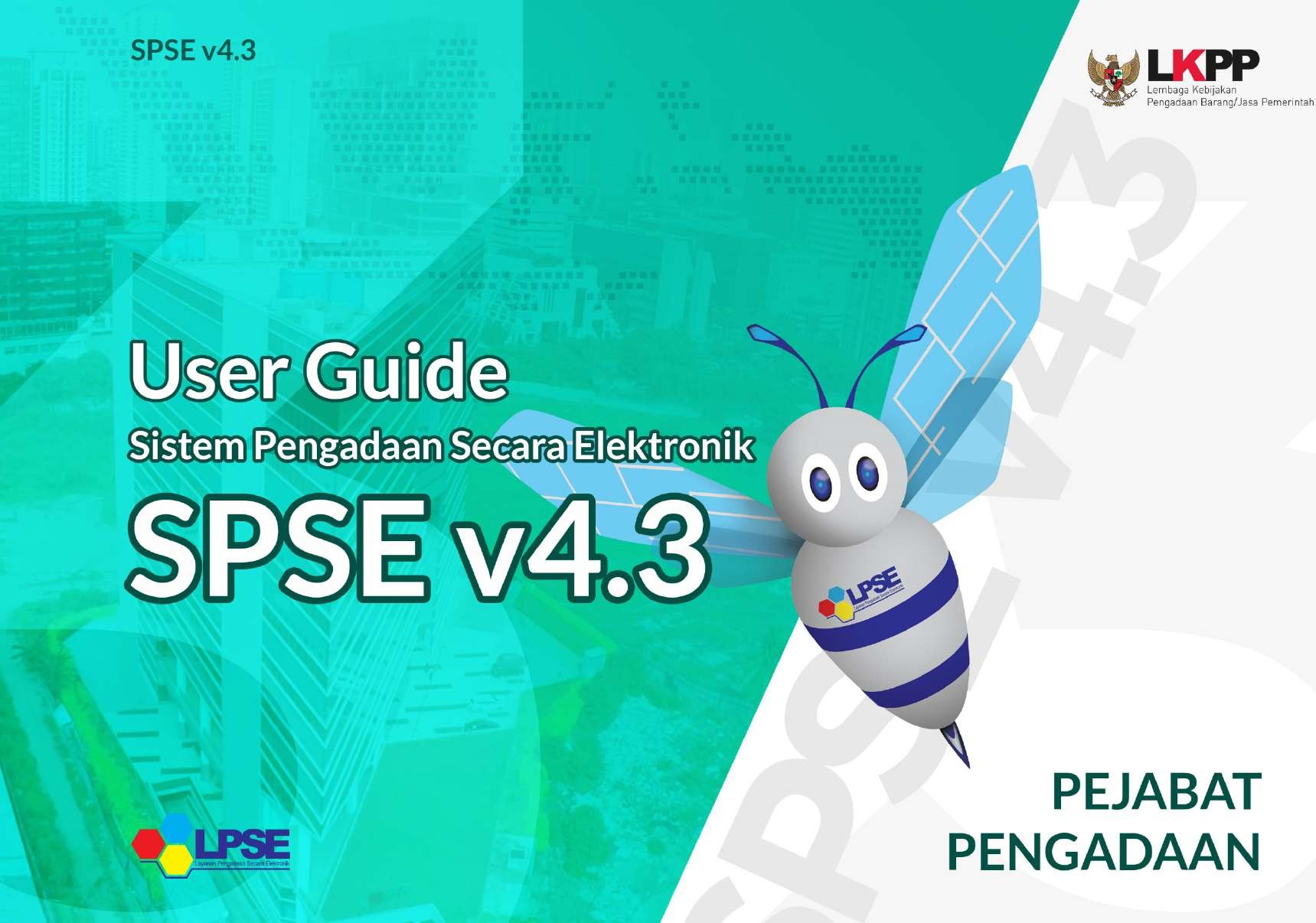 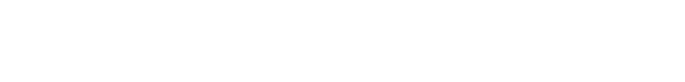 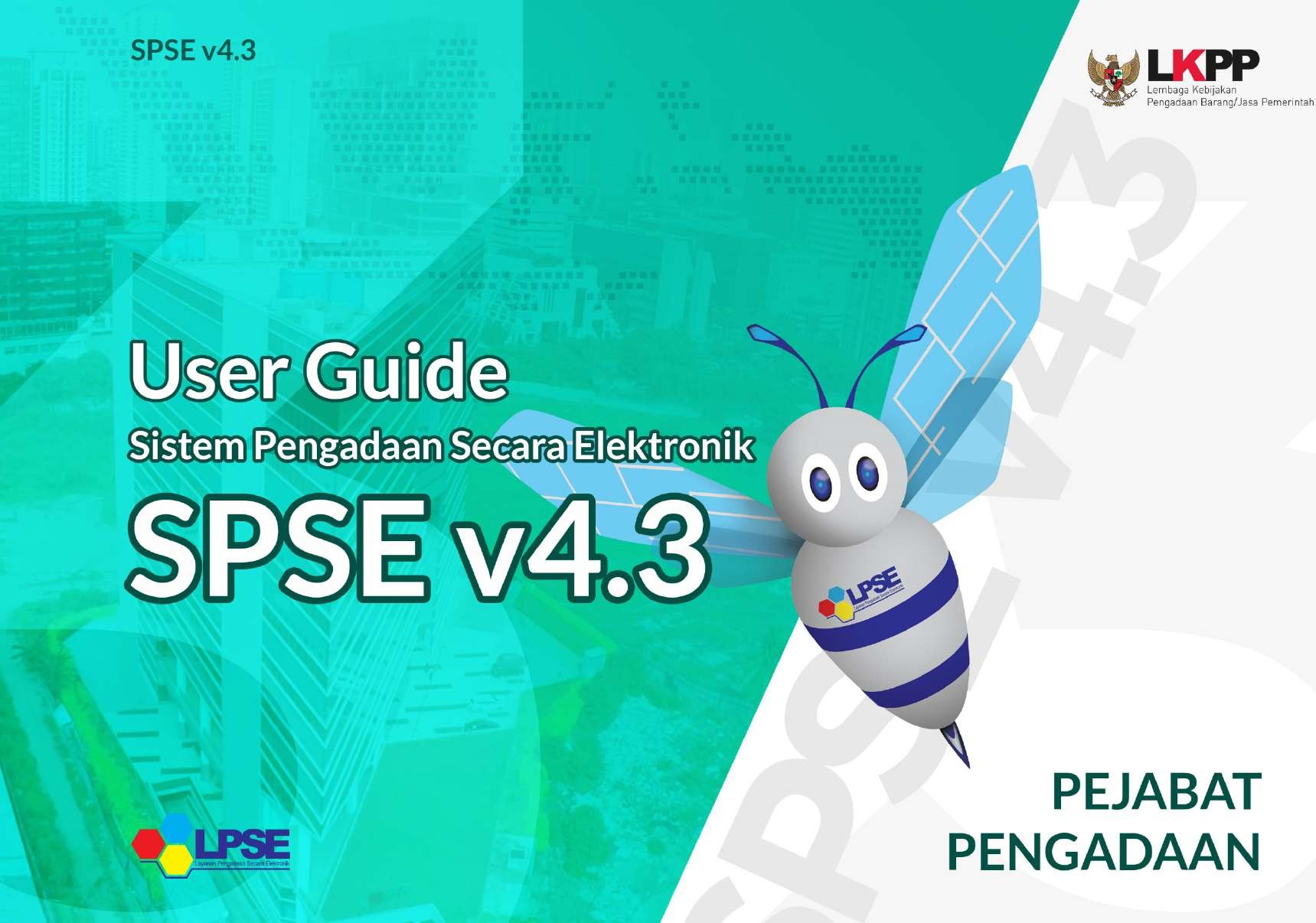 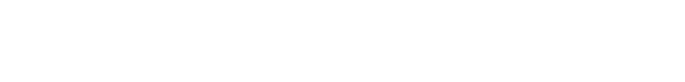 Pejabat PengadaanPejabat Pengadaan adalah pejabat administrasi/pejabat fungsional/personel yang bertugas melaksanakan Pengadaan Langsung, Penunjukan Langsung, dan atau e-purchasing. Pejabat Pengadaan mempunyai tugas sebagai berikut:Melaksanakan persiapan dan pelaksanaan Pengadaan Langsung;Melaksanakan persiapan dan pelaksanaan Penunjukan Langsung untu pengadaan Barang/PekerjaanKonstruksi/Jasa Lainnya yang bernilai paling banyak Rp. 200.000.000 (dua ratus juta rupiah);Melaksanakan persiapan dan pelaksanaan Penunjukan Langsung untuk pengadaan Jasa Konsultansi yang bernilai paling banyak Rp 100.000.000 (seratus juta rupiah);danMelaksanakan e-purchasing yang bernilai paling banyak Rp 200.000.000 (dua ratus juta rupiah).1. 1      Alur Proses Pengadaan Langsung Pejabat Pengadaan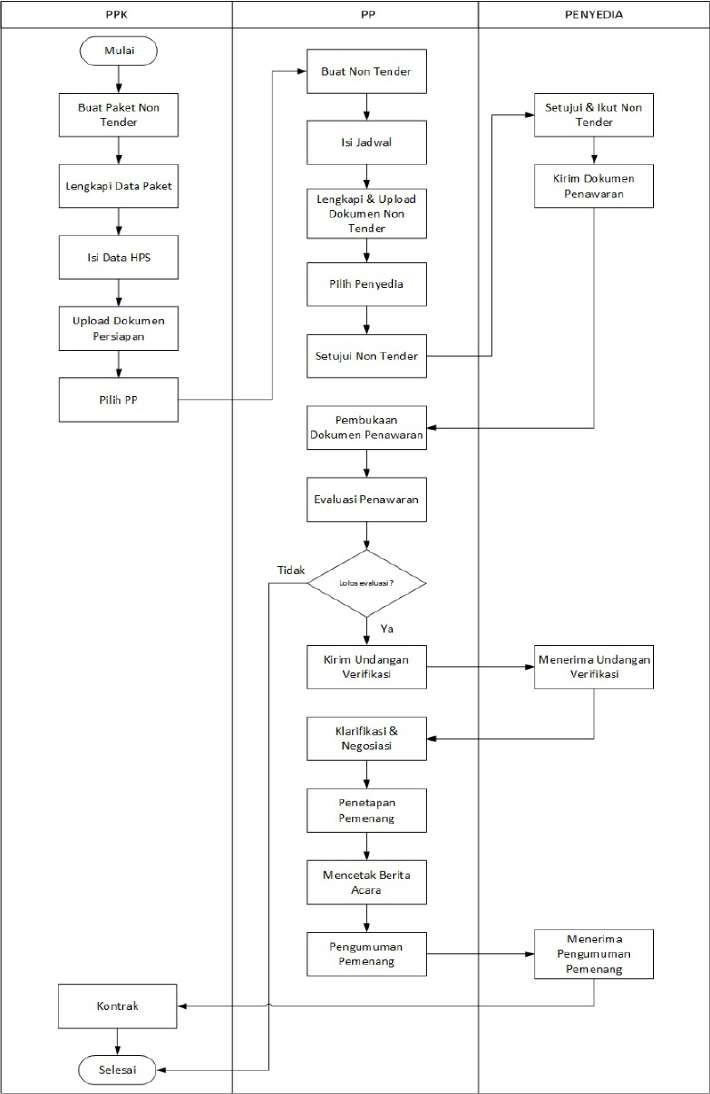 Gambar 1. Halaman Alur  Non Tender PPMemulai Aplikasi2. 1       Login ke SPSE 4.3Pejabat pengadaan mendapatkan kode akses (user ID dan password) dari admin agency di LPSE dengan menunjukan surat penunjukan sebagai Pejabat Pengadaan. Masuk ke halaman Beranda pada SPSE 4.1. Masukkan user 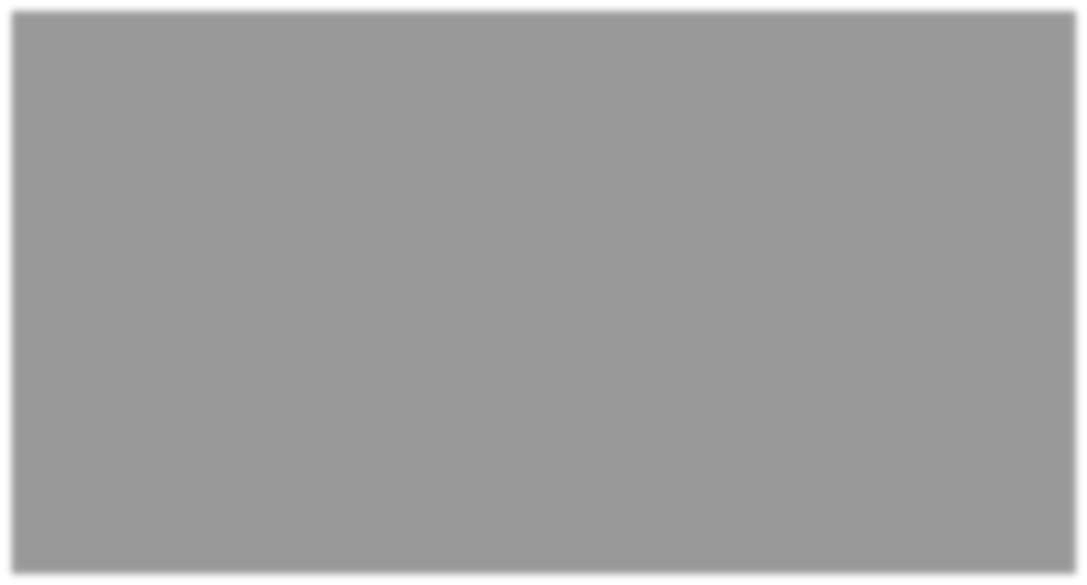 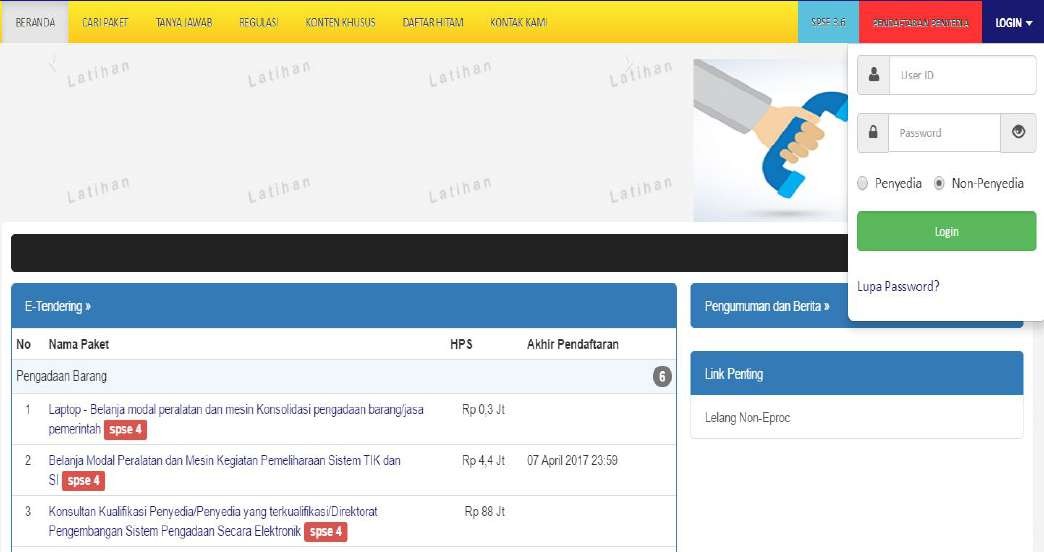 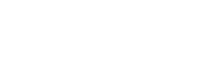 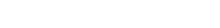 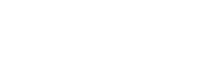 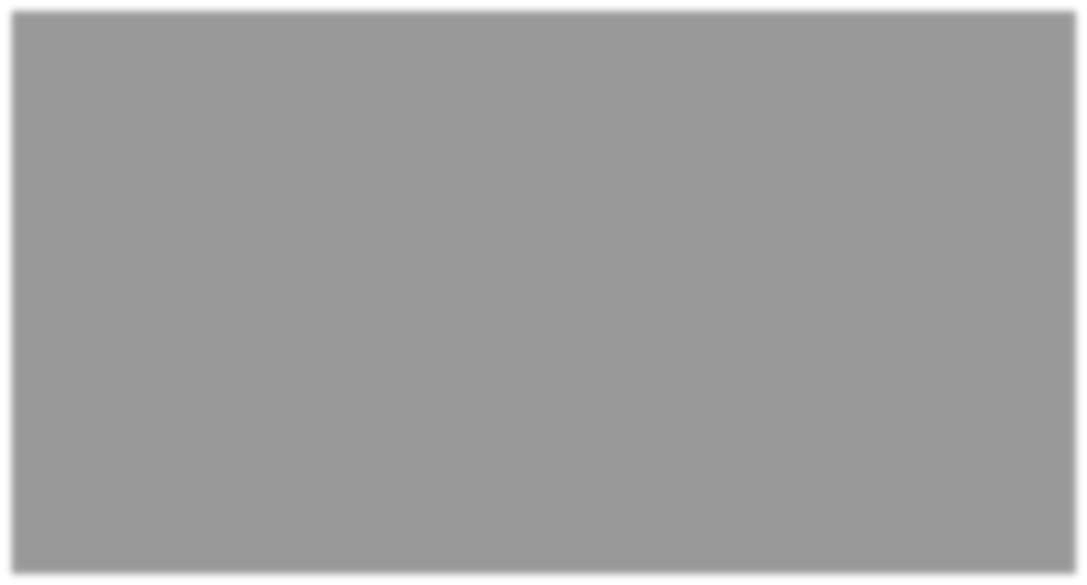 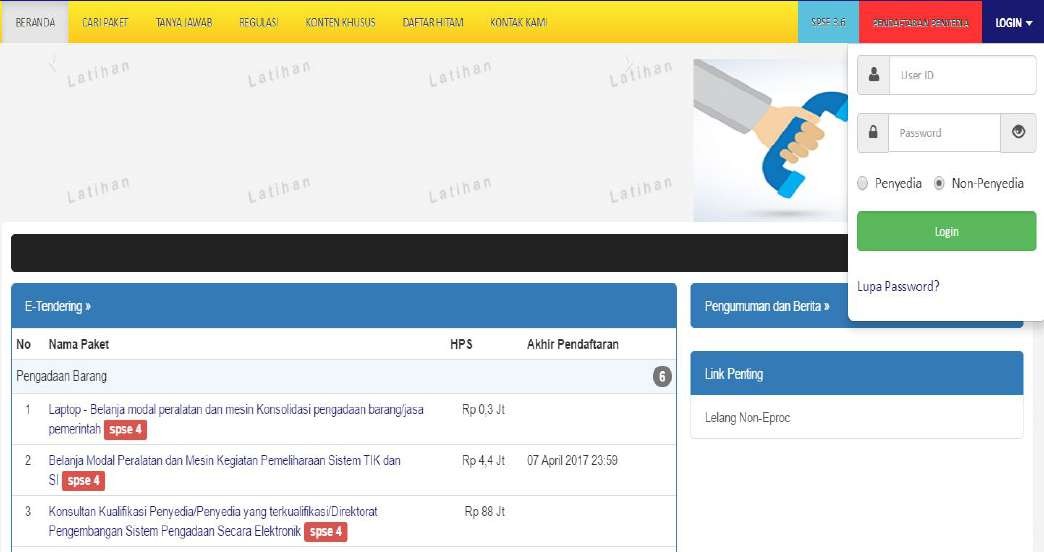 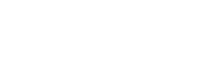 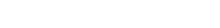 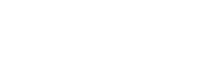 ID dan Password 2. Pilih Non-Pelaku Usaha 3. Klik login Gambar 2. Halaman Login SPSE 42. 2      Buat Paket Pengadaan LangsungPaket yang sudah dibuat Di PPK akan muncul di halaman daftar paket Pejabat Pengadaan. Kemudian updatedata paket dengan mengklik button ‘Buat Non Tender’.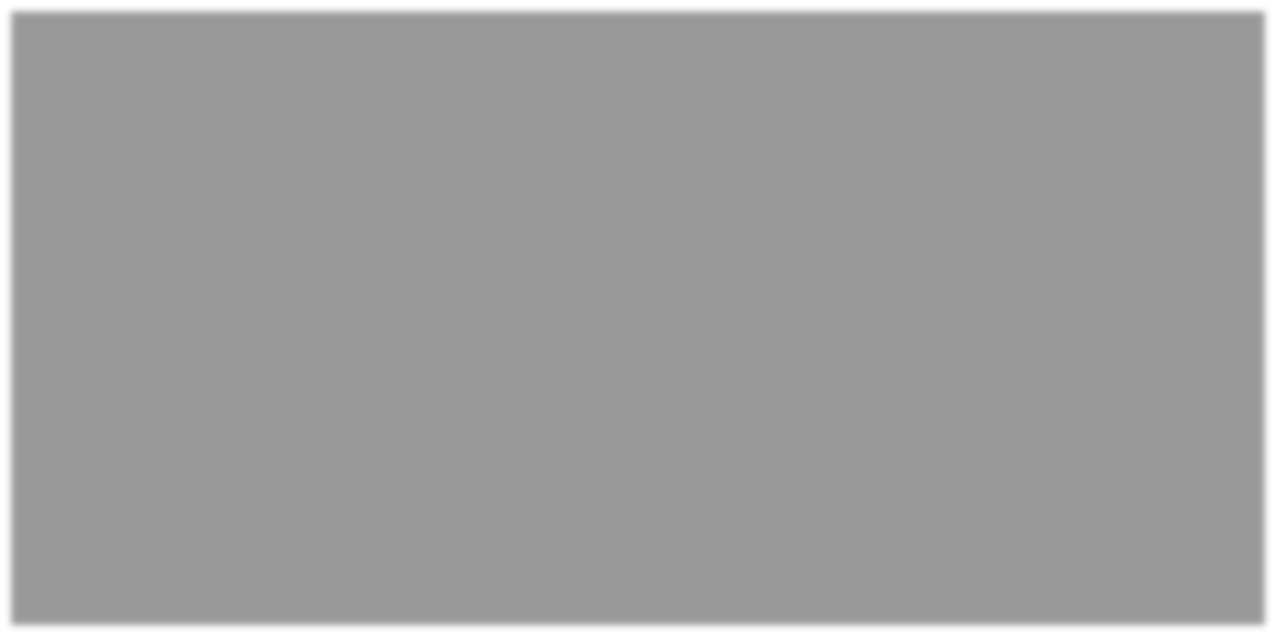 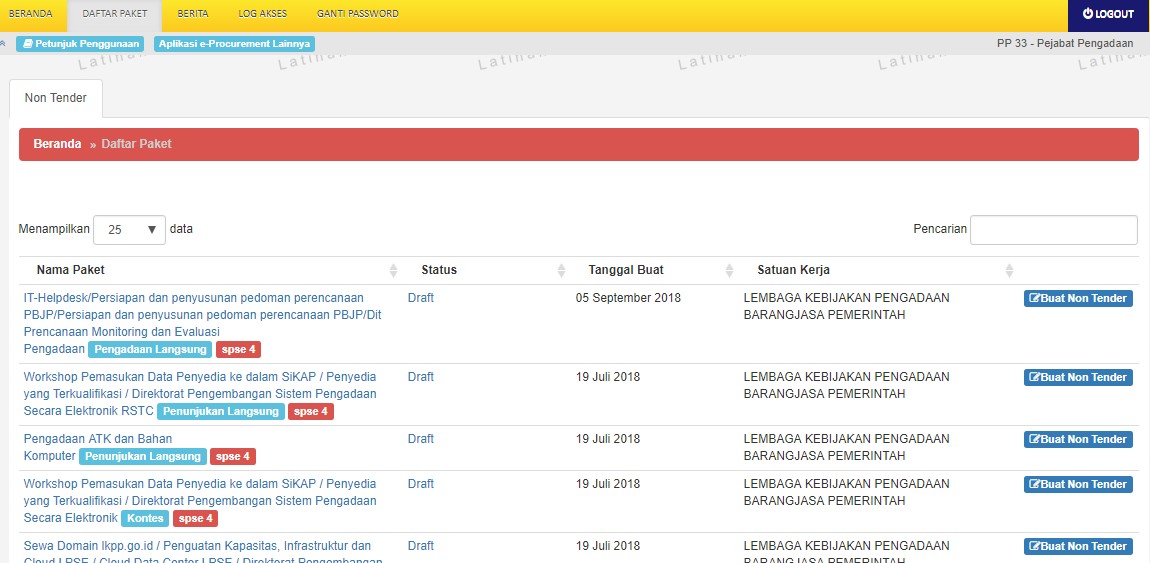 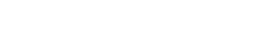 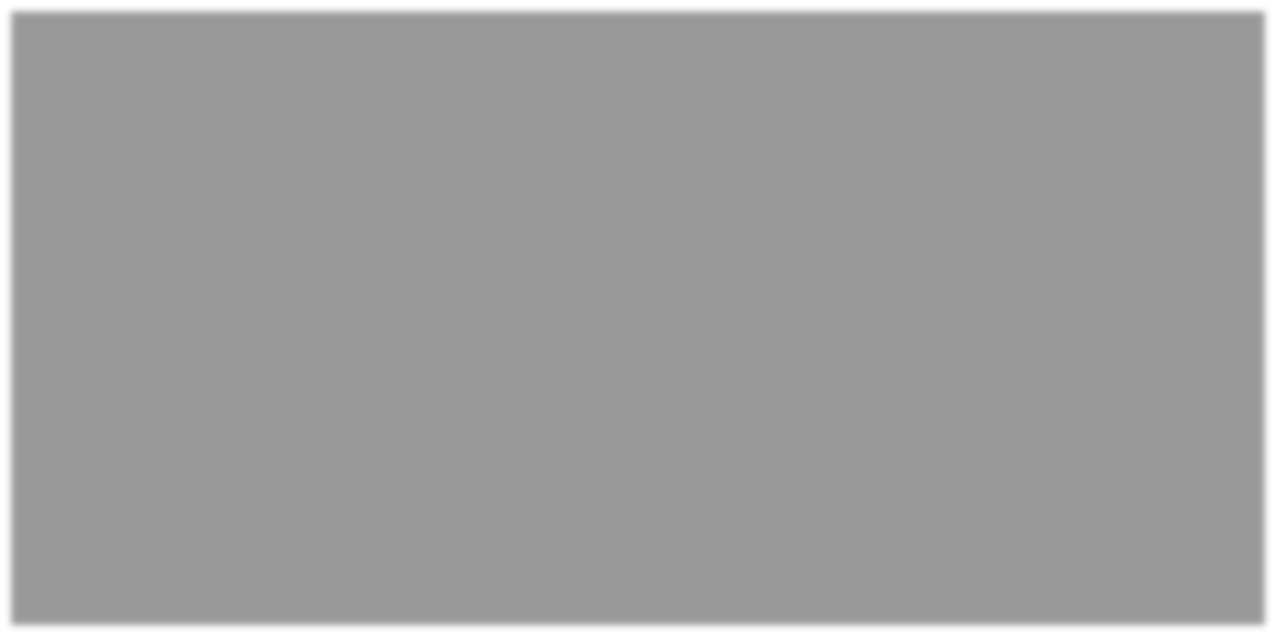 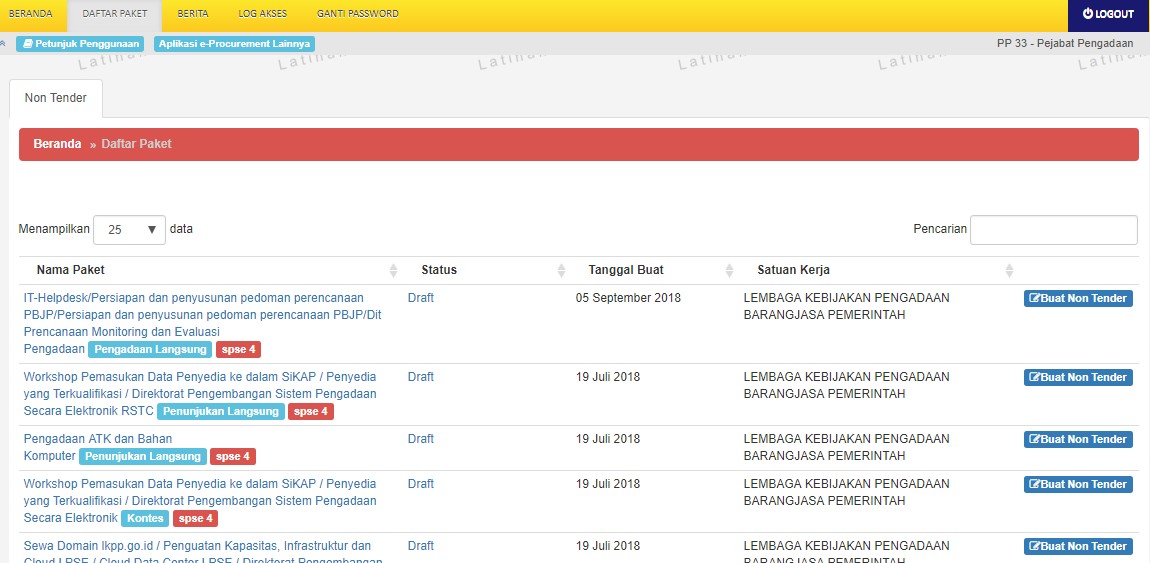 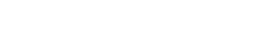 Klik Daftar Paket Klik Buat Non Tender Gambar 3. Halaman Paket Non Tender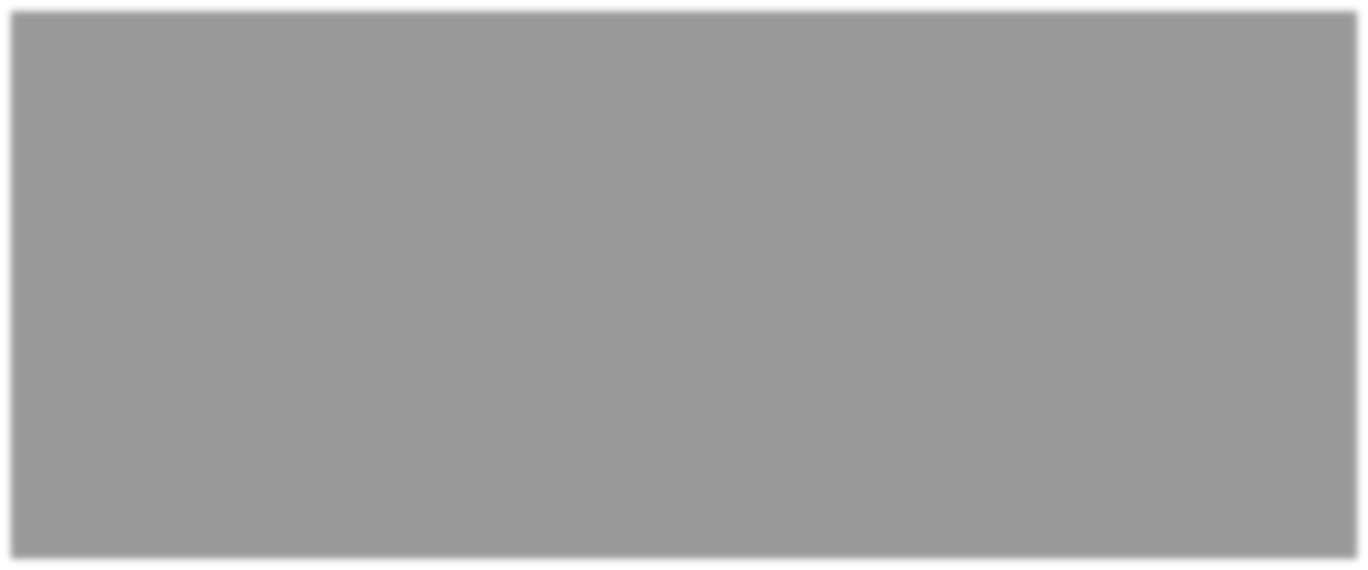 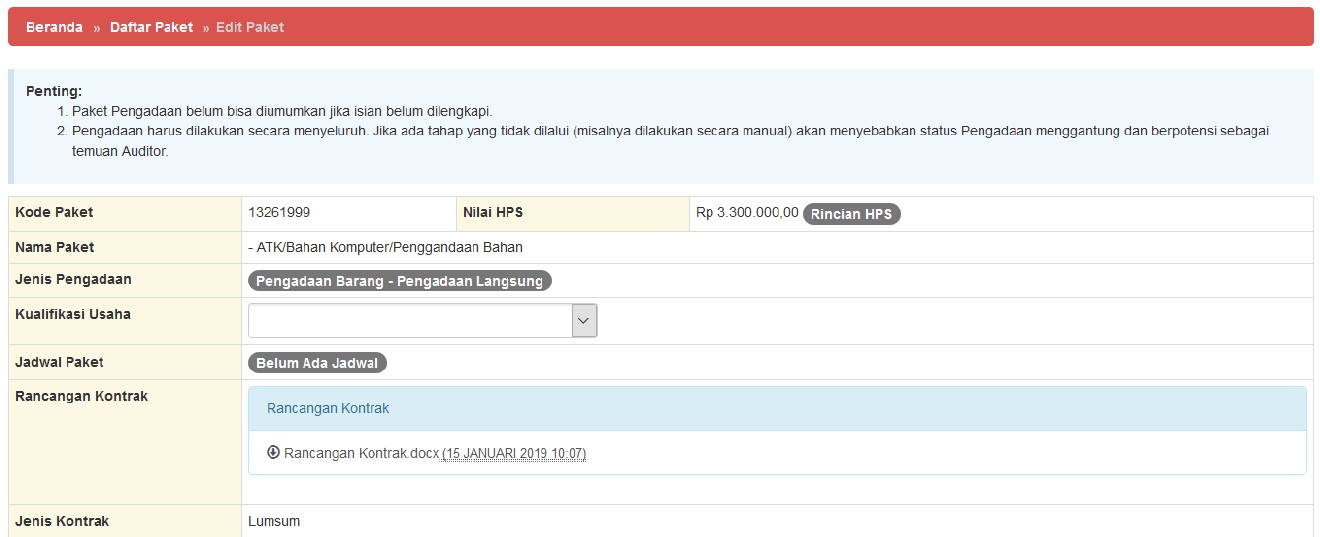 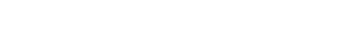 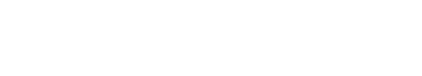 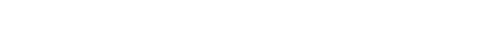 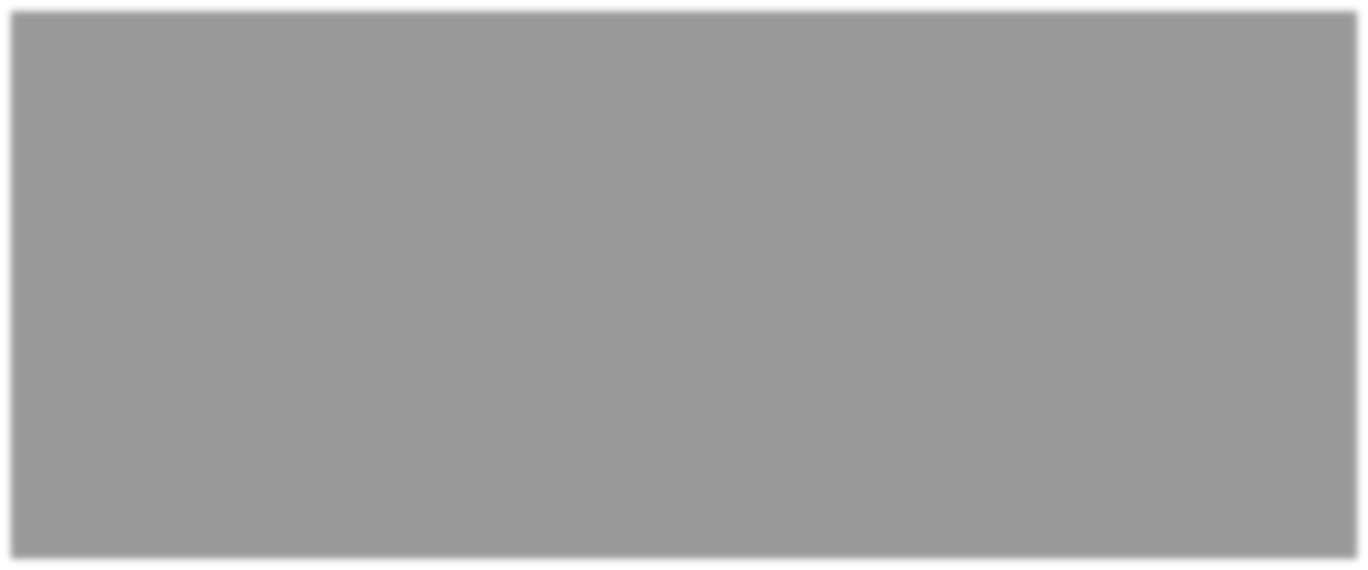 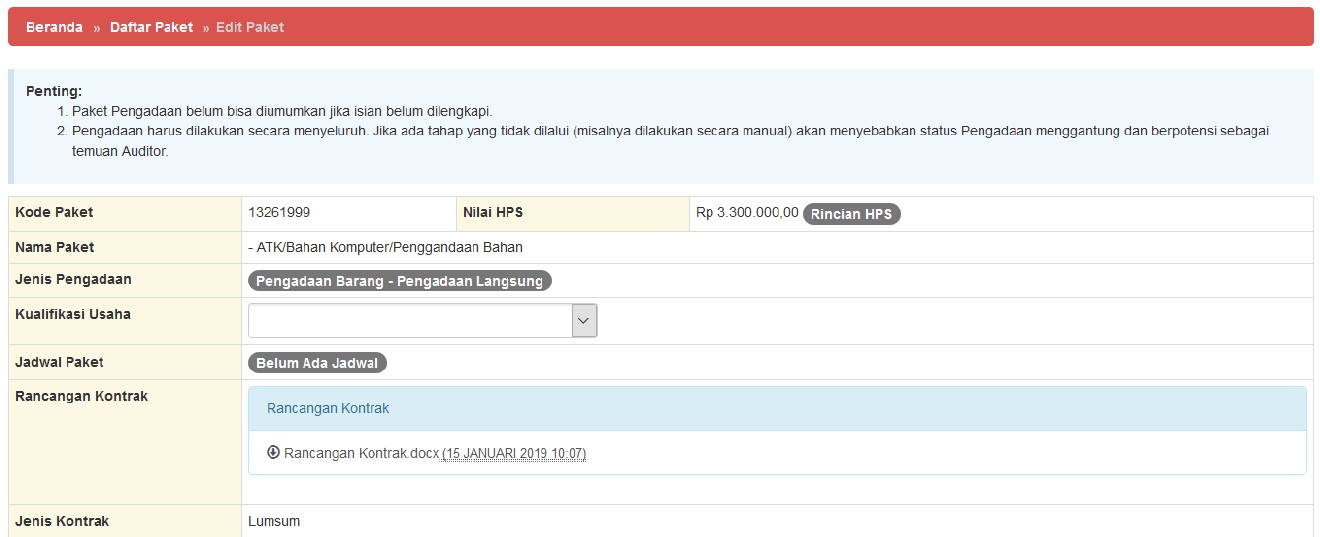 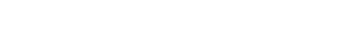 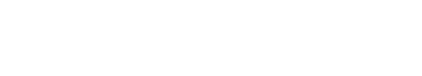 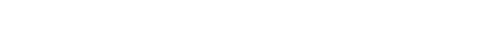 Selanjutnya akan masuk ke dalam halaman Edit Paket. Isi kelengkapan data paket pengadaan.Rincian HPS sudah dibuat PPK 1.Pilih jenis pengadaan, kualifikasi usaha, dan Jadwal Paket Rancangan kontrak yang sudah di upload PPK  Gambar 4. Halaman Edit Paket Non TenderSelanjutnya Pejabat Pengadaan mengisikan persyaratan kualifikasi, masa berlaku penawaran, dokumen penawaranteknis, dan pilih Pelaku Usaha.2.   Isi  persyaratan kualifikasi 3.   Isi  masa berlaku penawaran 4.   Isi  dokumen penawaran teknis 5.   Pilih Pelaku Usaha 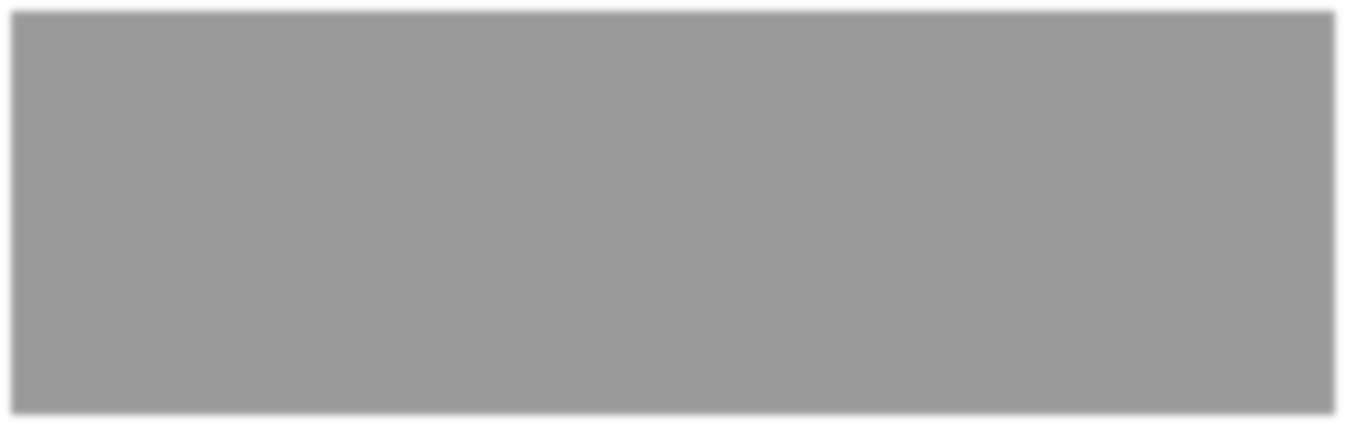 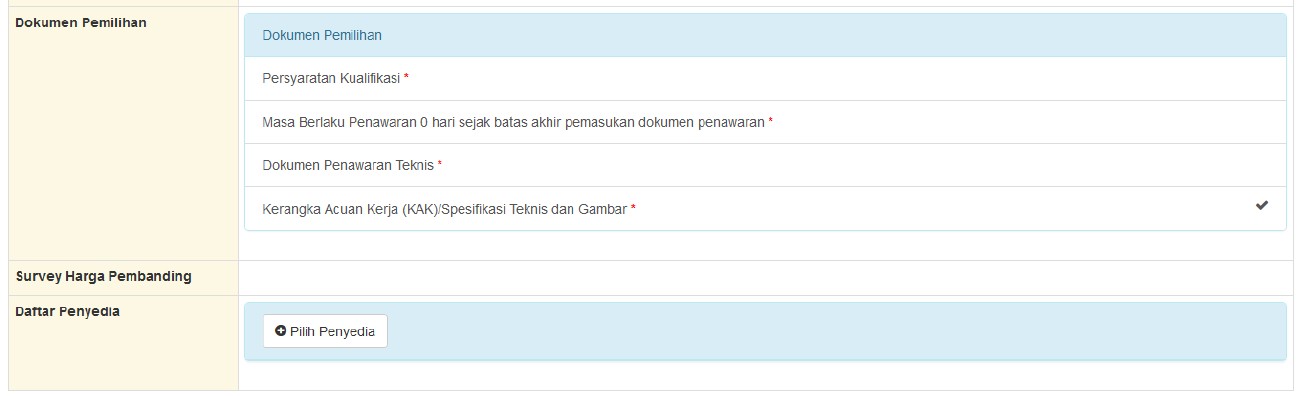 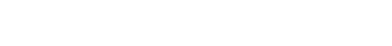 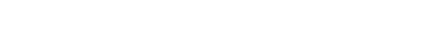 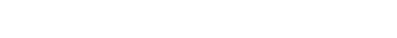 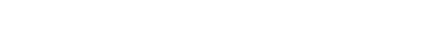 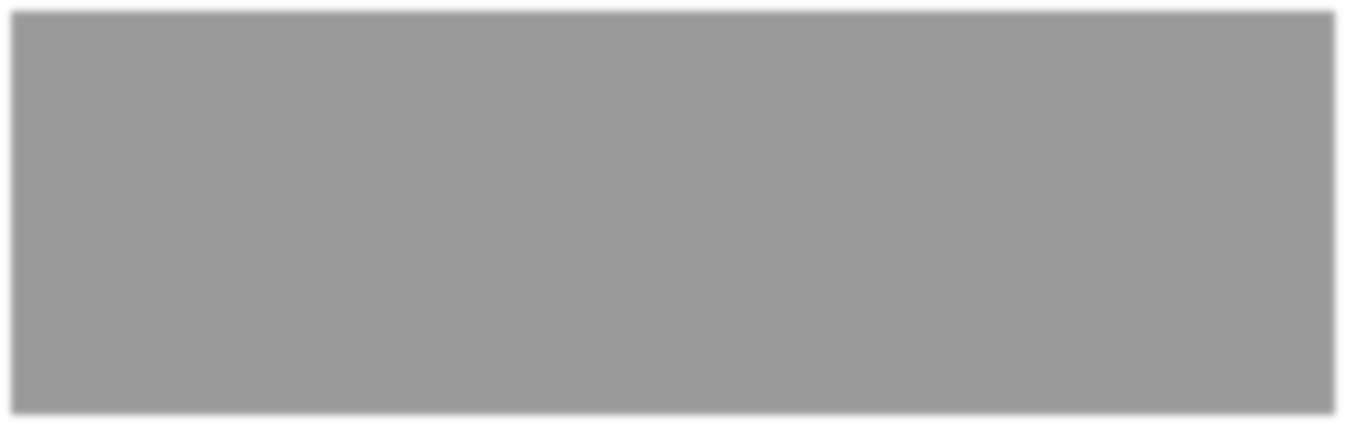 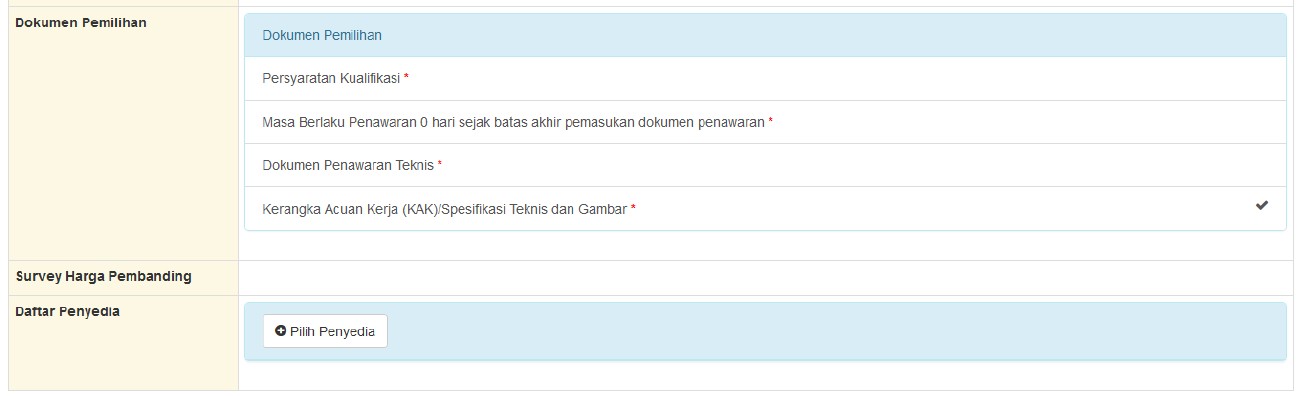 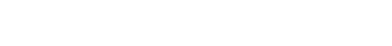 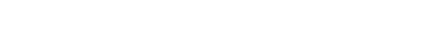 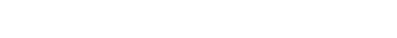 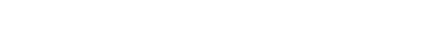 Gambar 5. Halaman edit paket – Dokumen pemilihanPejabat pengadaan hanya bisa melihat detail HPS yang sudah diisi oleh PPKPejabat Pengadaan hanya bisa lihat detail HPS 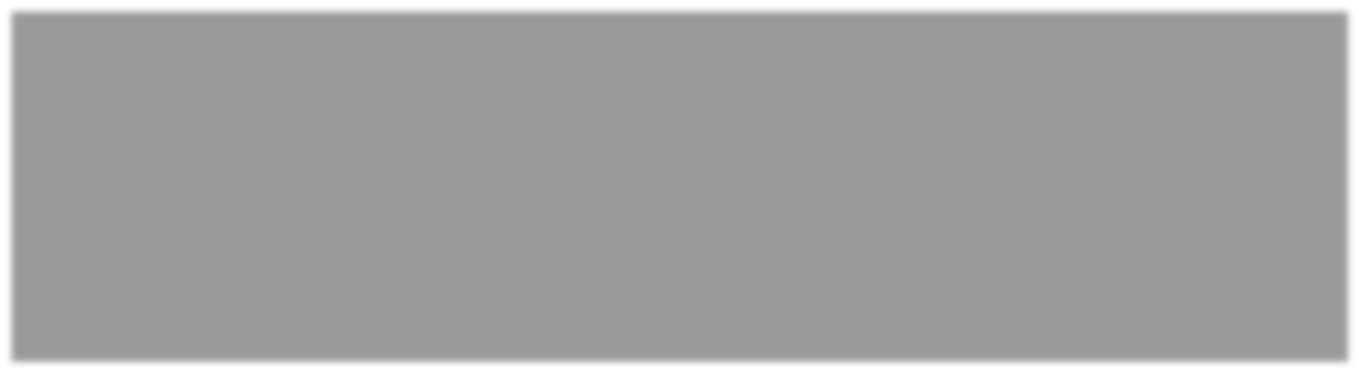 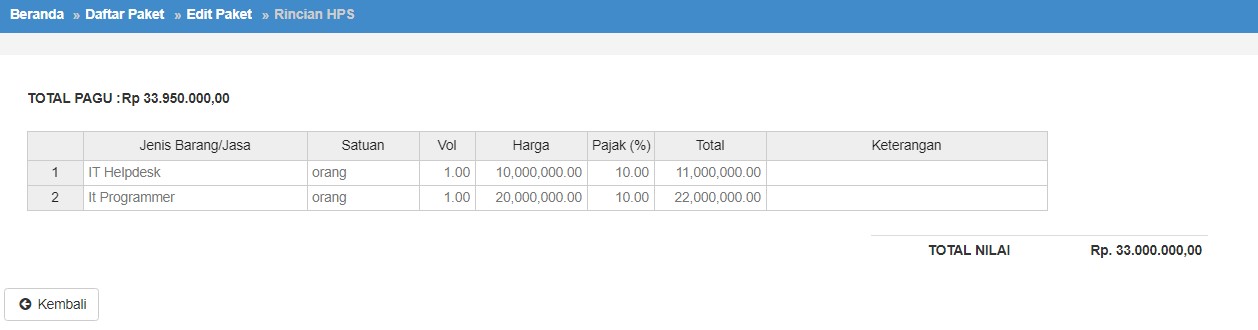 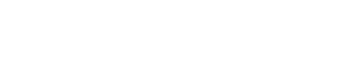 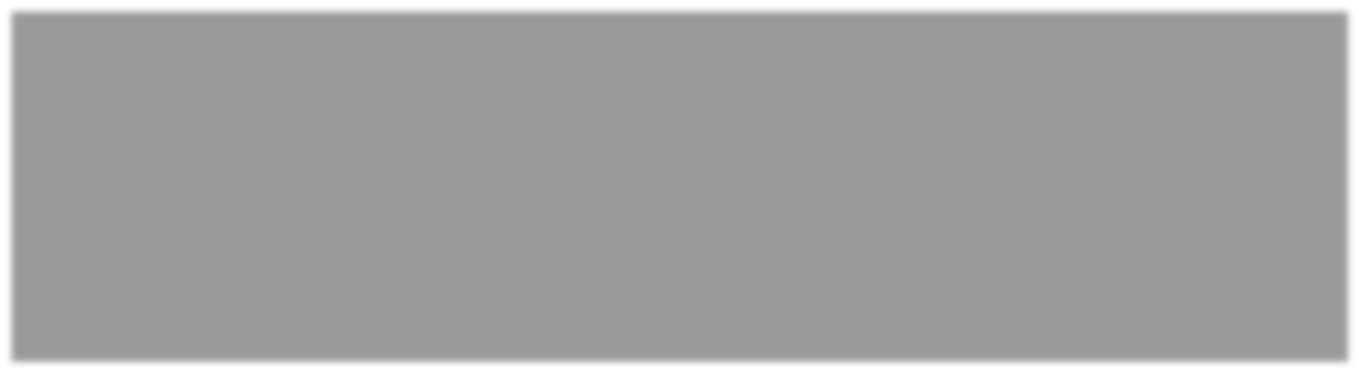 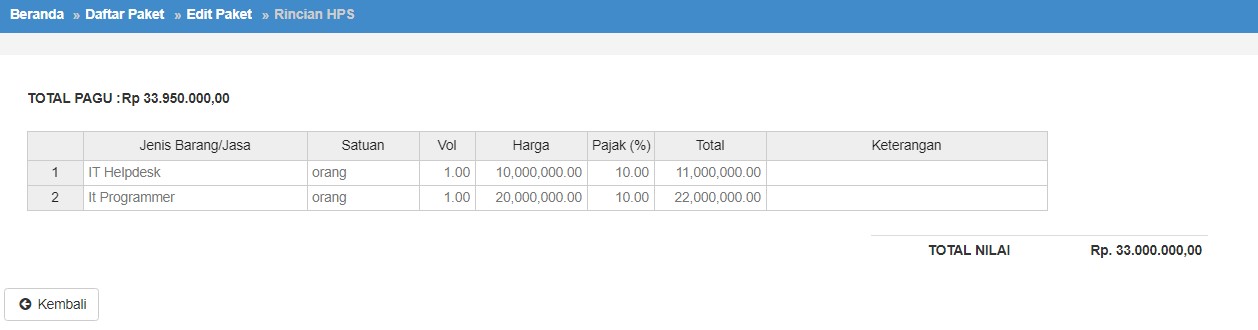 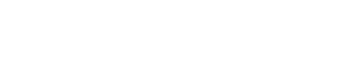 Gambar 6. Halaman Detail HPS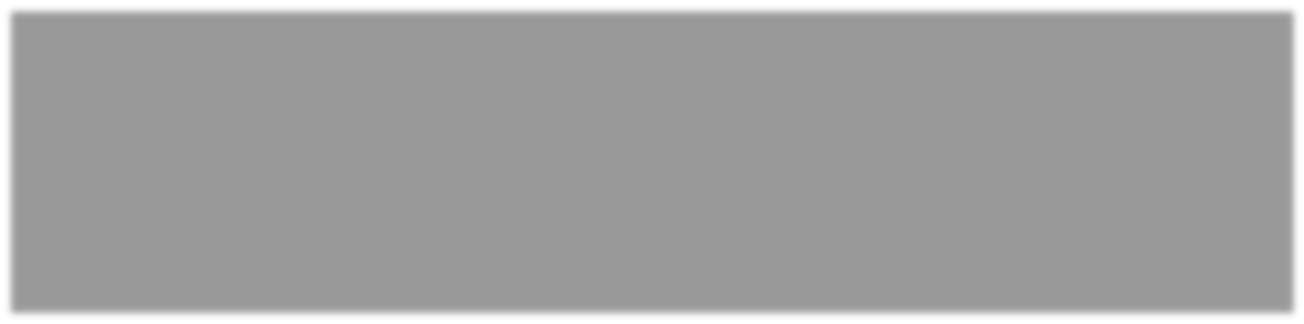 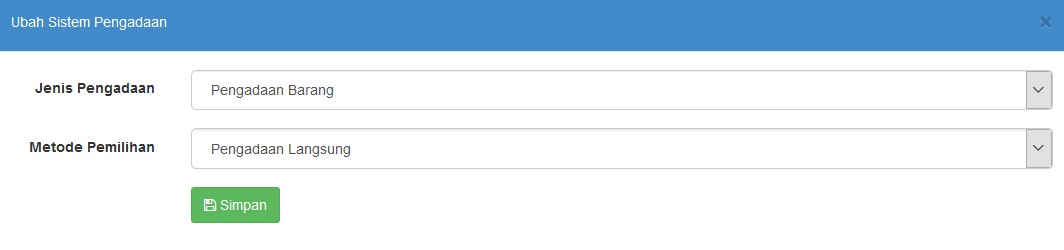 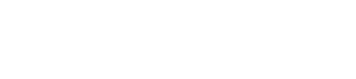 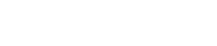 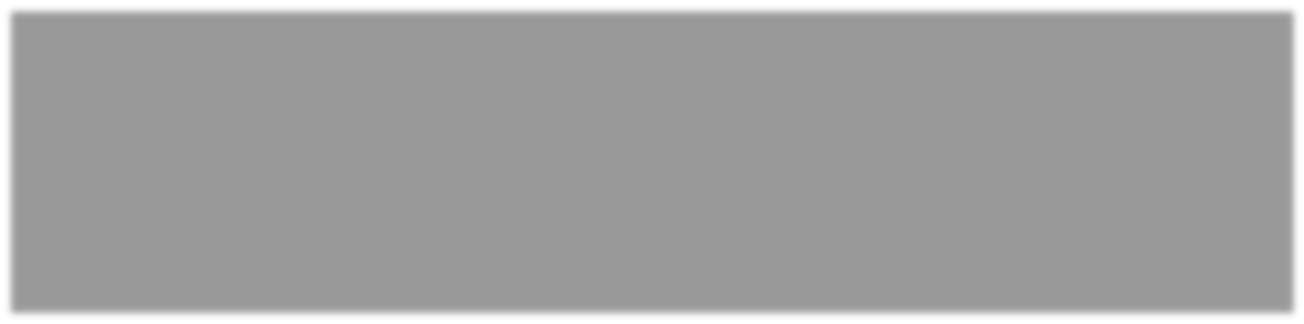 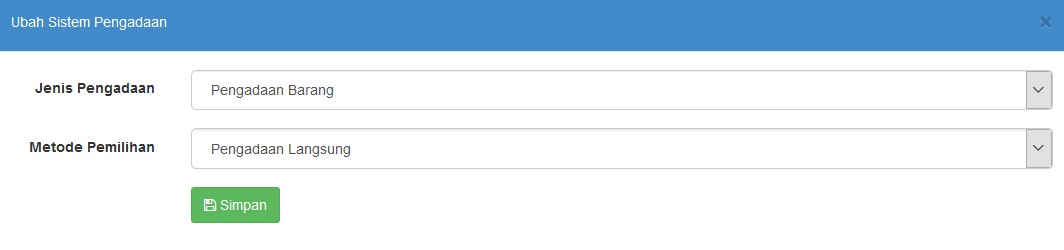 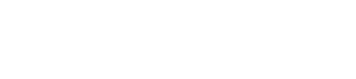 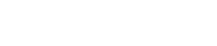 Berikut adalah contoh memilih jenis pengadaan 8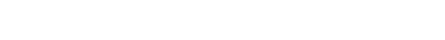 1.Pilih Jenis Pengadaan dan Metode Pemilihan 2. Klik Simpan Gambar 7. Halaman ubah sistem pengadaan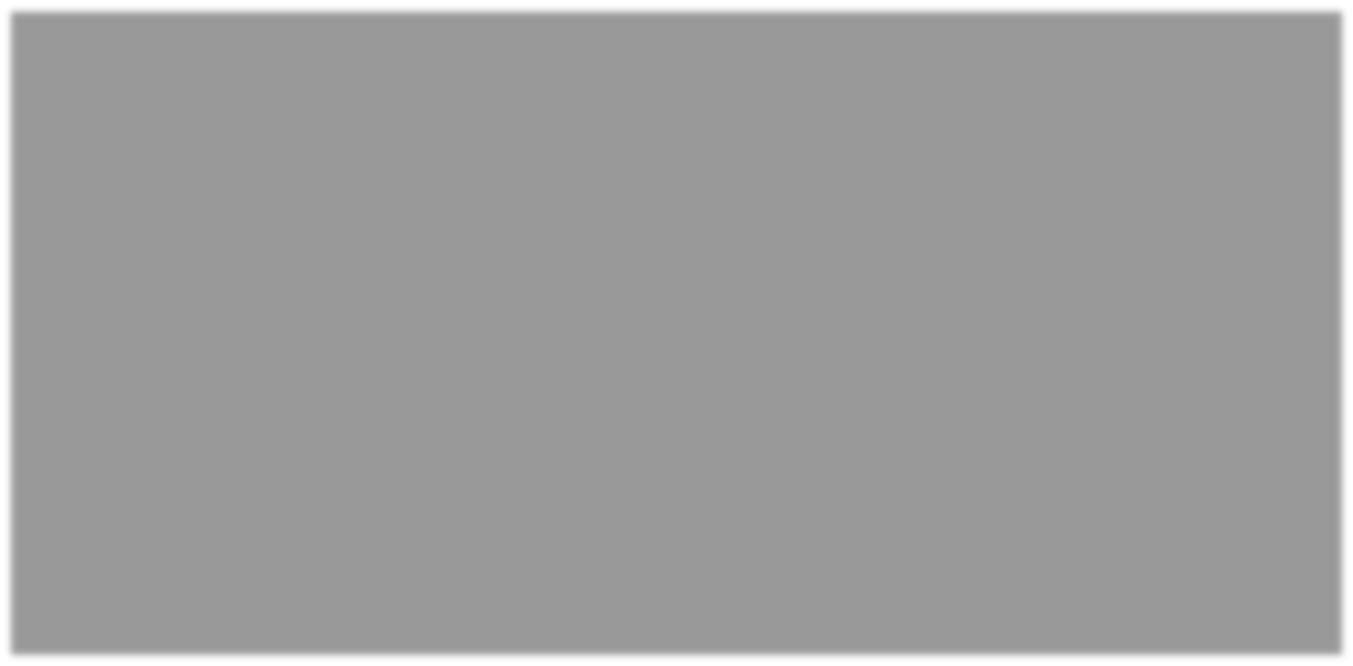 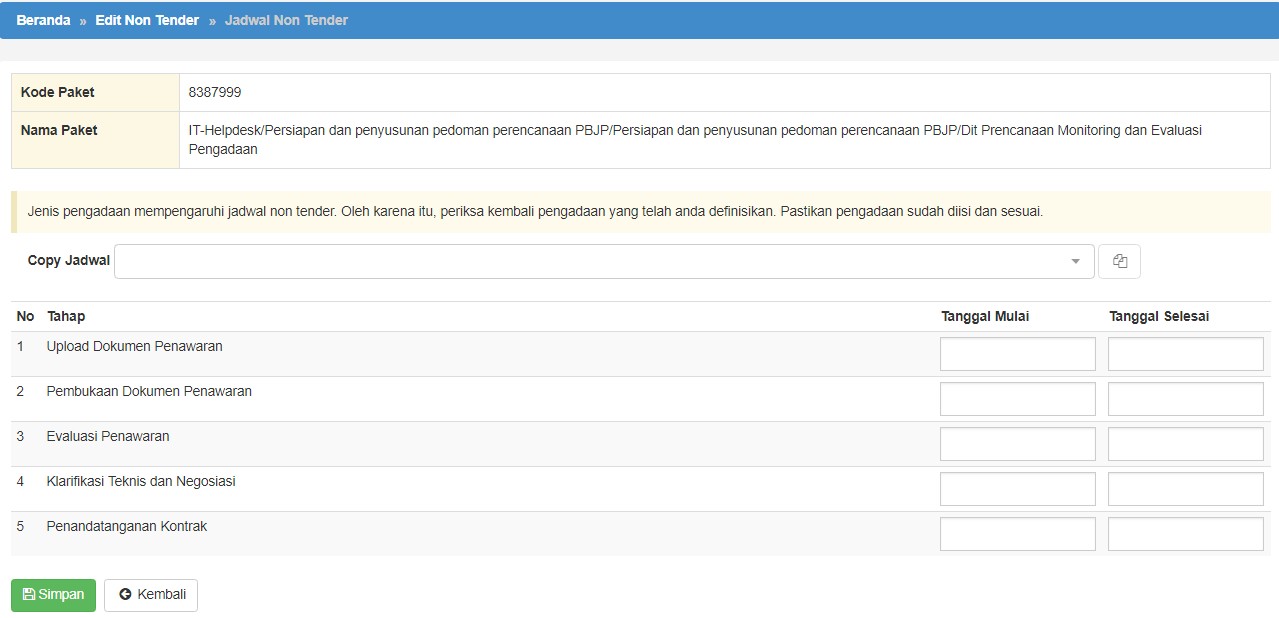 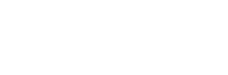 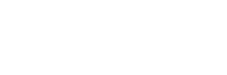 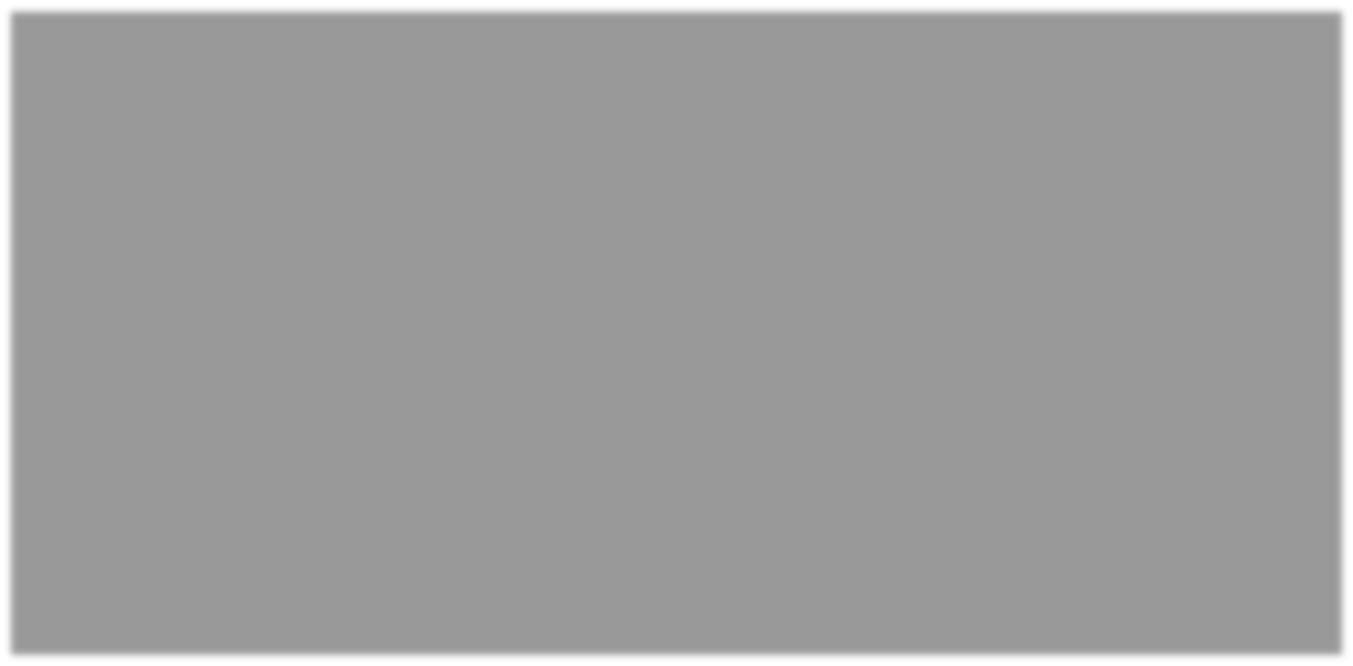 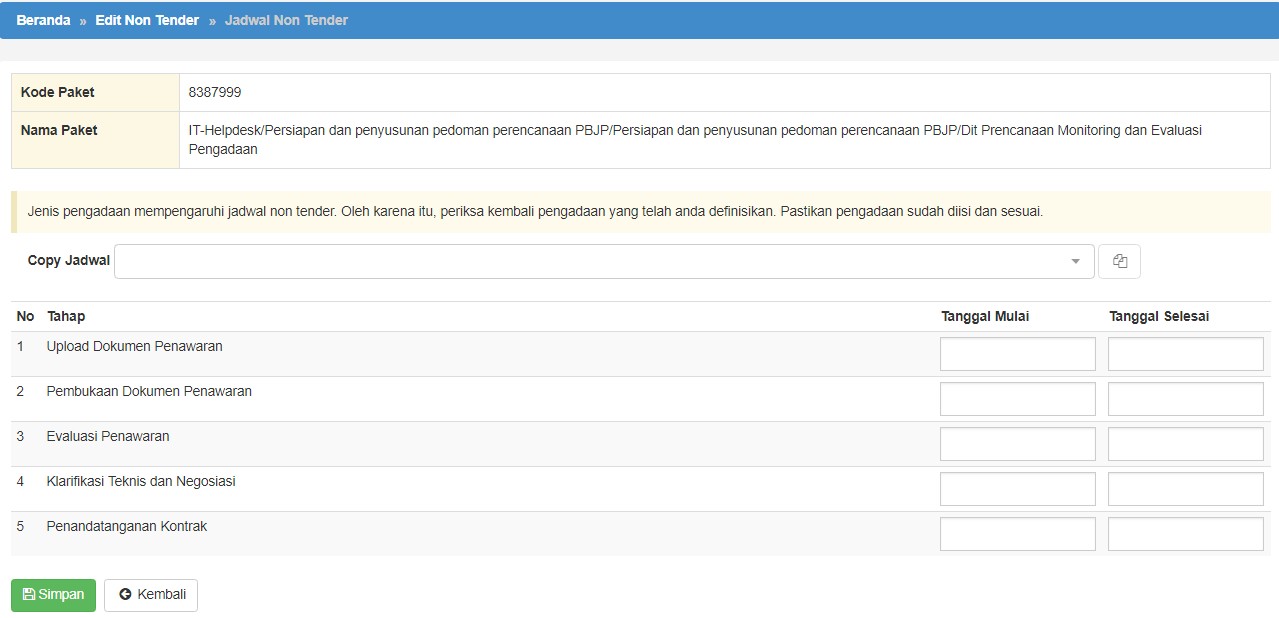 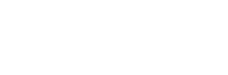 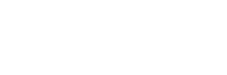 2.3.2  Isi Jadwal Pengadaan LangsungTerdapat lima tahapan jadwal dalam pengadaan langsung. Pejabat pengadaan mengisi seluruh jadwal yang ada.Simpan jika sudah diisi Isi  tanggal mulai dan selesai Gambar 8. Halaman Isi Jadwal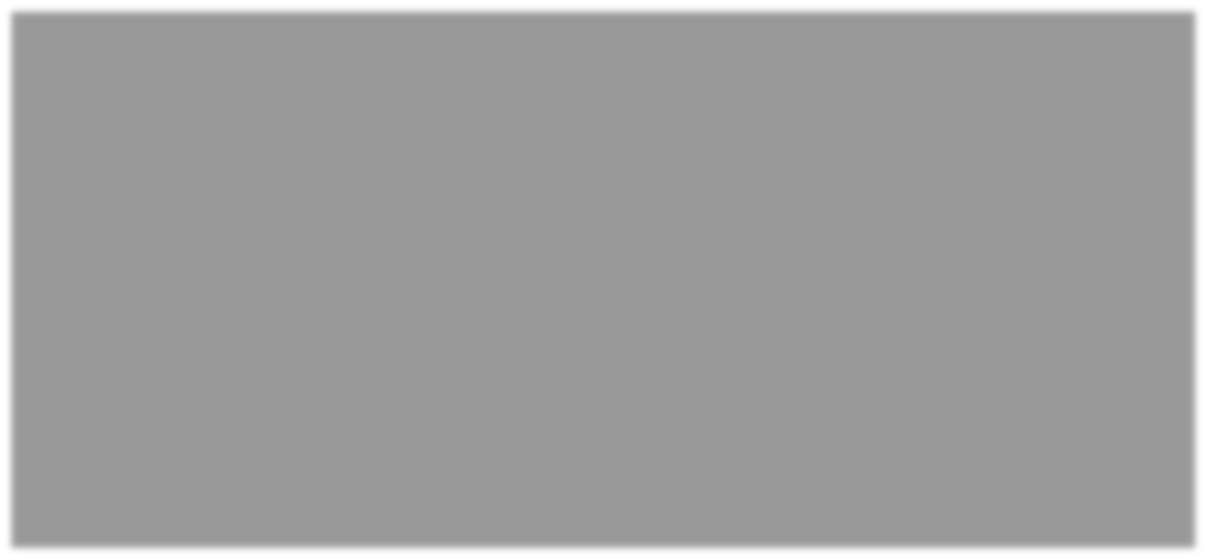 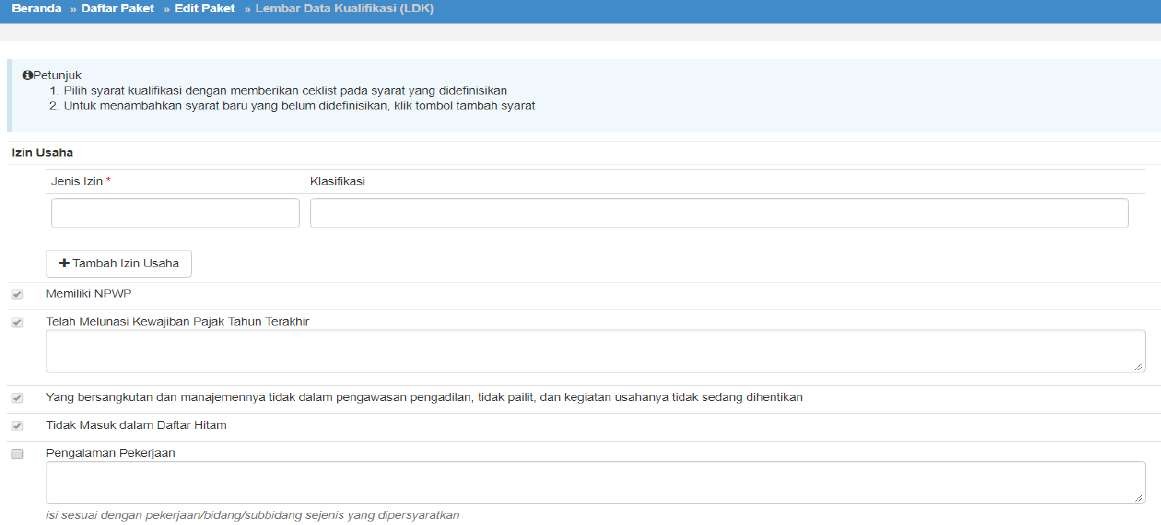 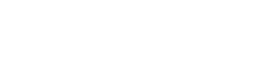 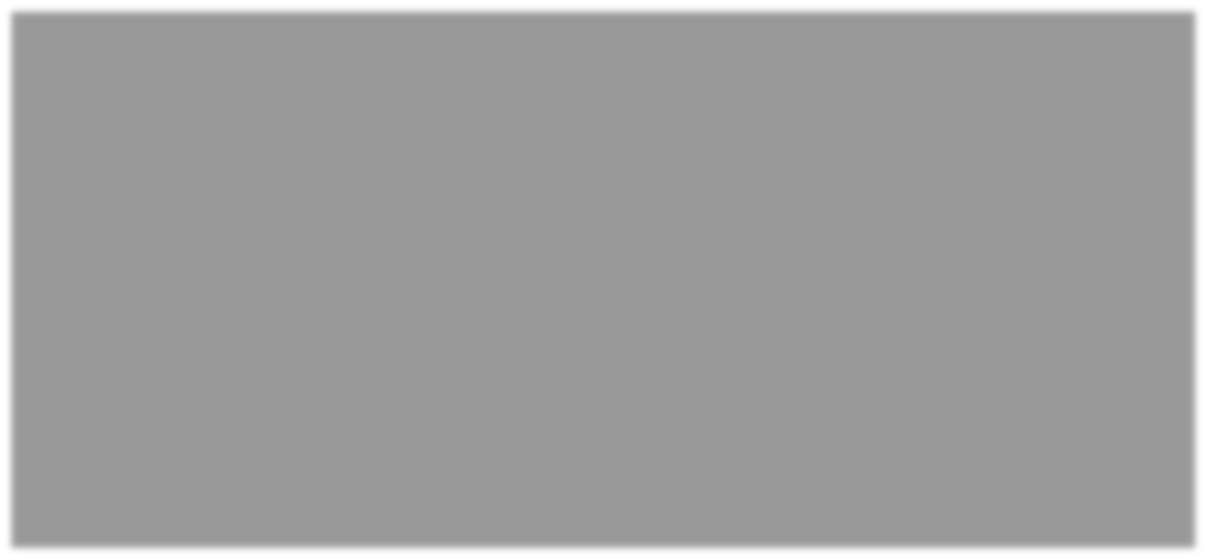 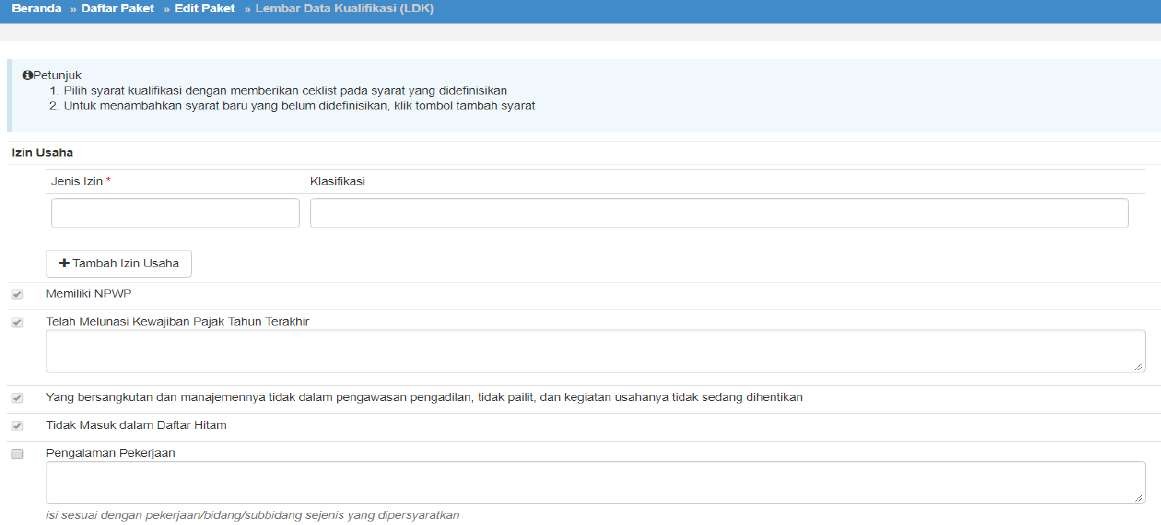 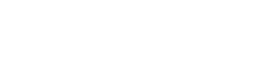 2.3.2  Isi Dokumen Pemilihan1.  Isi Lembar Data KualifikasiBerikut ini merupakan contoh Lembar Data Kualifikasi (LDK) dari pengadaan barang menggunakan metode pengadaan langsung. Checklist pada kualifikasi yang dipersyaratkan kemudian klik button ‘Simpan’. PejabatPengadaan dapat menambahkan kualifikasi yang tidak ada di sistem dengan mengklik button ‘Tambah Syarat’.Isi Data Gambar 9. Halaman Isi Lembar Data Kualifikasi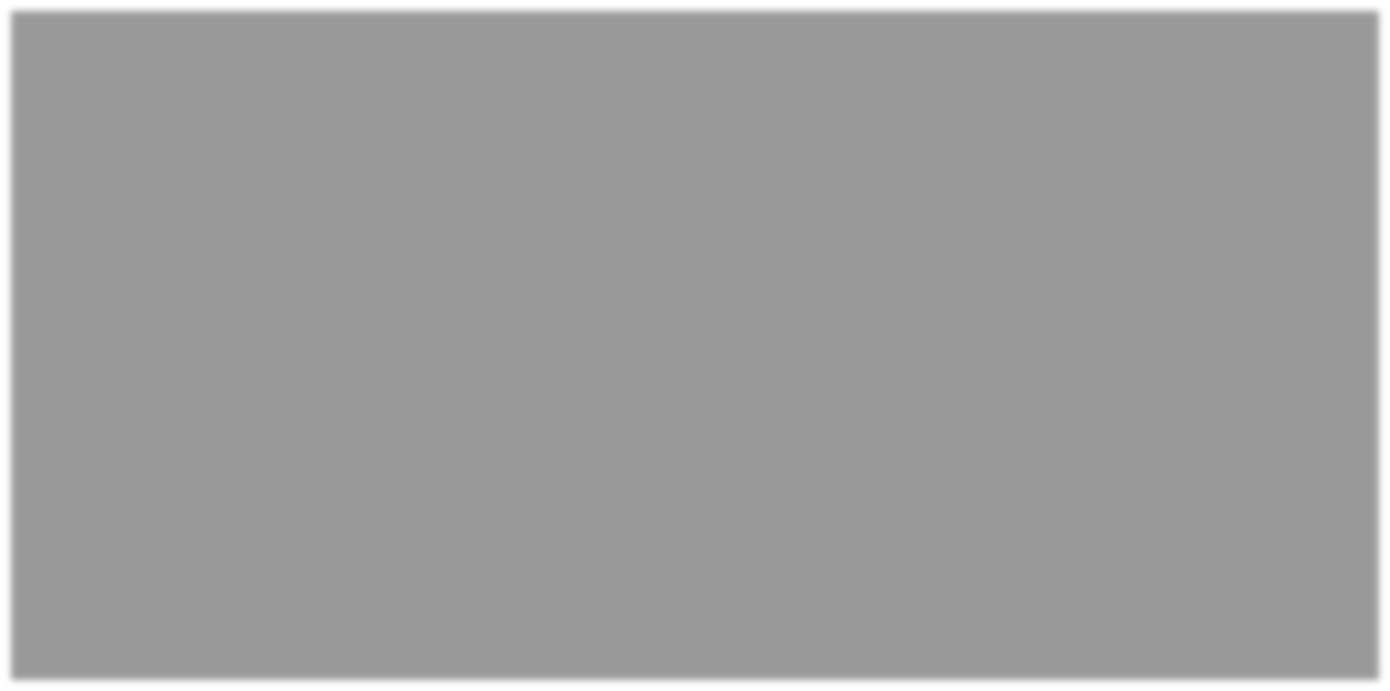 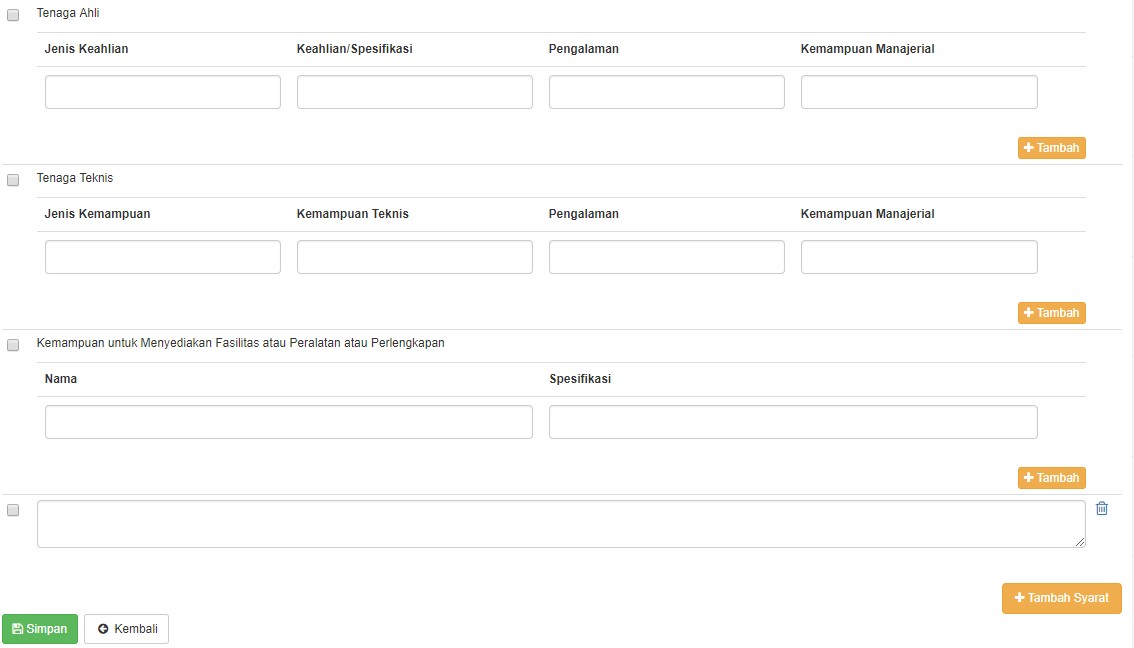 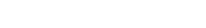 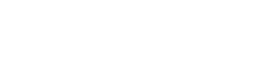 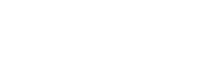 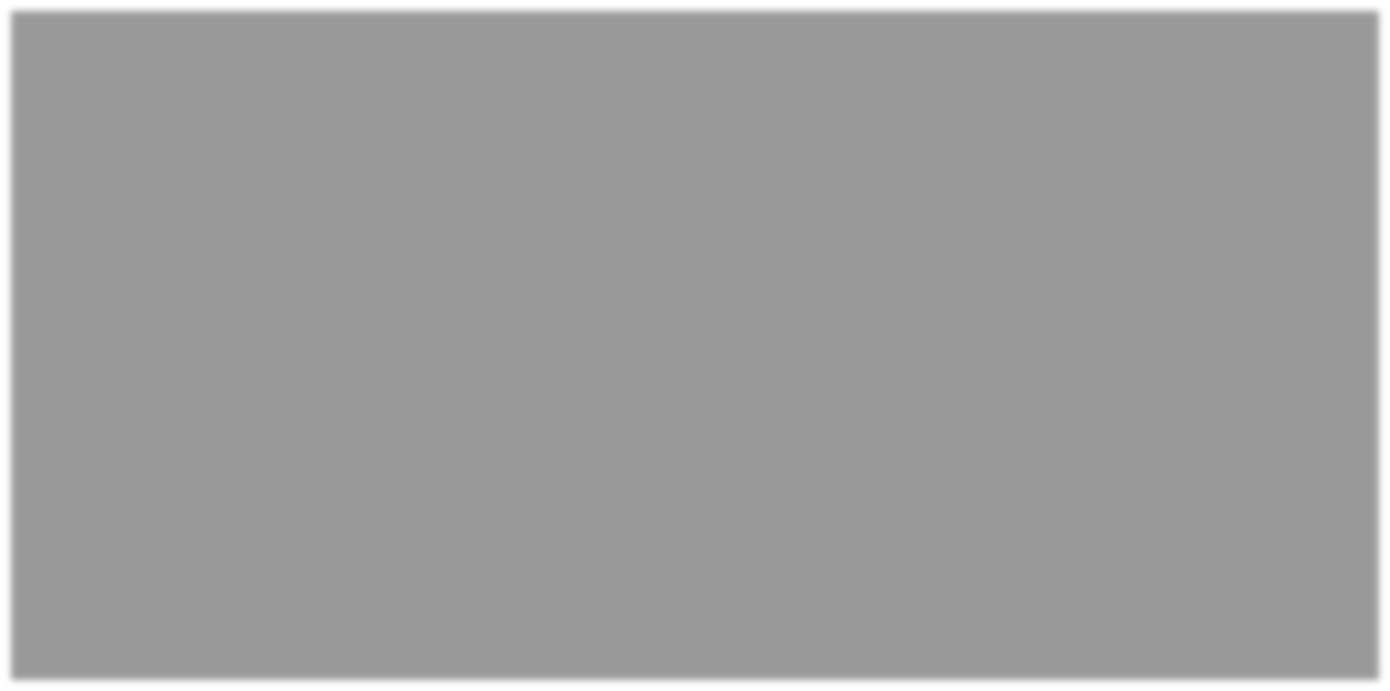 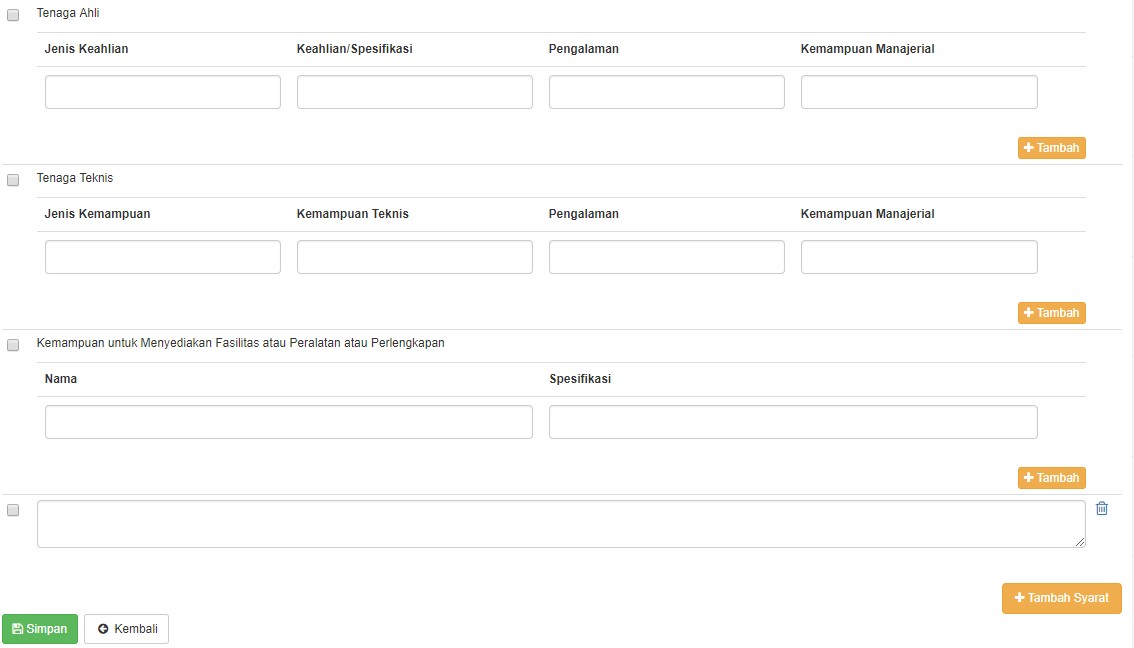 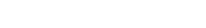 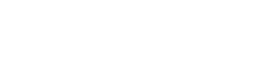 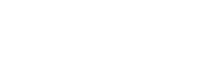 Isi Data Klik simpan jika sudah terisi semua Tambah Syarat Kualifikasi Gambar 10. Halaman Isi Lembar Data Kualifikasi (2)2.  Isi Masa Berlaku PenawaranPejabat Pengadaan Mengisikan masa berlaku penawaran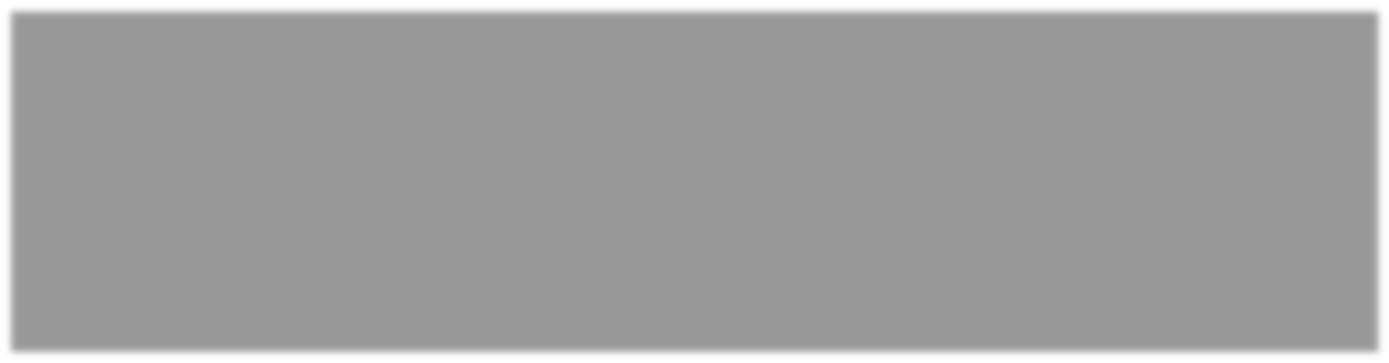 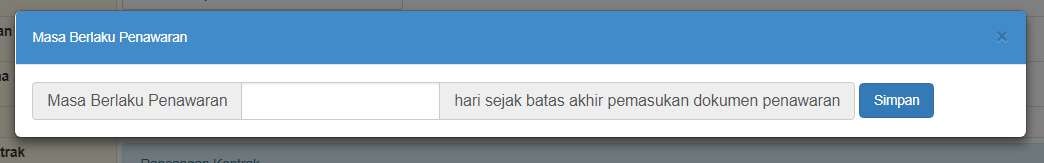 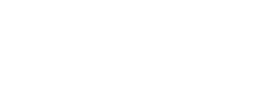 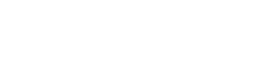 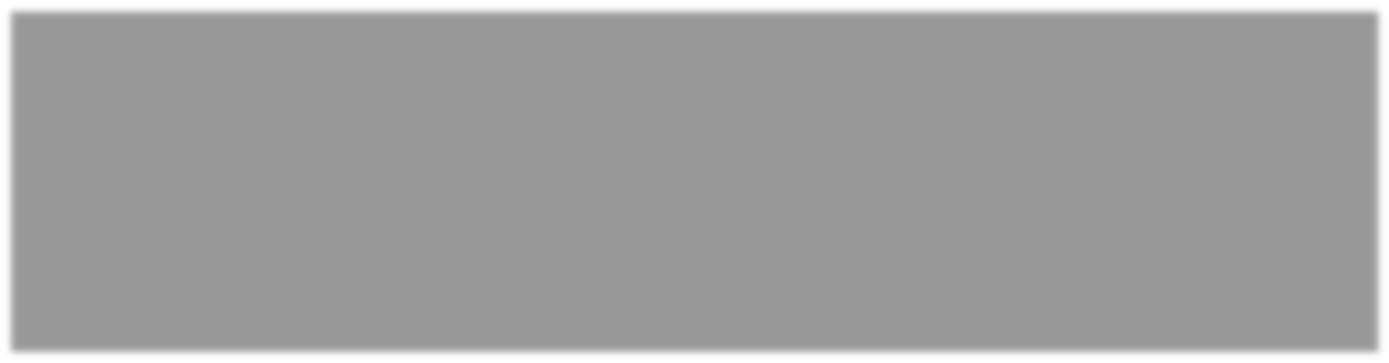 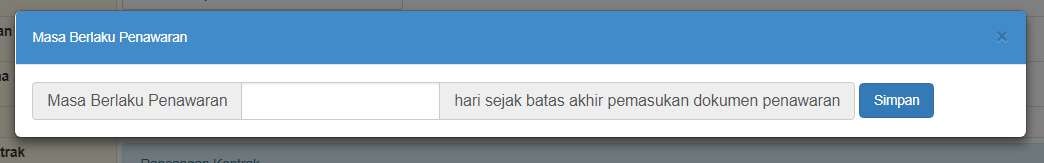 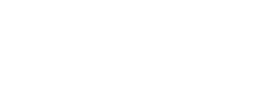 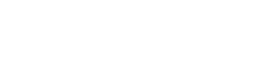 1.   Isi masa berlaku penawaran 2. Klik simpan Gambar 11. Halaman Isi Masa Berlaku Penawaran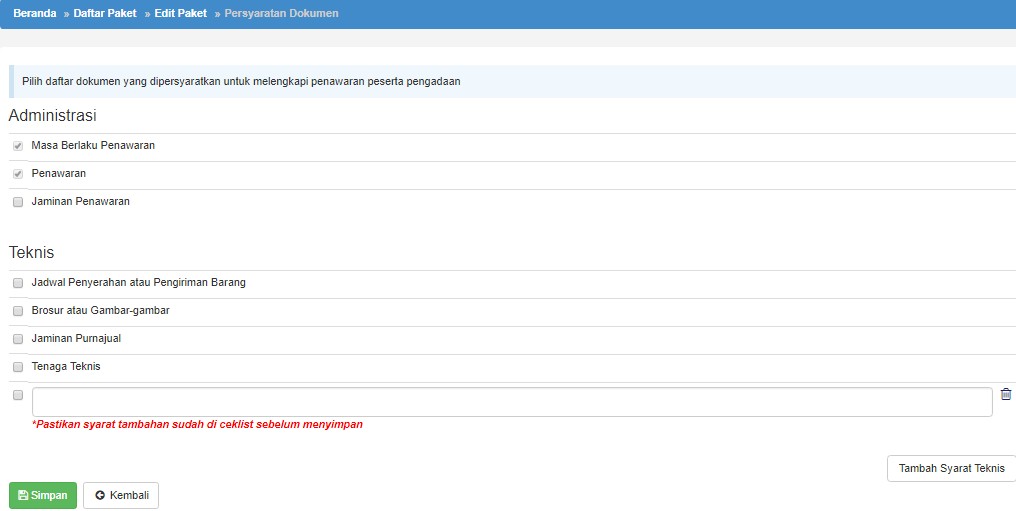 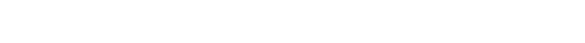 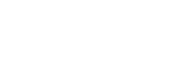 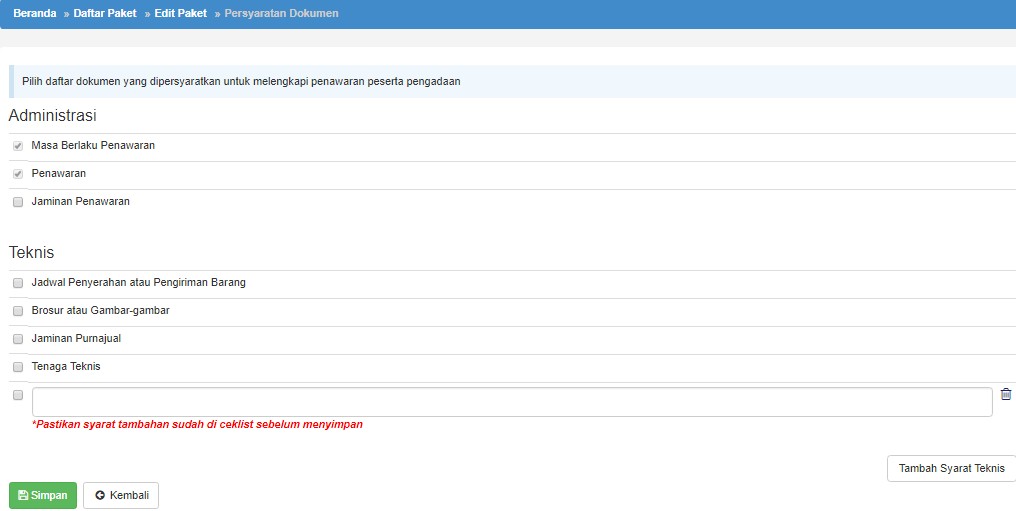 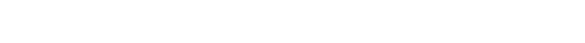 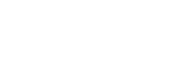 3.  Isi Persyaratan DokumenPersyaratan dokumen administrasi dan teknis dipilih sesuai dengan yang dibutuhkan dalam persyaratan dokumen pemilihan langsung yang akan dilaksanakan. Pejabat Pengadaan dapat menambahkan persyaratan dokumen yang tidak ada di sistem dengan mengklik button ‘Tambah Syarat Teknis’.Checklist persyaratan dokumen yang dipersyaratkan Klik simpan jika sudah selesai Tambah Syarat Teknis Gambar 12. Halaman Checklist Persyaratan Dokumen2. 3       Upload Dokumen Non TenderDokumen non Tender bisa di upload setelah Pejabat Pengadaan mangisikan semua kelengkapan persyaratan kualifikasi, masa berlaku penawaran, dan dokumen teknis.Pilih upload 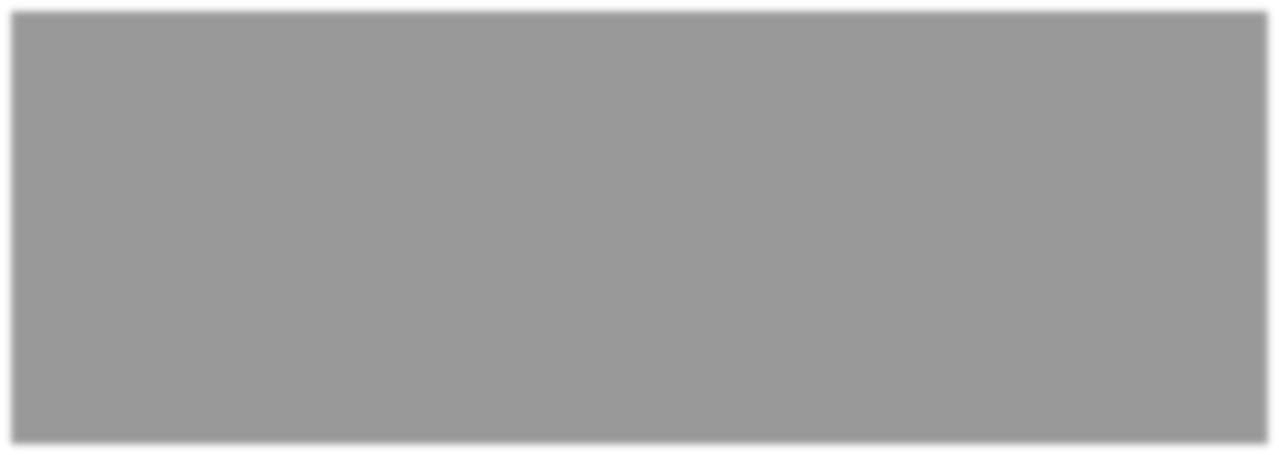 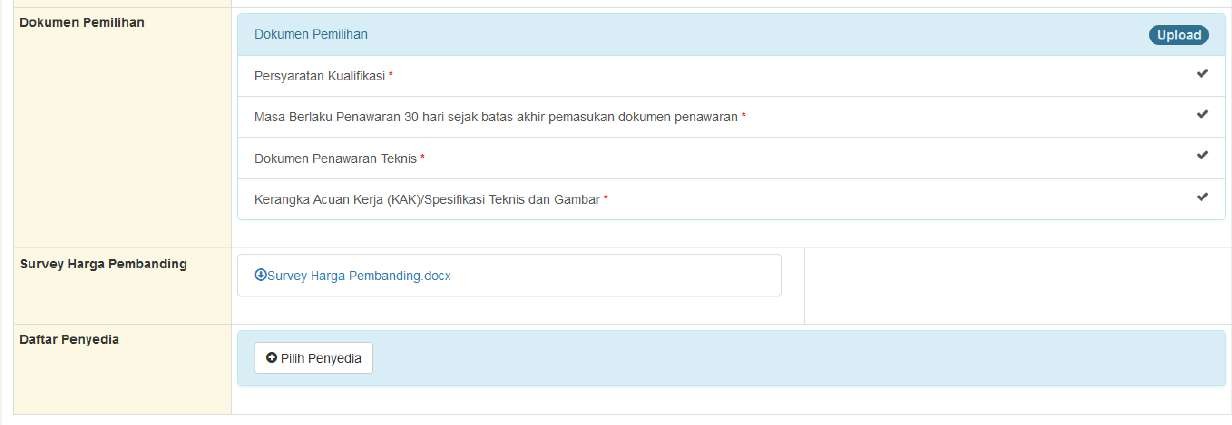 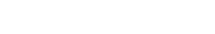 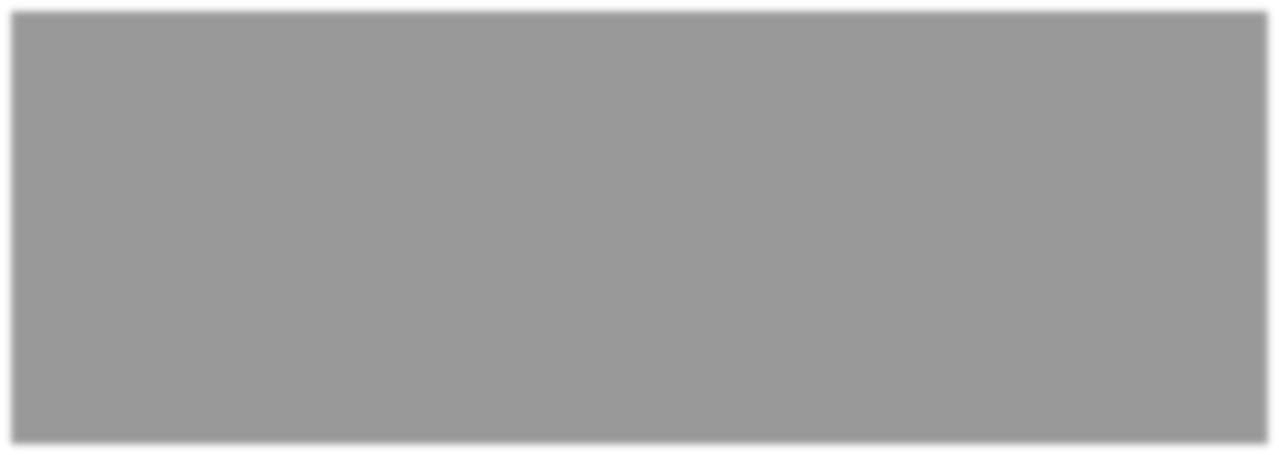 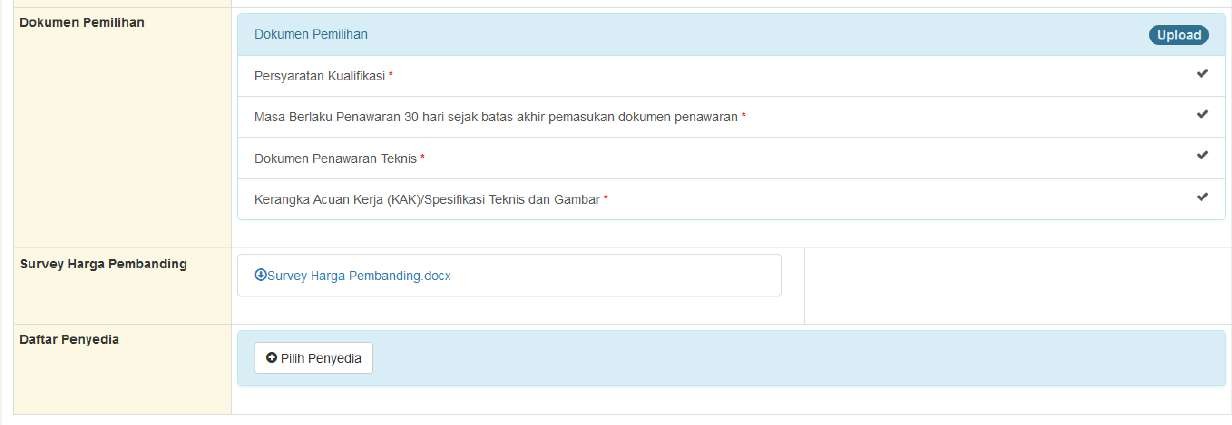 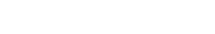 Gambar 13. Halaman Uplaod Dokumen Non TenderSelanjutnya akan muncul petunjuk pembuatan dokumen Non Tender/Pemilihan. Pejabat Pengadaan harap membuatdokumen non tender sesuai dengan petunjuk.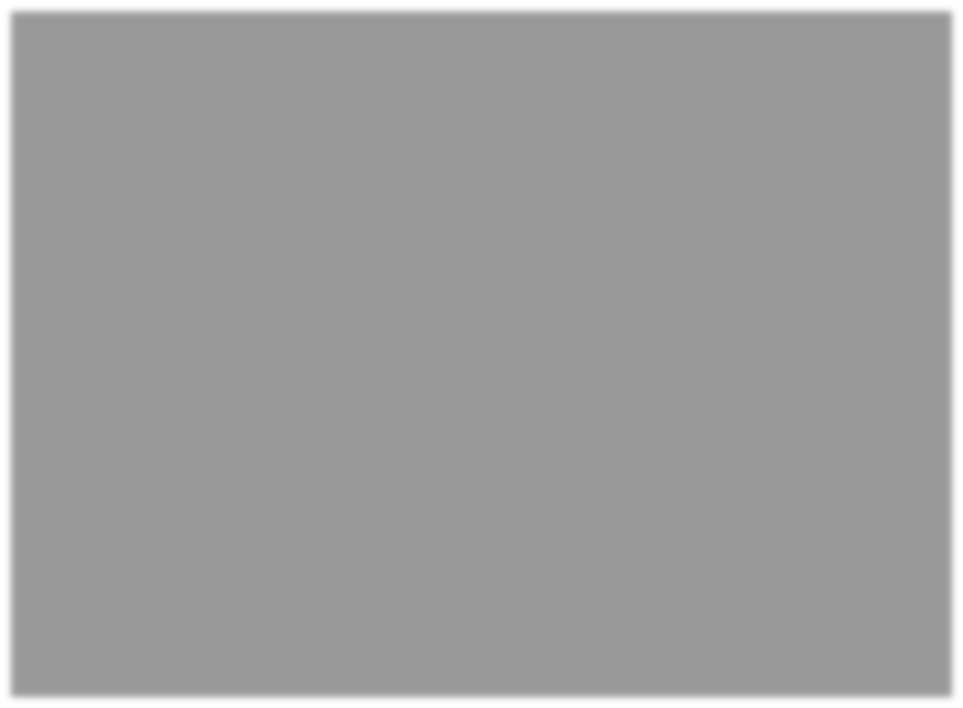 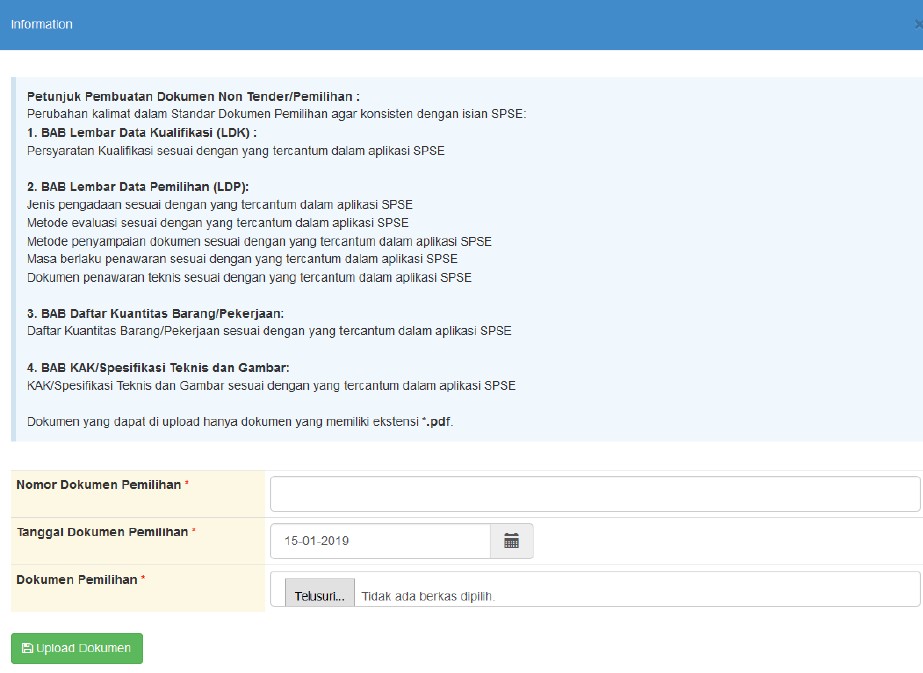 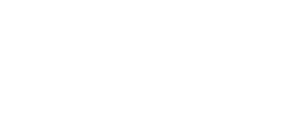 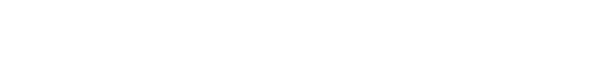 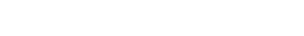 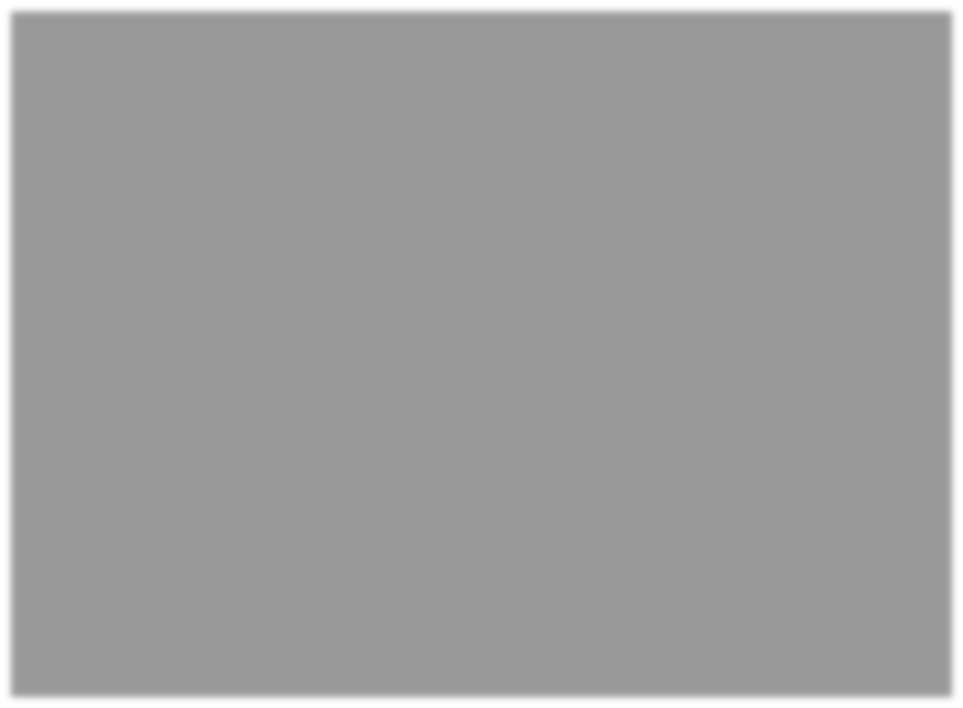 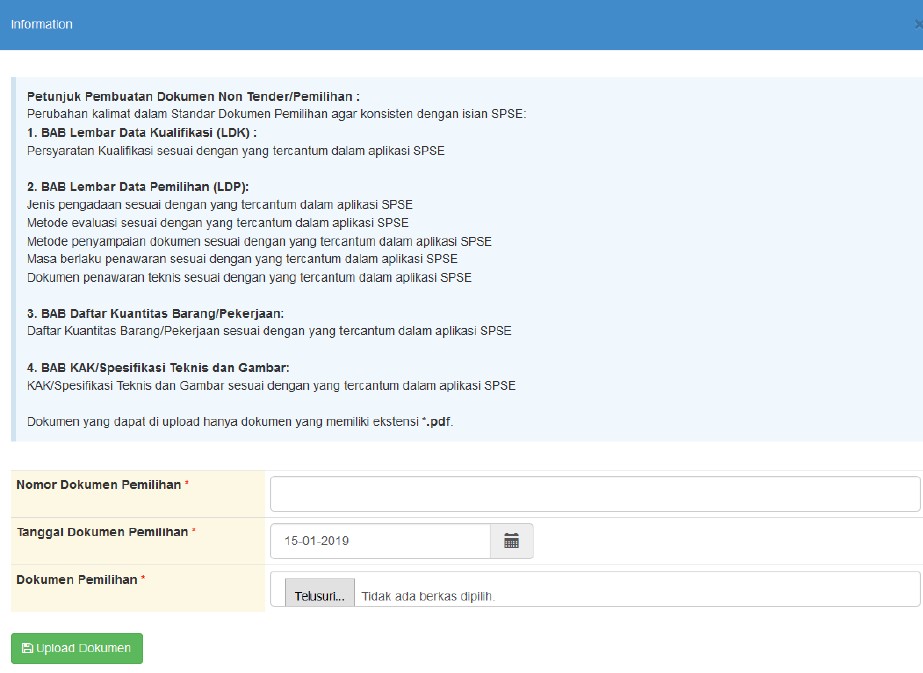 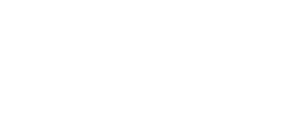 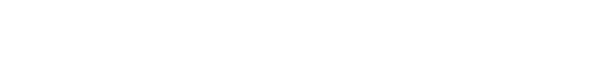 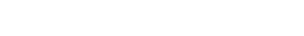 Informasi petunjuk pembuatan dokumen non tender/pemilihan Pilih dokumen pemilihan Klik Upload Dokumen Gambar 14. Halaman Petunjuk Pembuatan Dokumen Non Tender/PemilihanPilih dokumen non tenderPilih dokumen non tender 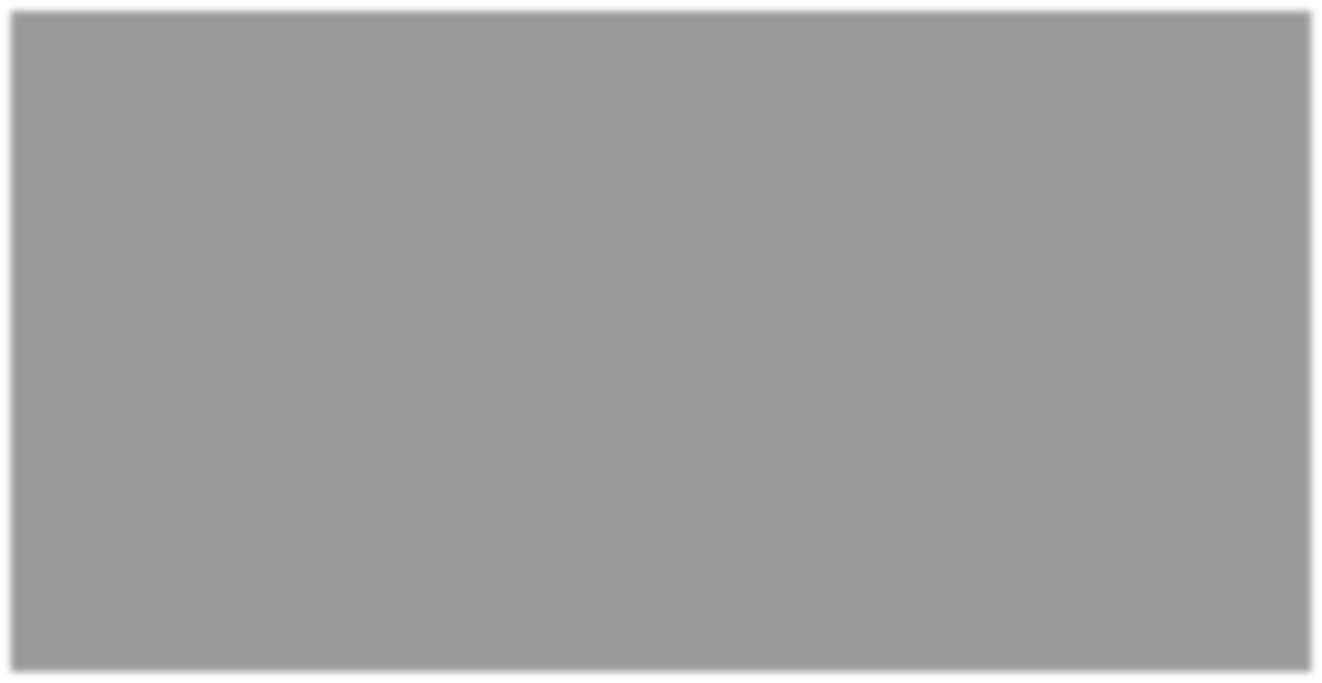 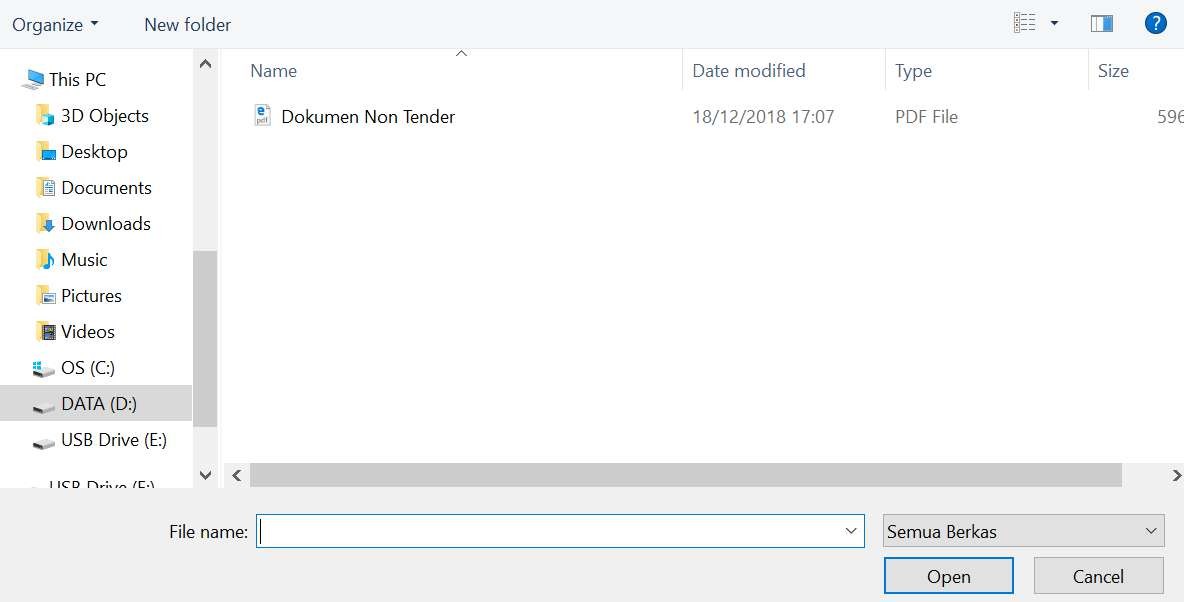 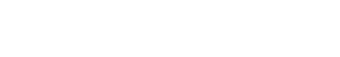 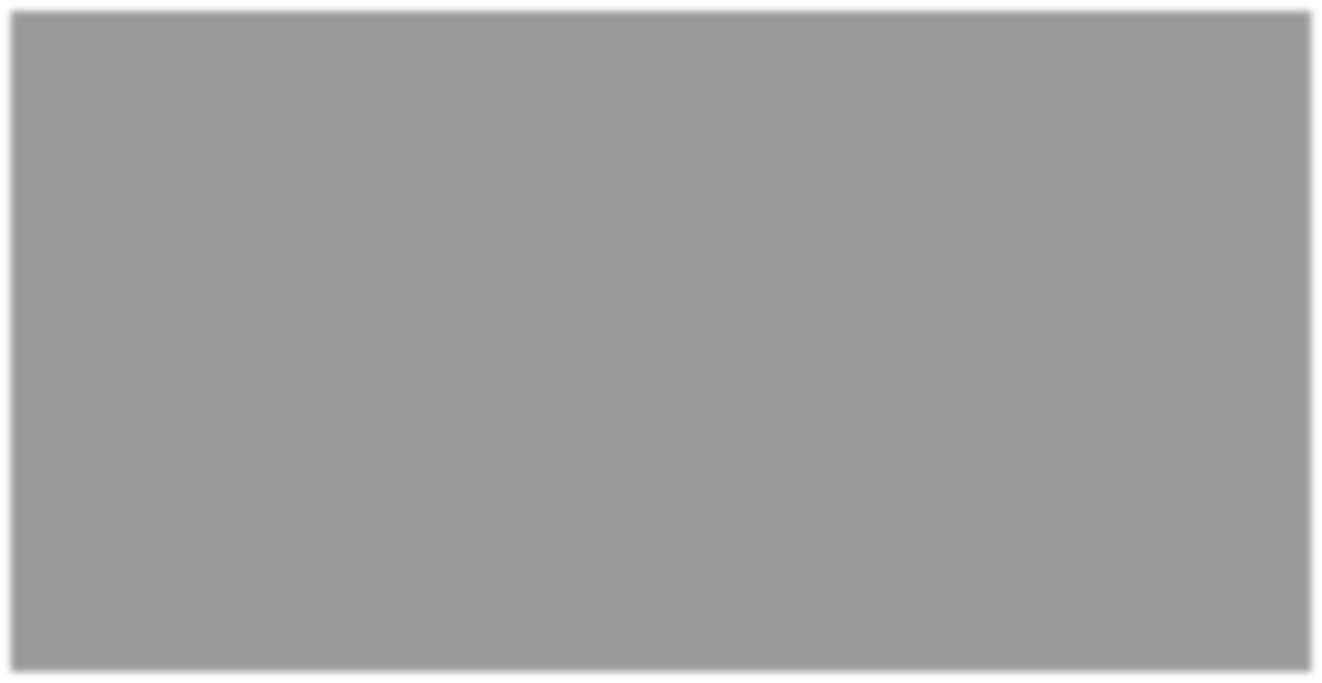 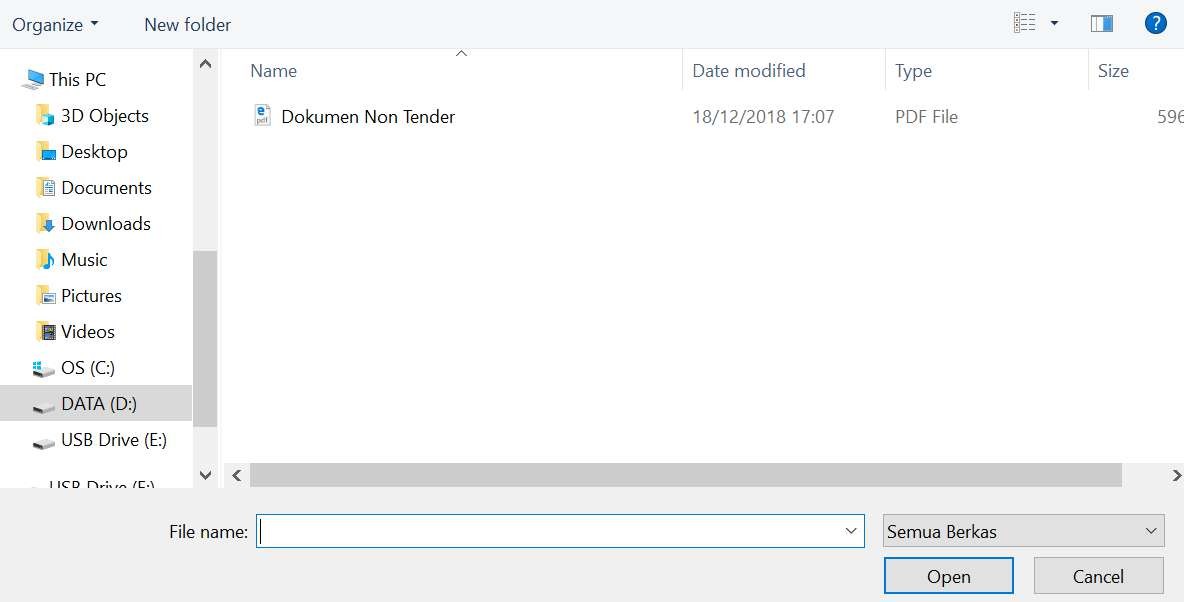 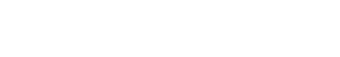 Gambar 15. Halaman Pilih File Dokumen Non TenderJika berhasil upload, dokumen non tender akan muncul. Selanjutnya Pejabat Pengadaan memilih pelaku usaha.Lihat dokumen pemilihan Pilih Pelaku Usaha  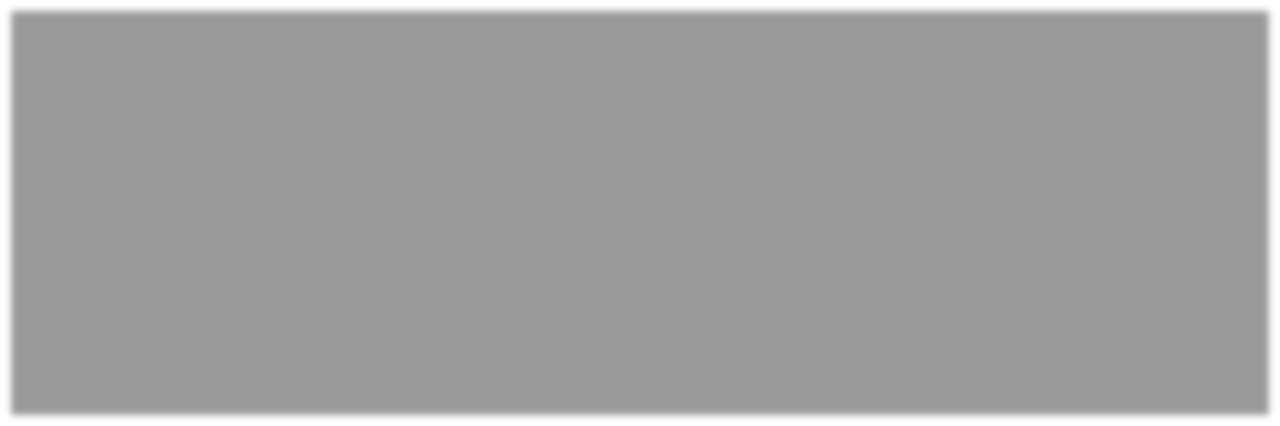 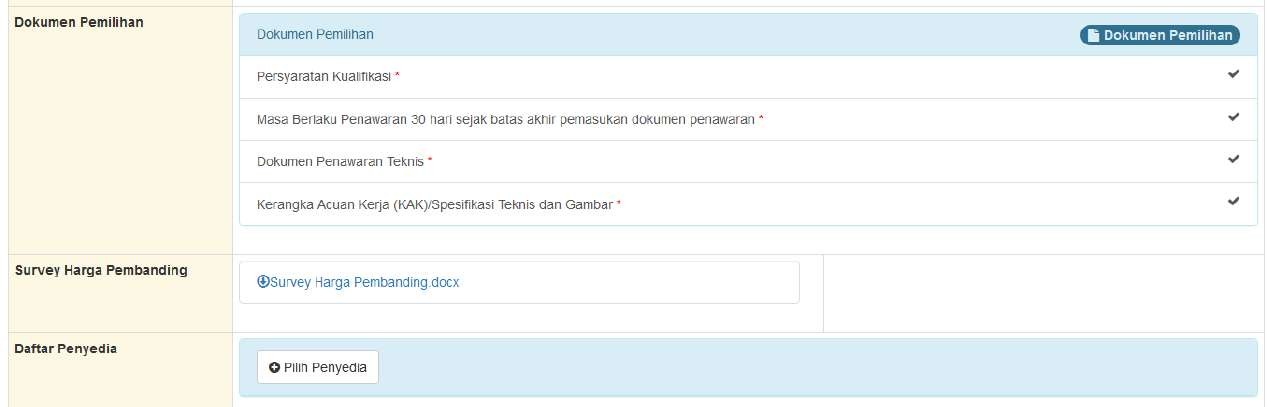 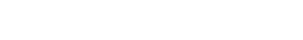 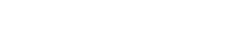 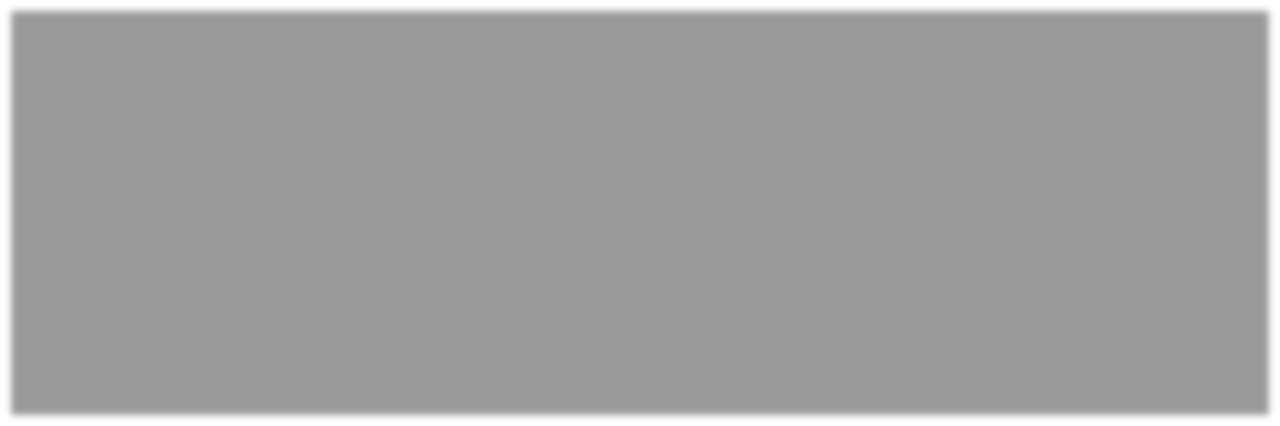 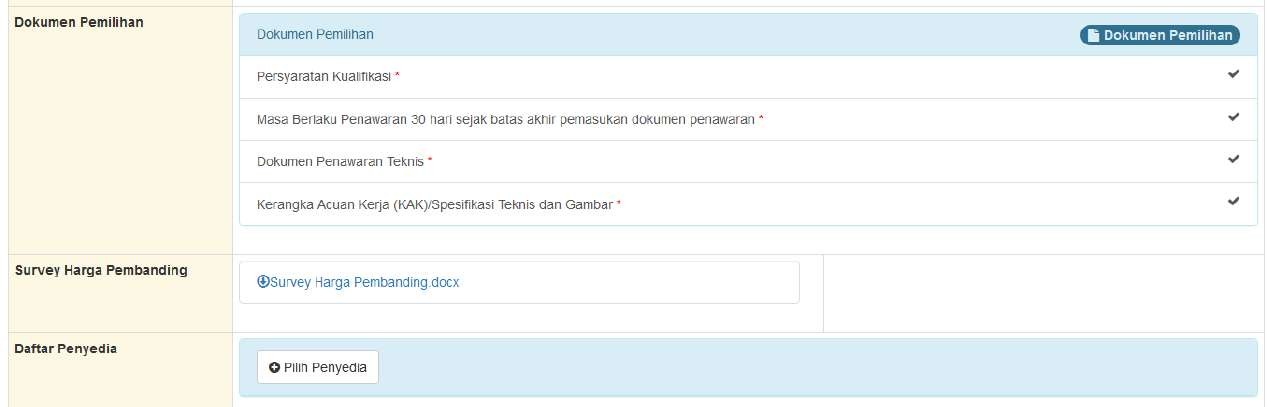 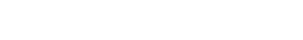 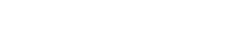 Gambar 16. Halaman Dokumen Non Tender Berhasil di UploadBerikut adalah tampilan dokumen pemilihan yang telah di-upload oleh Pejabat Pengadaan.Pilih untuk unduh 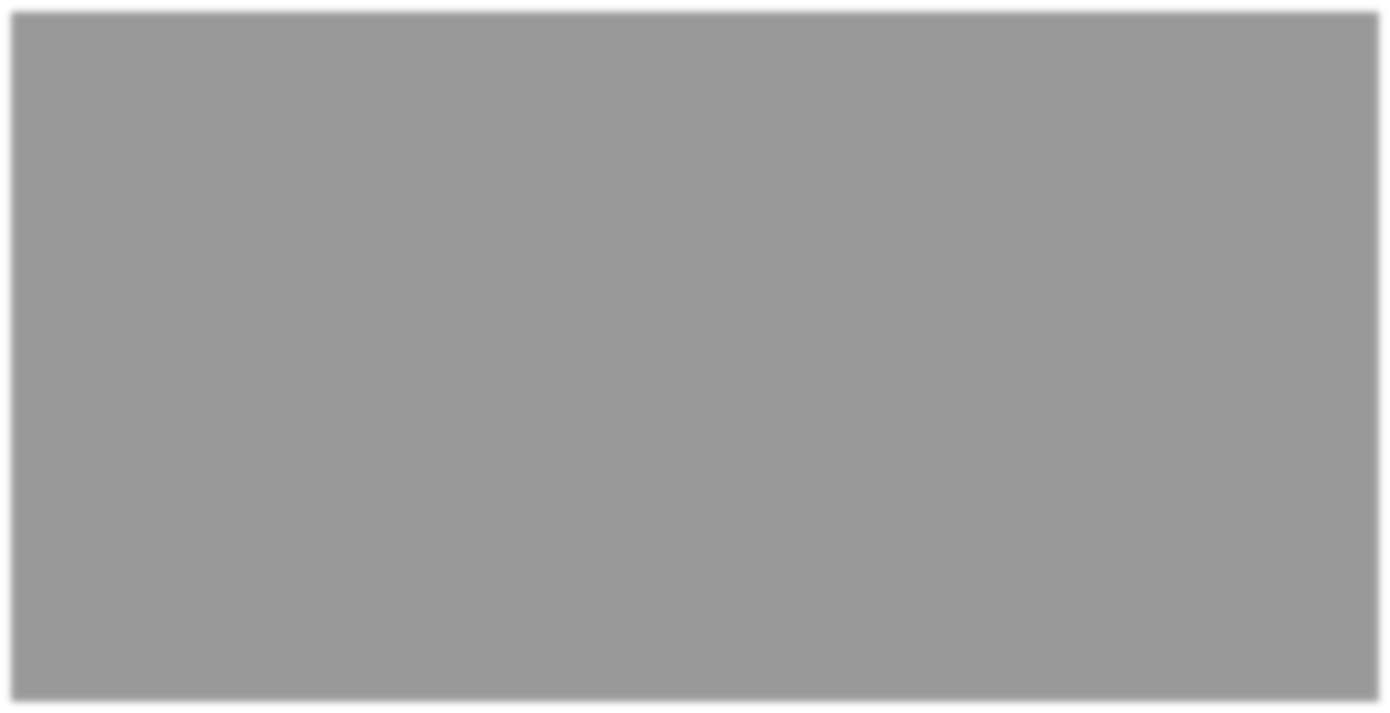 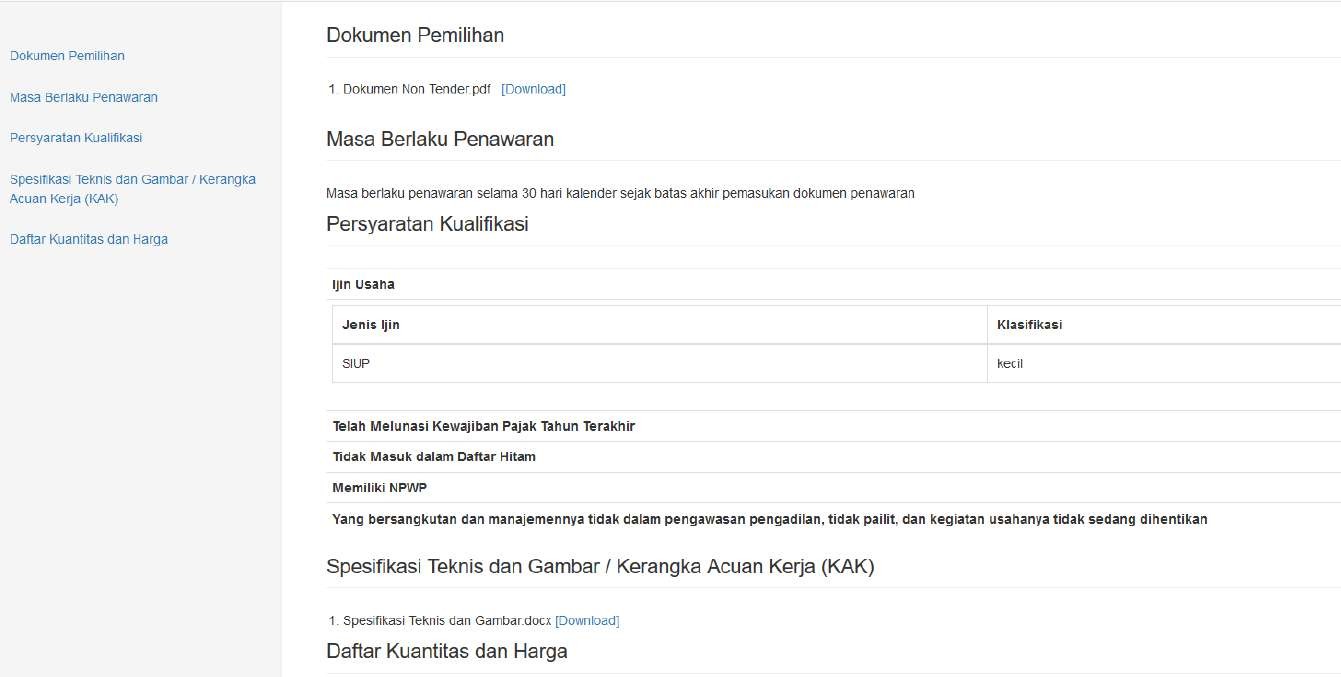 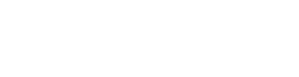 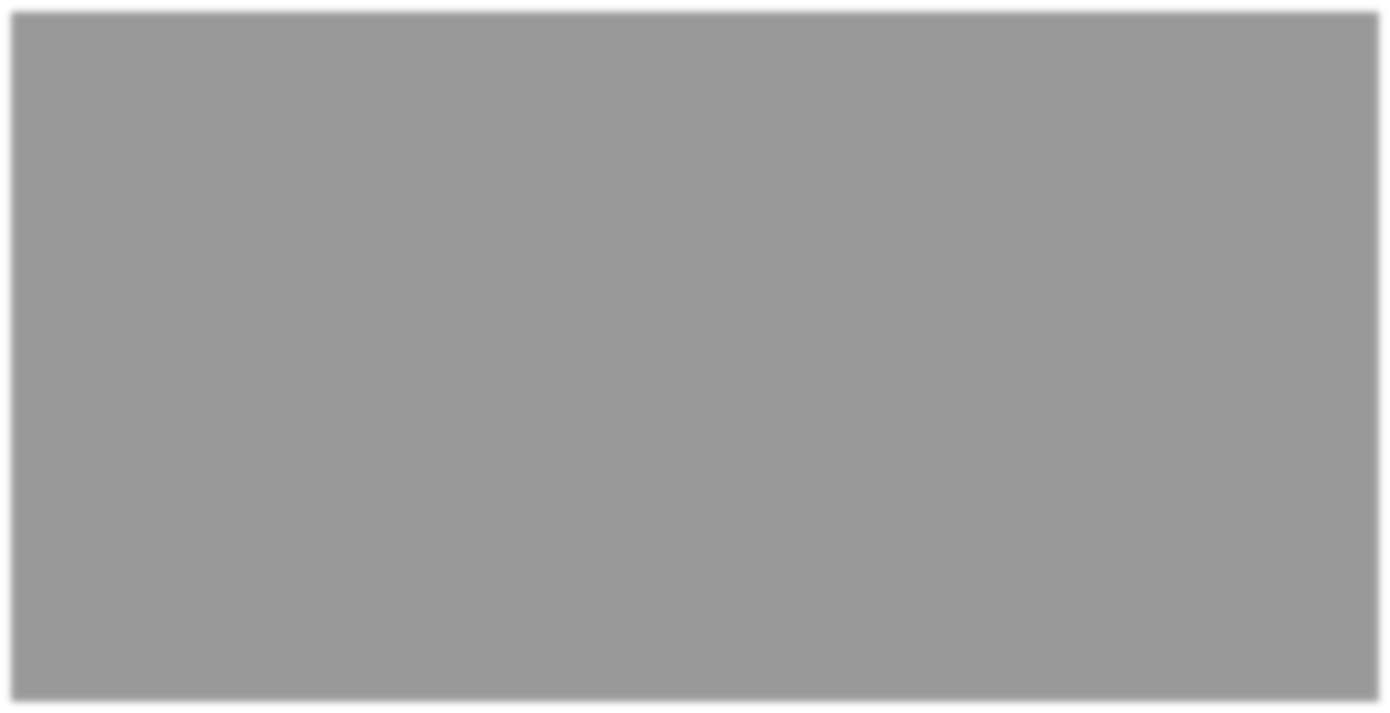 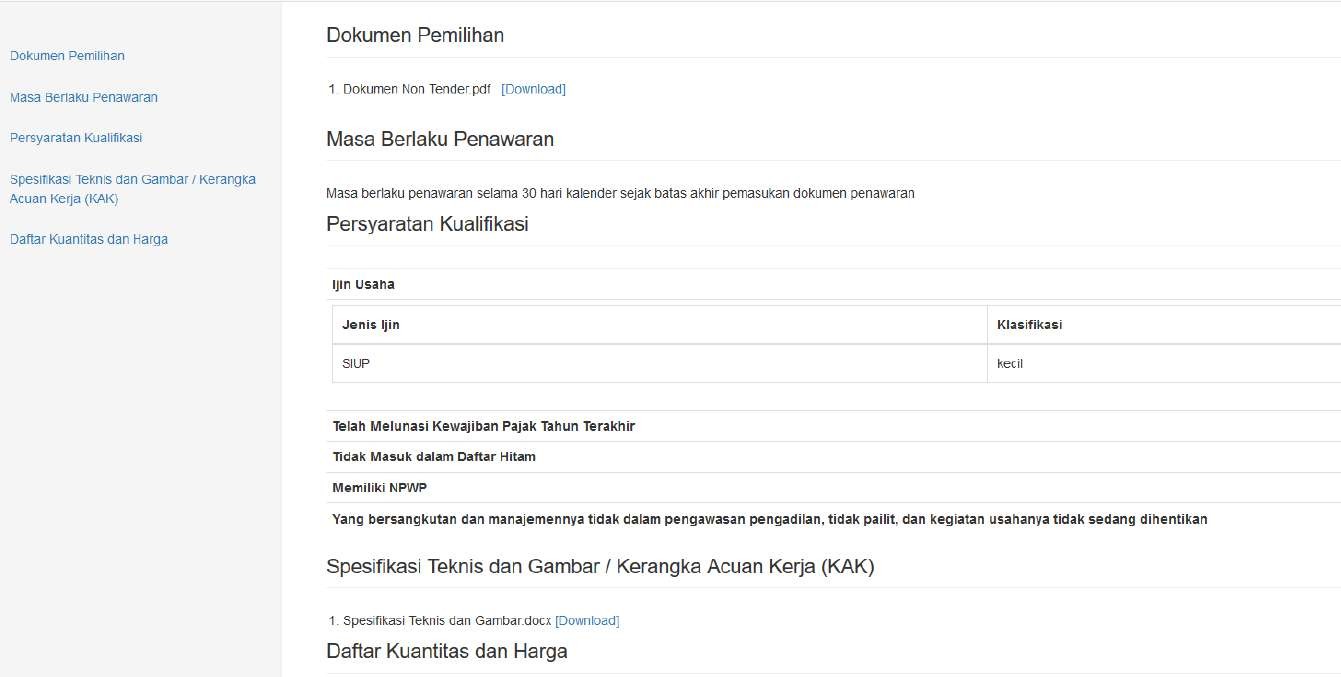 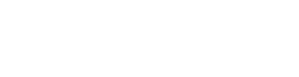 dokumen non tender Gambar 17. Halaman Dokumen Non Tender2. 4      Pilih Pelaku UsahaPejabat  Pegadaan  mengundang  calon  Penyedia  yang  diyakini  mampu  untuk  menyampaikan  penawaran administrasi, teknis, harga dan kualifikasi.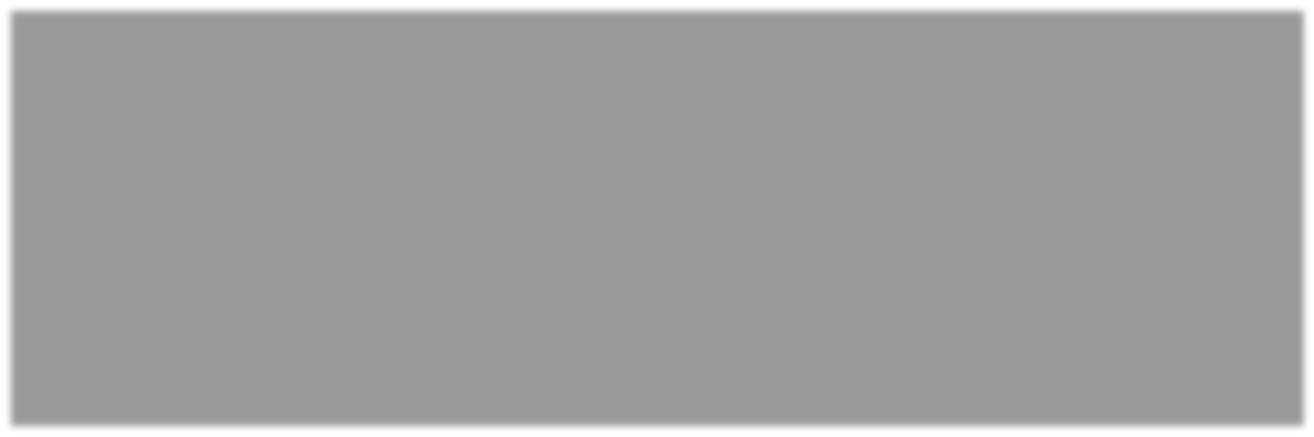 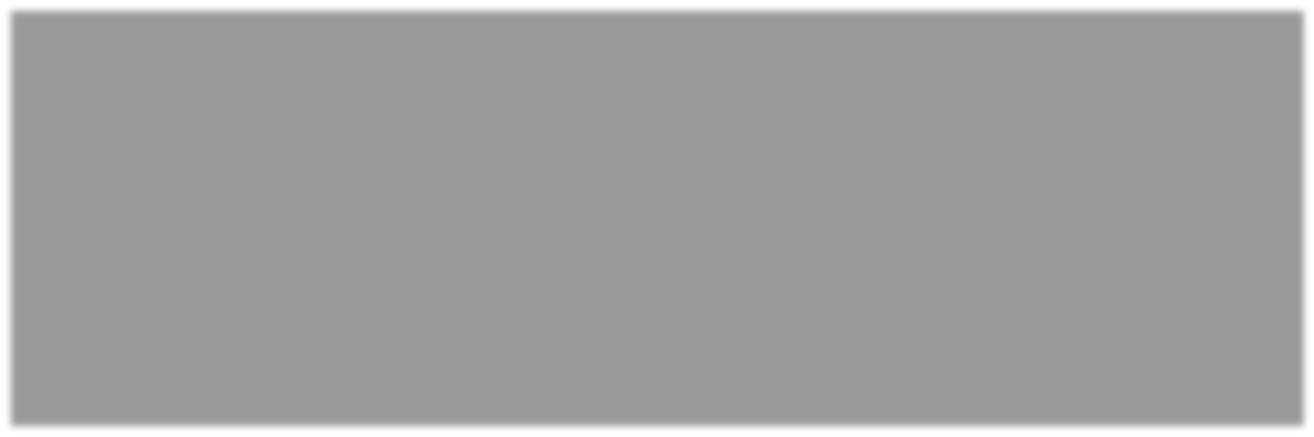 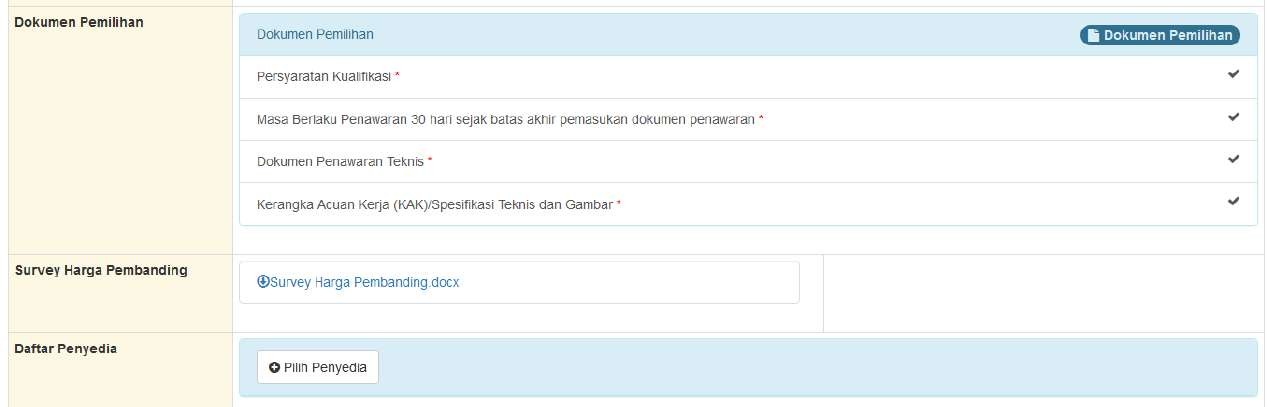 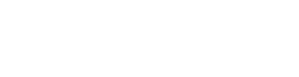 Klik untuk memilih Pelaku Usaha Gambar 18. Halaman Edit Dokumen Non TenderLangkah selanjutnya setelah klik ‘Pilih Pelaku Usaha’ akan muncul tampilan seperti dibawah ini.  Pejabat Pengadaan dapat melakukan pencarian daftar Pelaku Usaha yang sudah terdaftar di Aplikasi SIKaP. Jenis izin usaha dapat dipilih sesuai dengan kebutuhan pengadaan yang akan dilaksanakan.1. Filter Pelaku Usaha 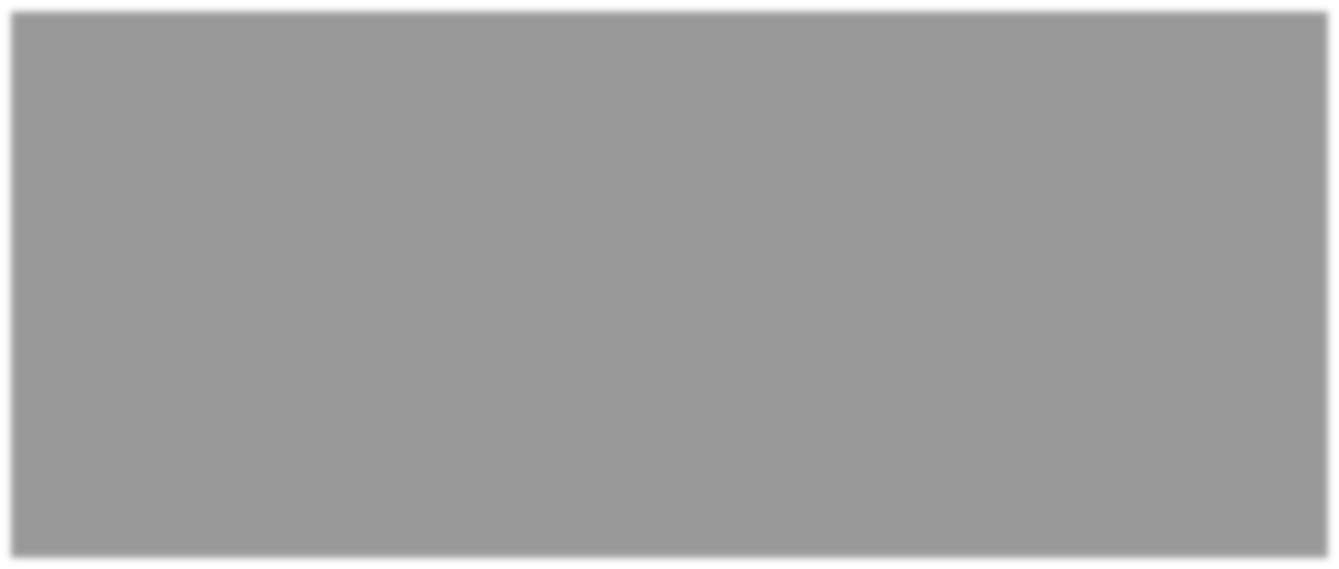 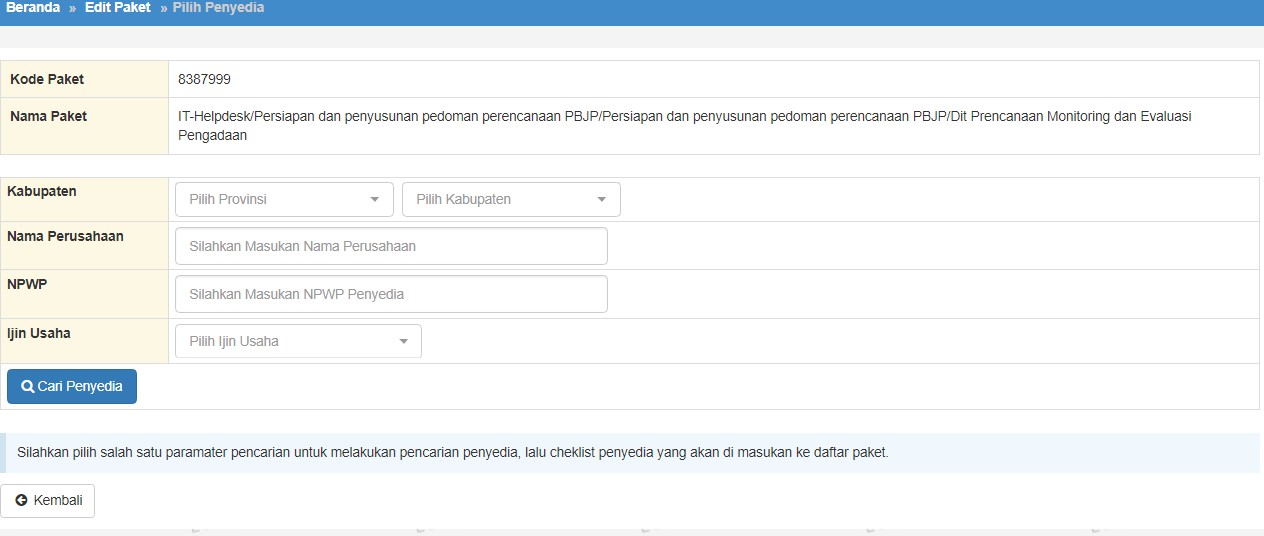 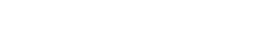 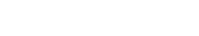 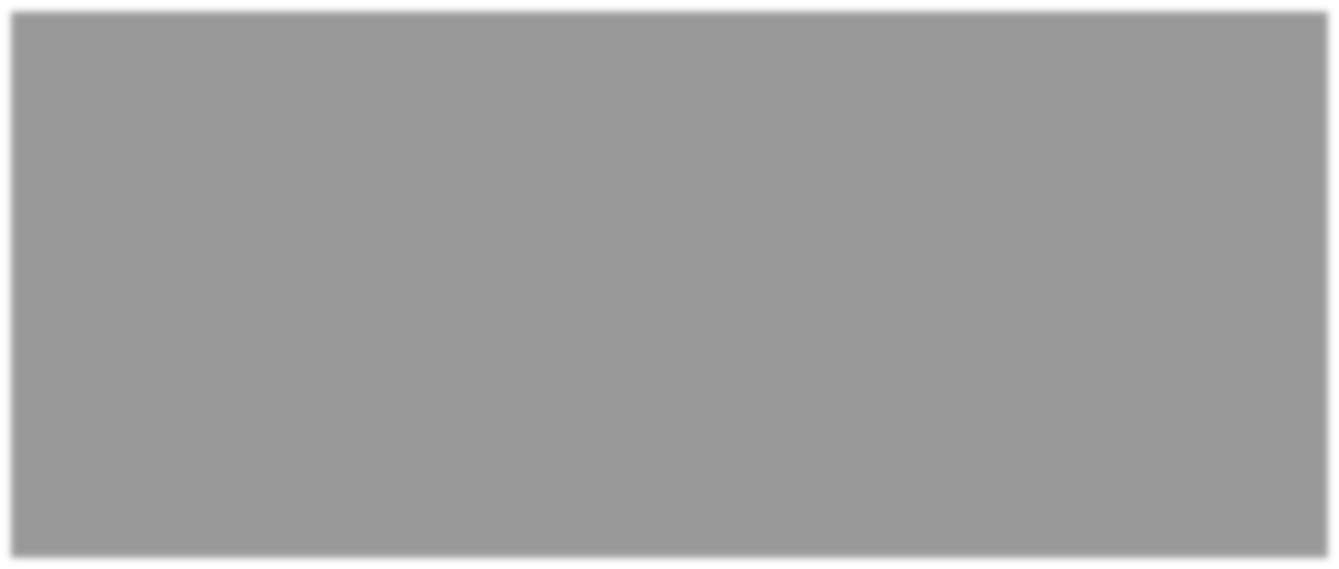 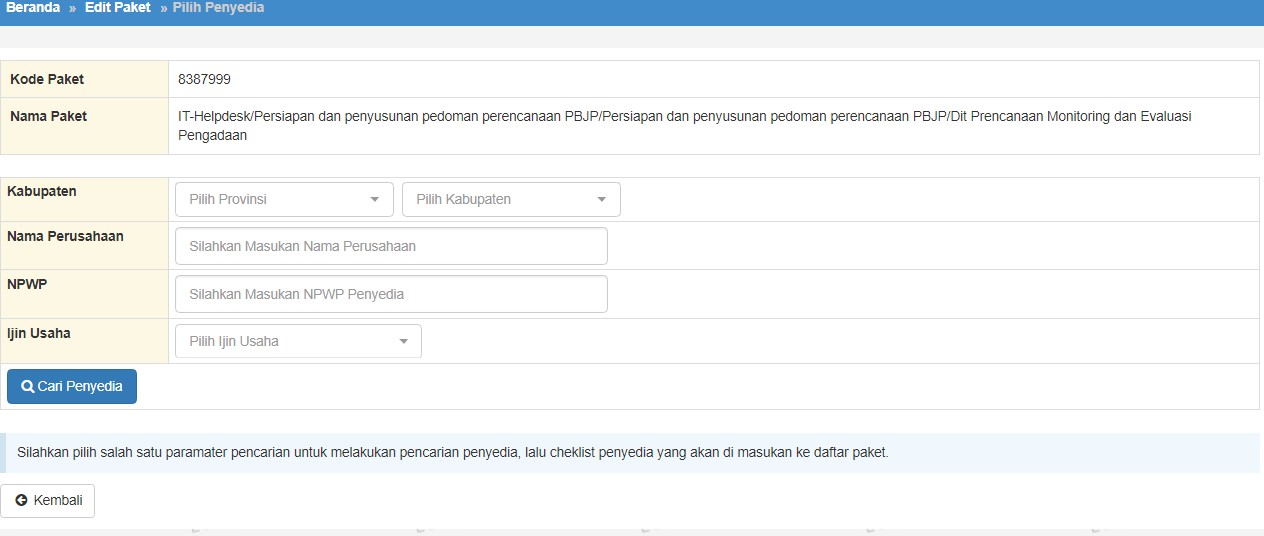 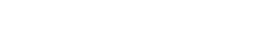 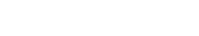 2. klik cari Gambar 19. Halaman Pilih Pelaku Usaha2.4.1 Mengundang satu Pelaku UsahaChecklist pada nama pelaku usaha kemudian klik button ‘Simpan’.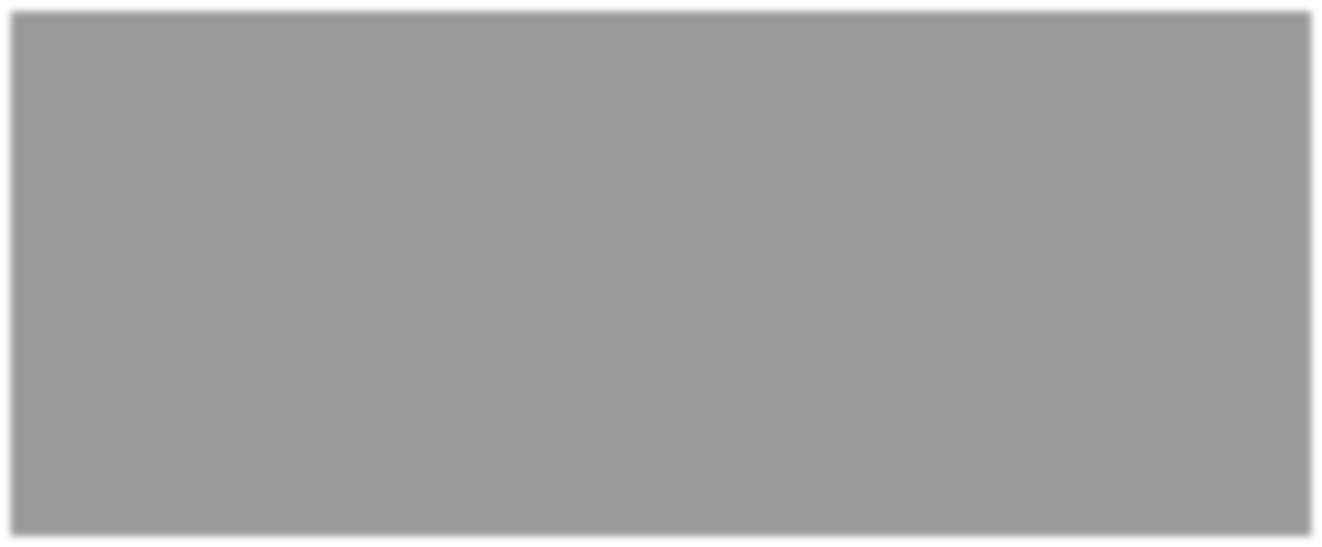 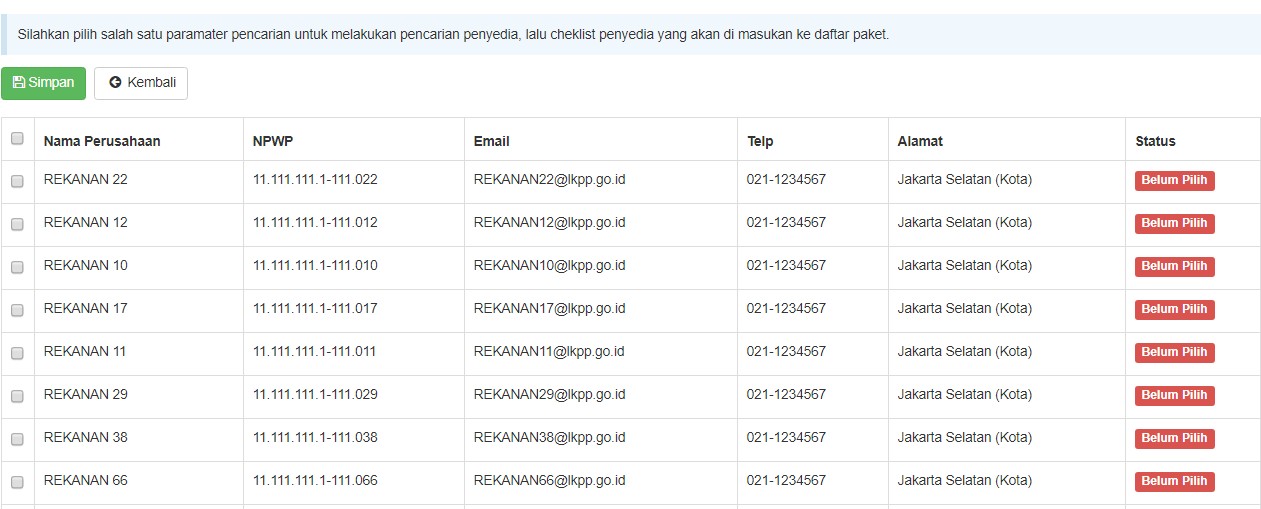 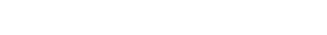 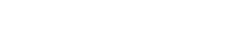 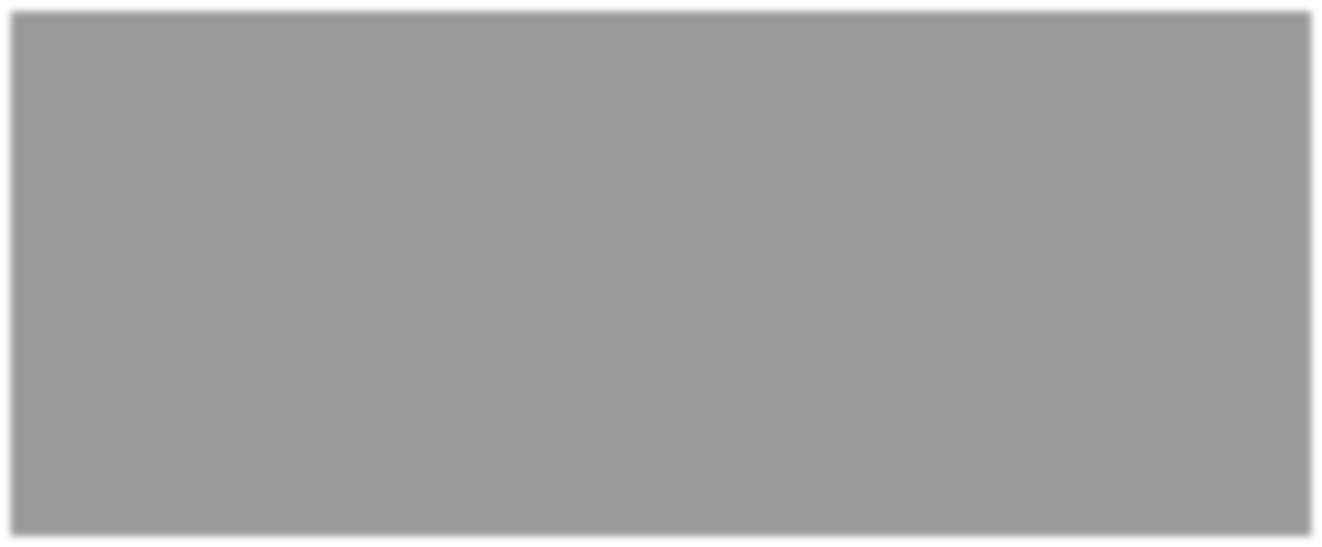 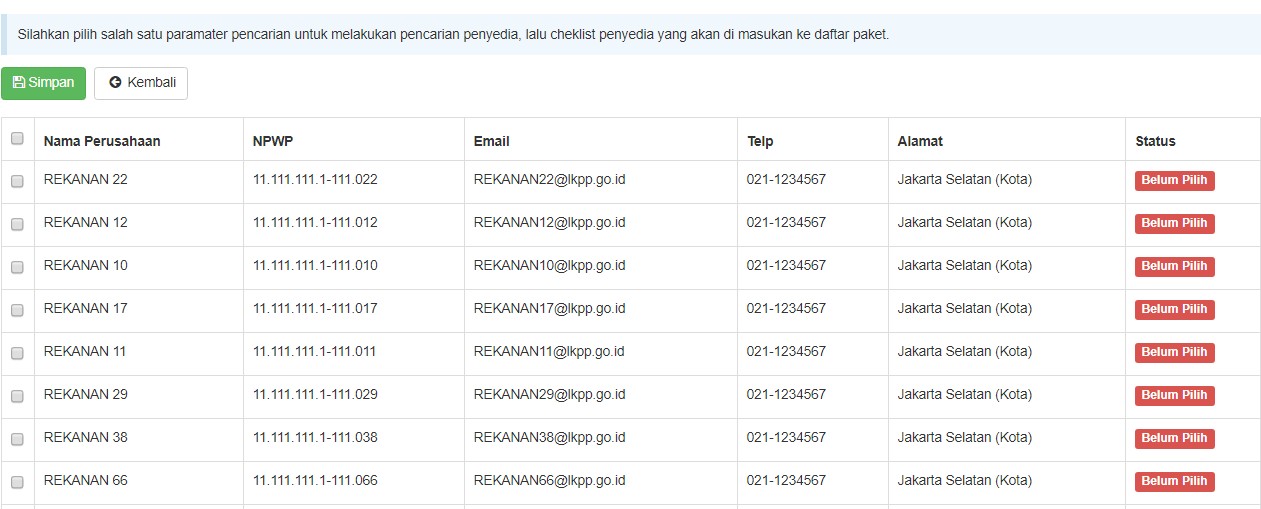 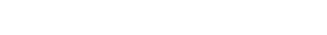 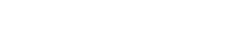 2. Pilih simpan 1. Checklist nama Pelaku Gambar 20. Halaman pilih satu pelaku usahaJika berhasil disimpan maka akan muncul notifikasi berhasil disimpan.Notifikasi berhasil tersimpan 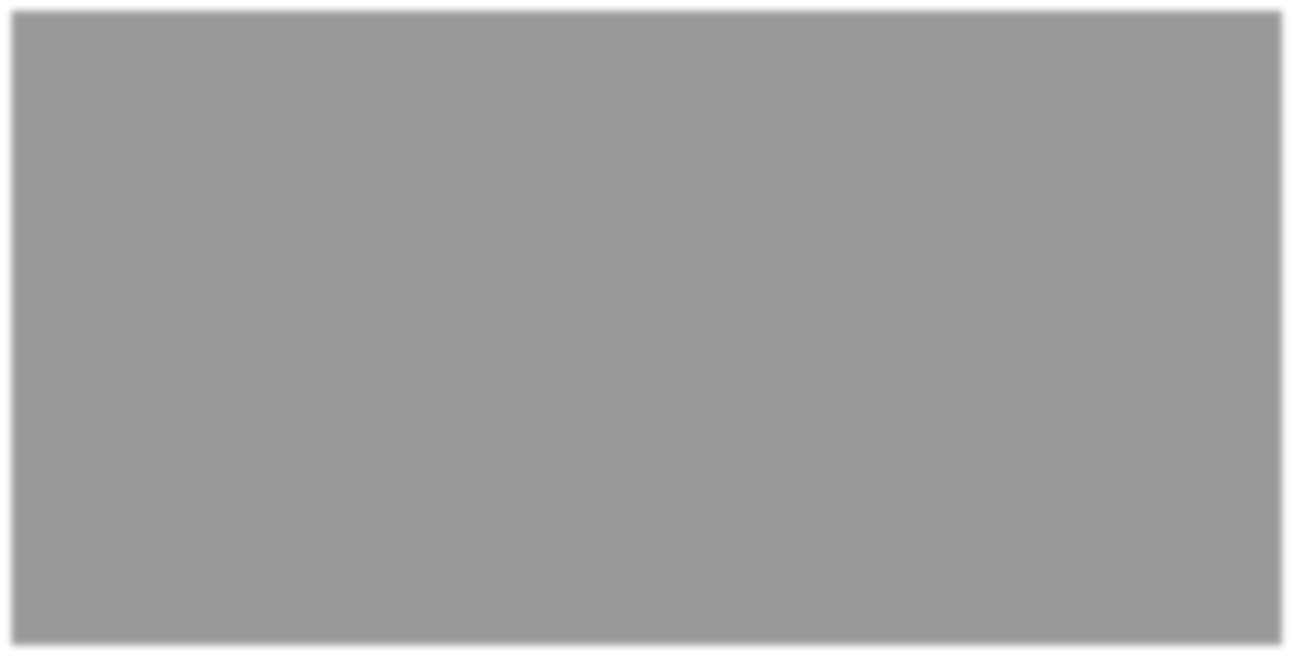 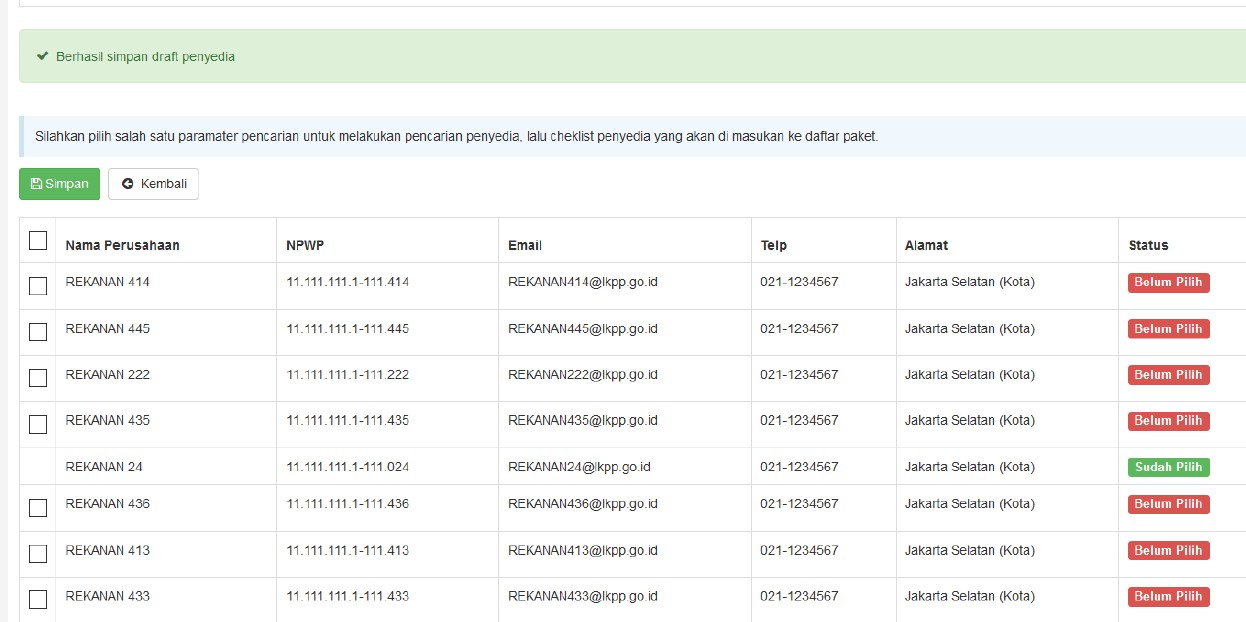 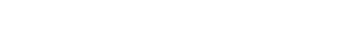 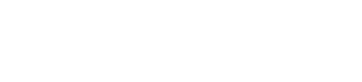 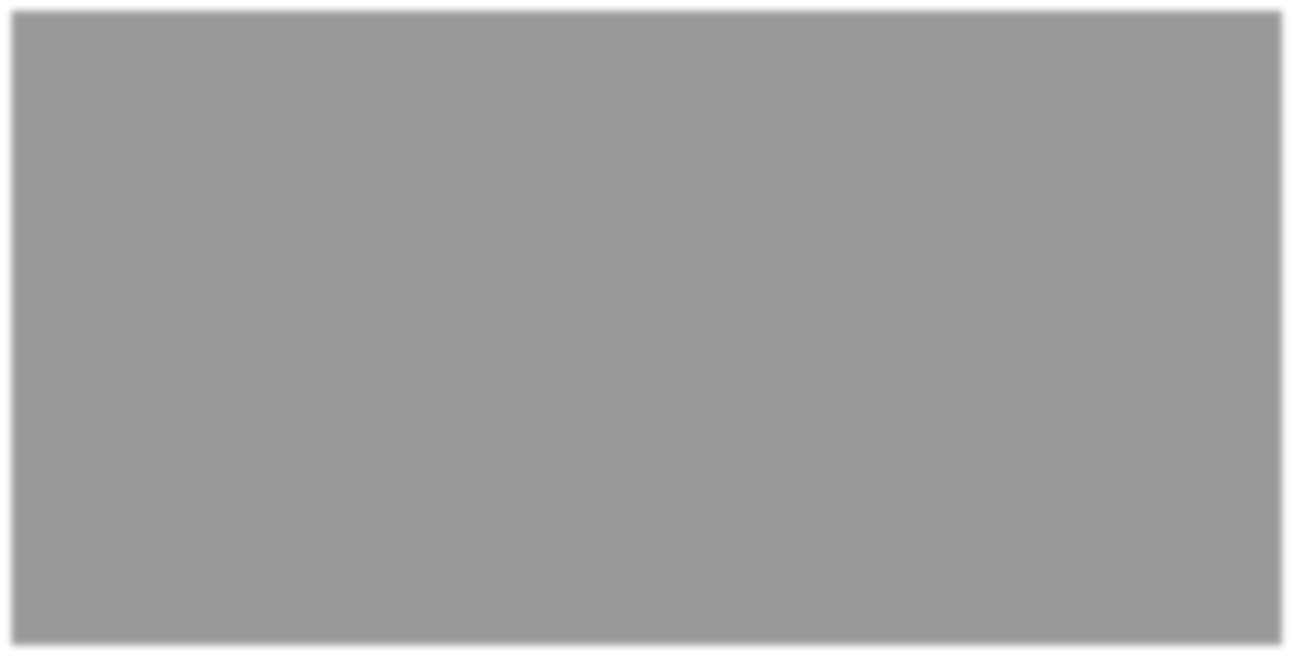 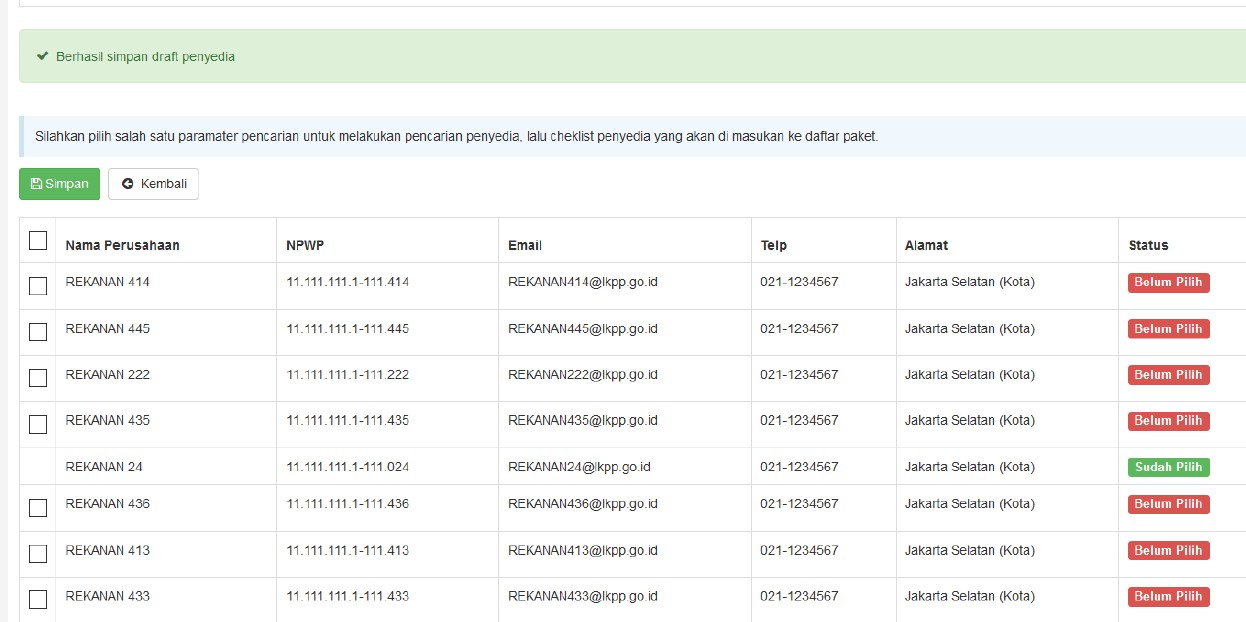 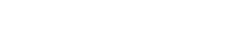 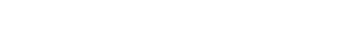 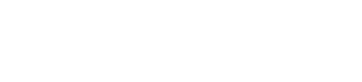 Klik Kembali Pelaku Usaha sudah berhasil dipilih Gambar 21. Berhasil pilih satu pelaku usaha2.4.2 Mengundang lebih dari satu Pelaku UsahaChecklist pada beberapa nama pelaku usaha kemudian klik button ‘Simpan’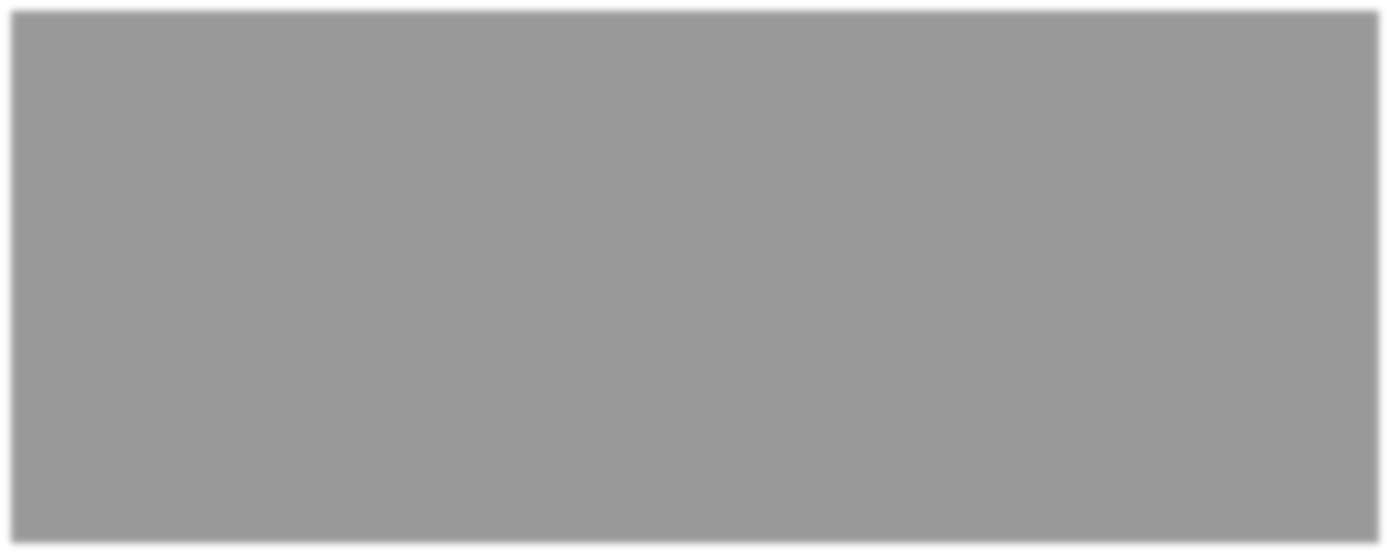 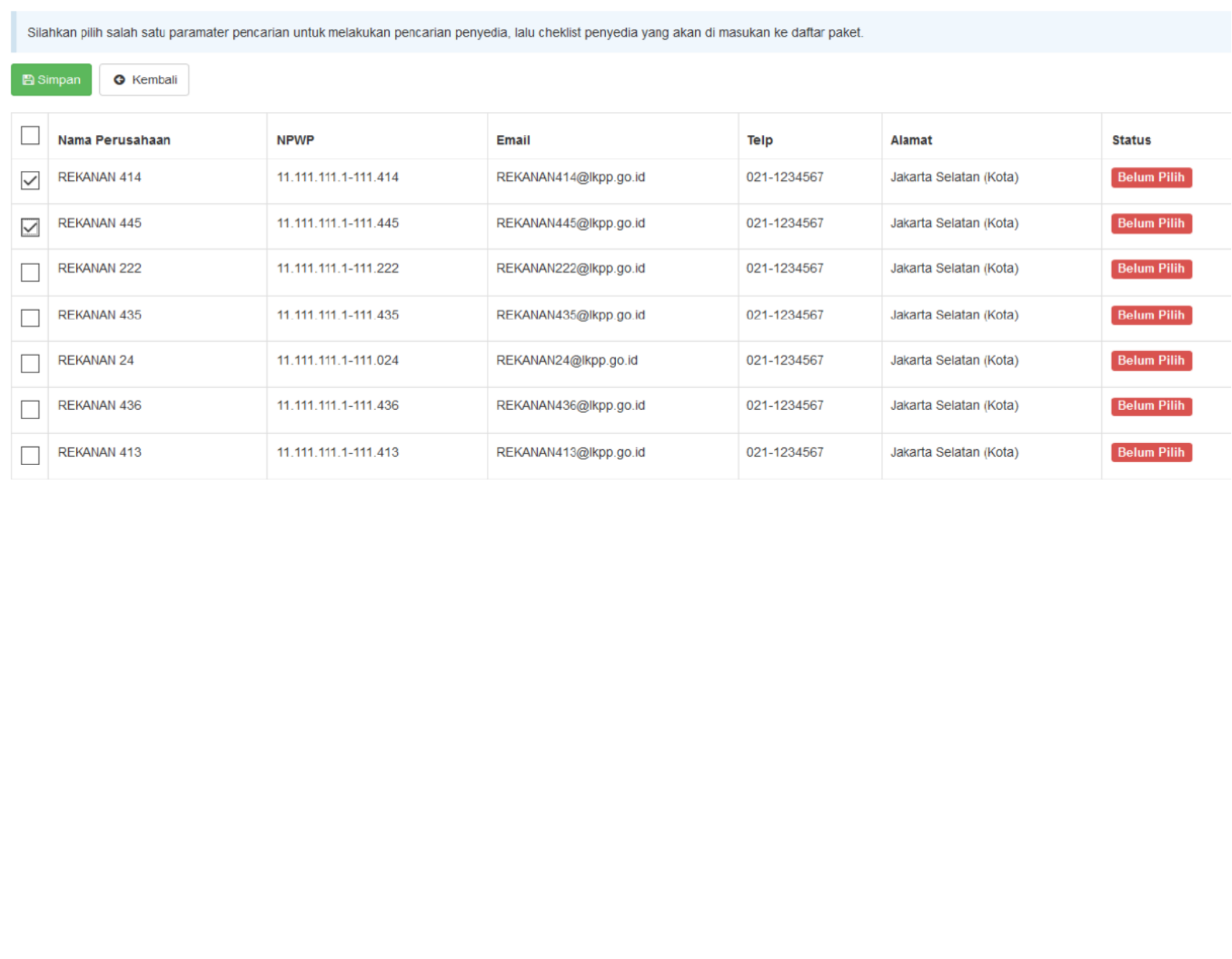 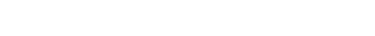 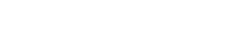 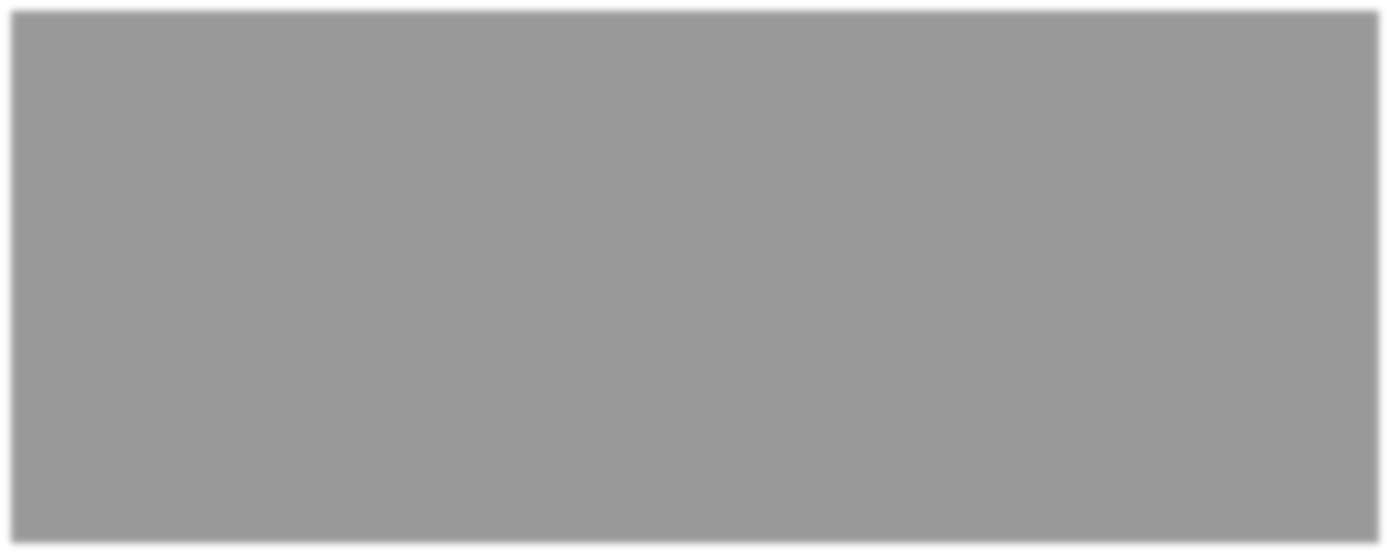 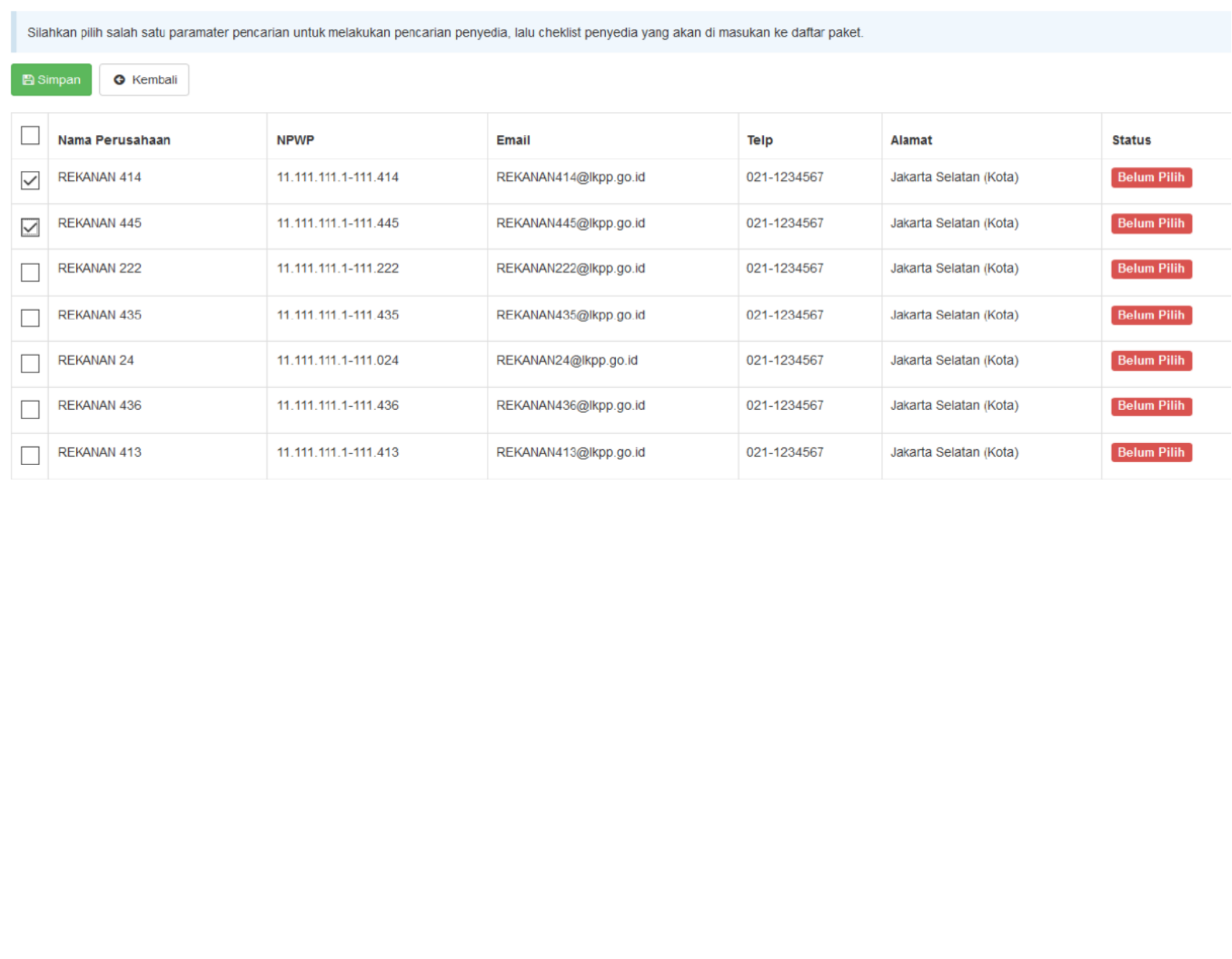 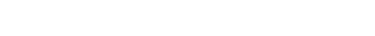 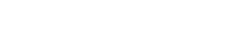 2. Pilih simpan 1. Checklist nama Pelaku Usaha Notifikasi berhasil tersimpan Klik Kembali Pelaku Usaha sudah berhasil dipilih 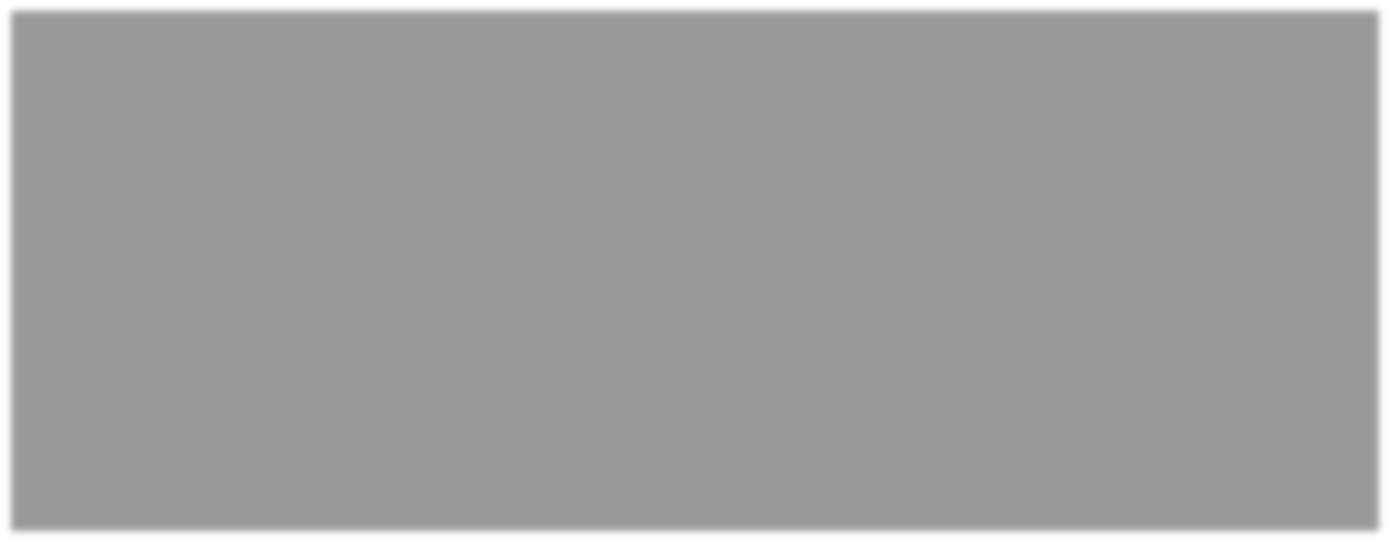 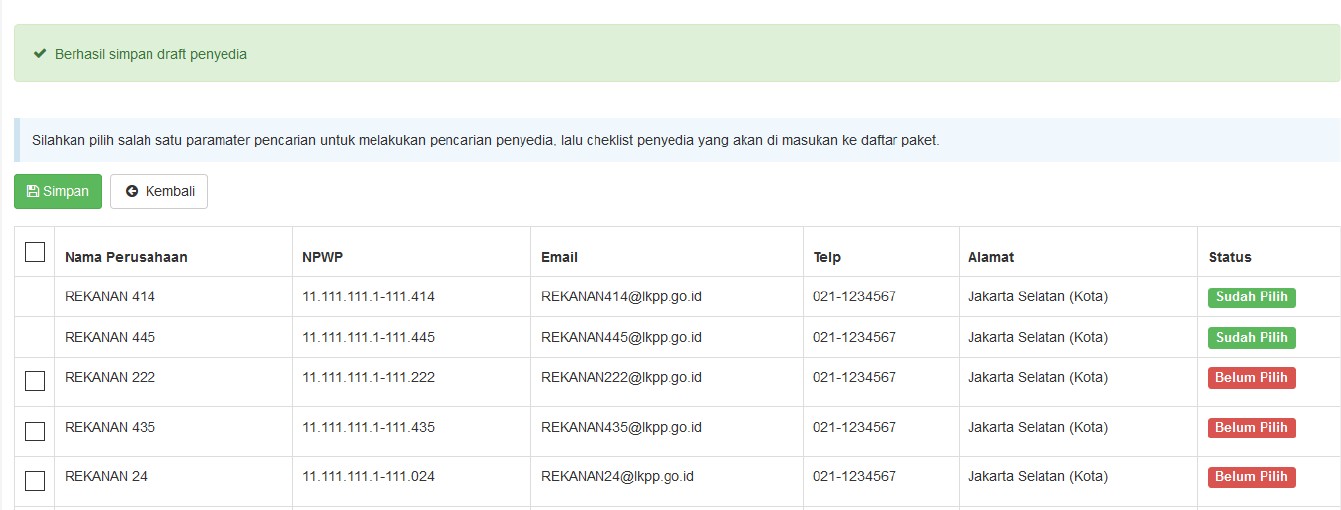 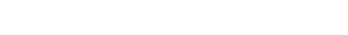 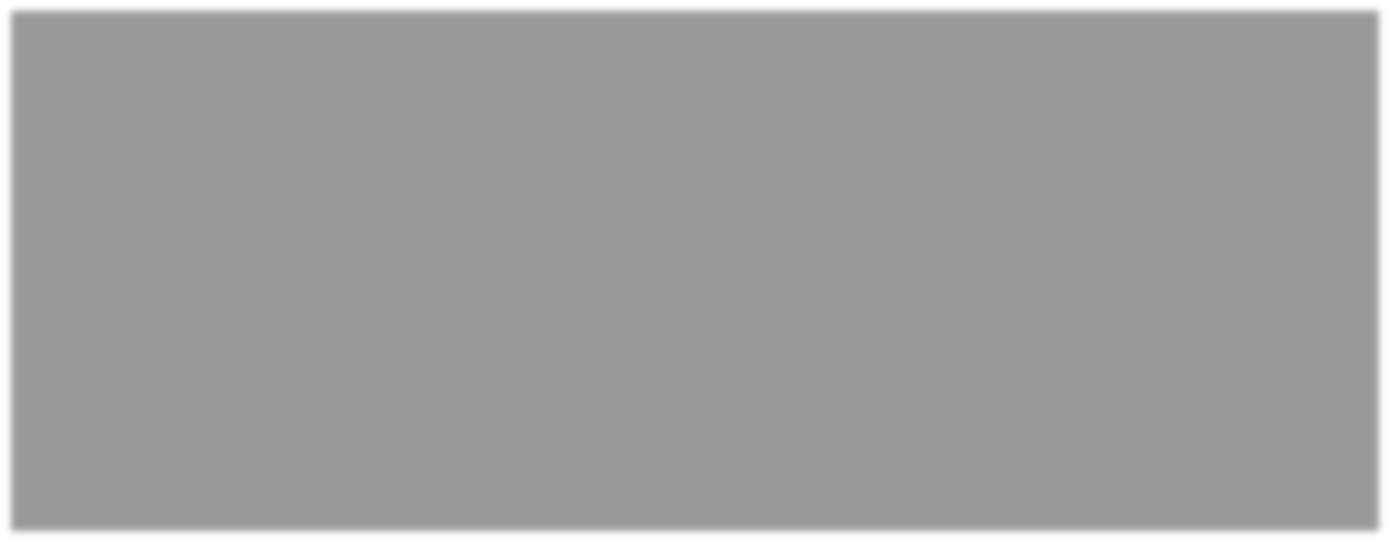 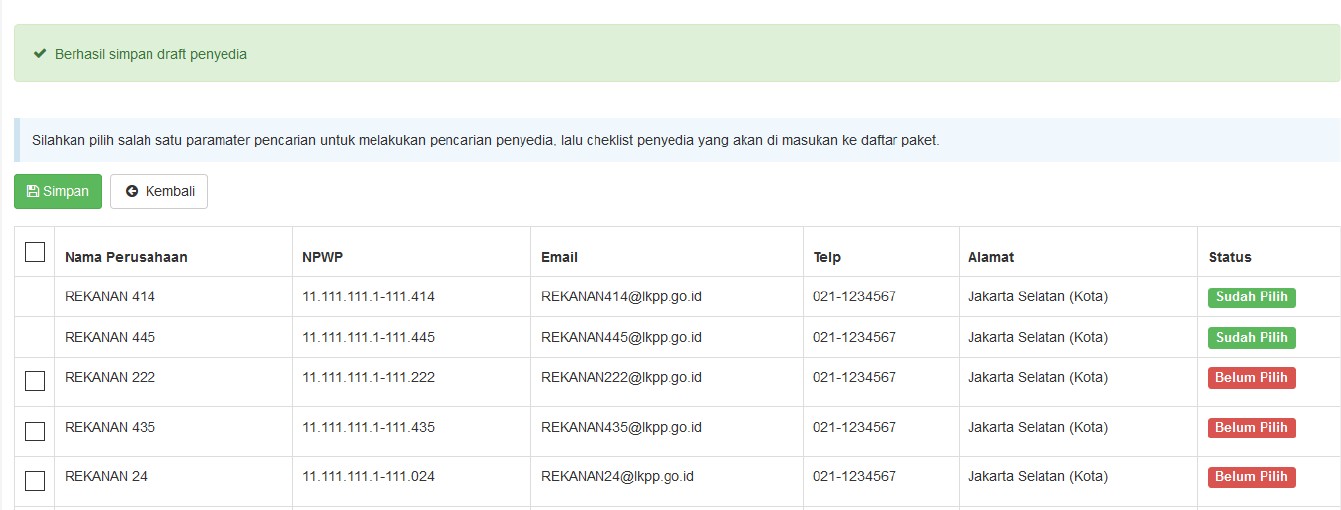 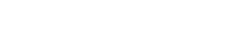 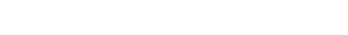 Gambar 23. Berhasil pilih lebih dari satu pelaku usaha2. 5      Umumkan Paket Pengadaan LangsungLangkah selanjutnya adalah mengumumkan paket non tender, Pejabat Pengadaan mengumumkan paket dengan menyetujui pakta integritas.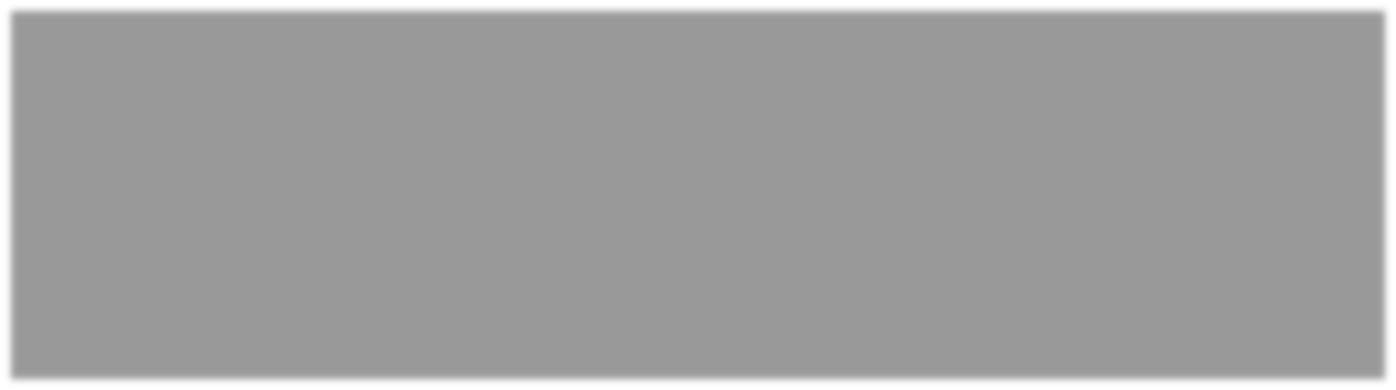 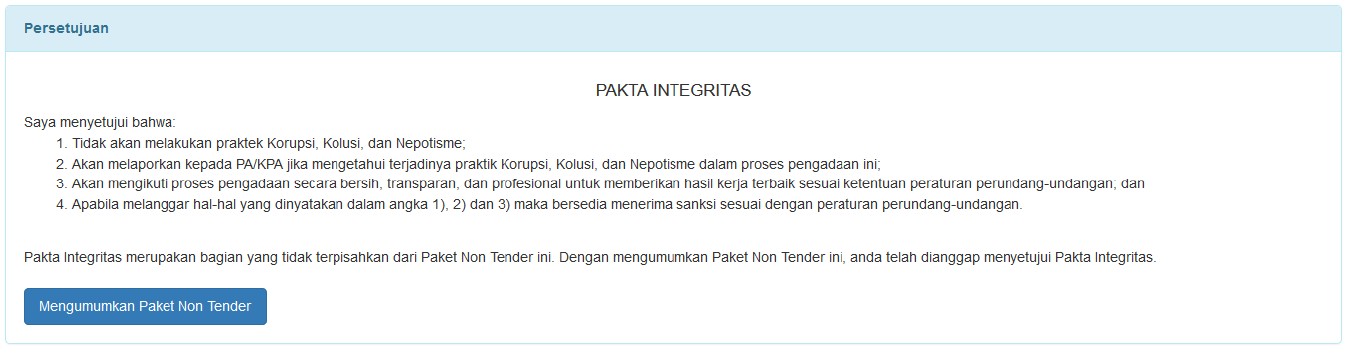 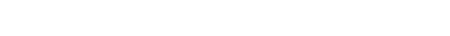 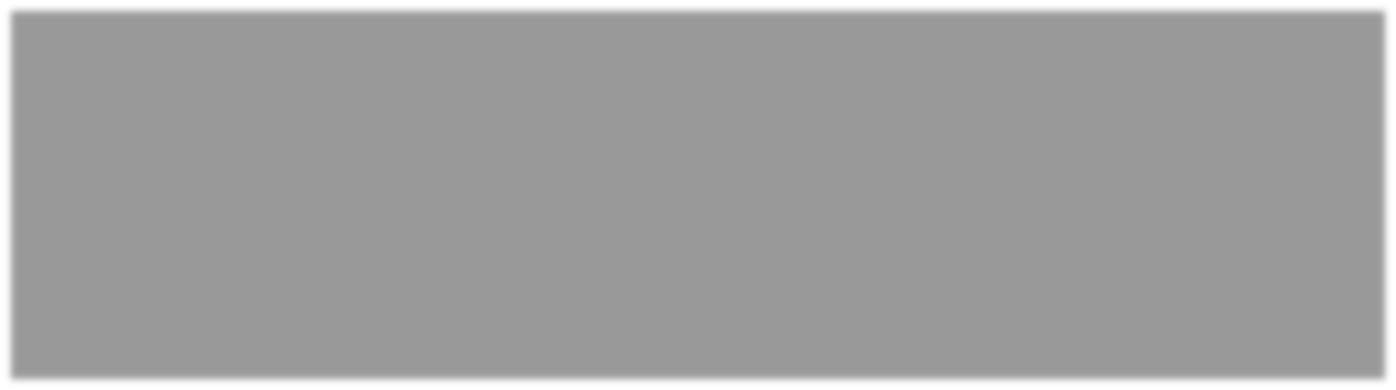 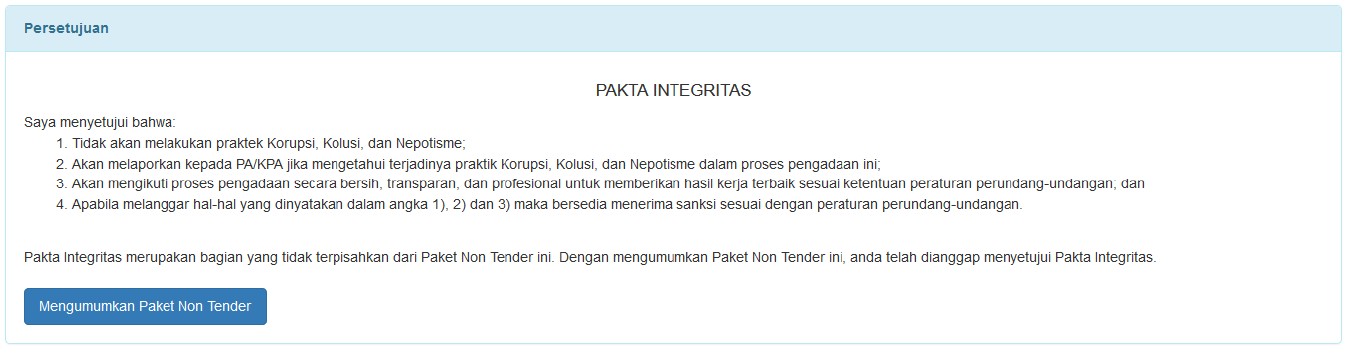 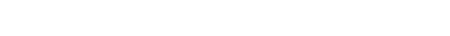 Klik  mengumumkan paket Non Tender Gambar 24. Halaman Umumkan Paket Pengadaan LangsungJika sudah berhasil, maka paket akan muncul di halaman Beranda.Paket sudah ada di Beranda 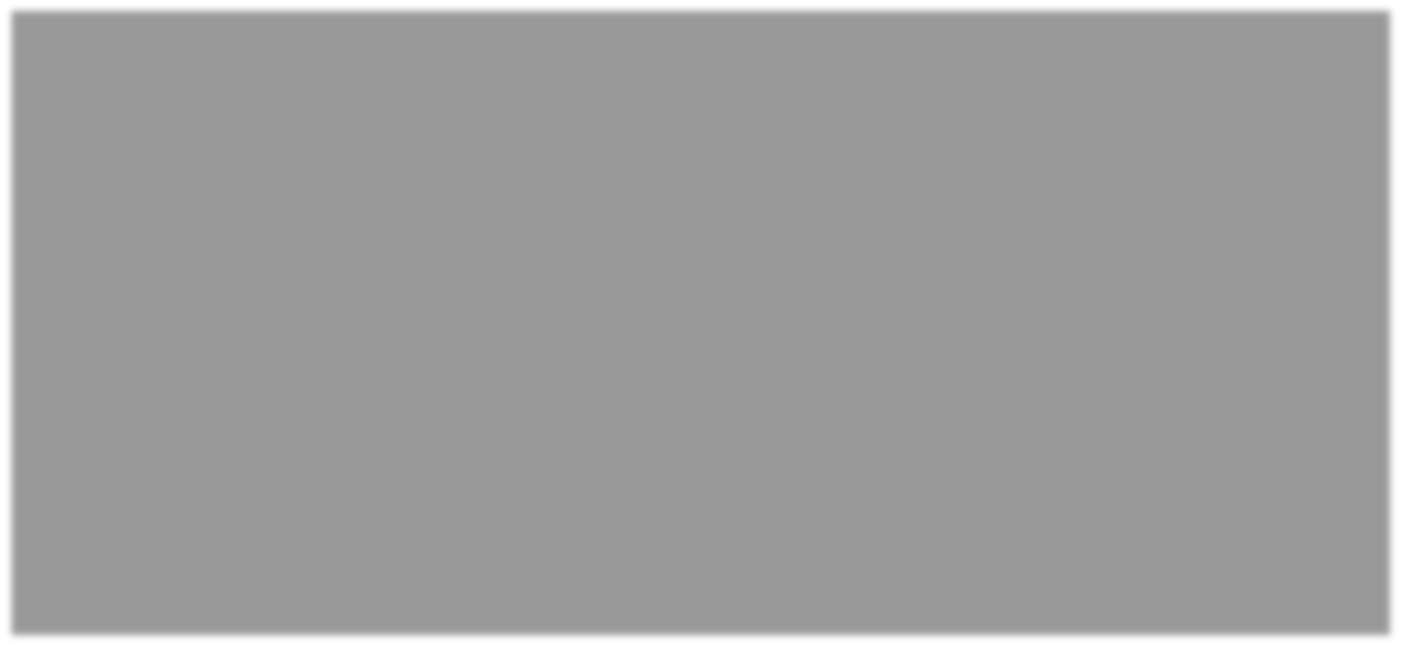 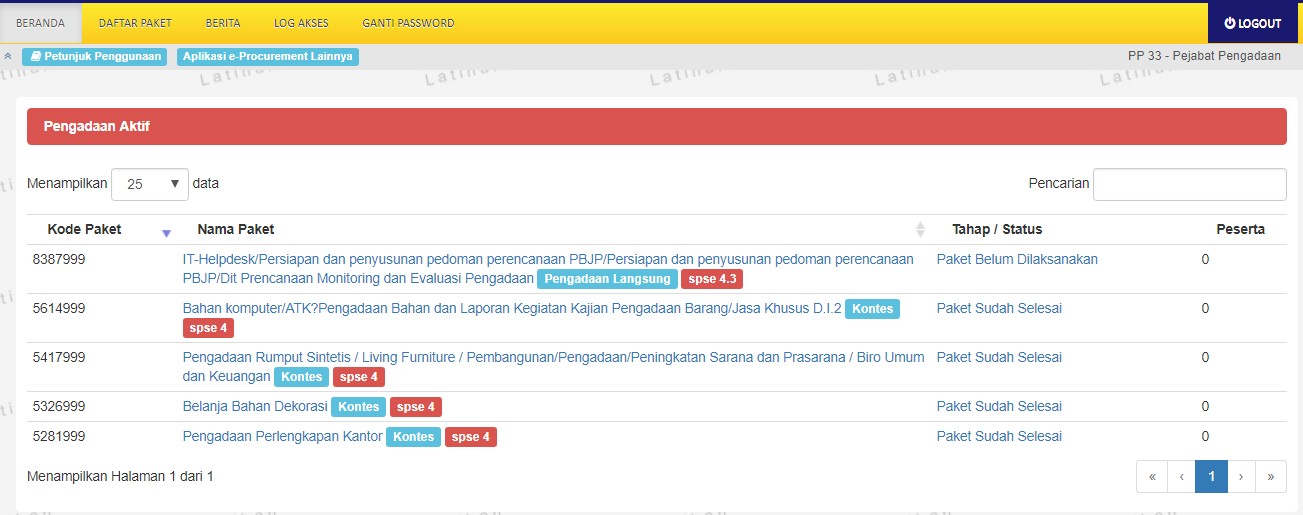 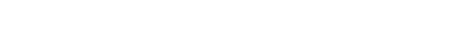 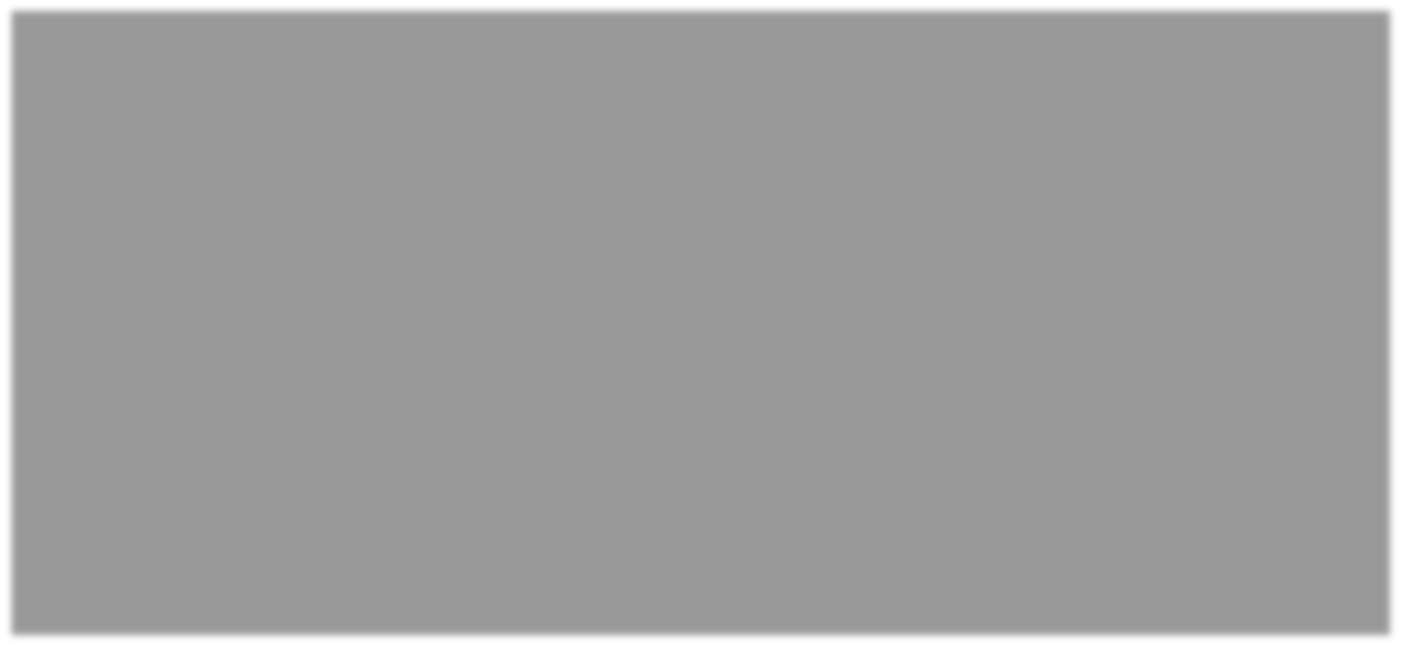 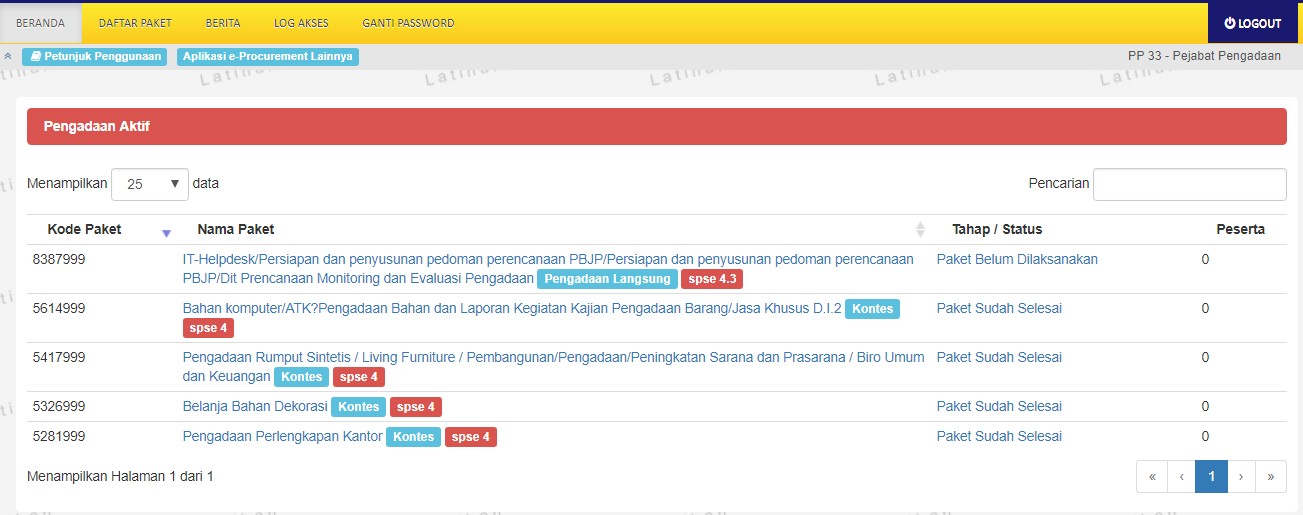 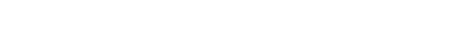 Gambar 25. Halaman Paket sudah di beranda2. 6      Pembukaan Dokumen PenawaranTahapan dalam Pengadaan Langsung selanjutnya adalah Pembukaan dokumen penawaran yang sudah dikirimkan oleh Pelaku Usaha. Klik pada nama paket untuk membuka penawaran yang telah dikirimkan oleh Pelaku Usaha.Tahapan pembukaan dokumen penawaran 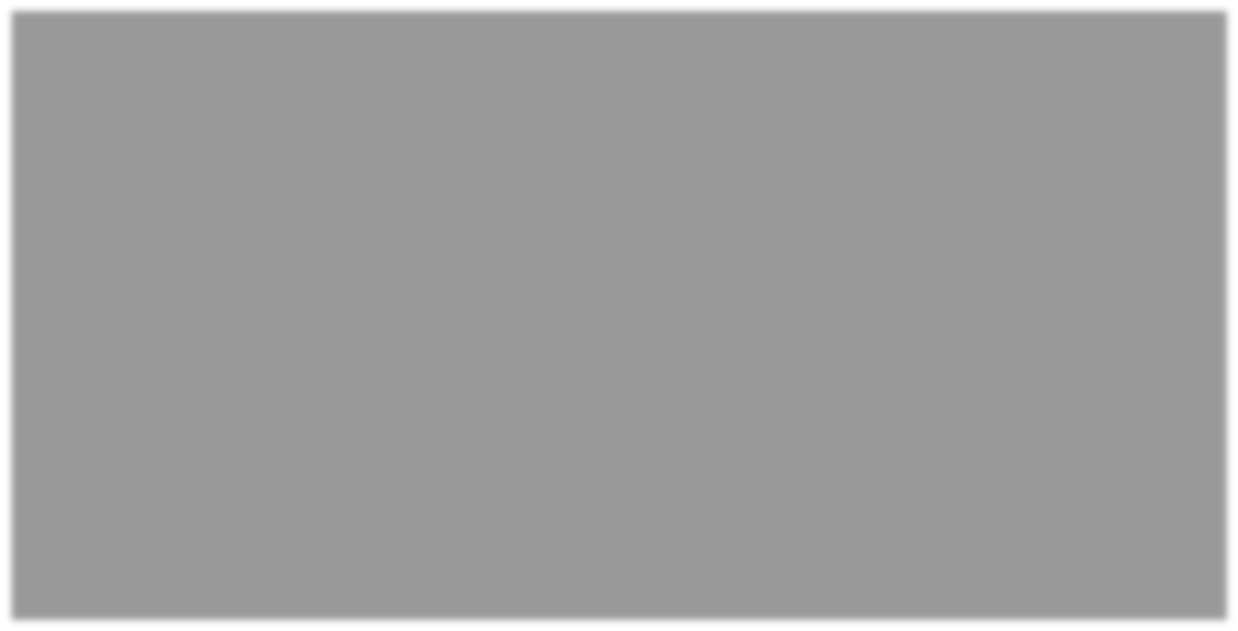 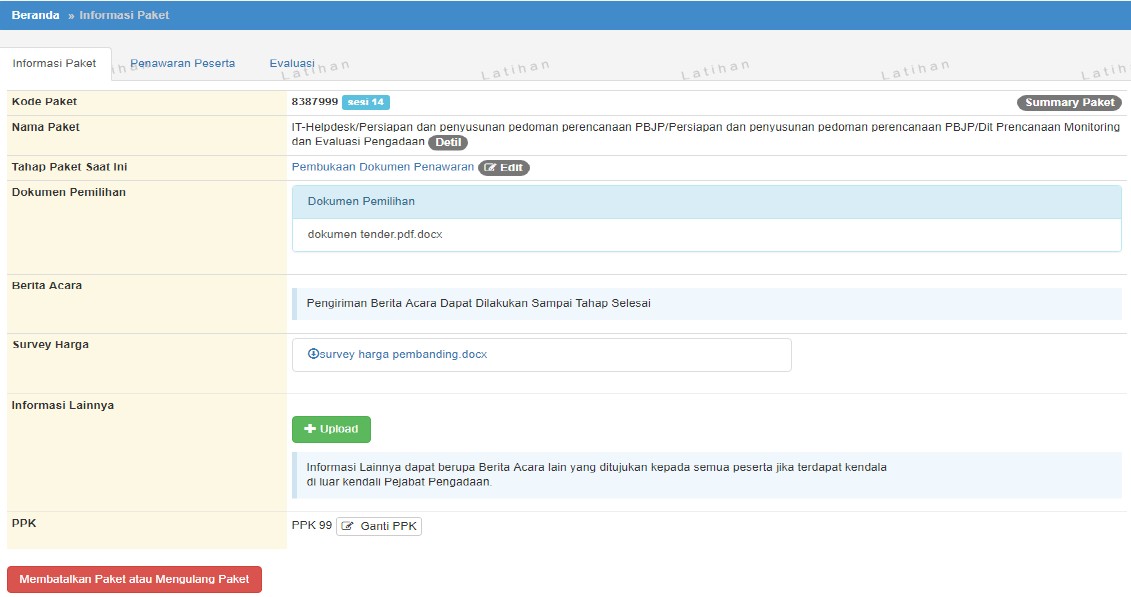 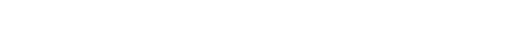 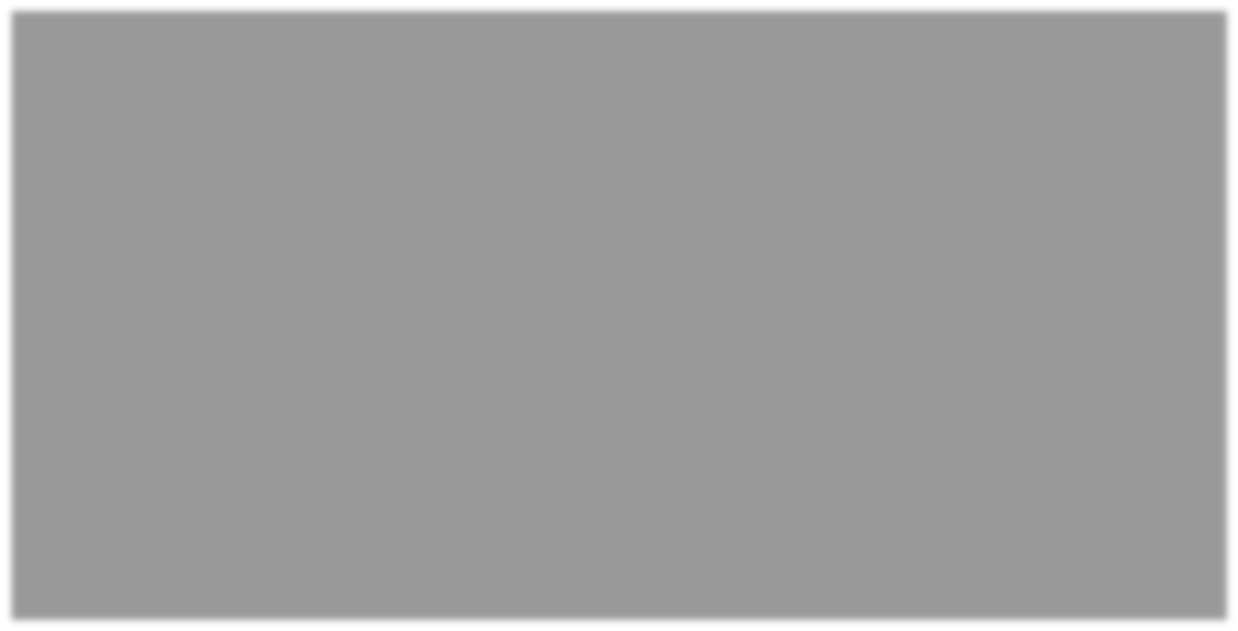 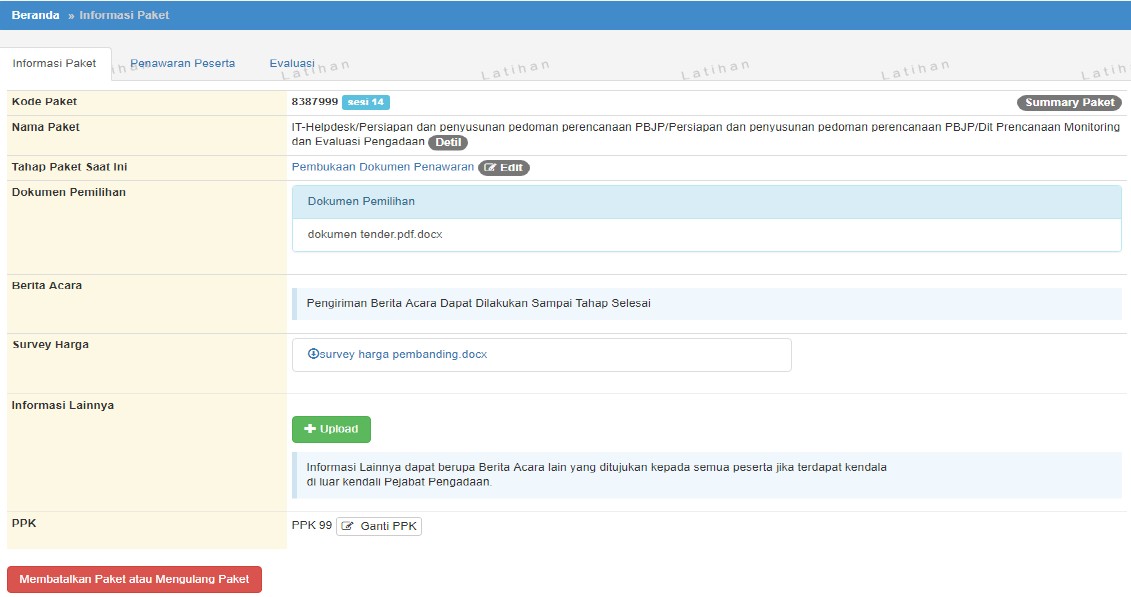 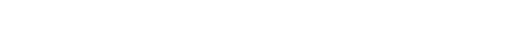 Gambar 26. Halaman Beranda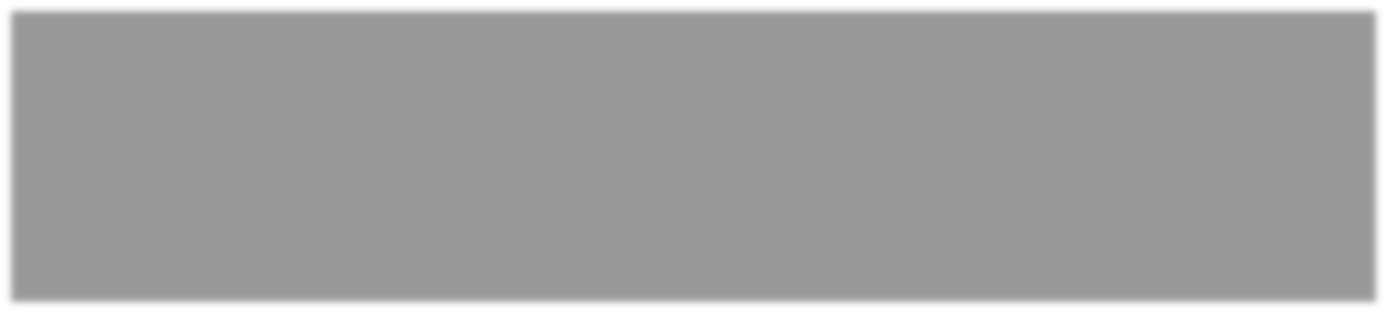 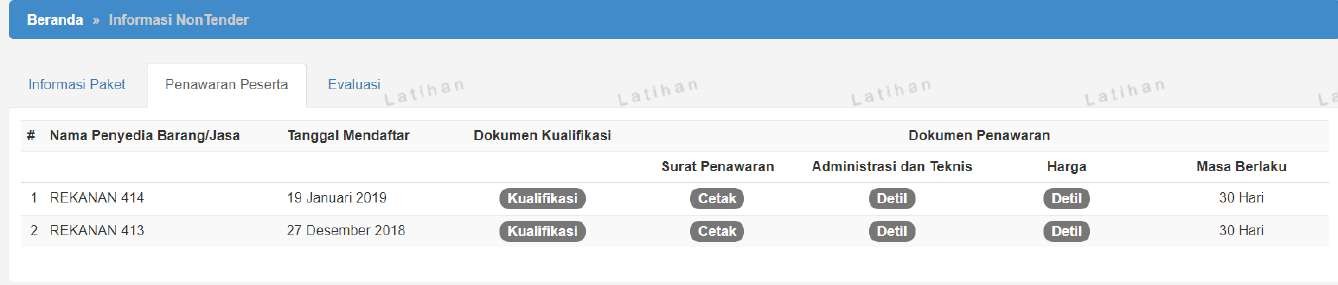 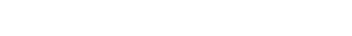 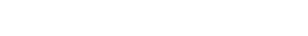 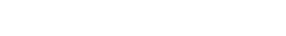 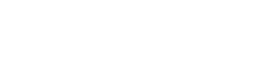 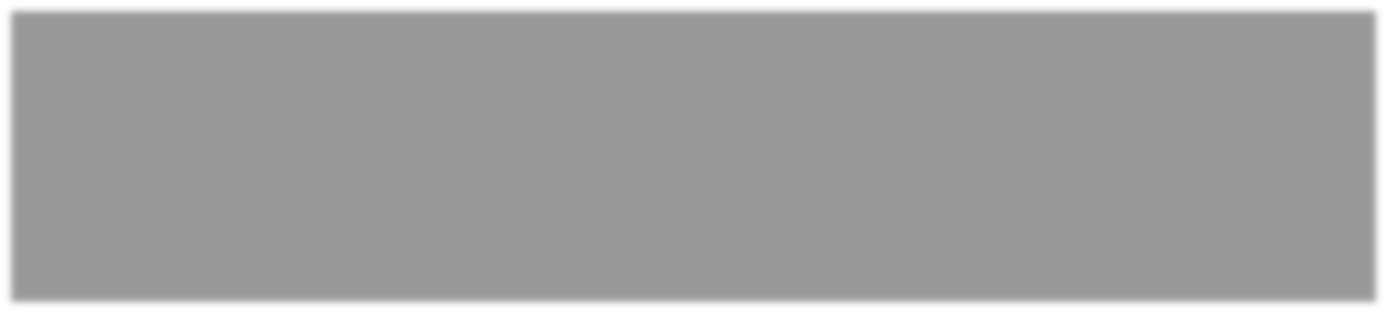 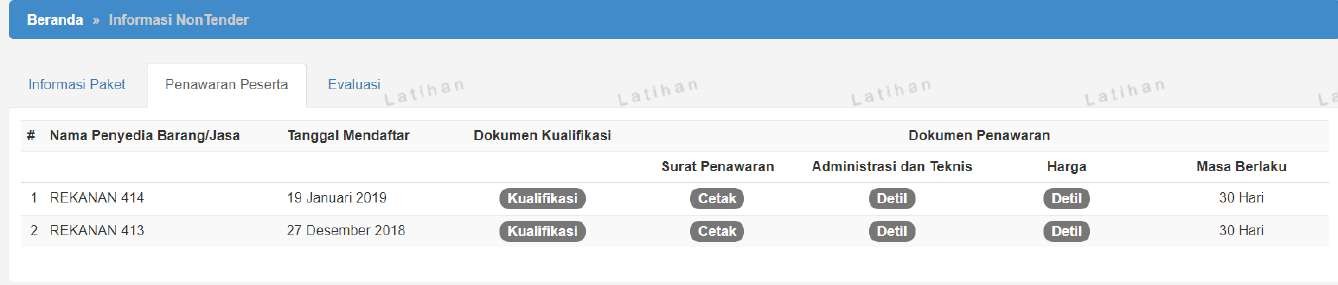 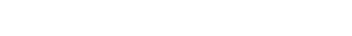 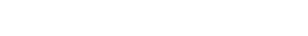 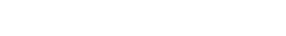 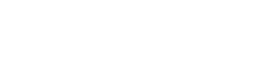 Kemudian akan tampil halaman informasi paket, klik tab ‘Penawaran peserta‘ untuk melihat penawaran yang telah dikirimkan. Pada tab ‘Penawaran Peserta’ Pelaku Usaha dapat mencetak surat penawaran, melihat detail penawaranadministrasi dan teknis, dan harga.Lihat Penawaran Peserta Lihat Penawaran Admistrasi & Teknis Lihat Penawaran Harga Lihat Surat Penawaran Gambar 27. Halaman Pembukaan Dokumen Penawaran2.6.1 Surat PenawaranBerikut ini adalah contoh cetakan dari surat penawaran yang dibuat dan disetujui oleh Pelaku Usaha.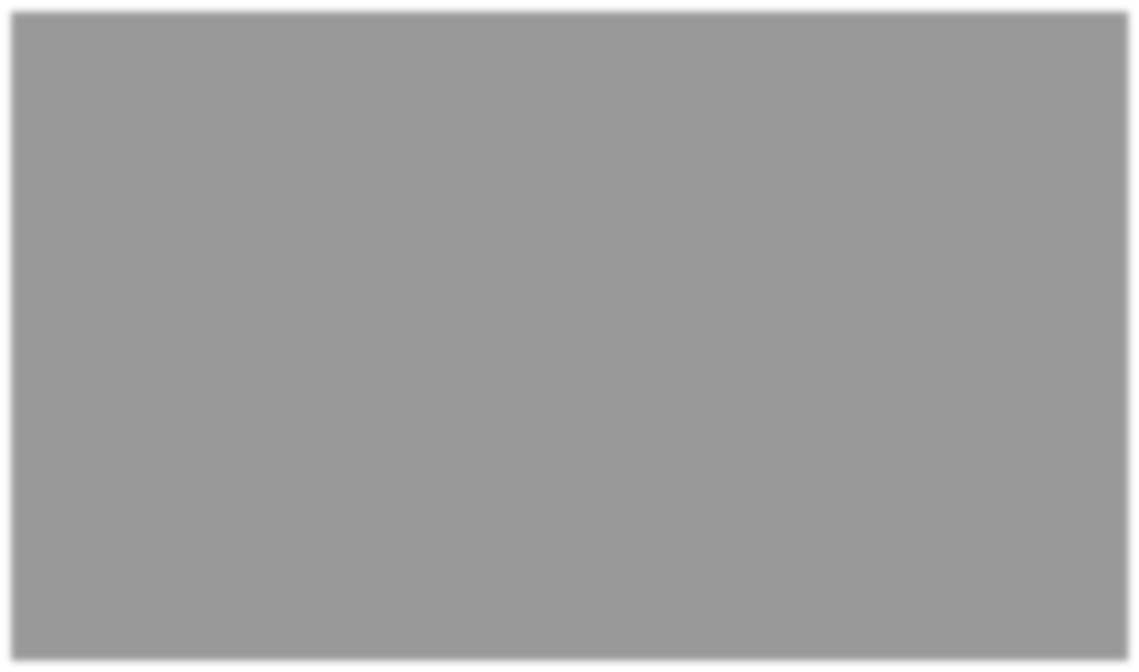 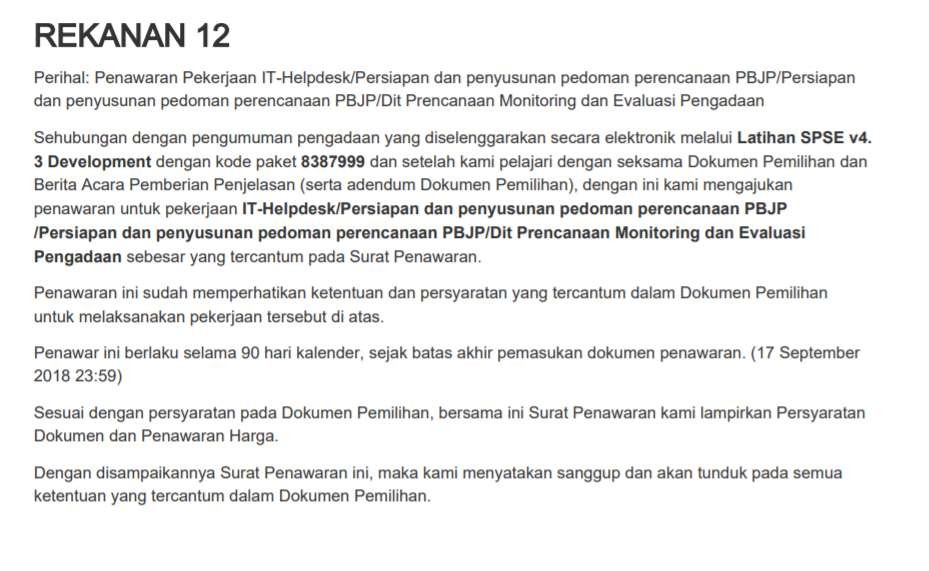 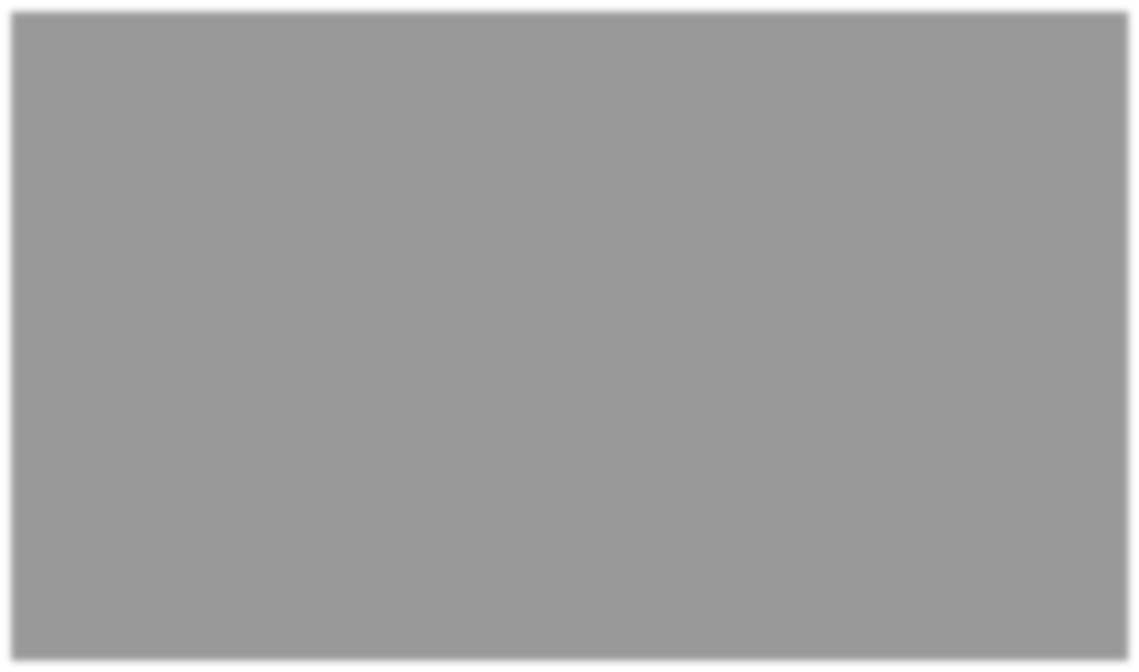 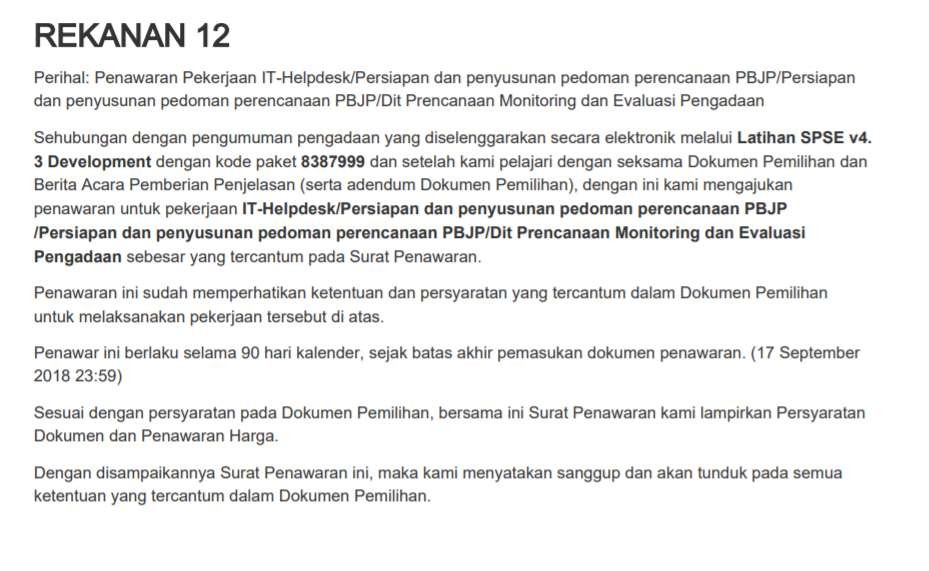 Gambar 28. Halaman Cetak Surat Penawaran2.6.2 Detail Penawaran Administrasi dan TeknisBerikut ini merupakan contoh rincian dokumen penawaran administrasi dan teknis yang telah dikirimkan oleh PelakuUsaha.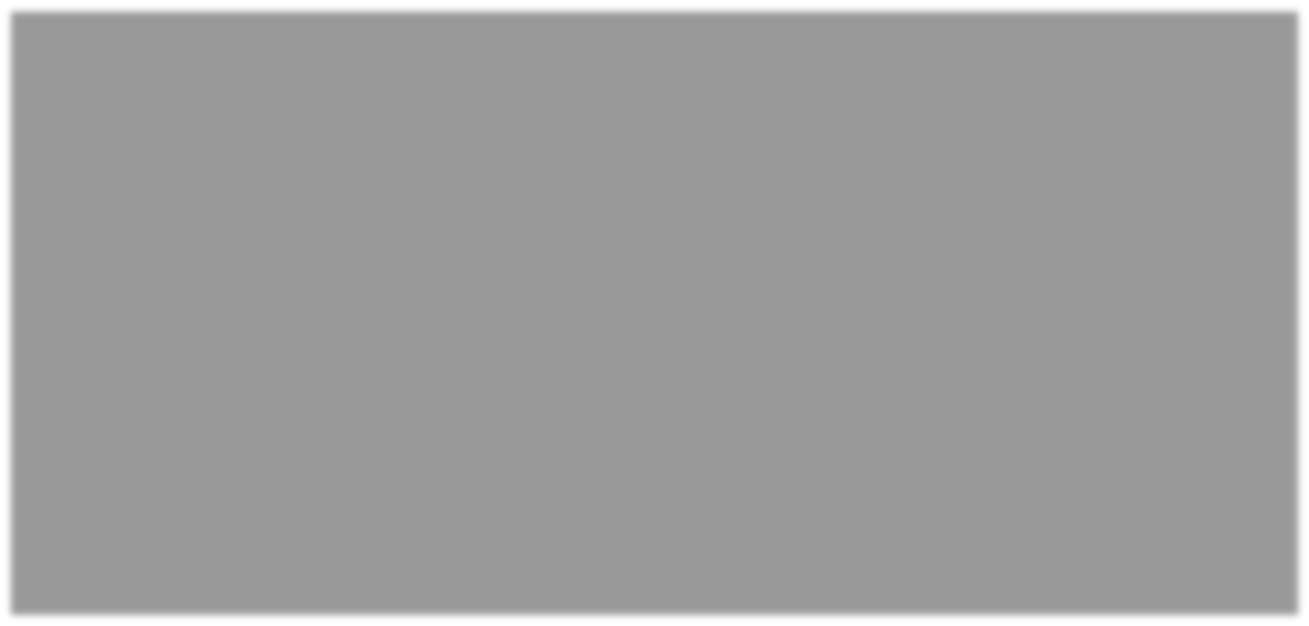 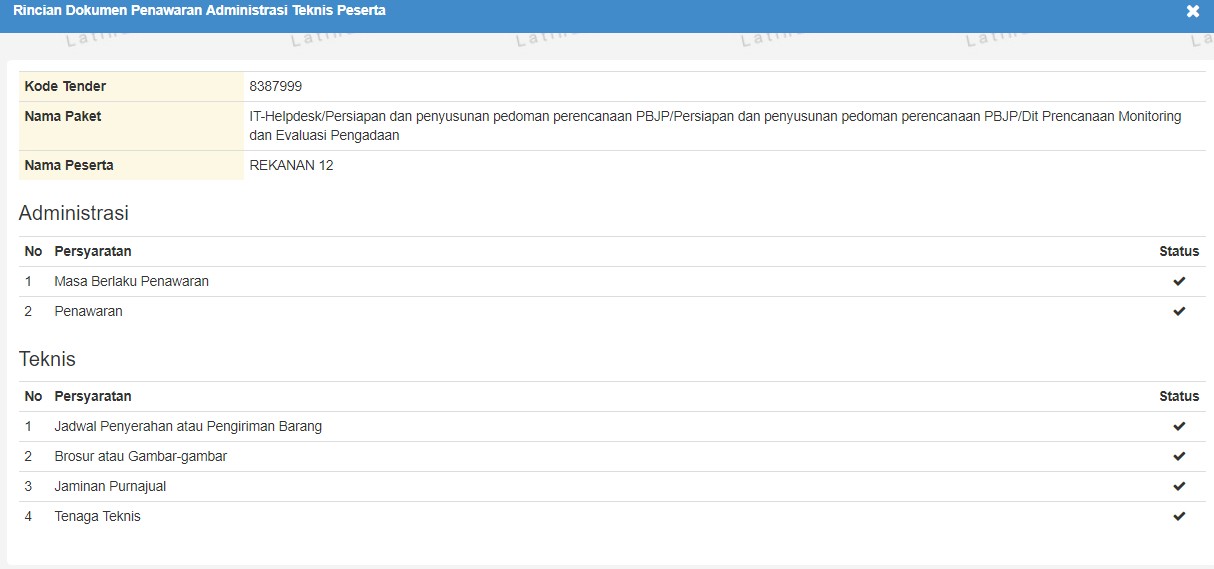 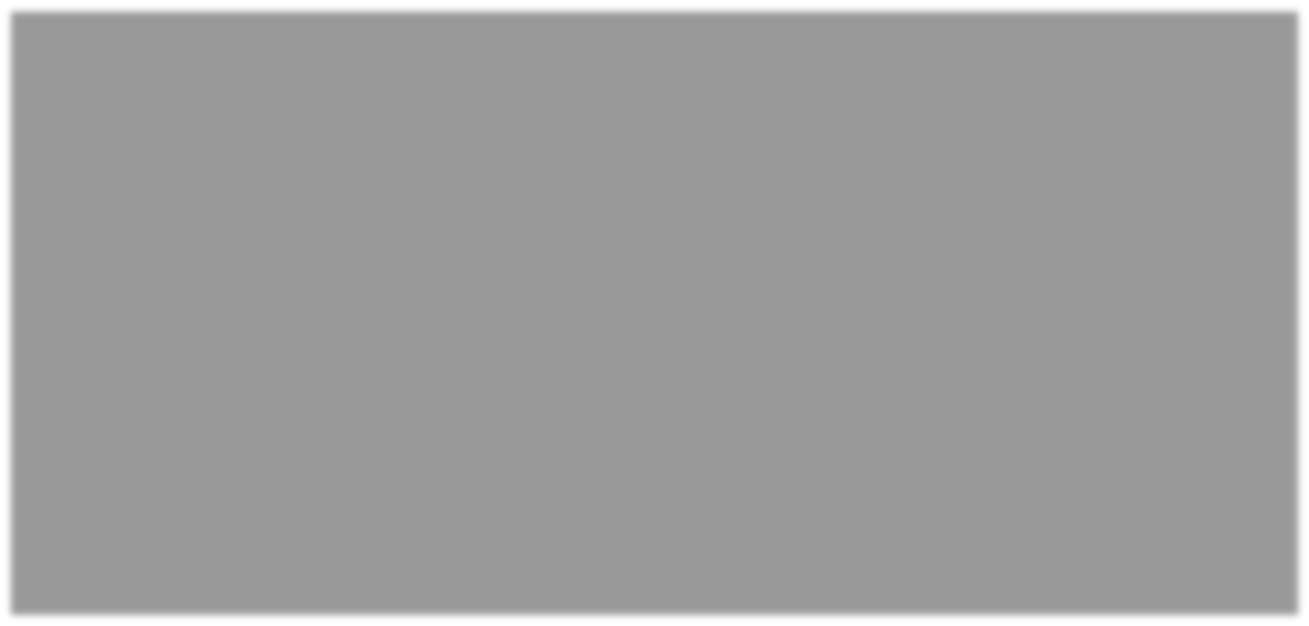 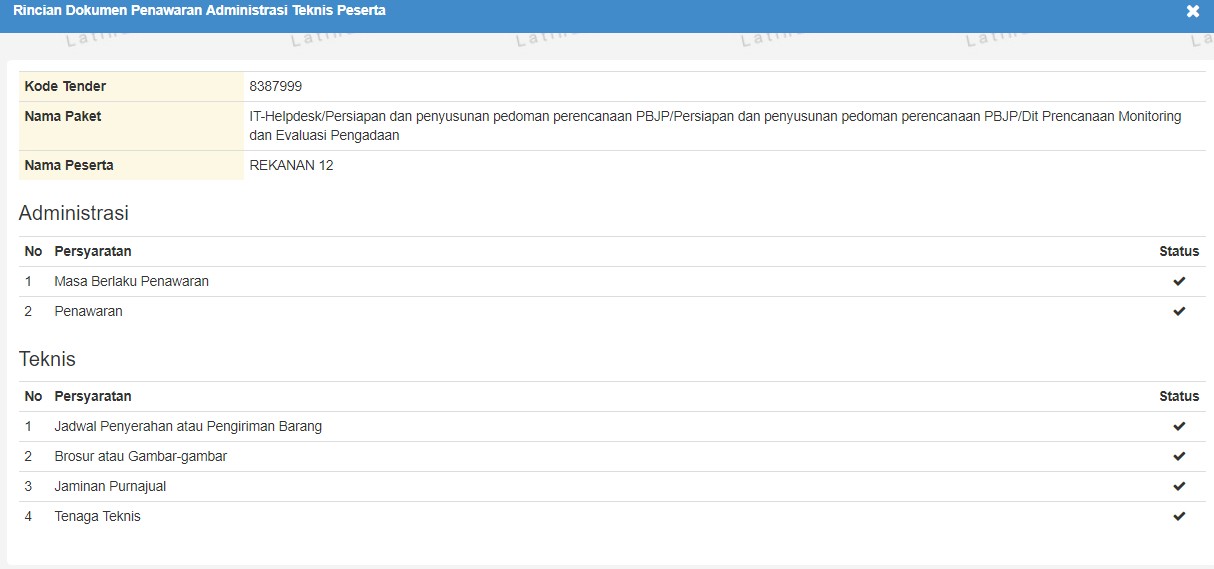 Gambar 29. Halaman Detail Penawaran Administrasi dan Teknis2.6.3 Detail Penawaran HargaBerikut ini merupakan contoh rincian penawaran harga yang telah dikirimkan oleh Pelaku Usaha. Pejabat Pengadaan dapat melihat rincian penawaran peserta dengan mengklik button ‘Cetak Rincian Penawaran’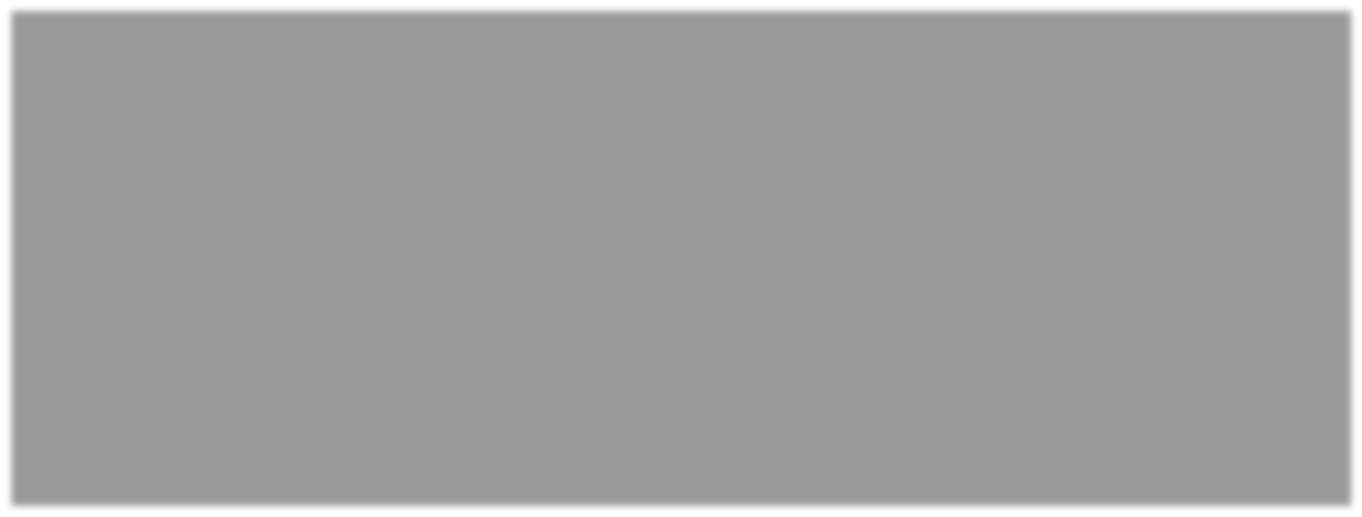 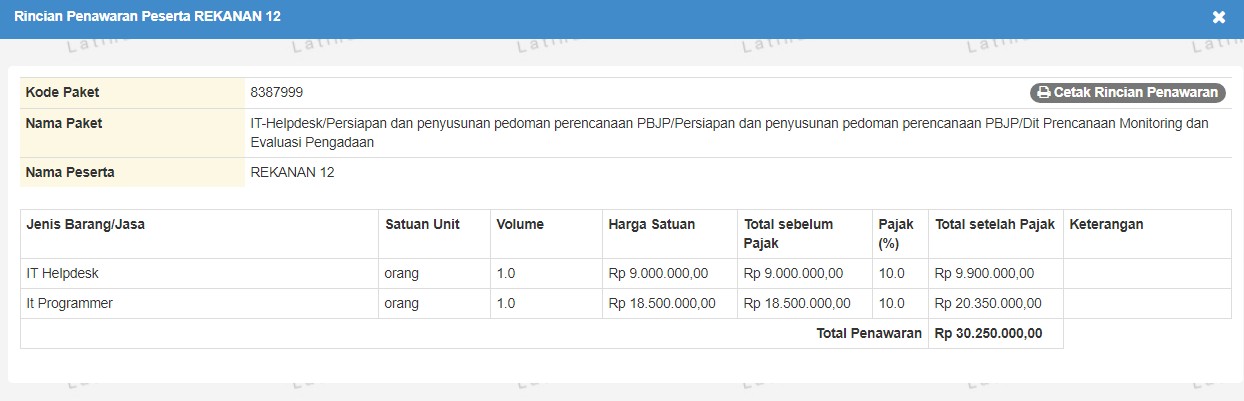 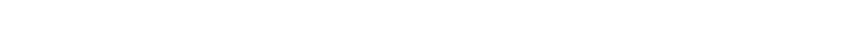 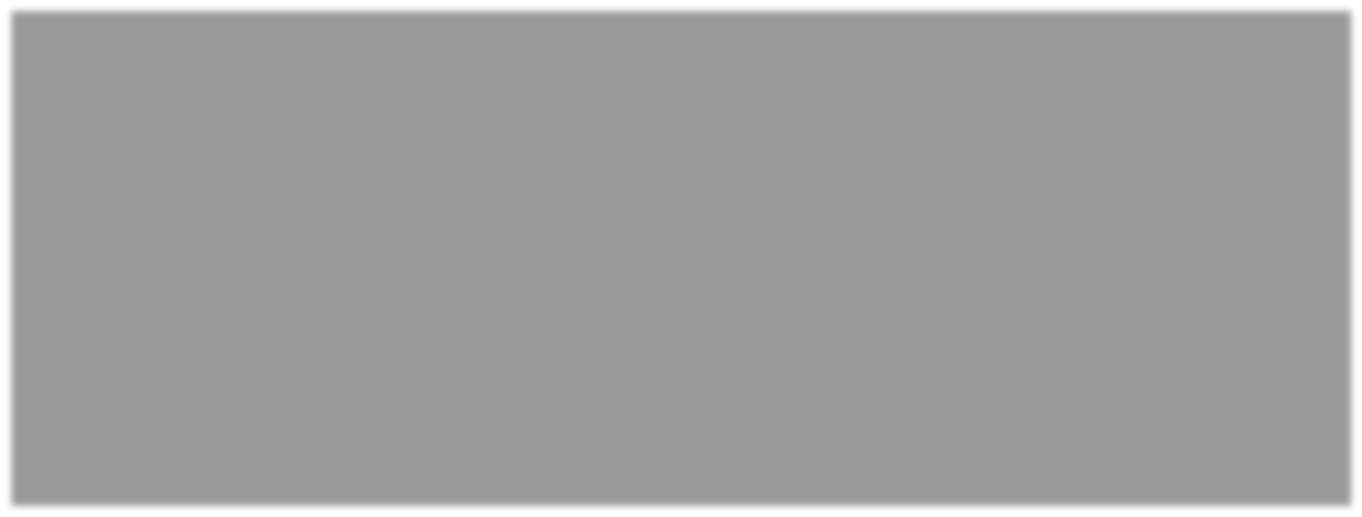 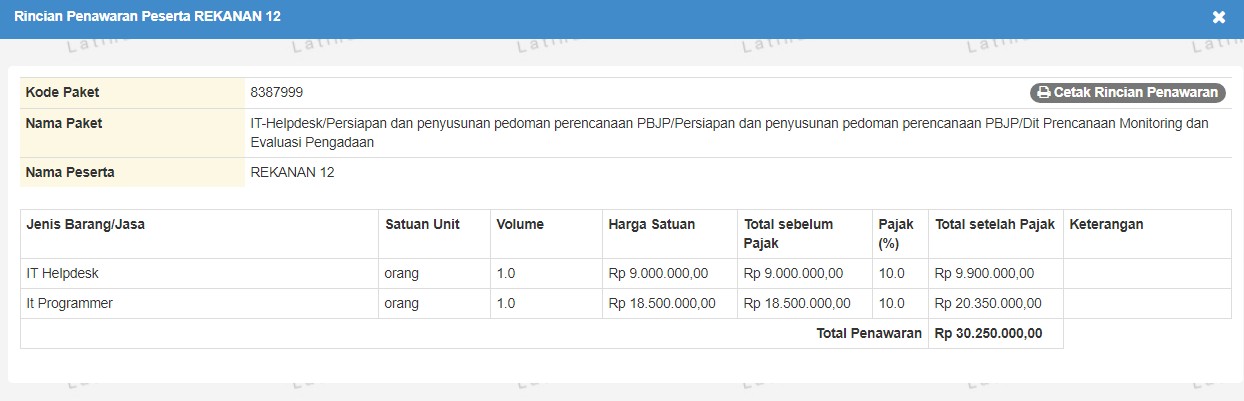 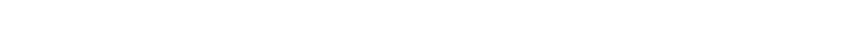 Cetak Rincian Penawaran Gambar 30. Halaman Detail Penawaran Harga2. 7      Evaluasi PenawaranTahapan selanjutnya adalah evaluasi penawaran. Pejabat Pengadaan mengevaluasi penawaran yang di input-kan oleh Pelaku Usaha. Klik pada tab ‘Evaluasi’ kemudian pilih nama Pelaku Usaha yang akan dievaluasi.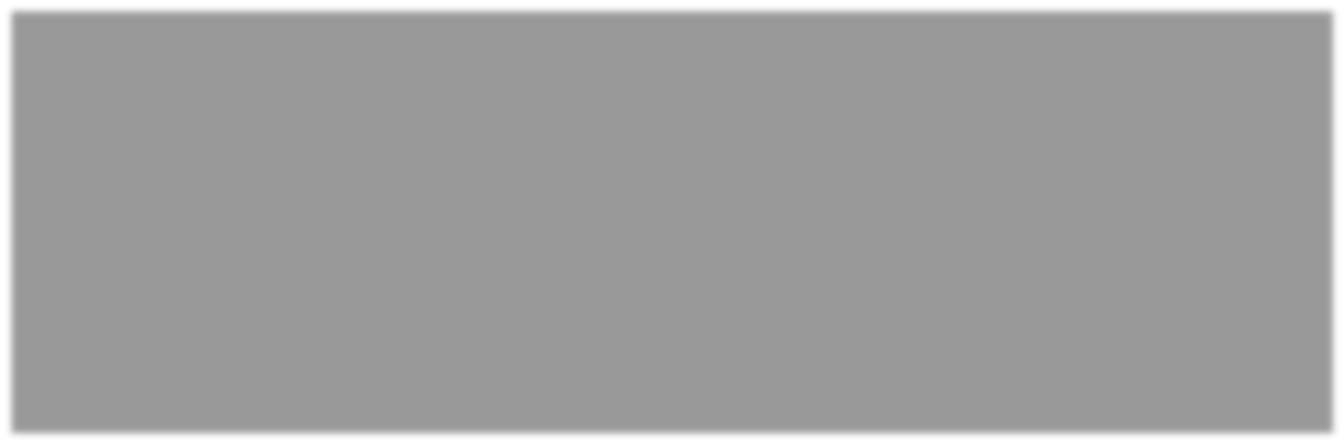 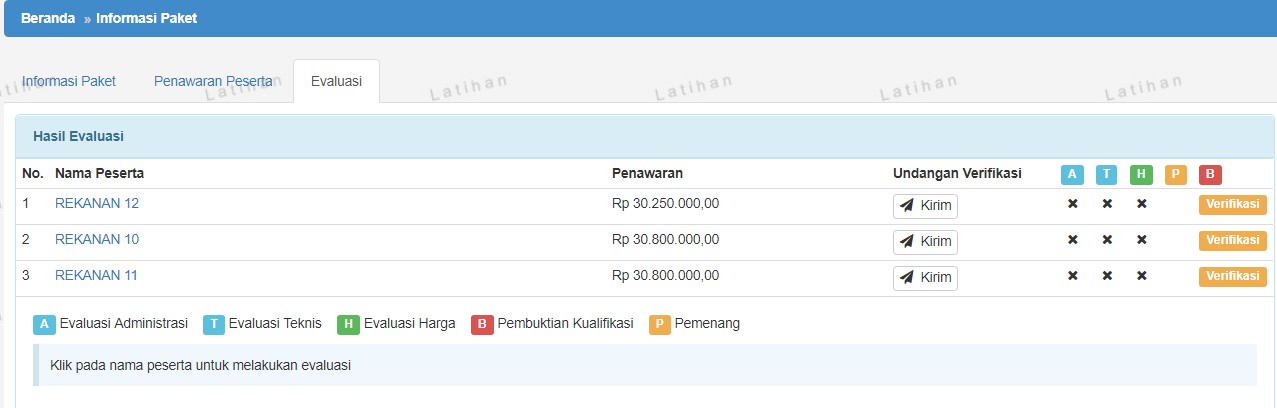 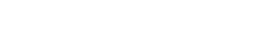 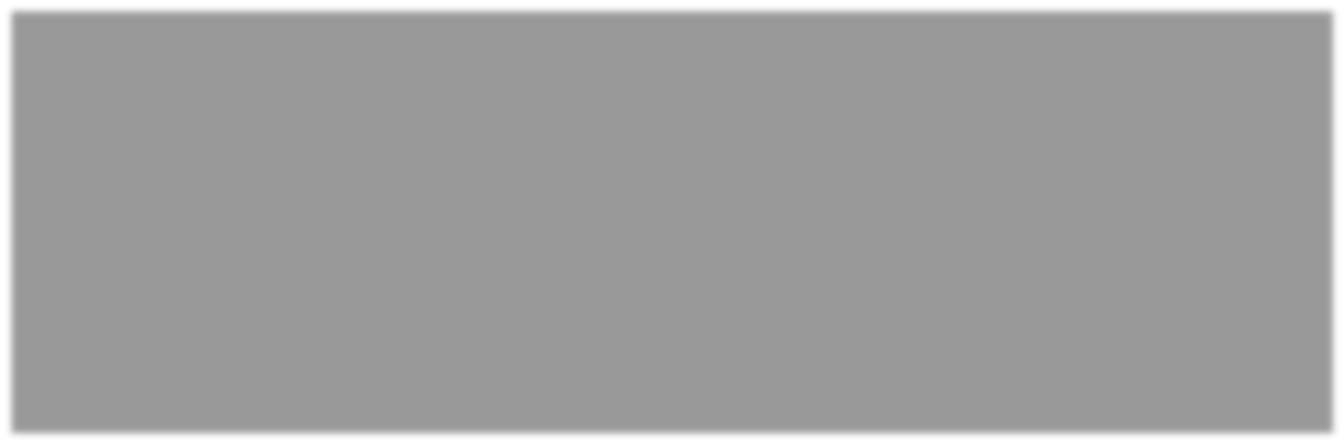 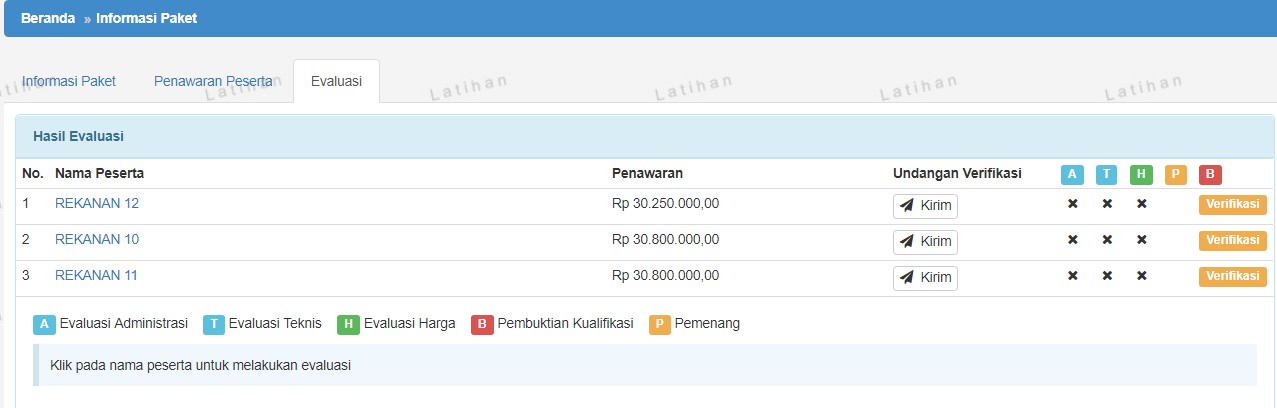 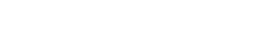 Pilih Pelaku Usaha Gambar 31. Halaman Evaluasi Penawaran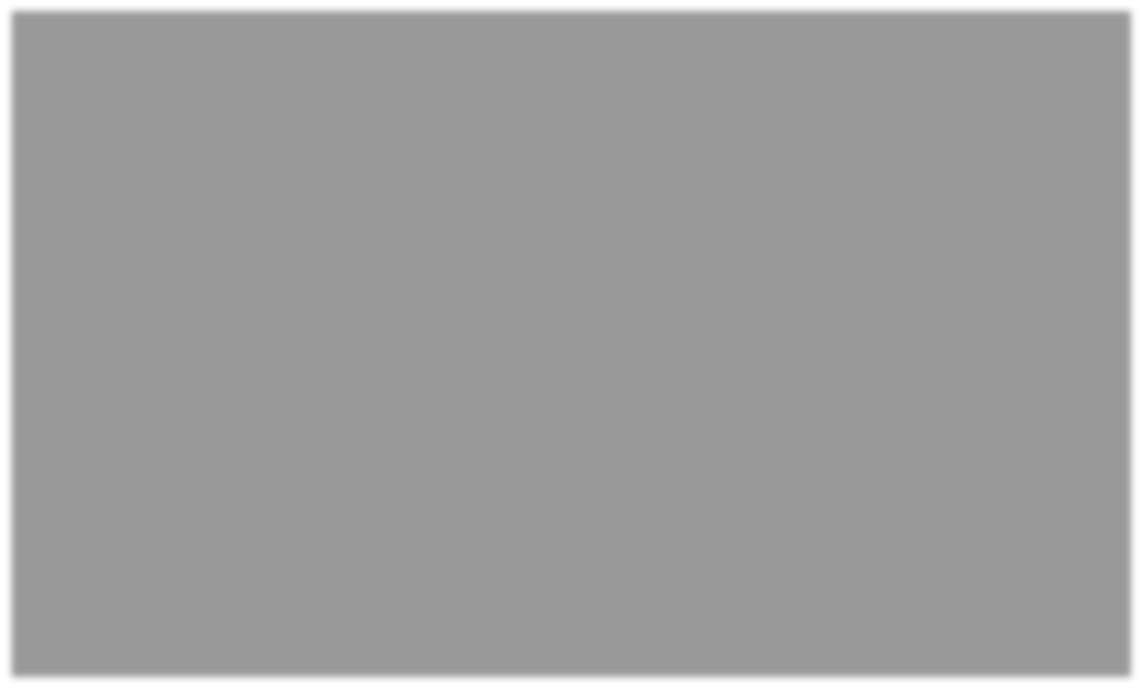 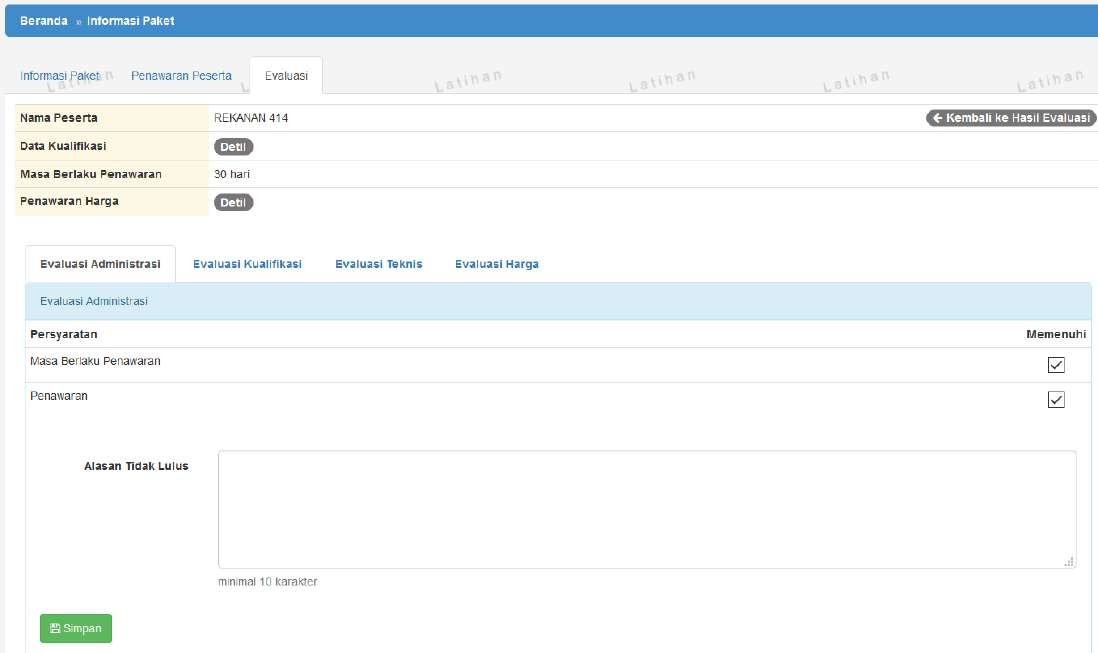 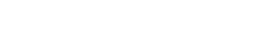 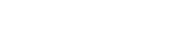 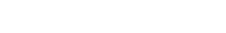 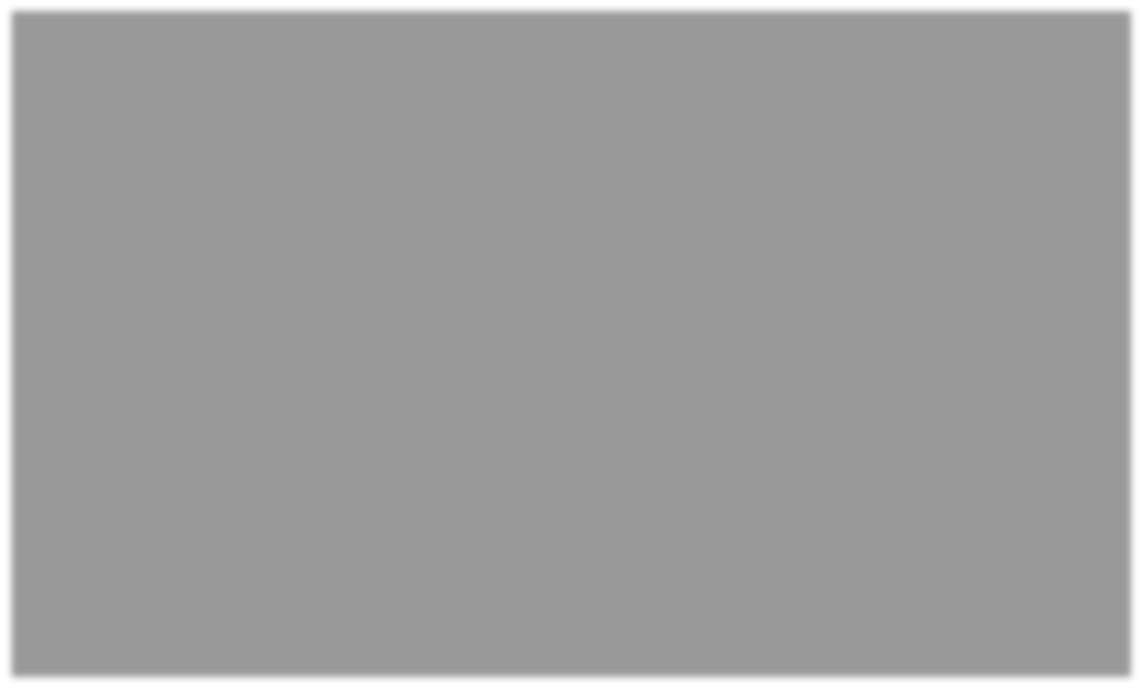 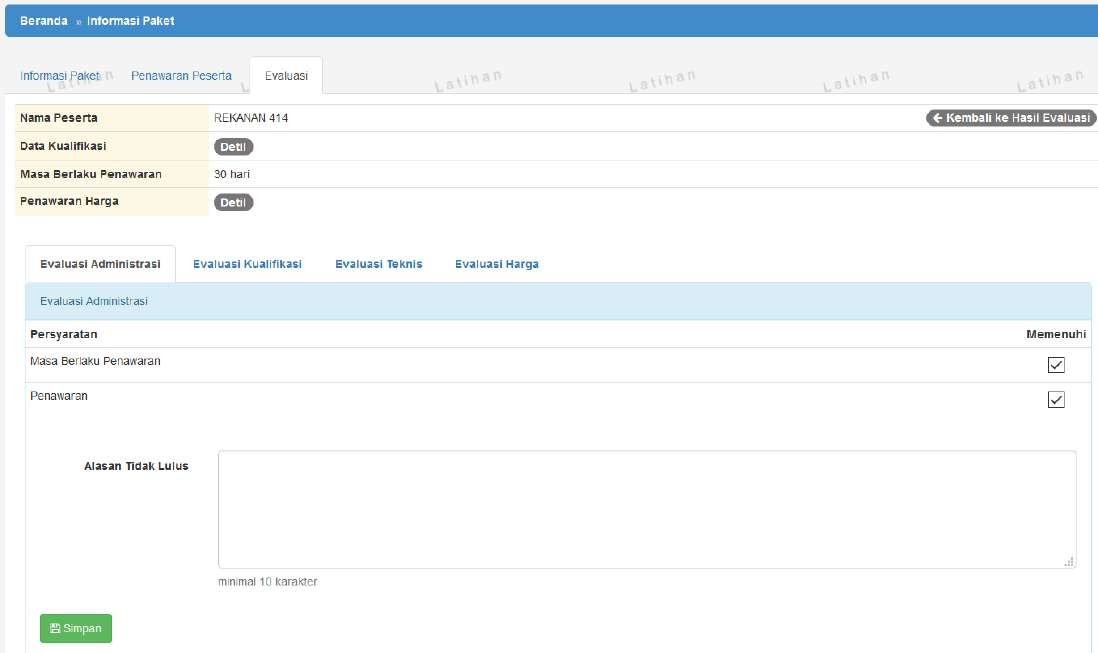 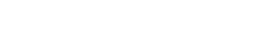 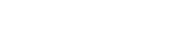 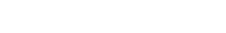 2.7.1 Evaluasi AdministrasiSelanjutnya Pejabat Pengadaan akan melakukan evaluasi administrasi, Checklist pada persyaratan administrasi (apabila lulus) kemudian Klik button ‘Simpan’1.Checklist apabila lulus Isi jika tidak lulus 2.Klik simpan Gambar 32. Halaman Evaluasi Administrasi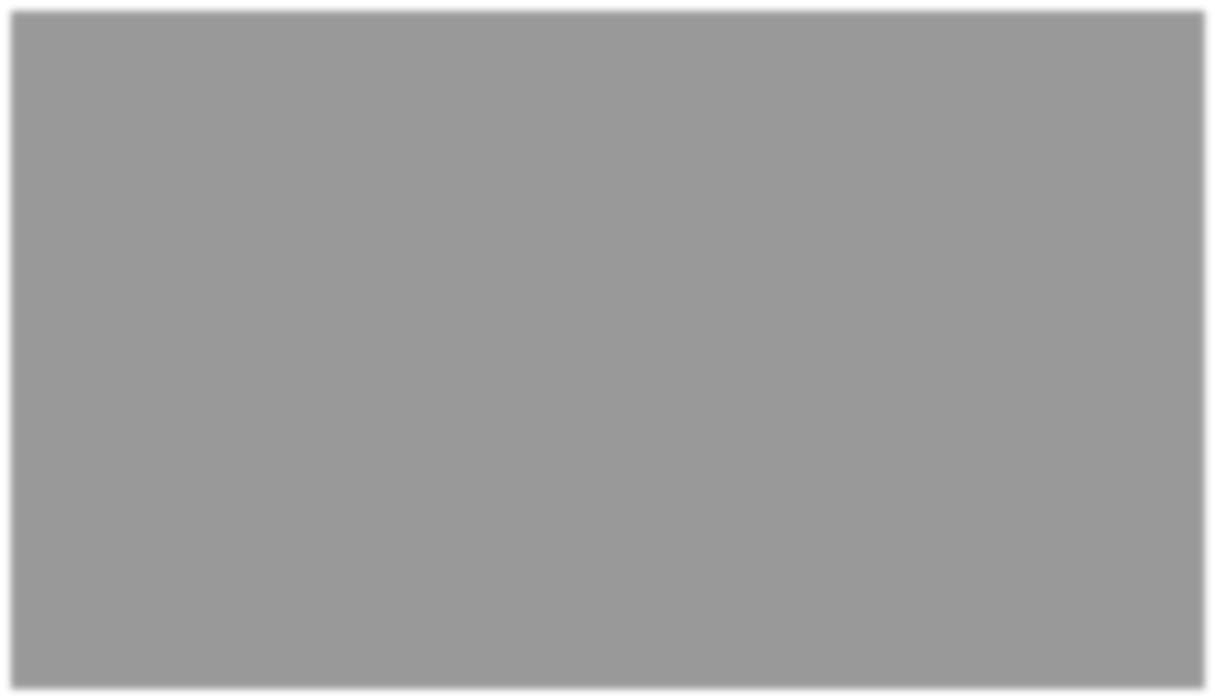 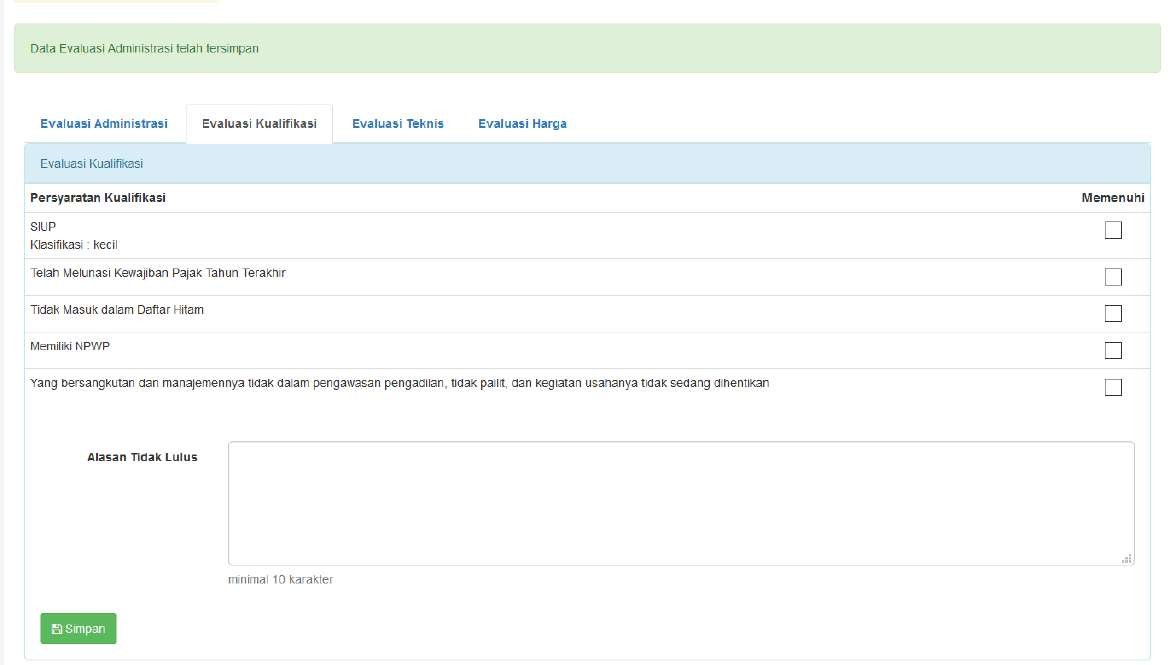 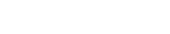 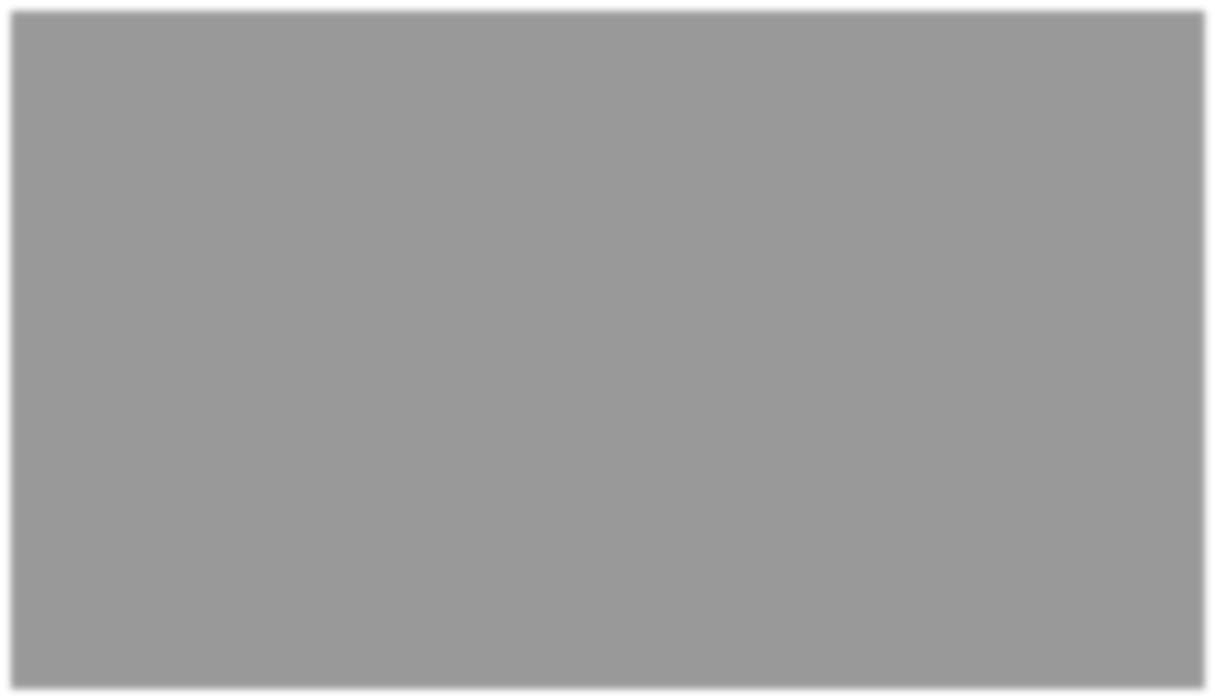 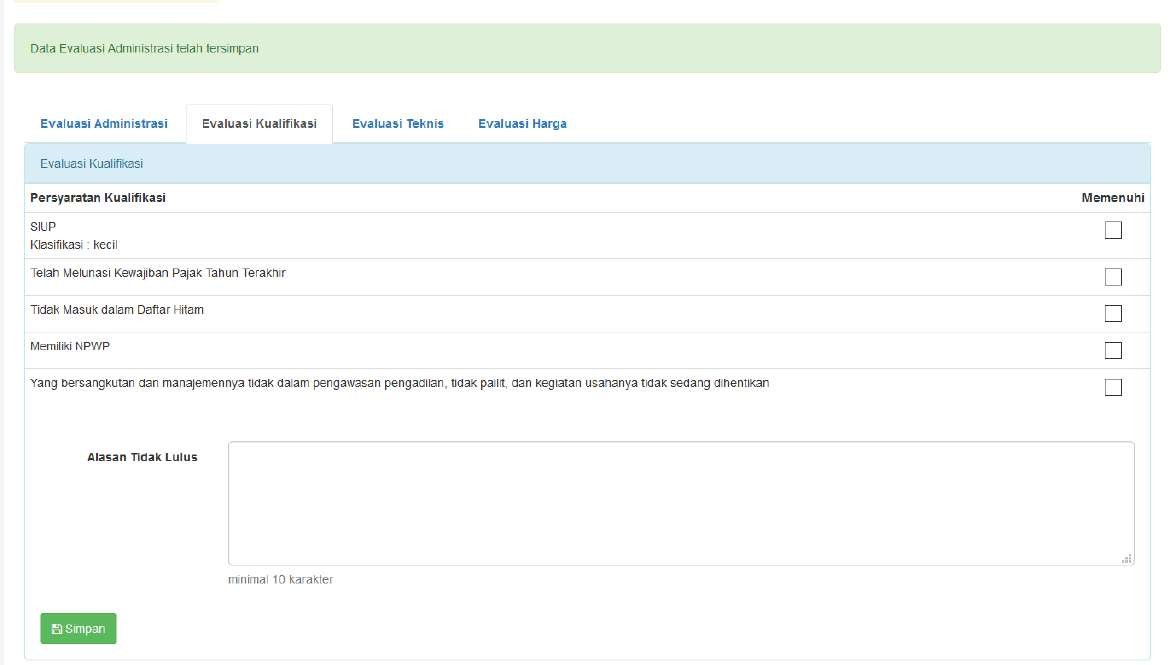 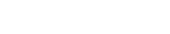 2.7.2 Evaluasi KualifikasiChecklist pada persyaratan Kualifikasi (apabila lulus) kemudian Klik button ‘Simpan’1.Checklist apabila lulus Isi jika tidak lulus 2.Klik simpan Gambar 33. Halaman Evaluasi Kualifikasi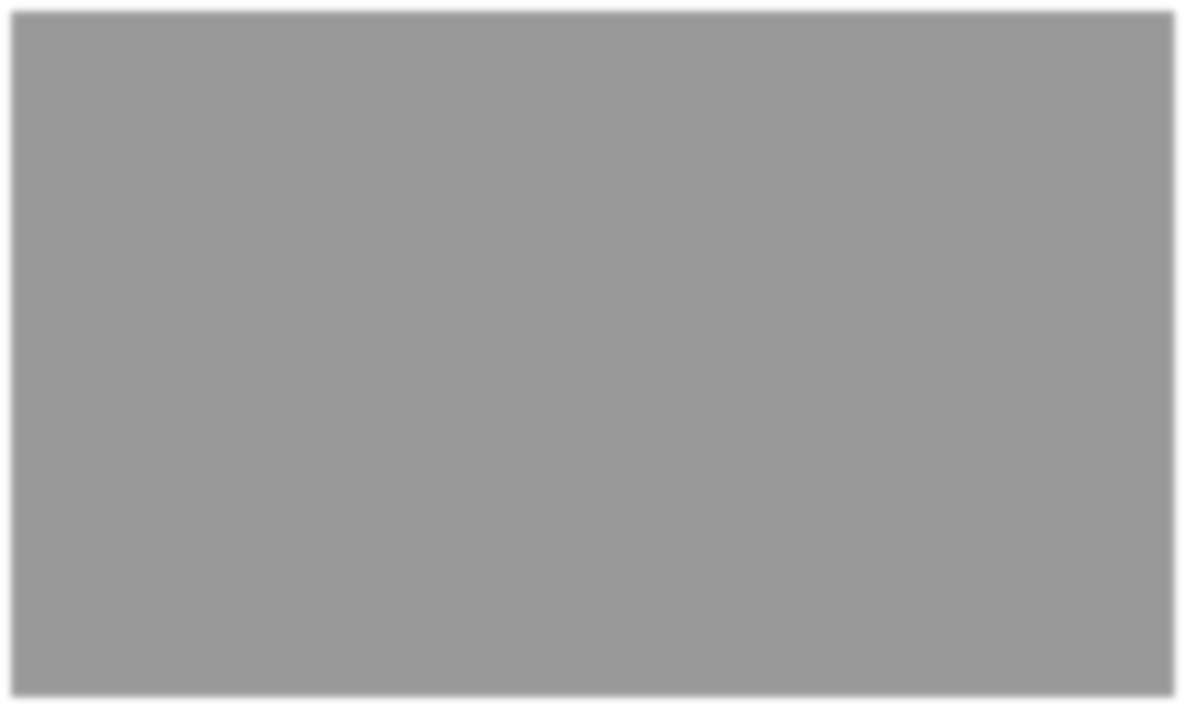 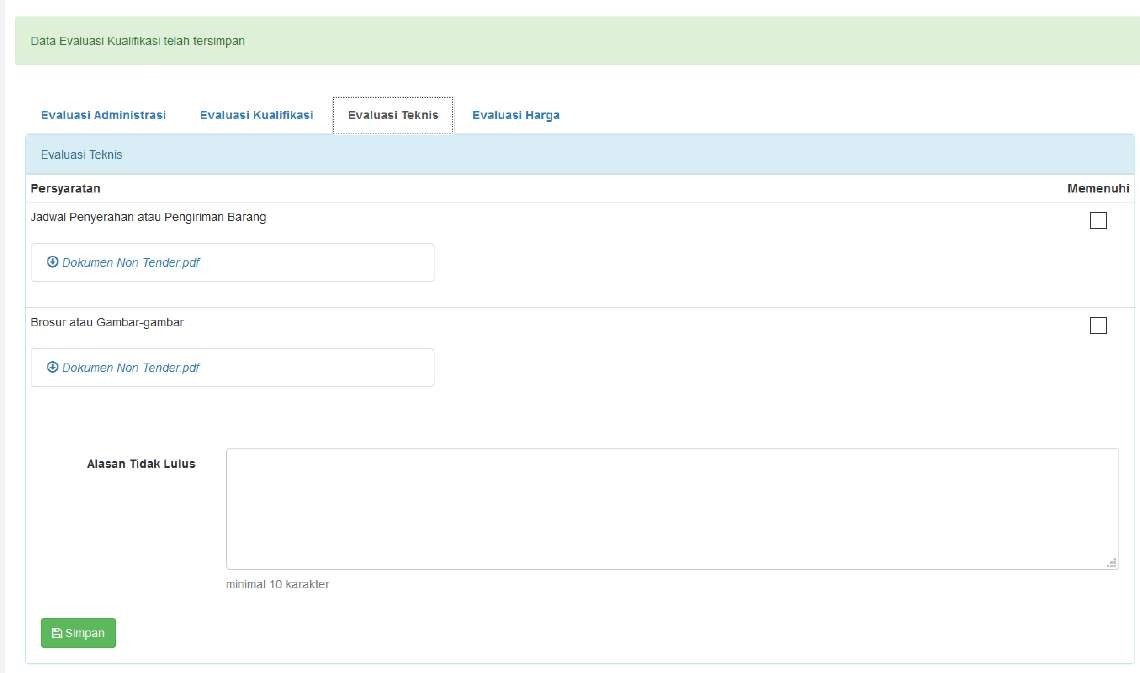 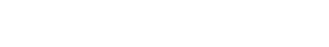 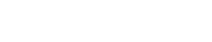 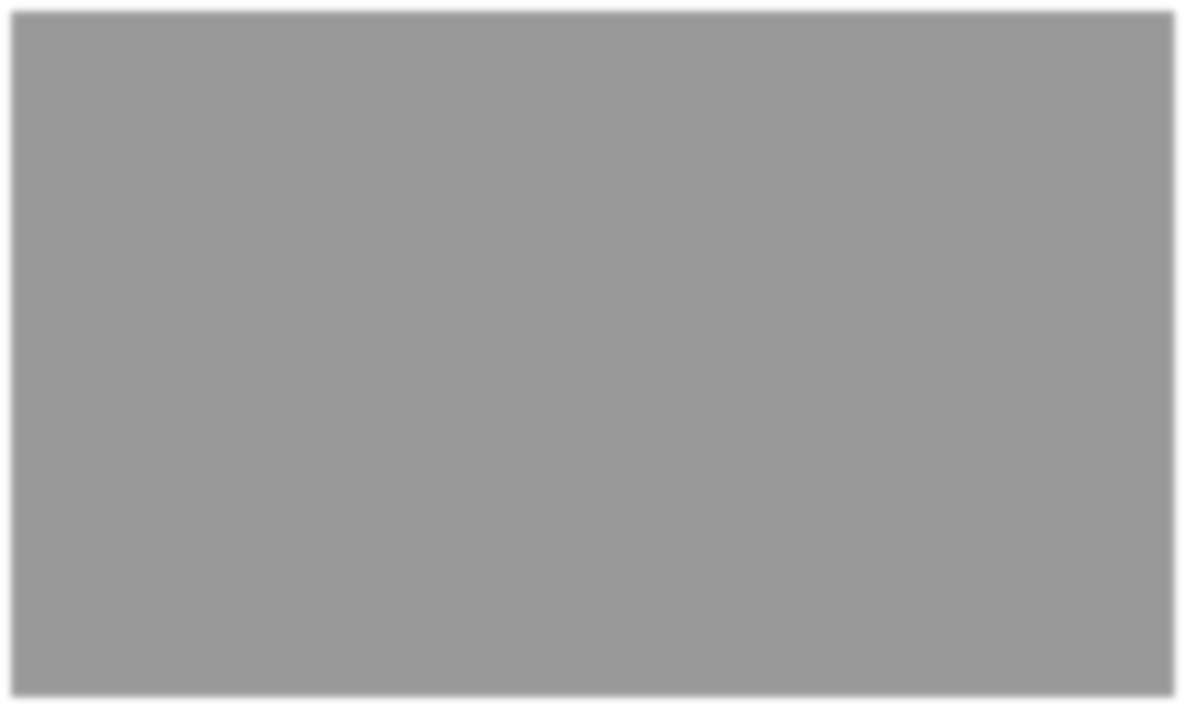 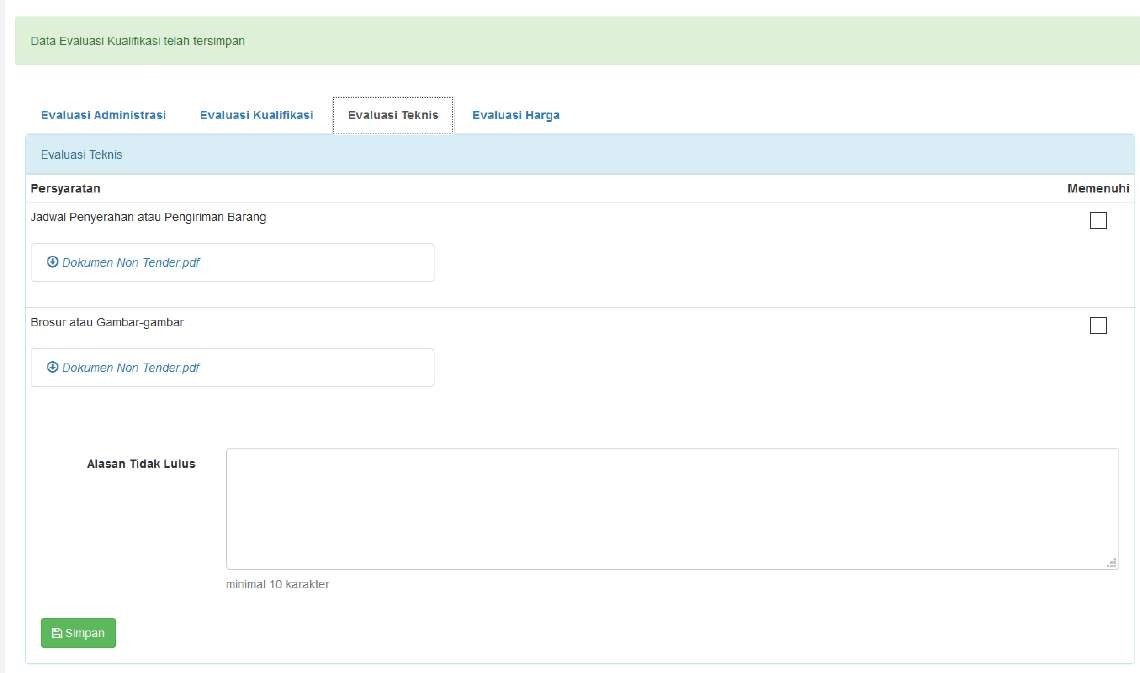 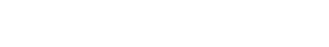 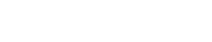 2.7.3 Evaluasi TeknisChecklist pada persyaratan teknis (apabila lulus) kemudian Klik button ‘Simpan’.1.Checklist apabila lulus Isi jika tidak lulus 2.Klik simpan Gambar 34. Halaman Evaluasi Teknis2.7.4 Evaluasi Harga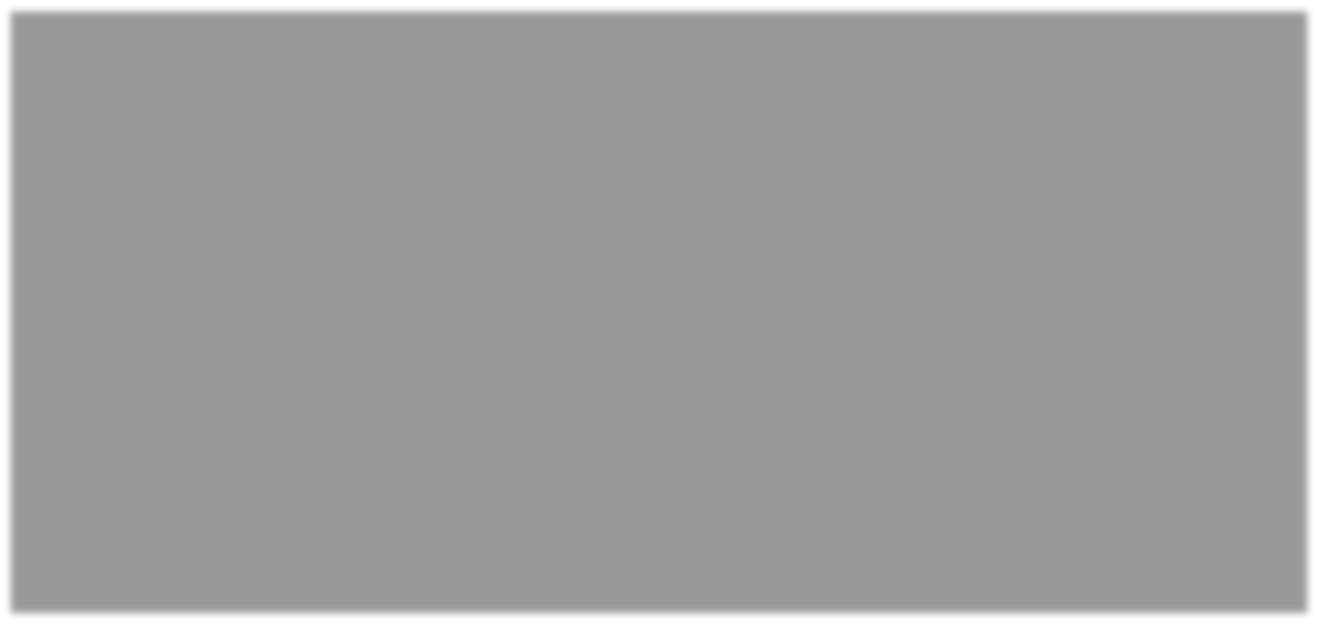 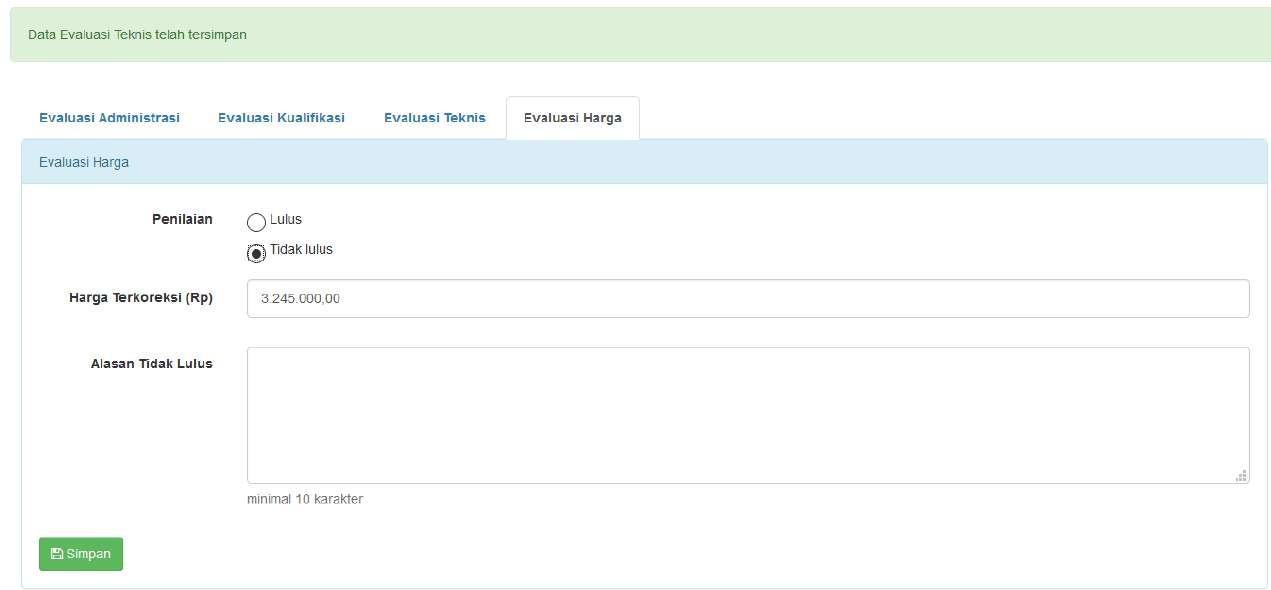 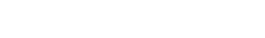 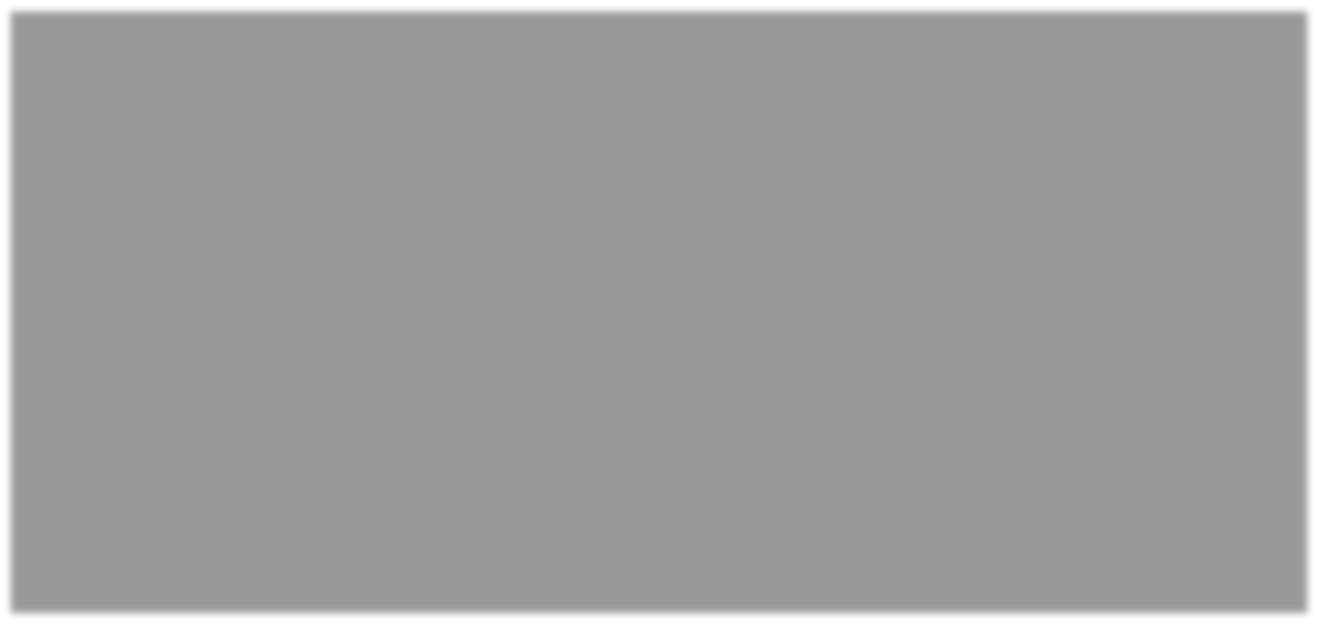 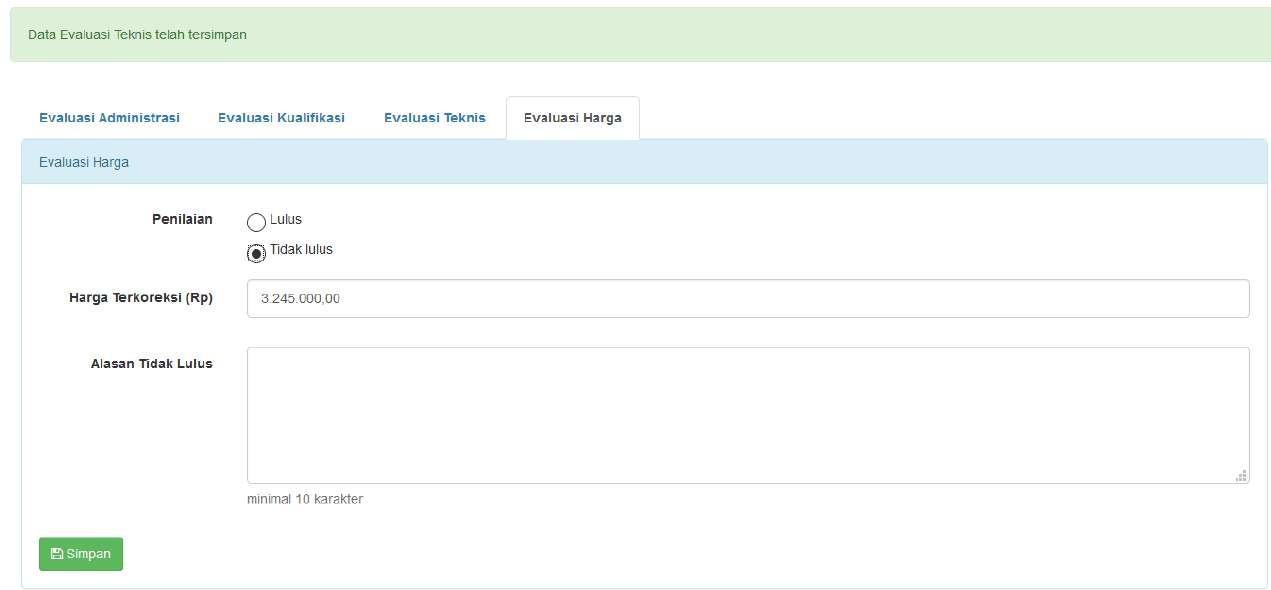 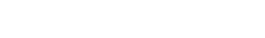 Pilih penilaian harga kemudian Klik button ‘Simpan’1.Pilih Penilaian harga 2.Klik simpan Gambar 35. Halaman Evaluasi Harga2. 8      Klarifikasi Teknis dan NegosiasiTahapan selanjutnya adalah klarifikasi Teknis dan Negosiasi, pejabat pengadaan dapat bernegosiasi perihal hargafinal paket pengadaaan langsung.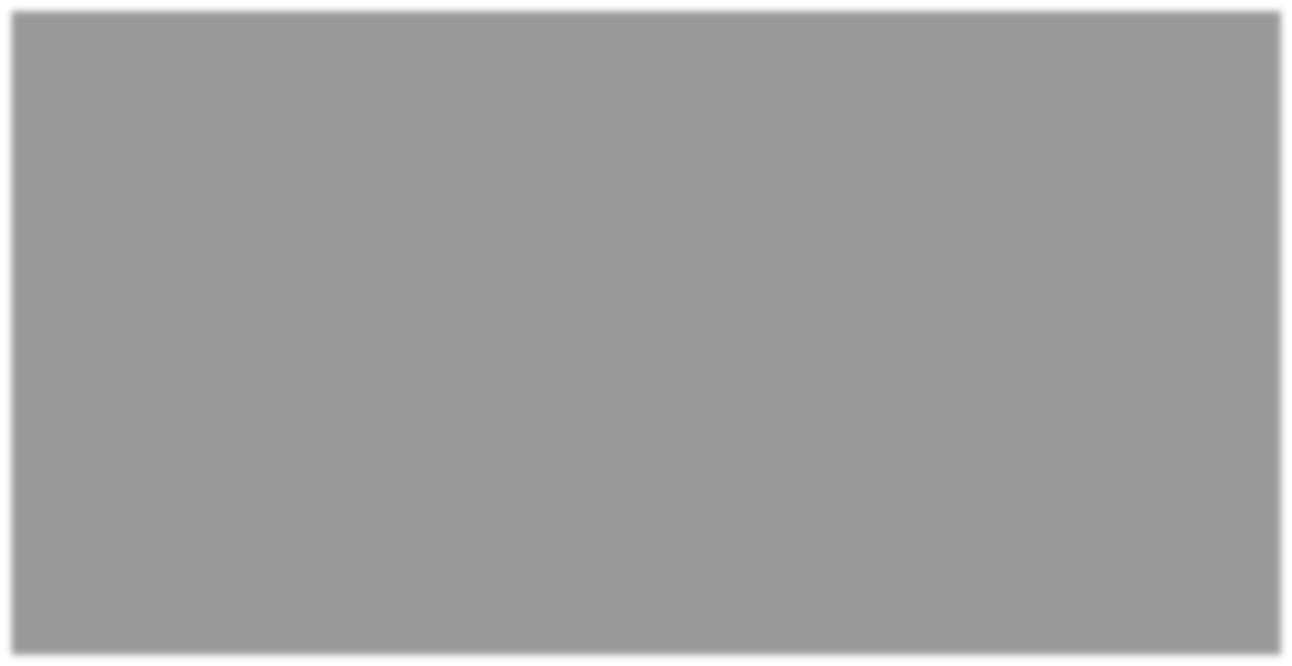 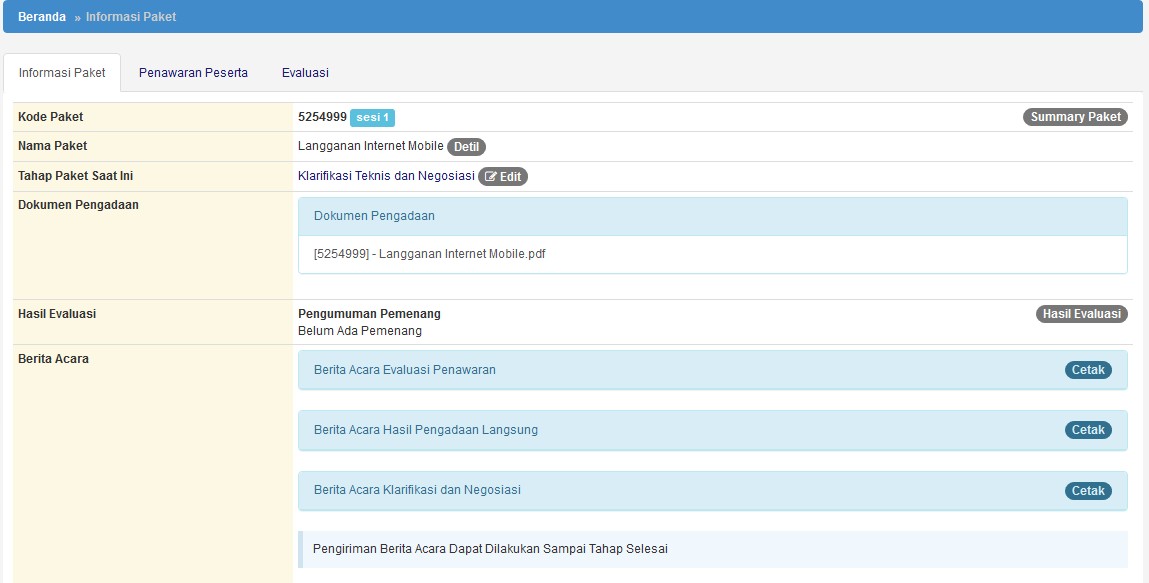 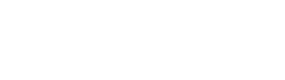 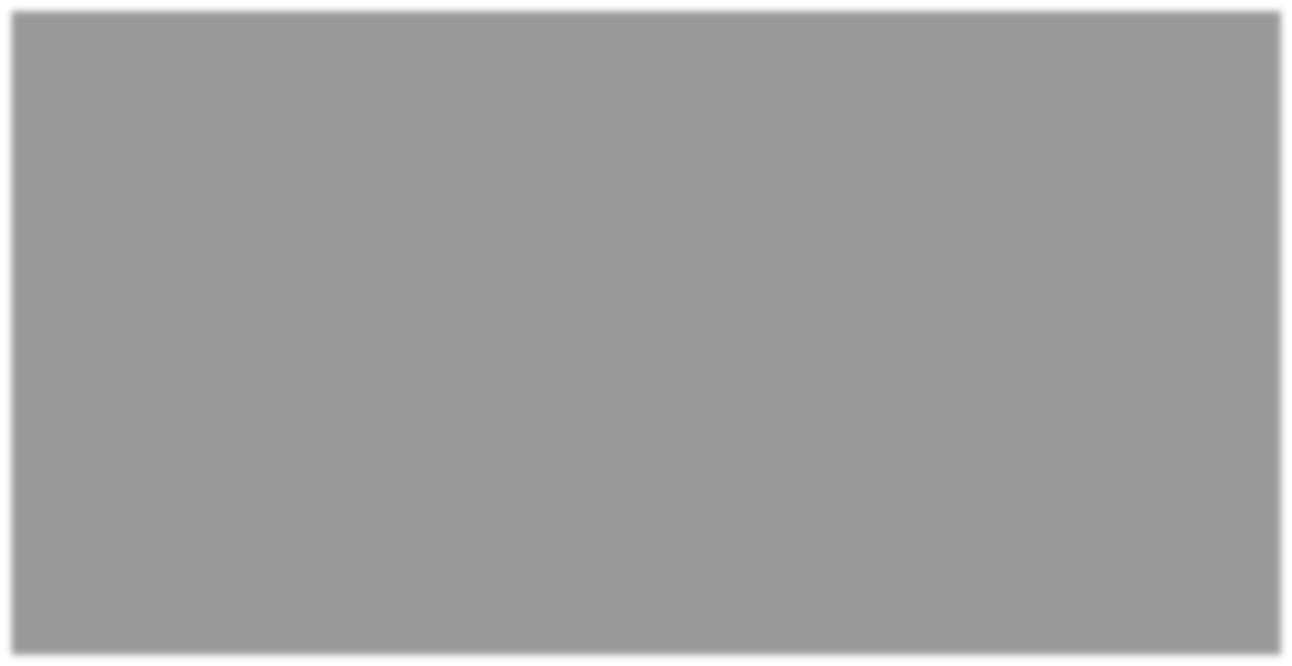 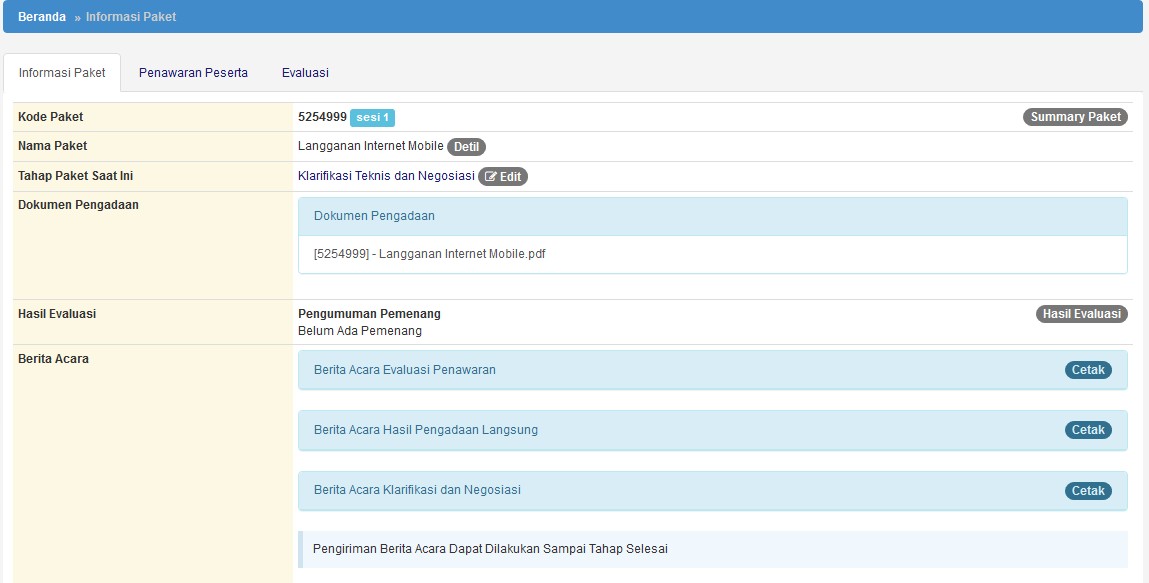 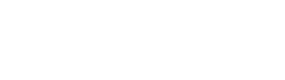 Tahap Klarifikasi Teknis dan Negosiasi Harga Gambar 36. Halaman BerandaSebelum melakukan negosiasi, pejabat pengadaan memverifikasi data Pelaku Usaha di SIKaP melalui link di halamanevaluasiKirim undangan 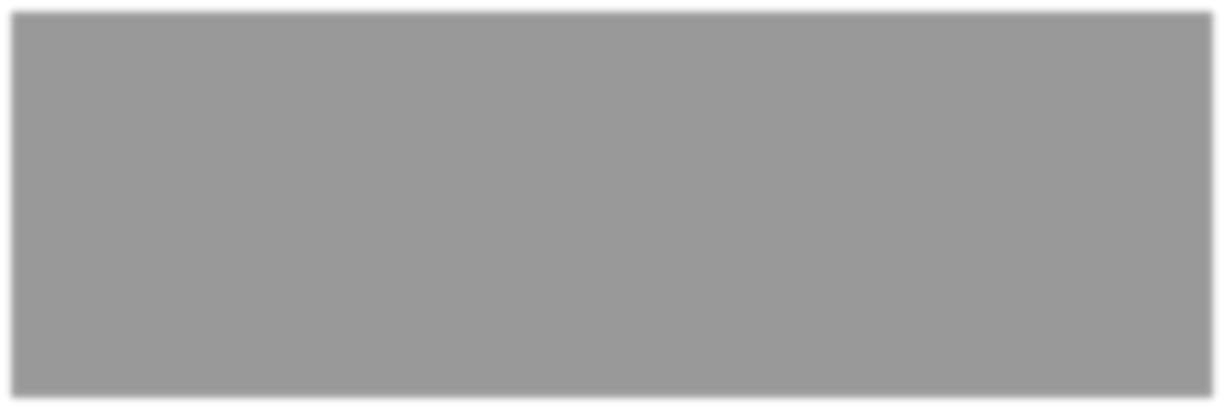 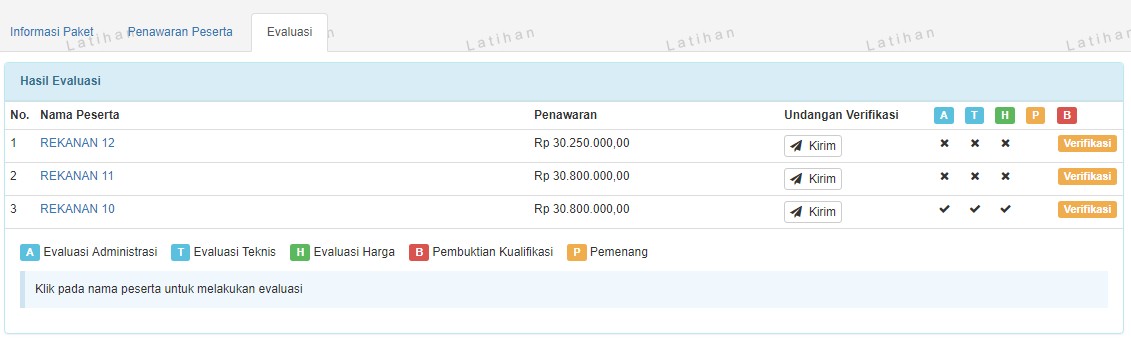 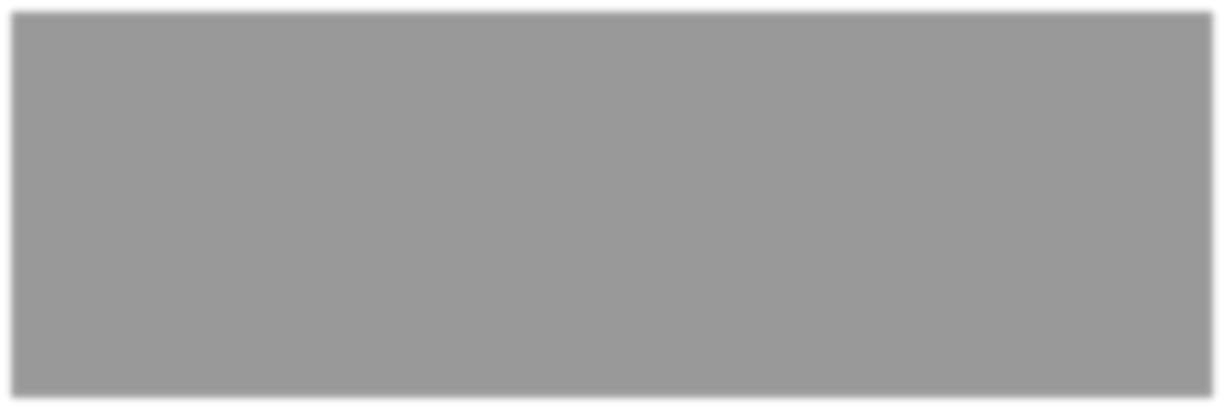 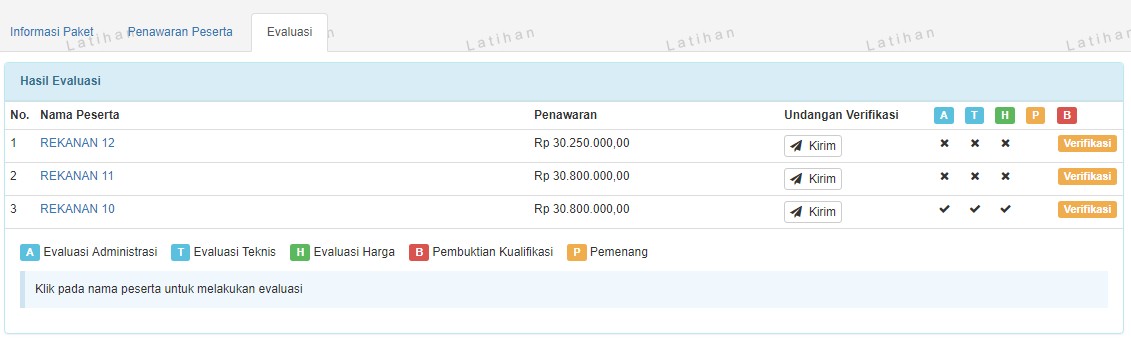 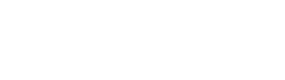 verifikasi ke Pelaku Gambar 37. Halaman Evaluasi Pelaku UsahaAkan muncul halaman seperti dibawah ini: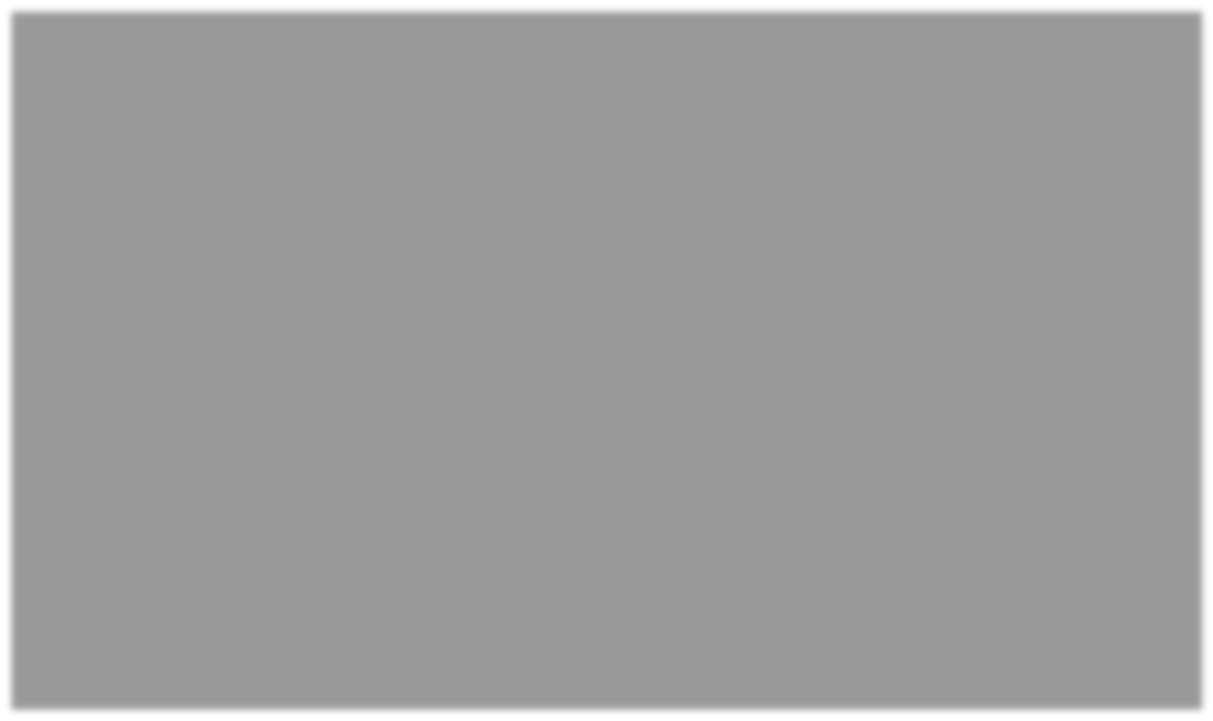 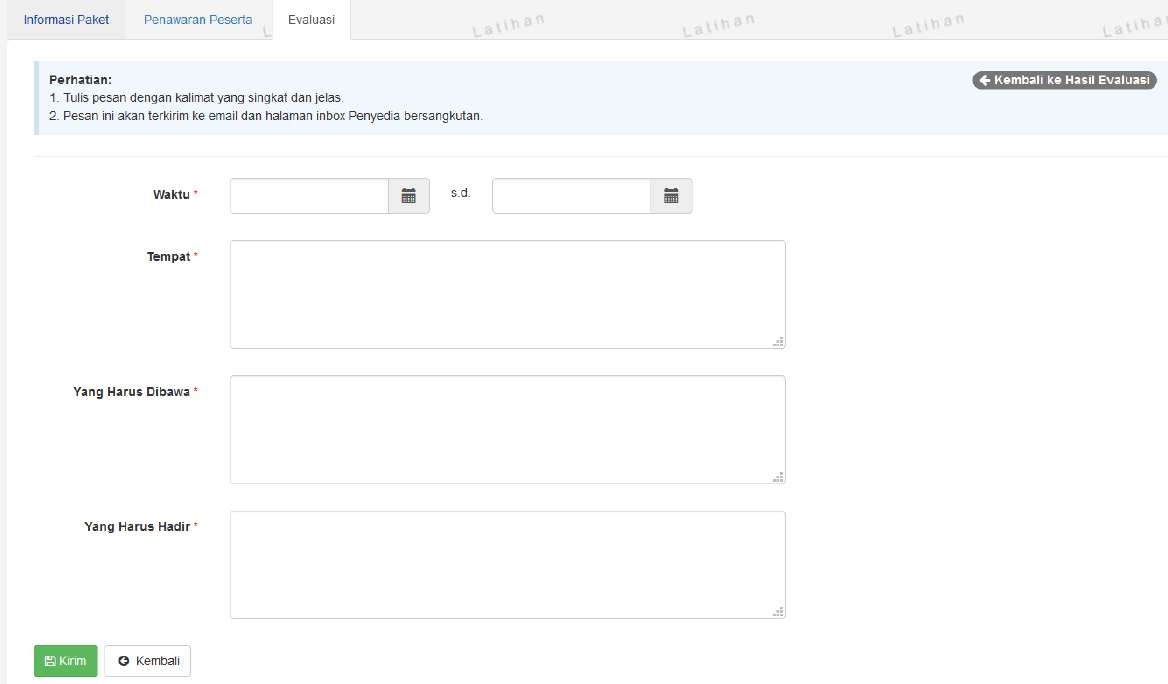 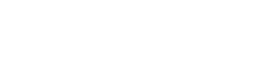 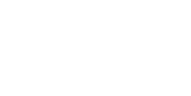 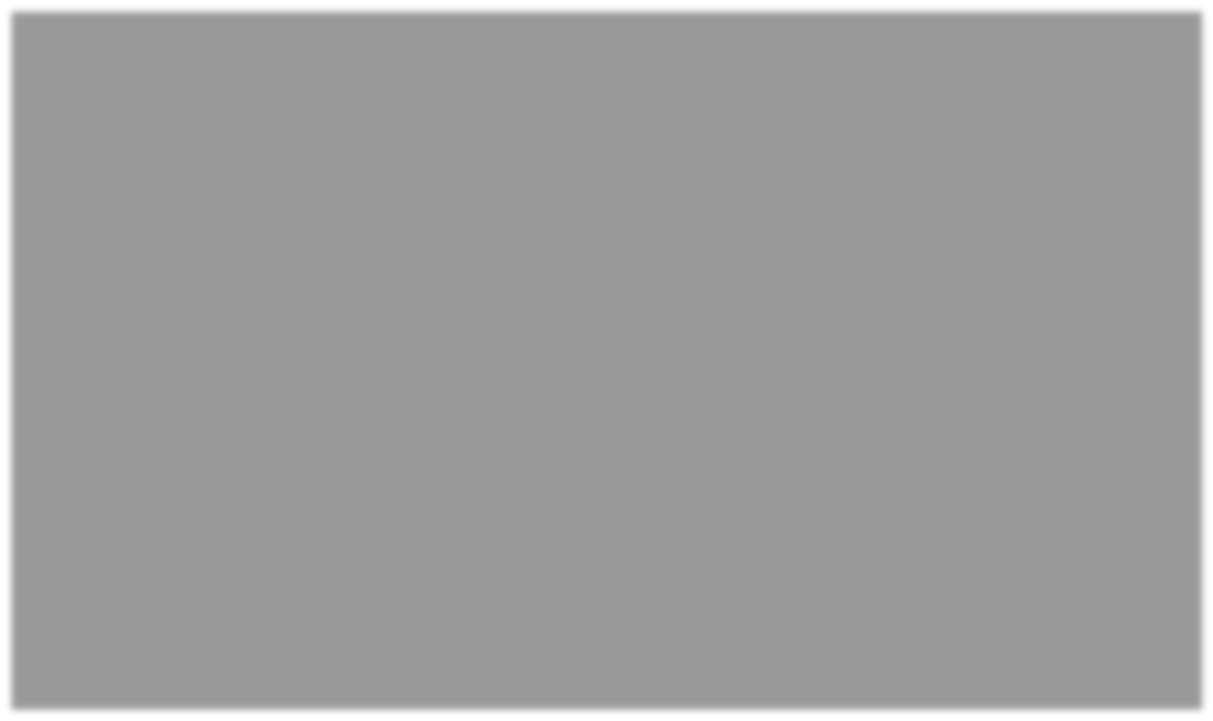 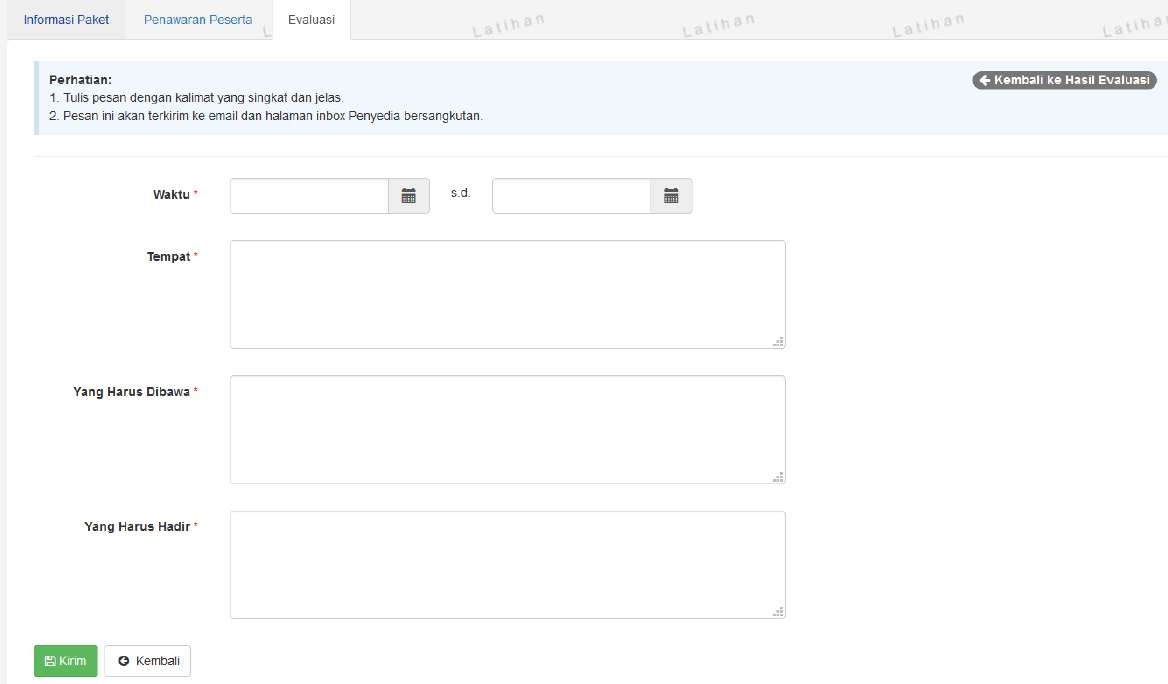 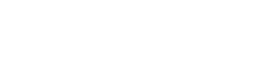 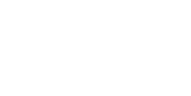 1.Isi data undangan Verifikasi 2.Pilih simpan Gambar 38. Halaman Isi Undangan VerifikasiJika sudah simpan, maka Pejabat Pengadaan dapat mencetak undangan verifikasi. Klik cetak akan mengunduh file undangan verifikasi dalam bentuk PDF.Pilih cetak 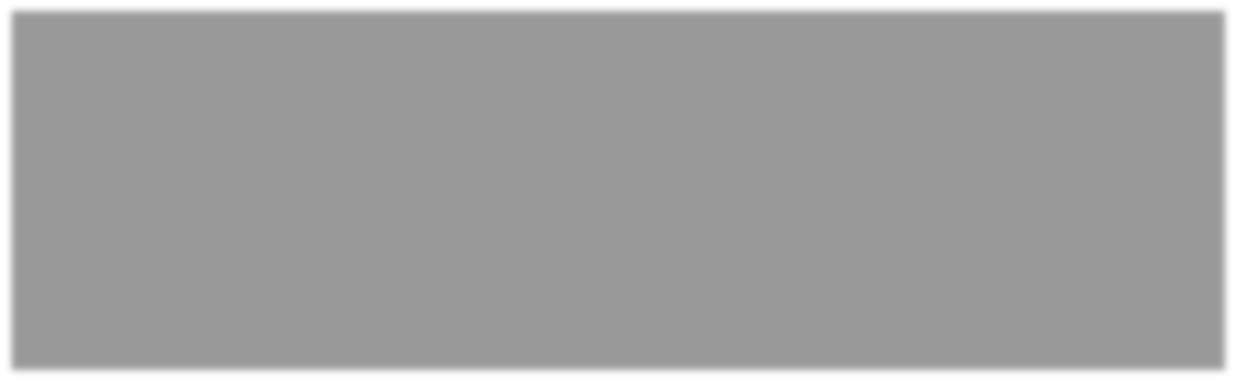 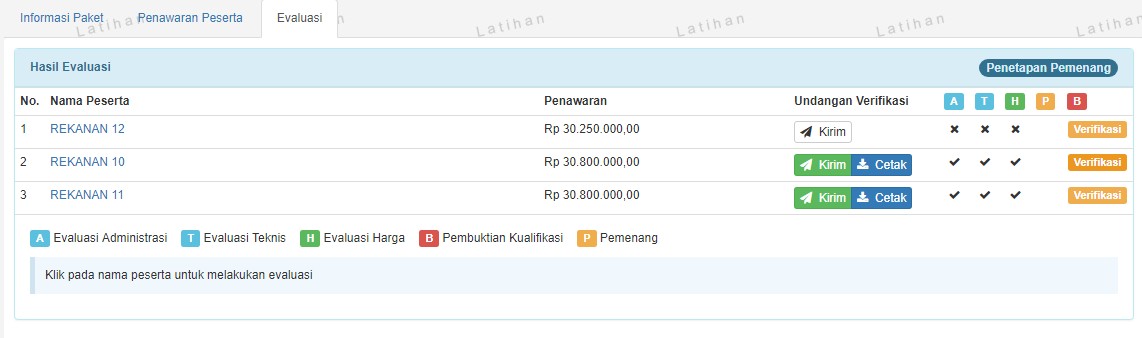 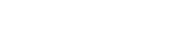 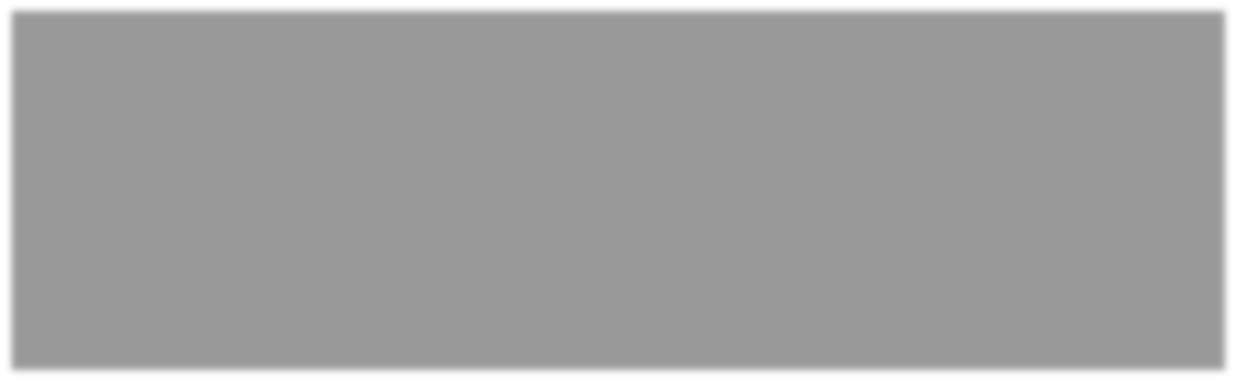 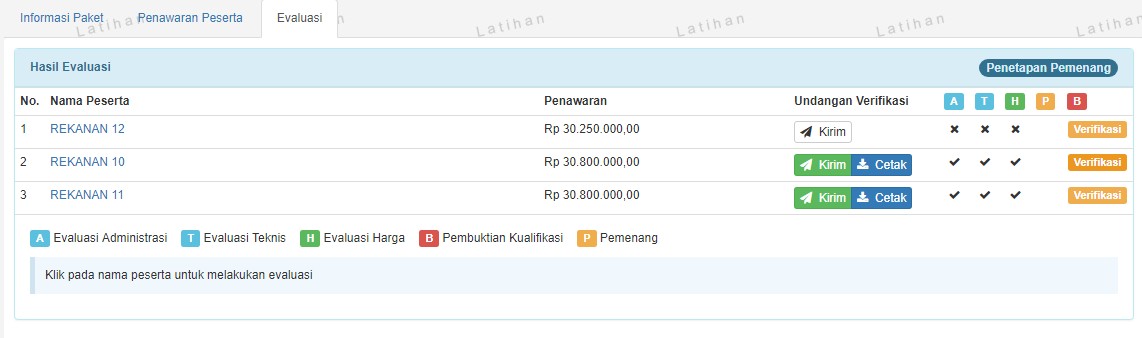 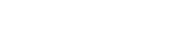 Gambar 39. Halaman EvaluasiBerikut adalah contoh file undangan verifikasi.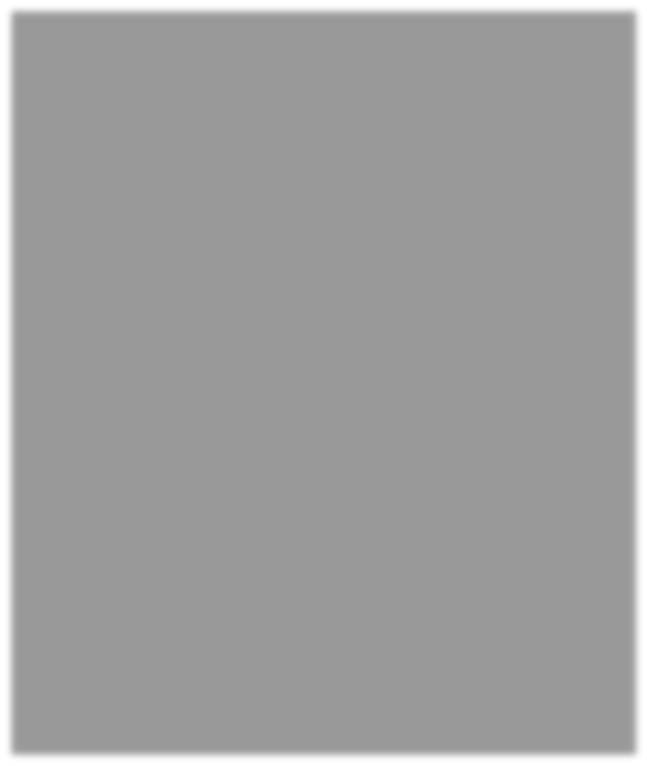 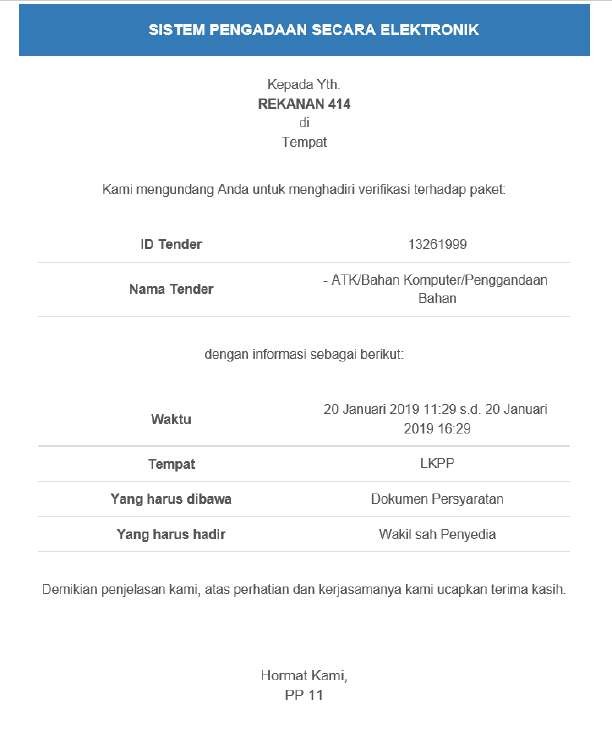 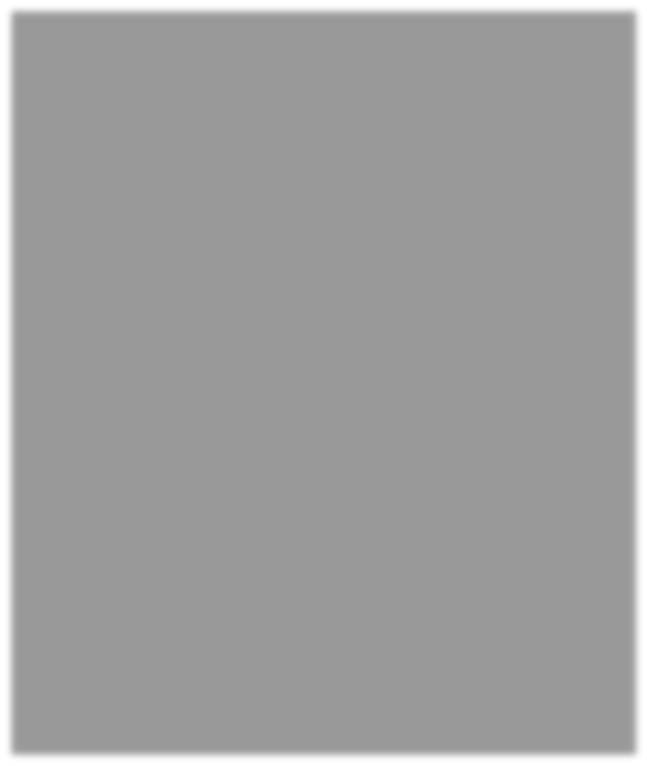 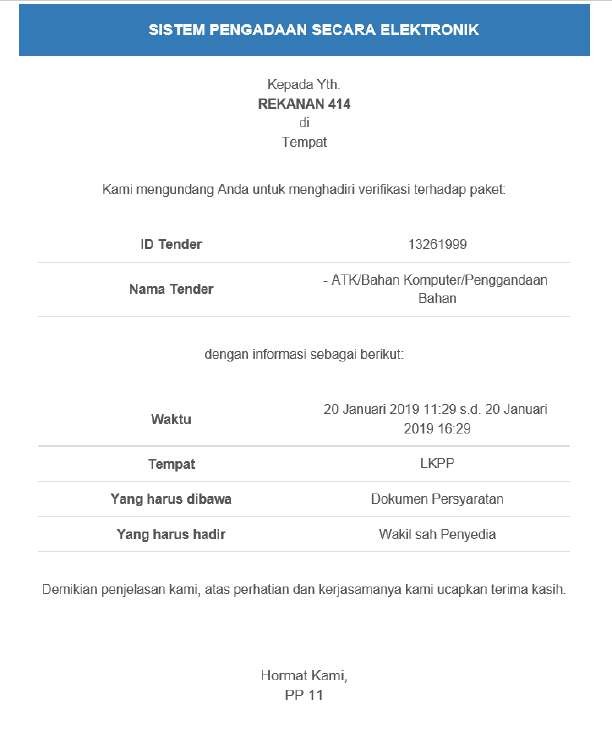 Gambar 40. Halaman Undangan Pembuktian KualifikasiSelanjutnya verifikasi data Pelaku Usaha di SIKaPPilih verifikasi 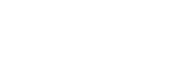 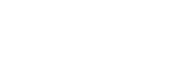 Gambar 41. Halaman Verifikasi Data Pelaku UsahaAkan masuk ke halaman SIKaP. Pejabat pengadaan verifiksi data Pelaku Usaha di SIKaP.Pilih verifikasi 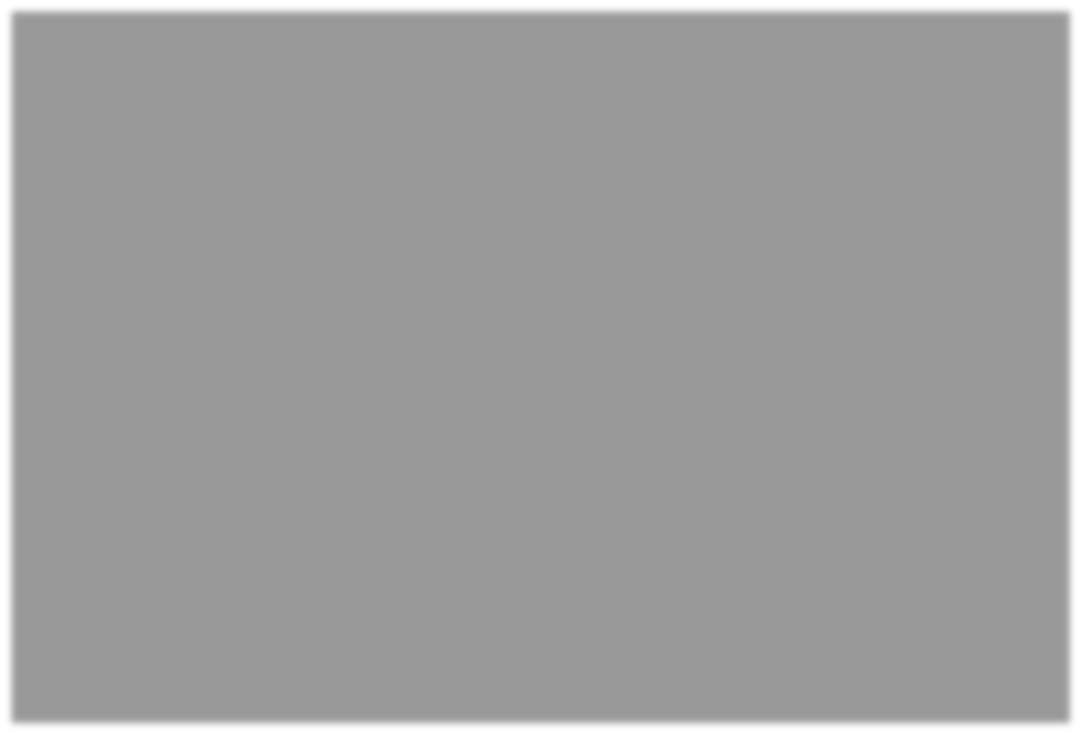 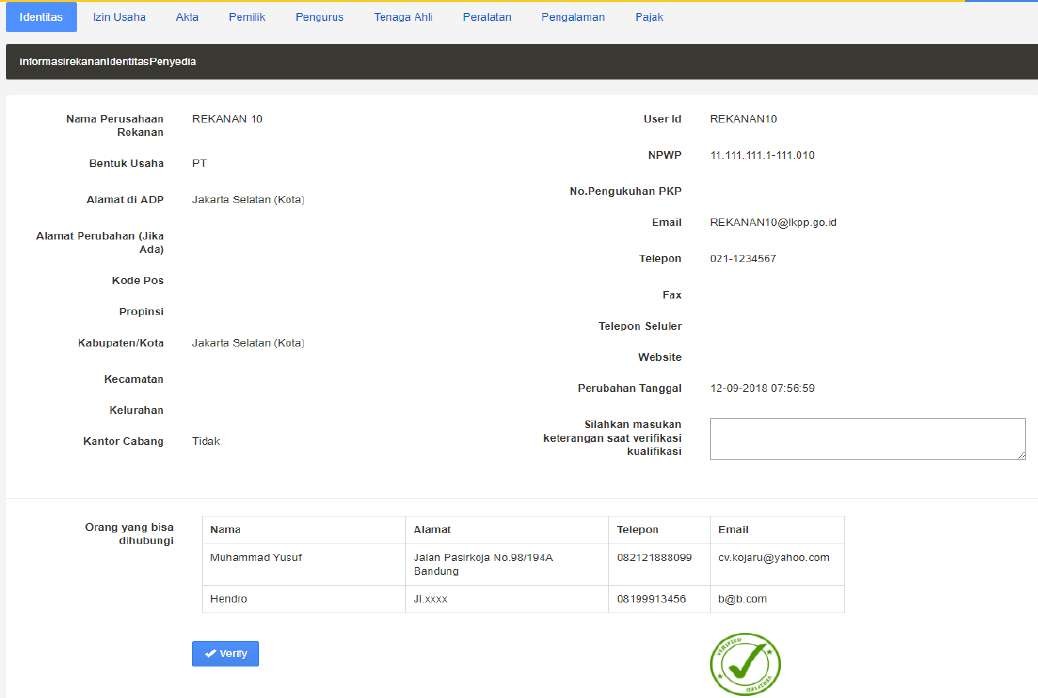 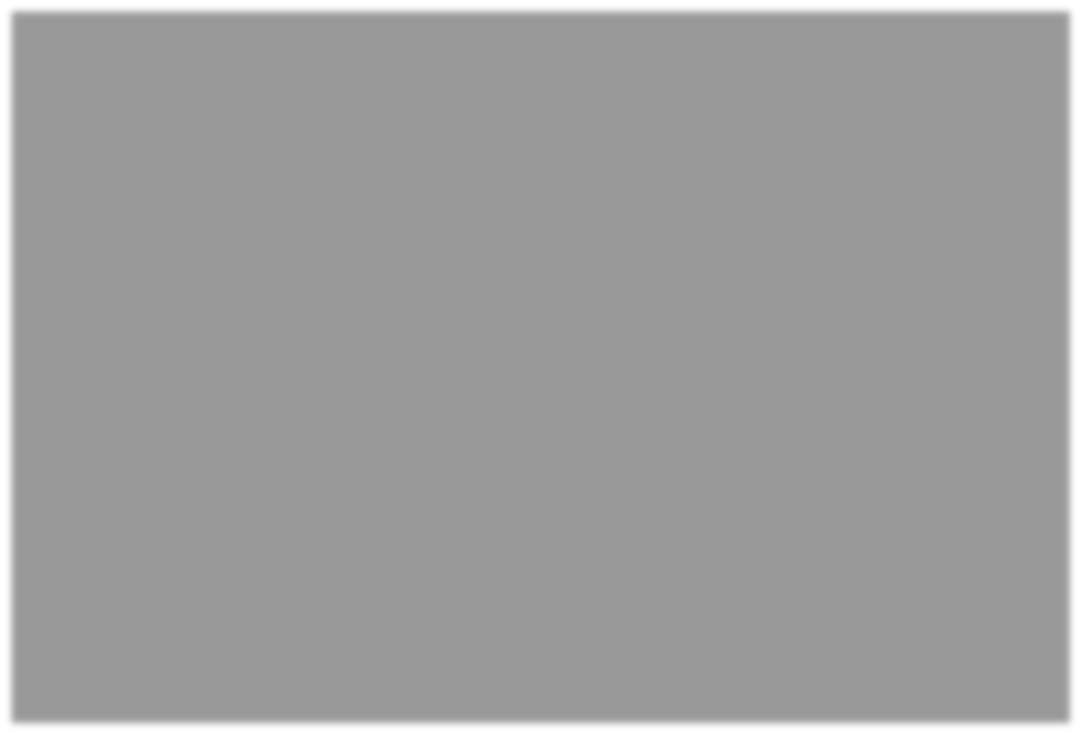 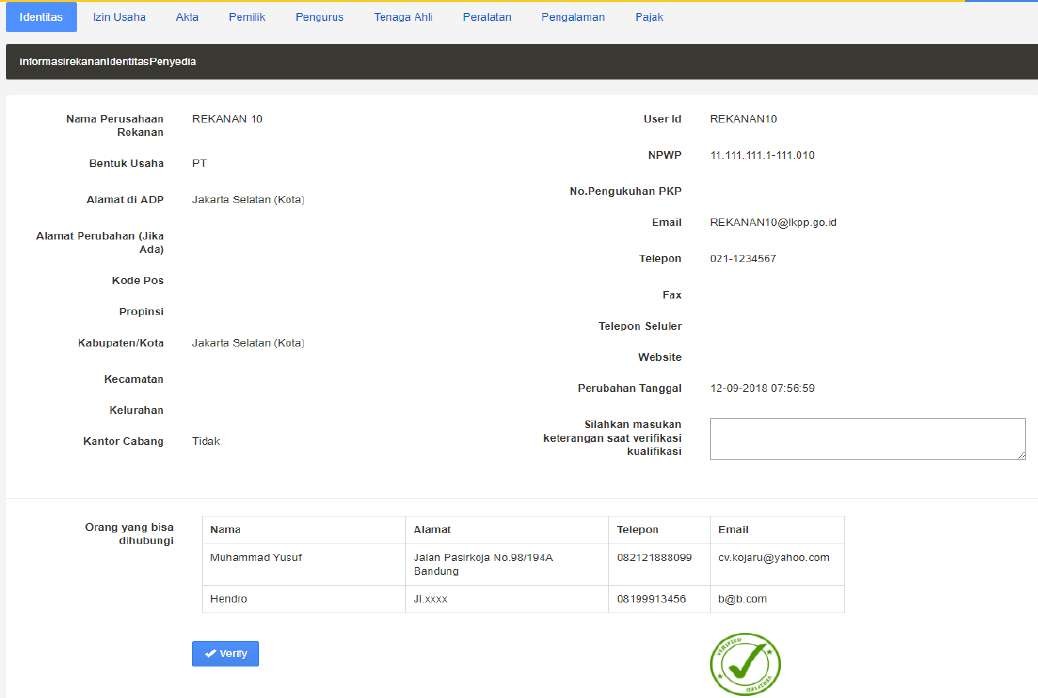 Gambar 42. Halaman Verifikasi IdentitasSelanjutnya verifikasi Ijin UsahaPilih verifikasi 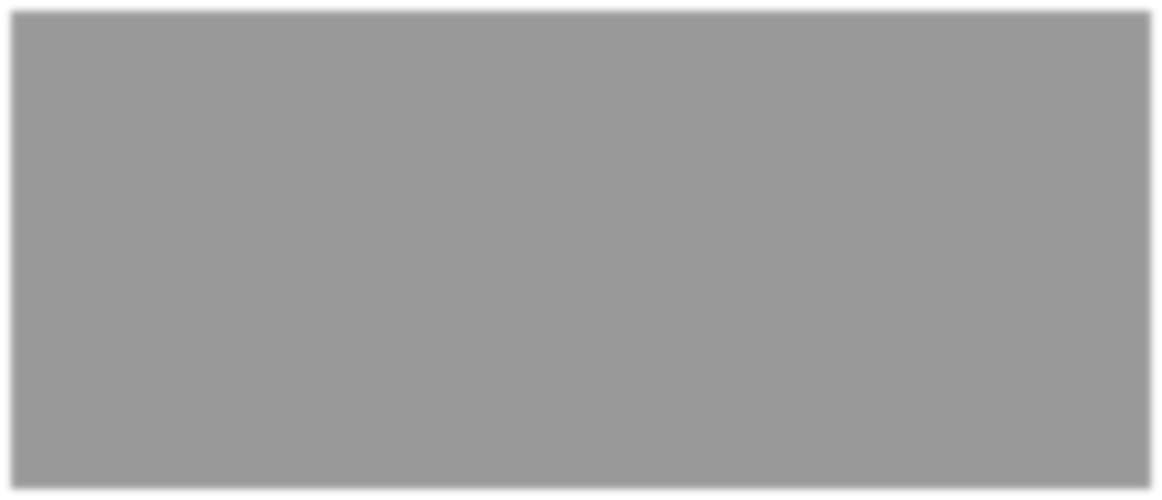 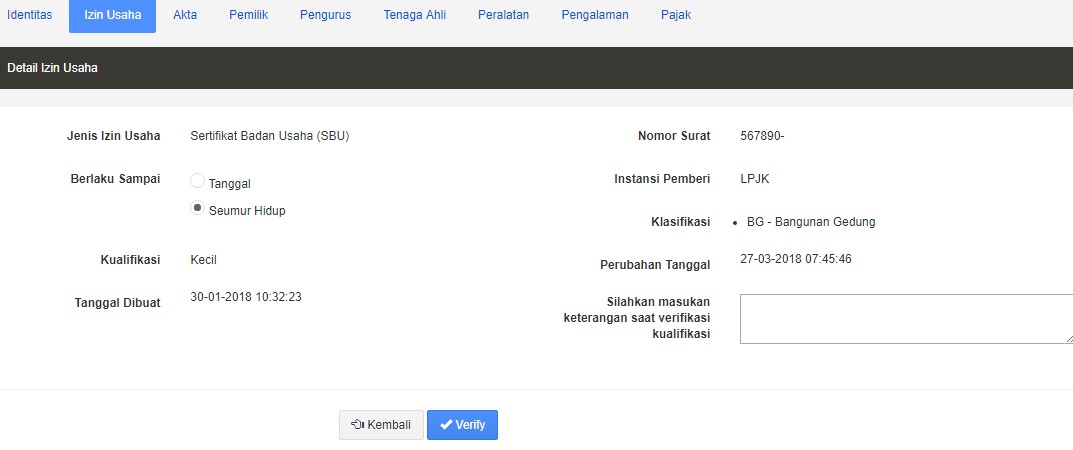 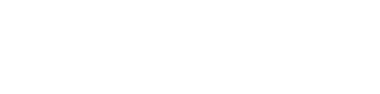 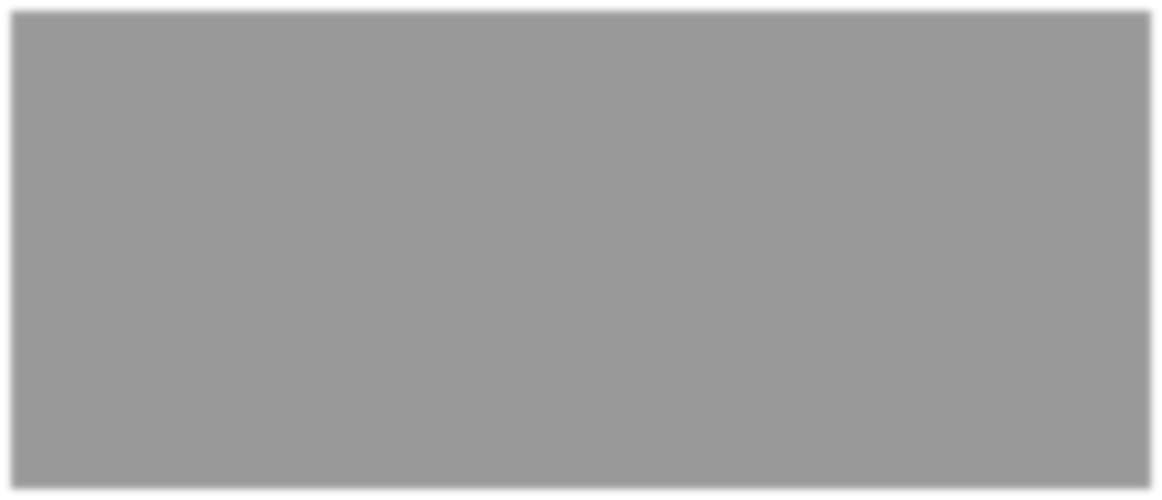 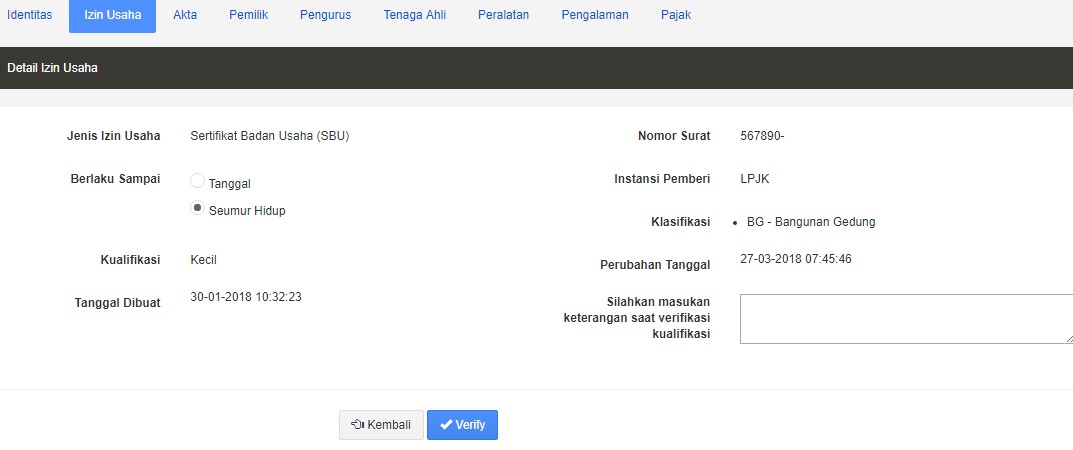 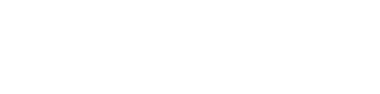 Gambar 43. Halaman Verifikasi Ijin Usaha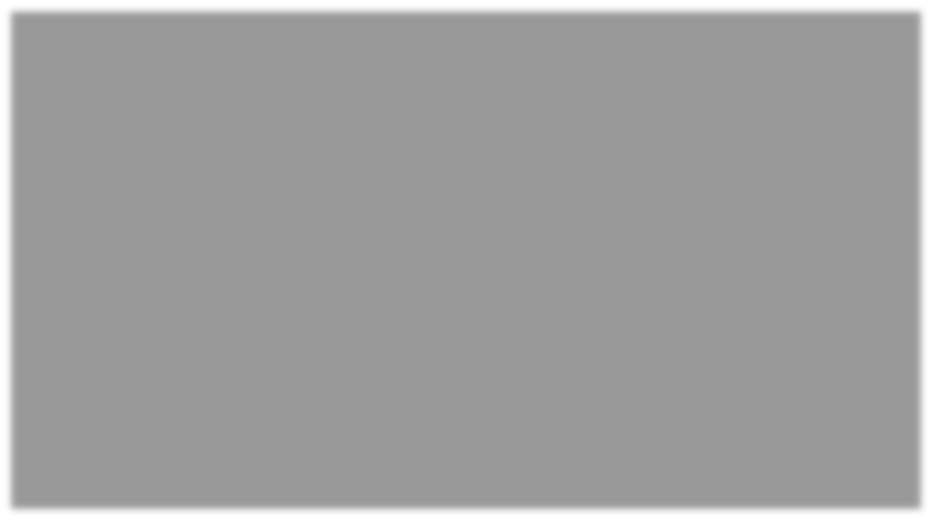 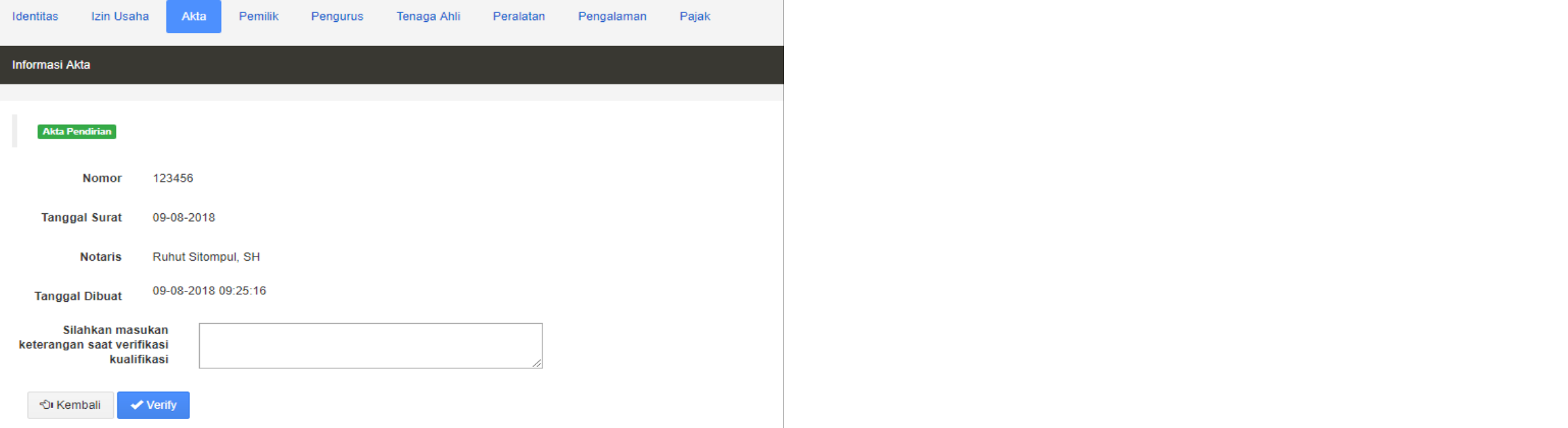 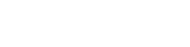 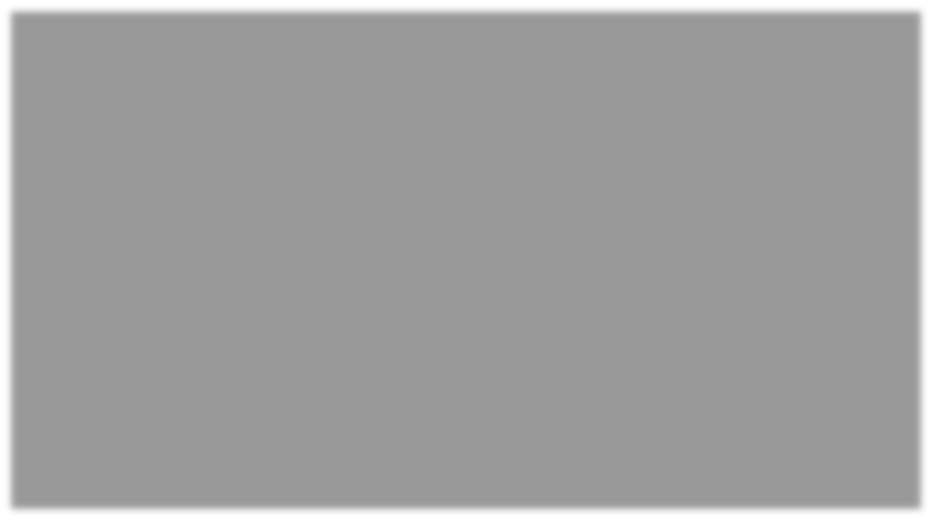 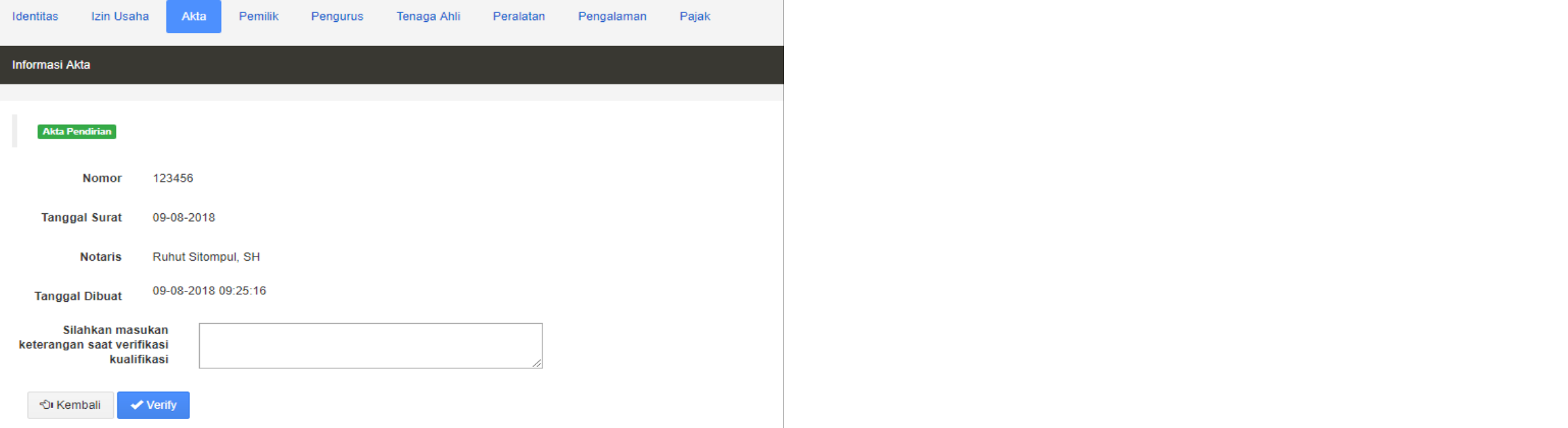 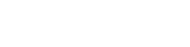 Selanjutnya verifikasi AktaPilih verifikasi Gambar 44. Halaman Verifikasi AktaSelanjutnya verifikasi pemilikPilih verifikasi 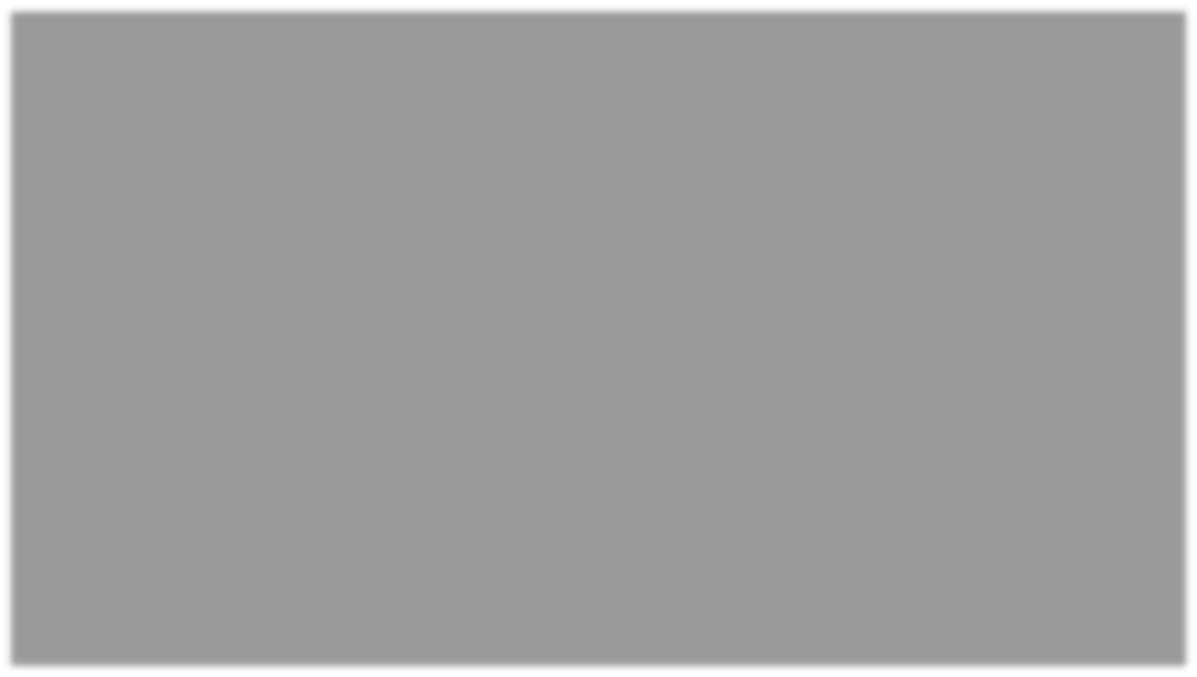 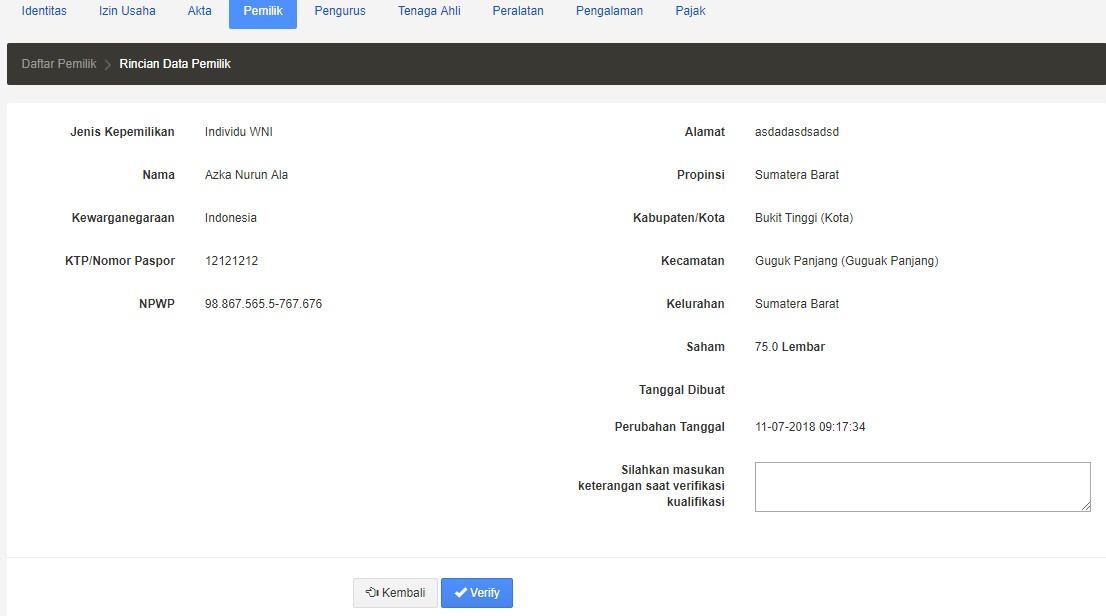 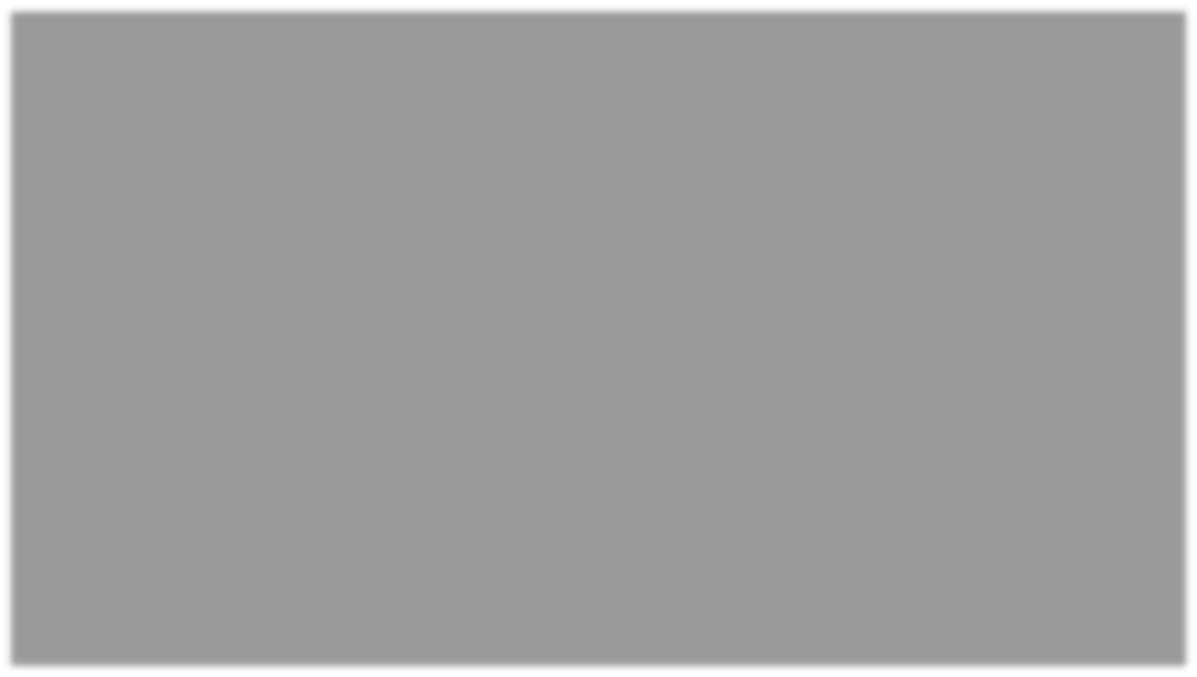 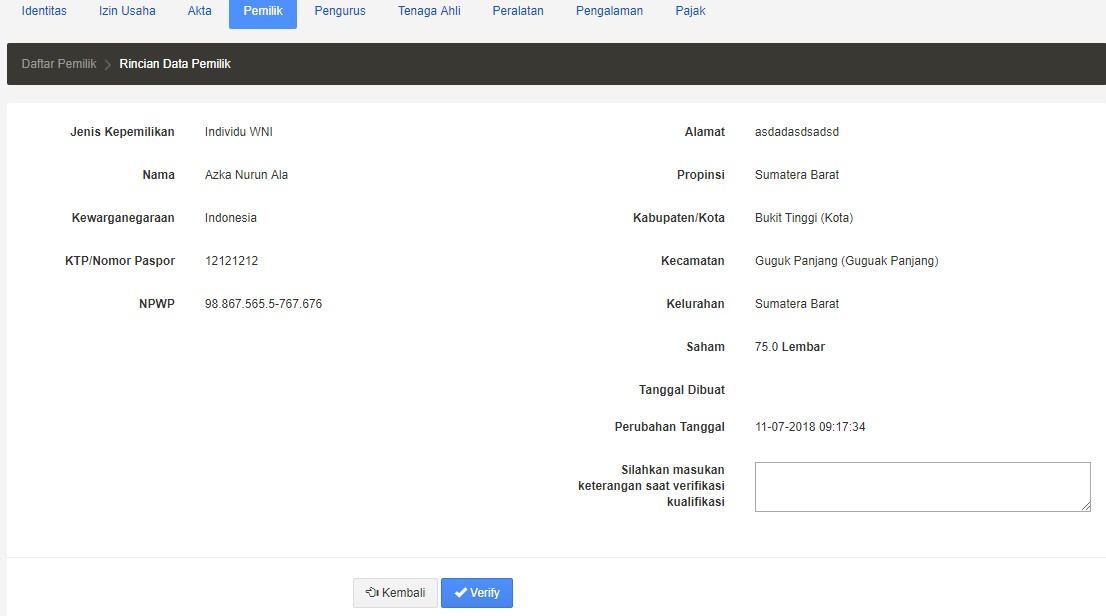 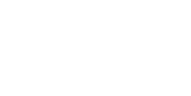 Gambar 45. Halaman Verifikasi PemilikVerifikasi PengurusPilih verifikasi 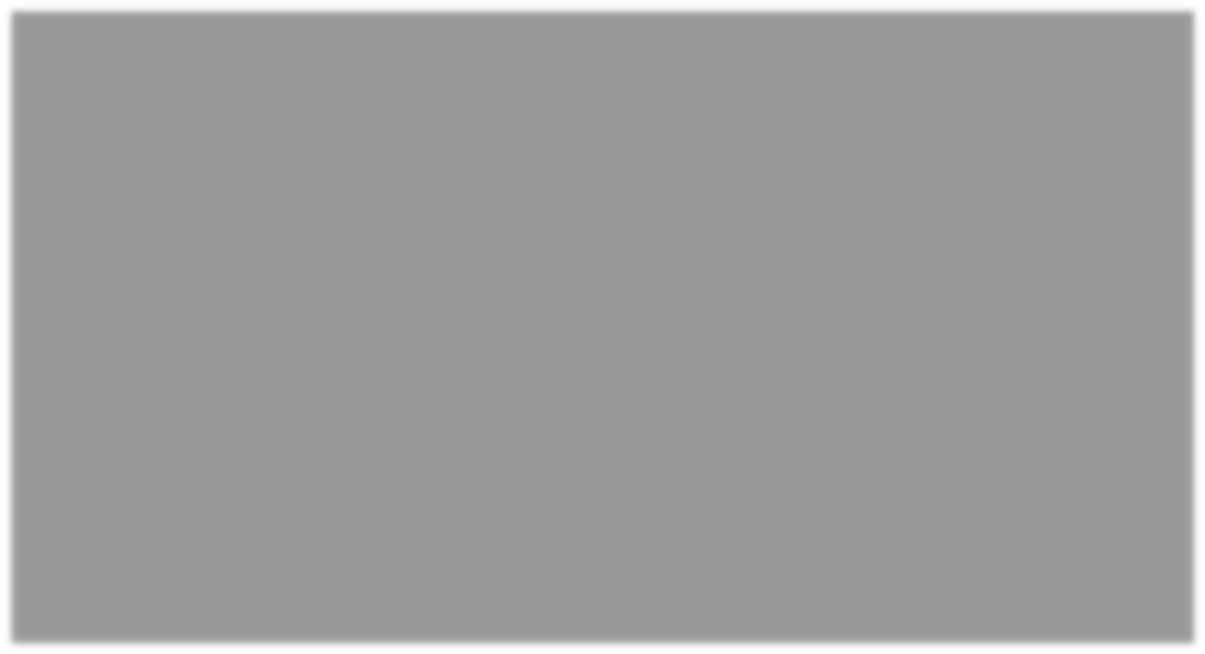 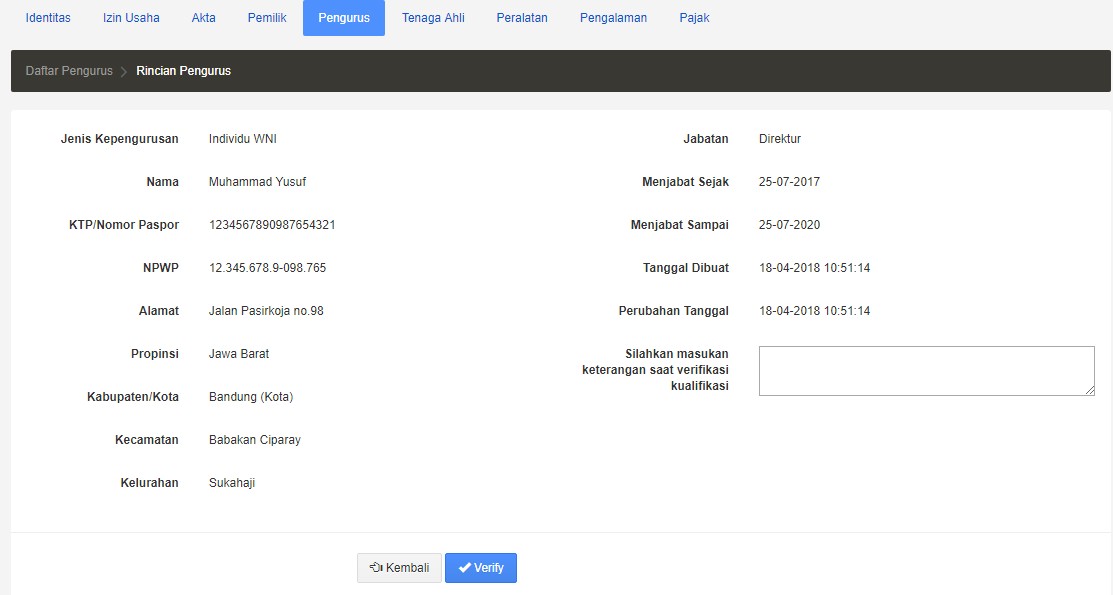 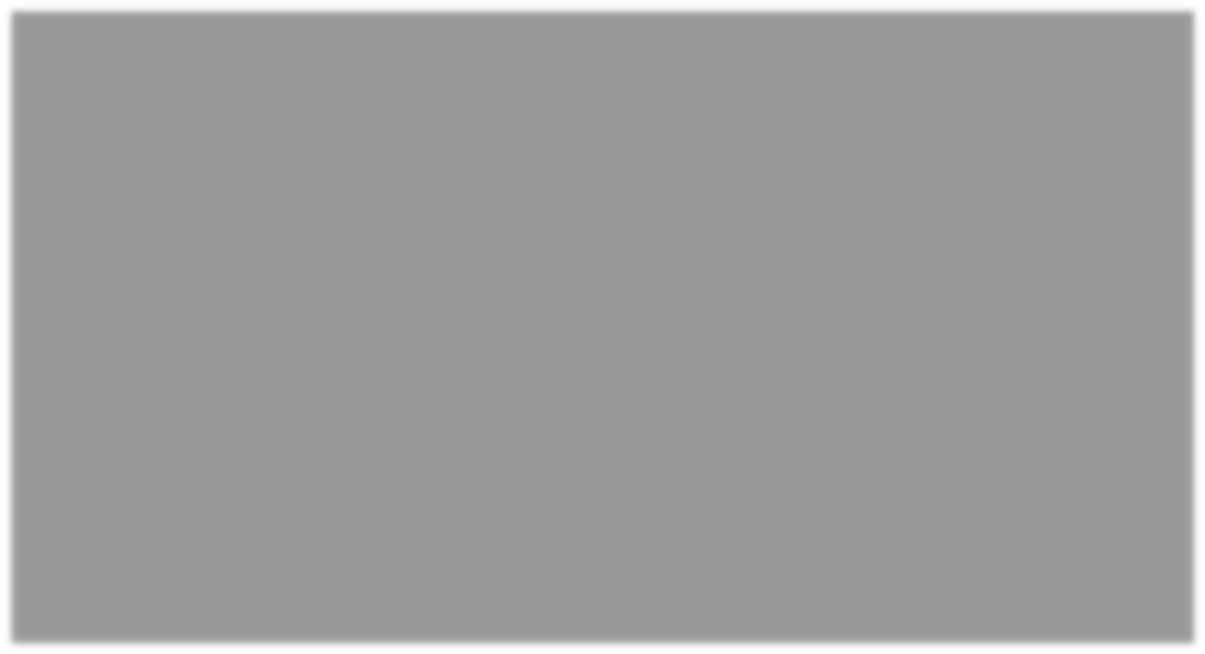 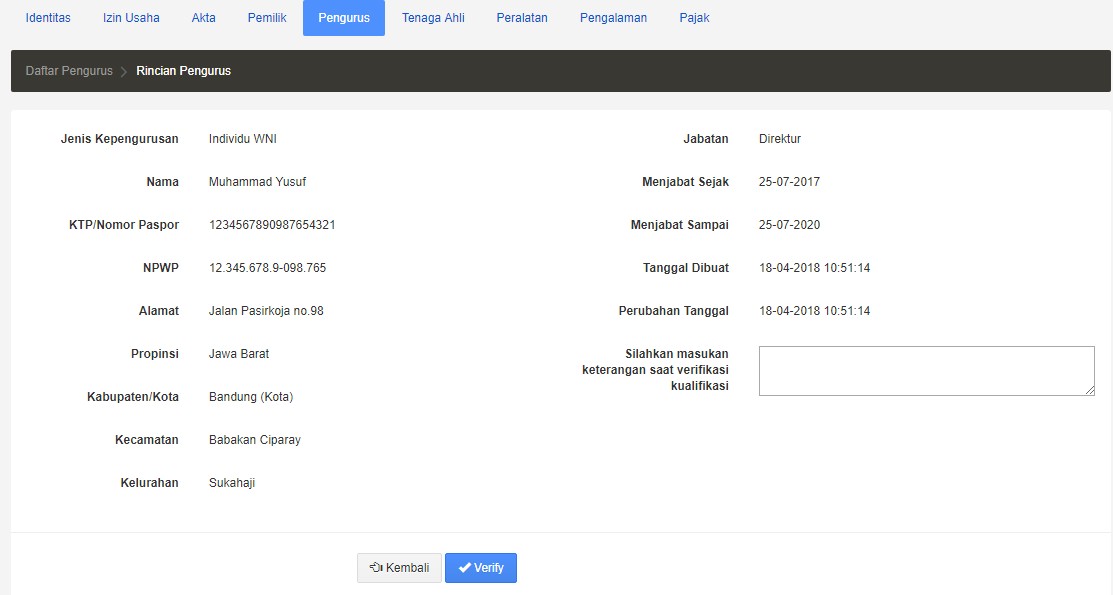 Gambar 46. Halaman Verifikasi PengurusVerifikasi Tenaga AhliPilih verifikasi 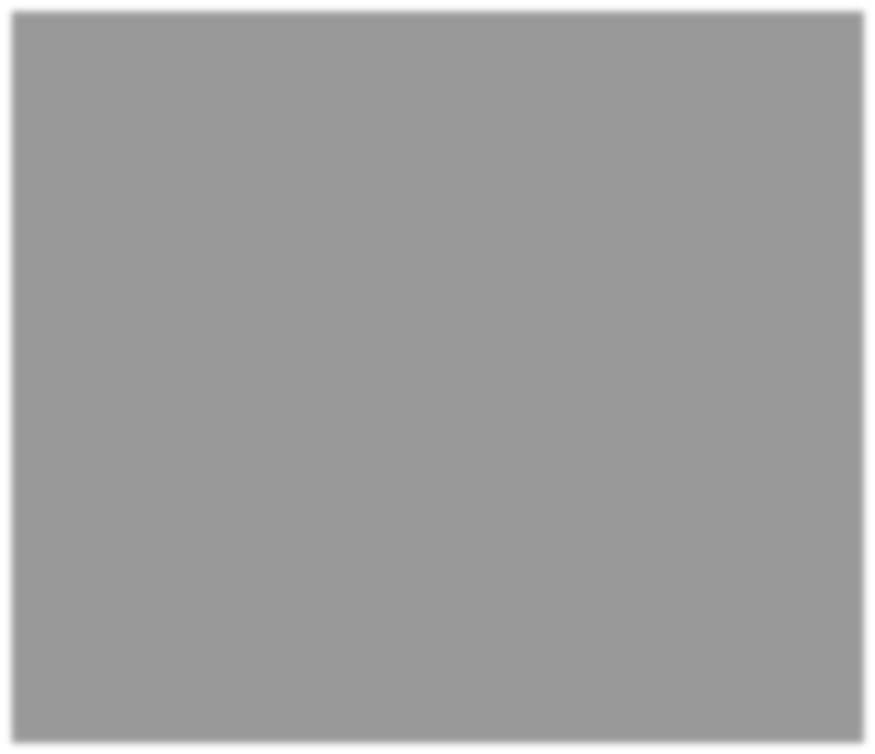 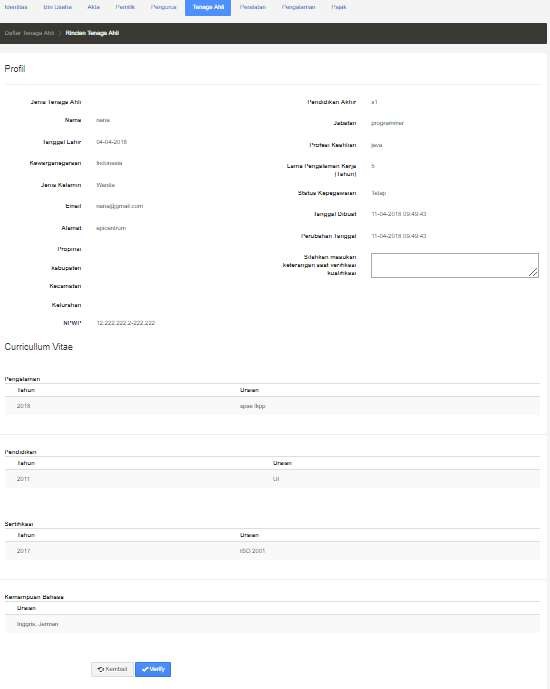 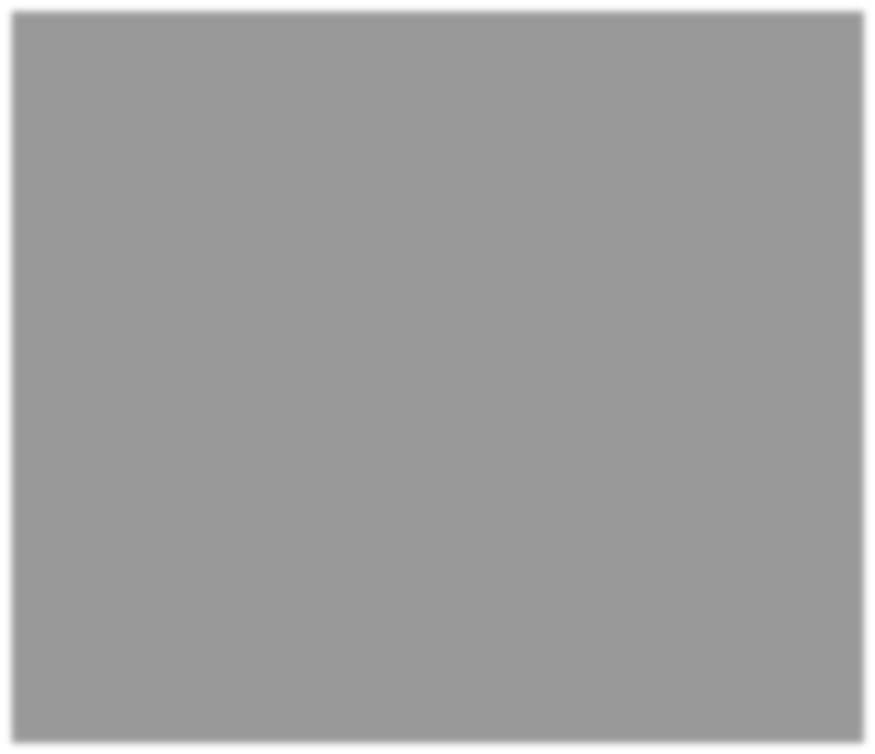 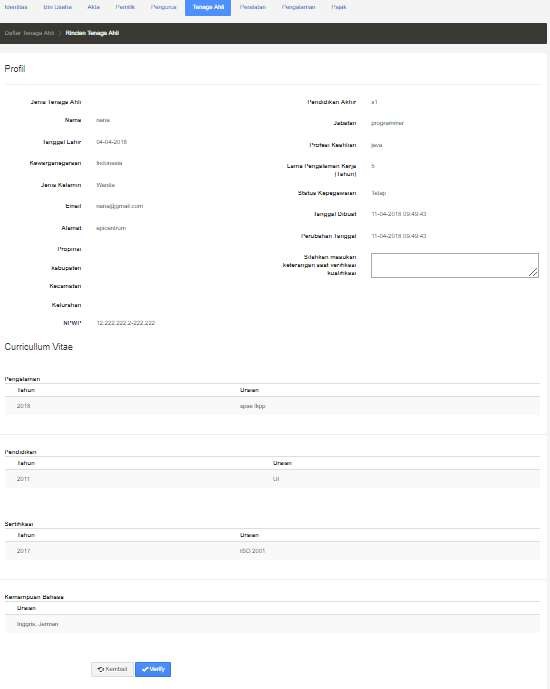 Gambar 47. Halaman Verifikasi Tenaga Ahli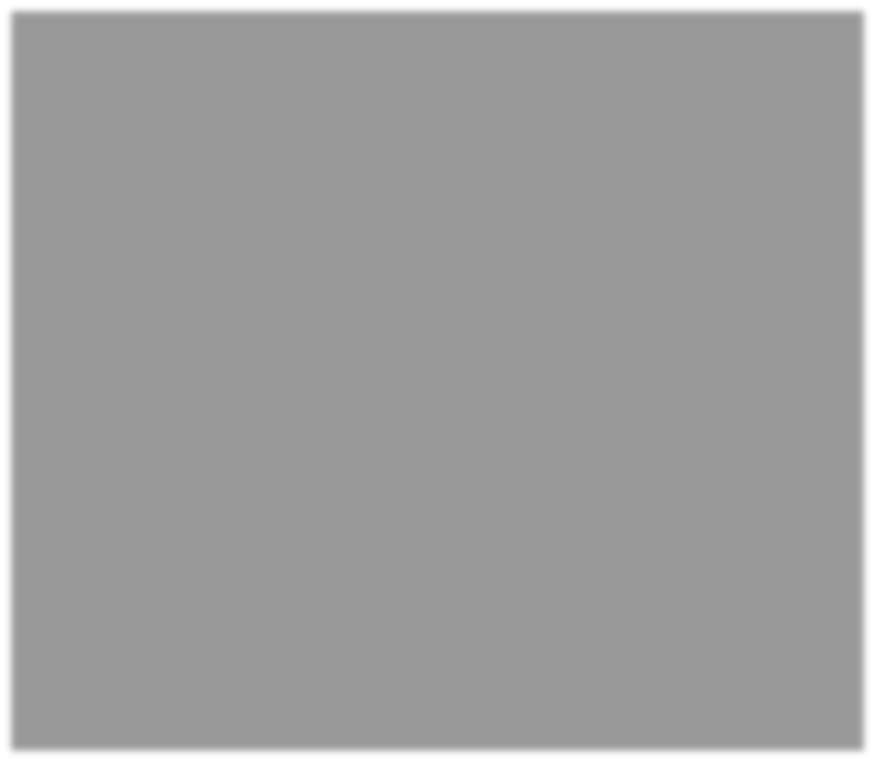 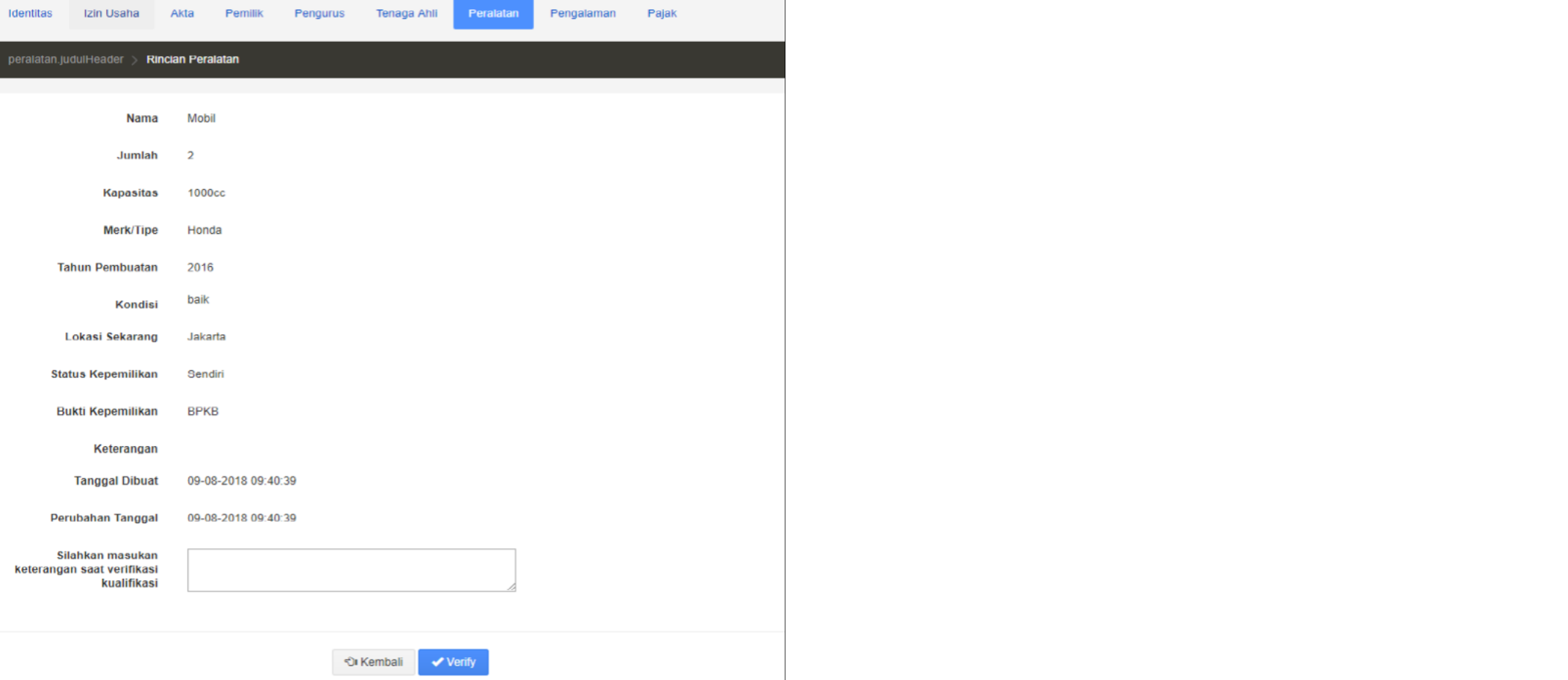 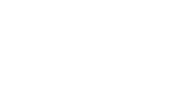 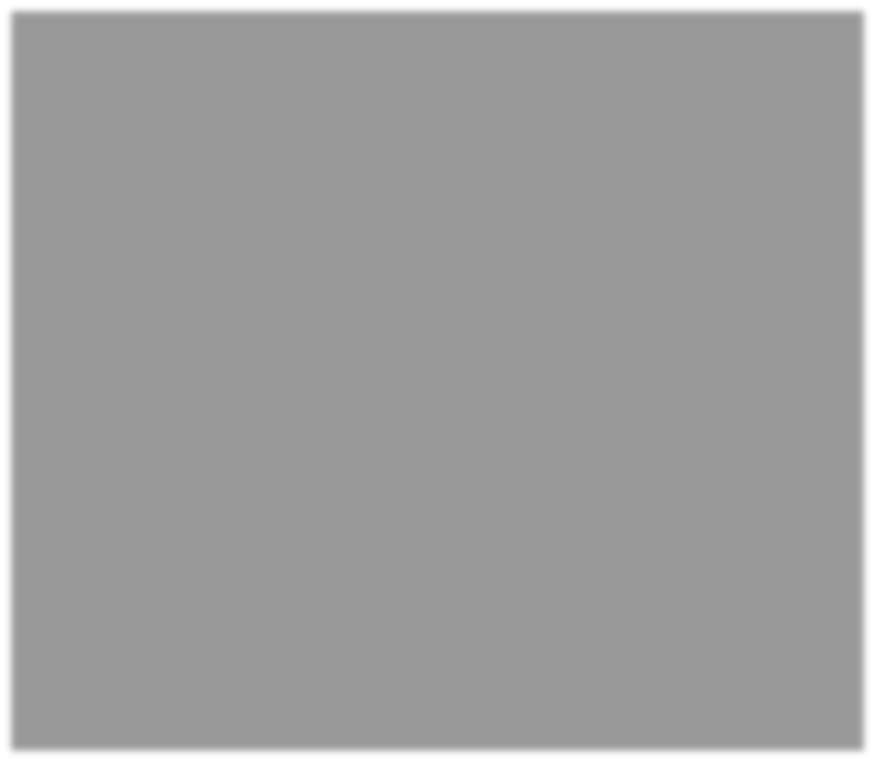 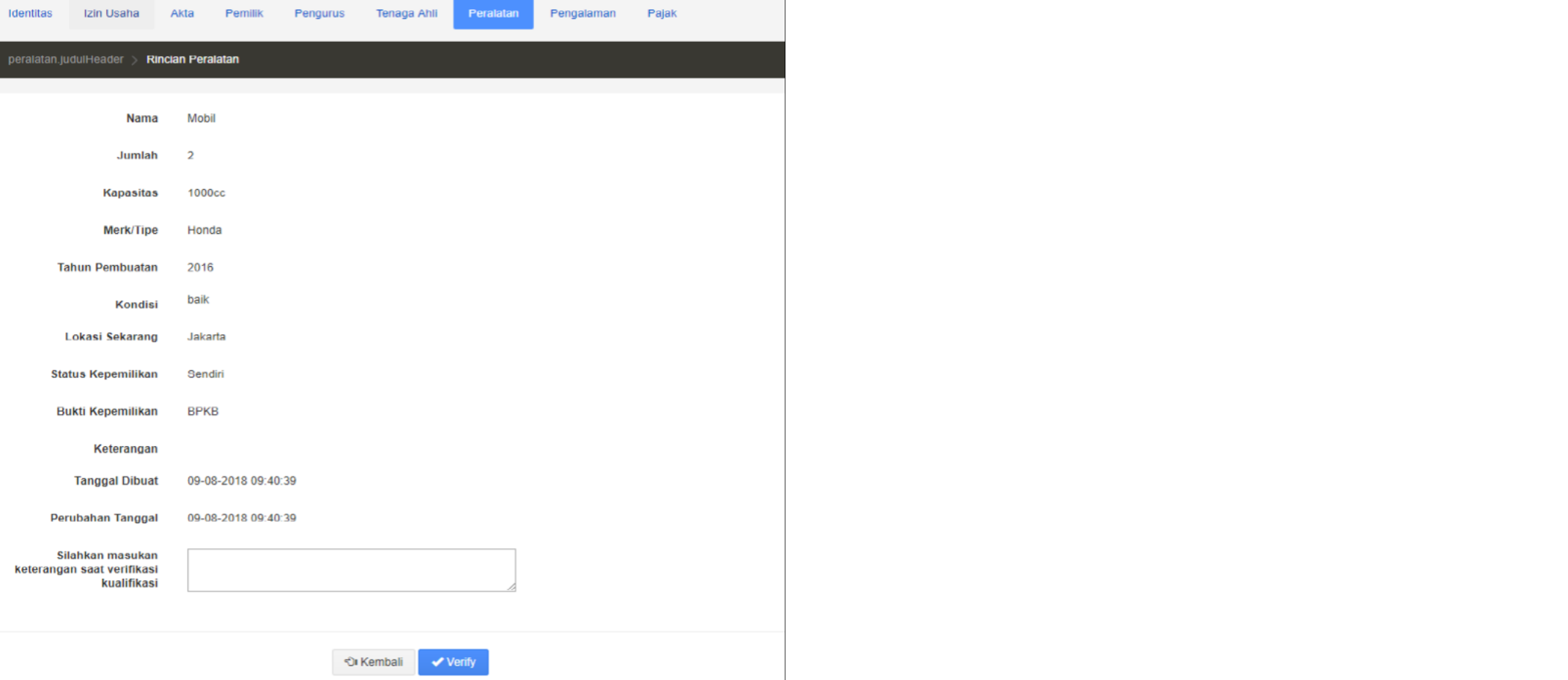 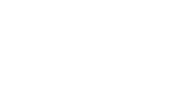 Verifikasi peralatanPilih verifikasi Gambar 48. Halaman Verifikasi PeralatanVerifikasi pengalamanPilih verifikasi 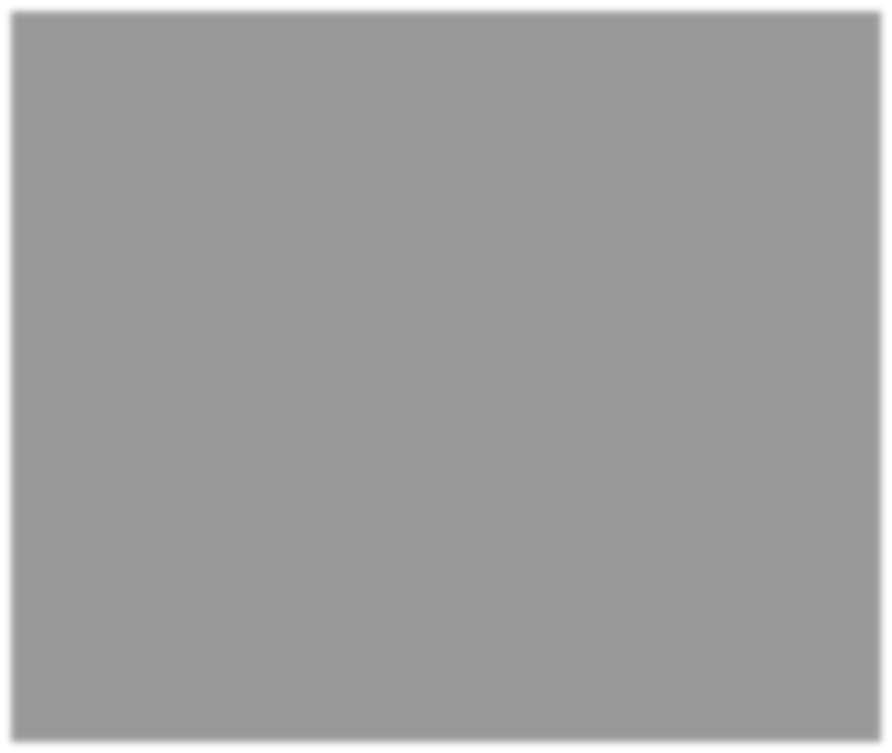 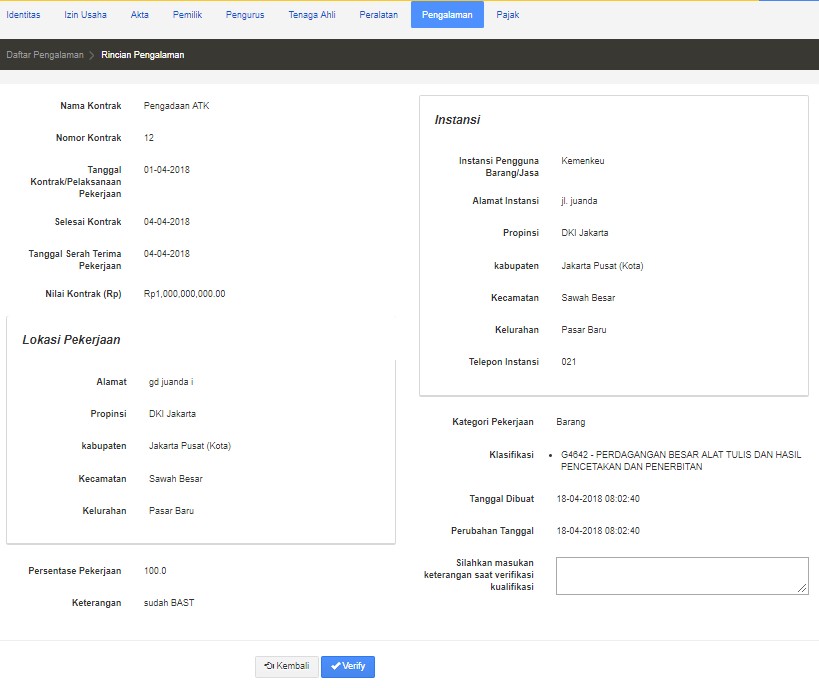 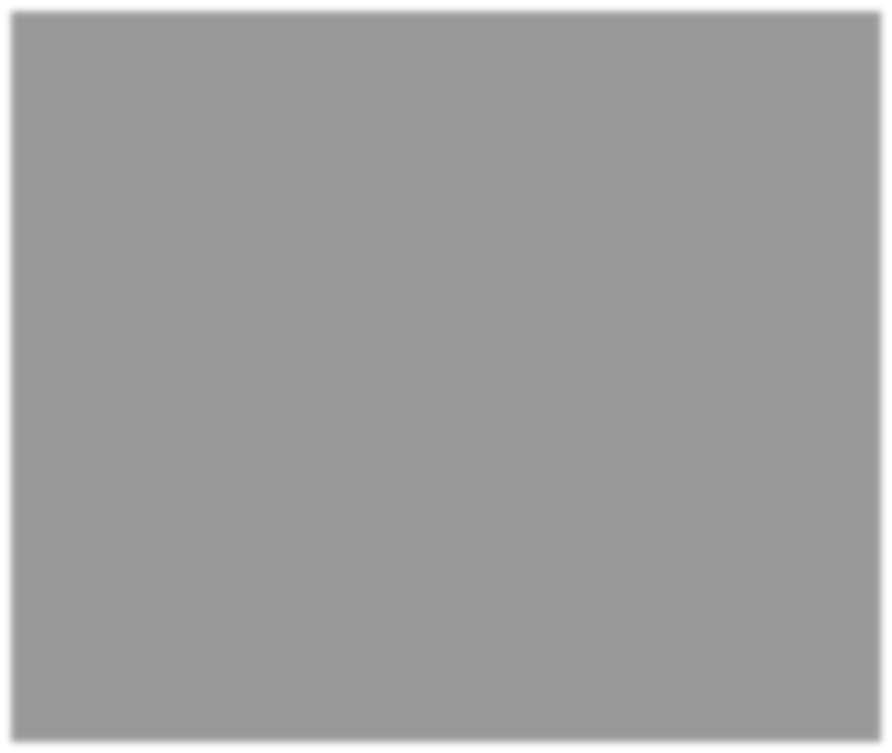 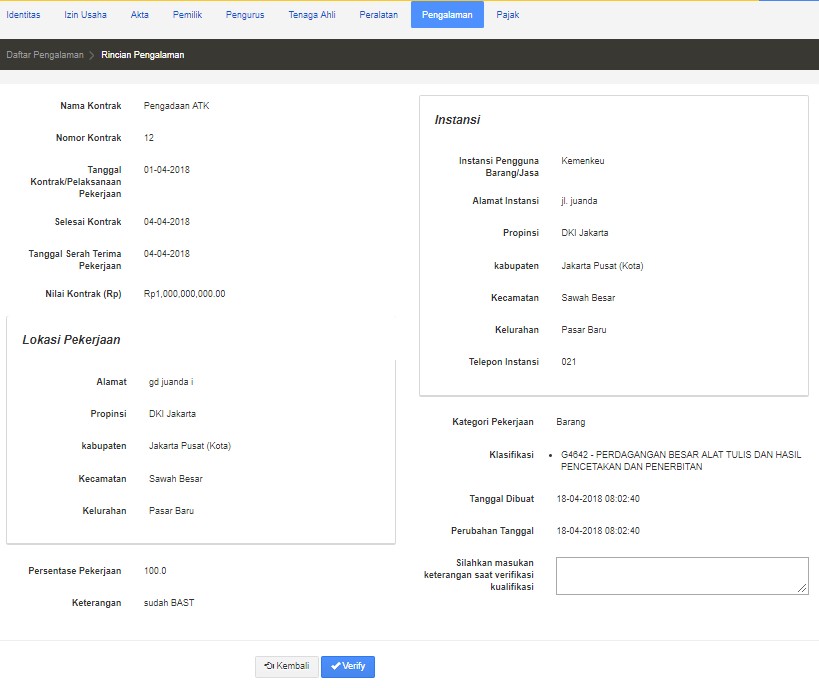 Gambar 49. Halaman Verifikasi PengalamanVerifikasi pajakPilih verifikasi 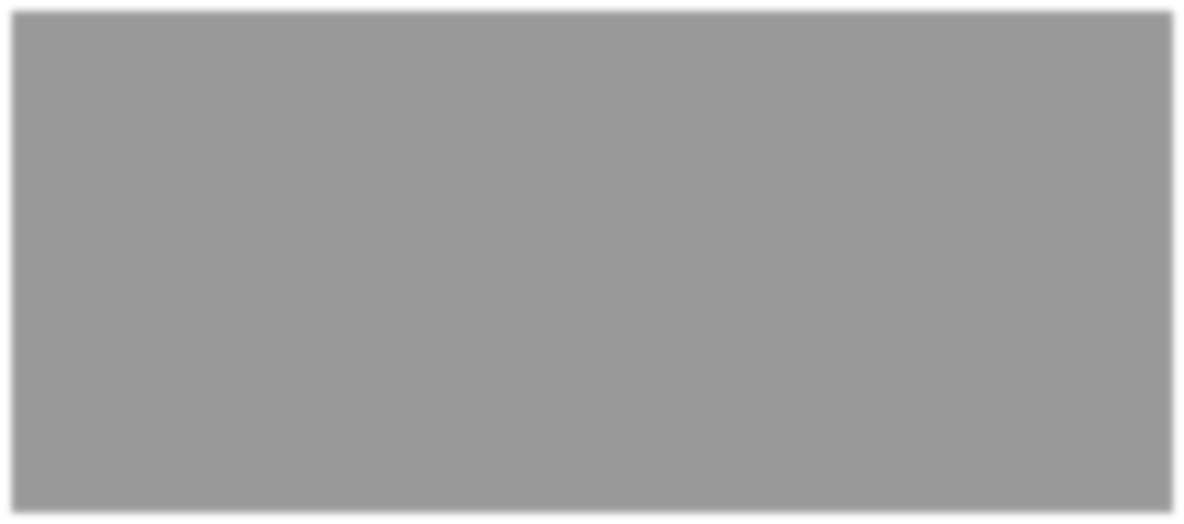 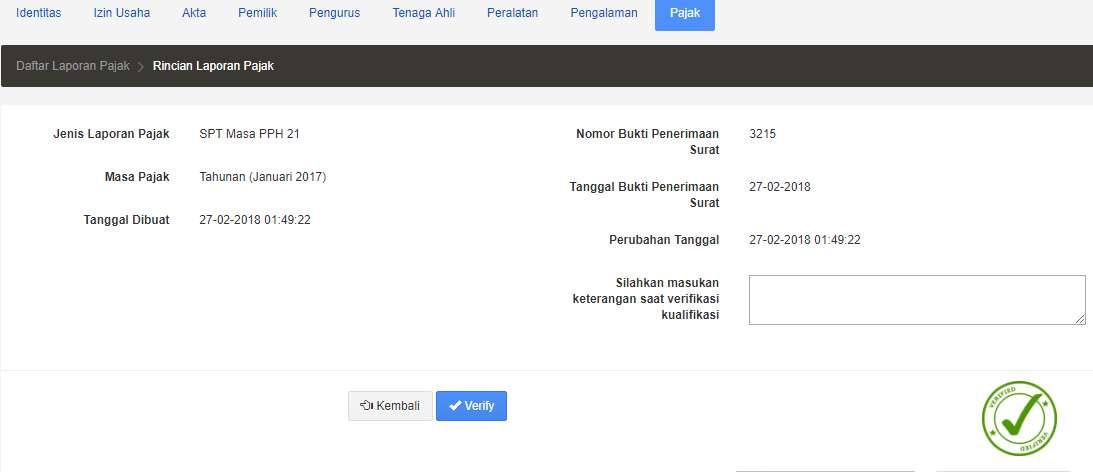 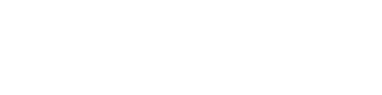 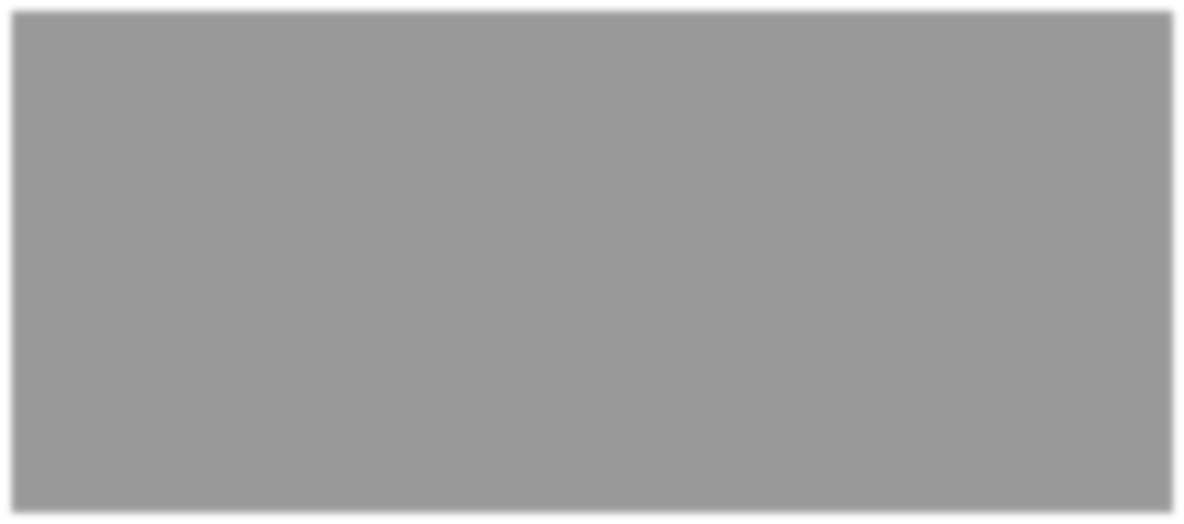 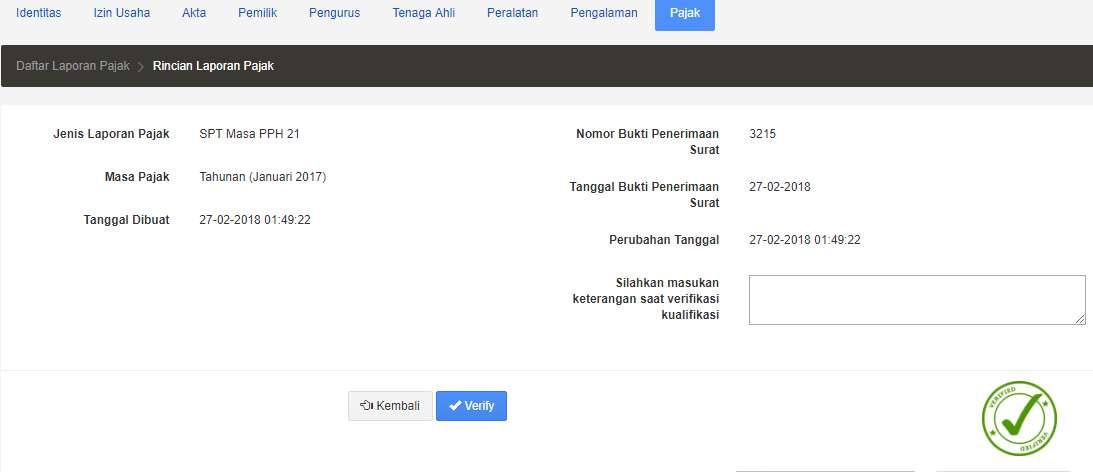 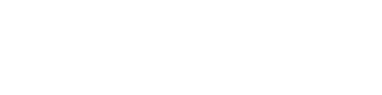 Gambar 50. Halaman Verifikasi PajakJika sudah selesai verifikasi data Pelaku Usaha di SIKaP, Pejabat Pengadaan akan melakukan penetapan pemenang dan negosiasi. Klik button ‘Penetapan Pemenang’ untuk menentukan pemenang.Klik penetapan pemenang  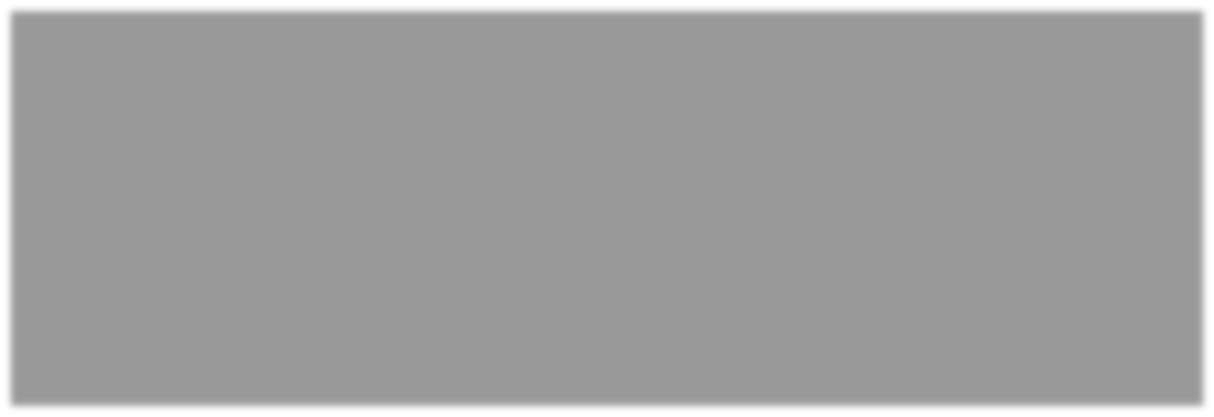 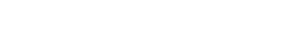 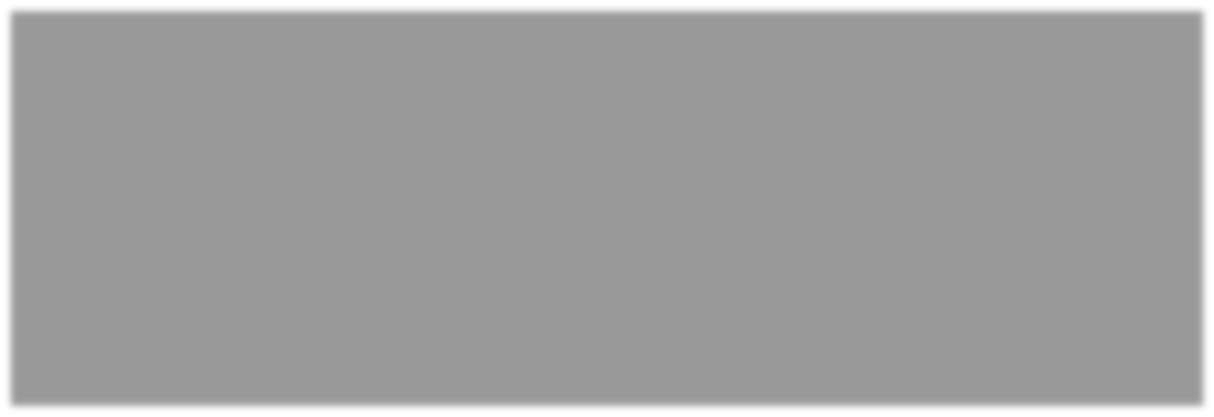 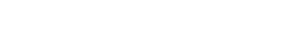 Gambar 51. Halaman Evaluasi2.8. 1 Penetepan Pemenang dengan satu PenawaranJika hanya ada satu peserta yang memasukkan penawaran dan lolos seluruh tahap evaluasi, maka peserta tersebut otomatis menjadi pemenang. Input harga negosiasi (Jika ada) dan urutan pemenang kemudian klik button ‘Simpan’.3. Klik Submit  1.Input Harga Negosiasi (Jika Ada)  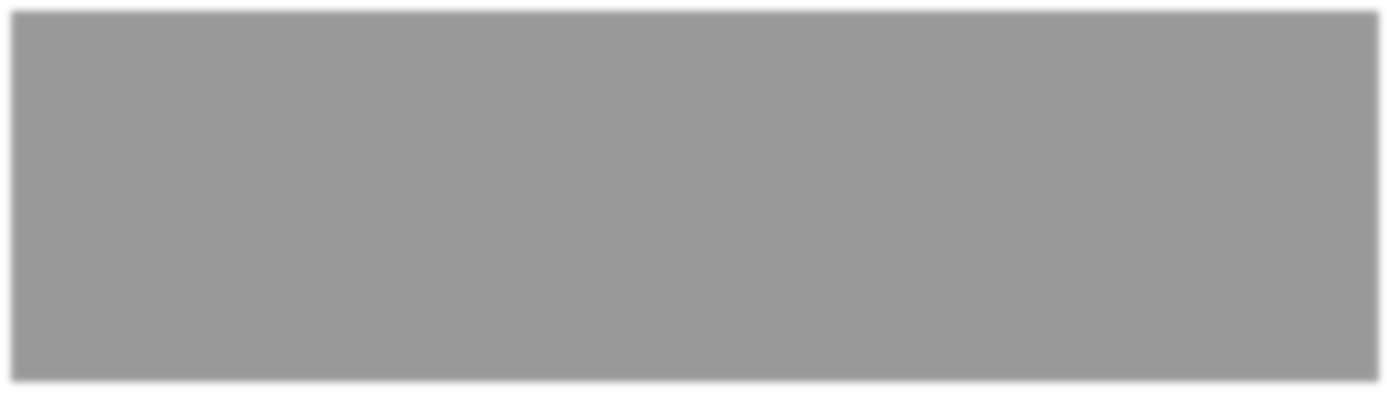 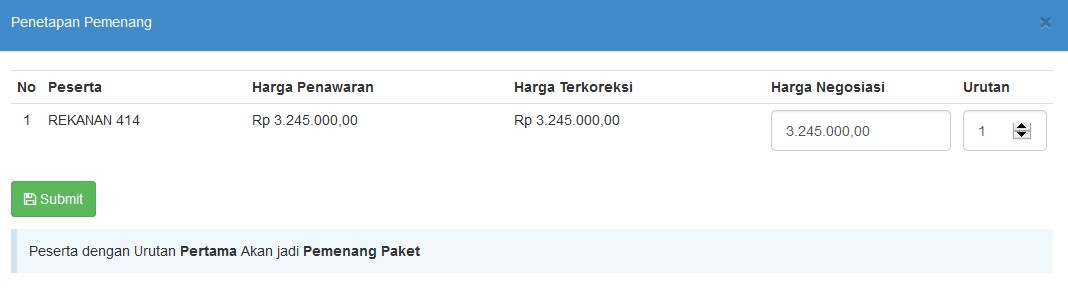 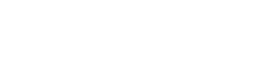 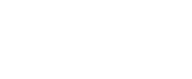 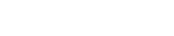 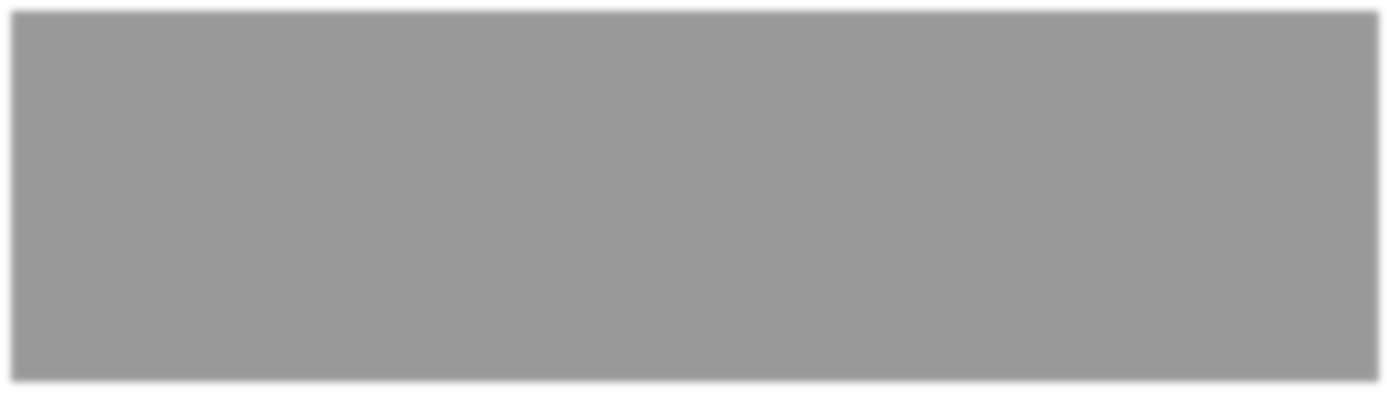 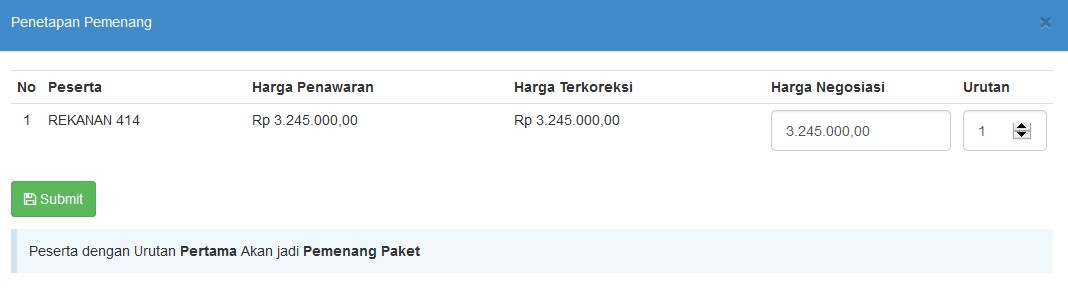 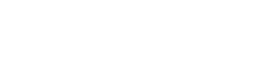 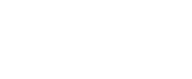 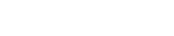 2. Input urutan pemenang Gambar 52. Halaman penetapan pemenang2.8.2  Penetapan Pemenang dengan penawaran lebih dari satuJika ada lebih dari satu peserta yang memasukkan penawaran dan lolos seluruh tahap evaluasi, maka selanjutnya inputharga negosiasi masing – masing peserta (Jika ada) dan urutan pemenang kemudian klik button ‘Simpan’3. Klik submit                                                                                           1.Input Harga Negosiasi (Jika Ada) 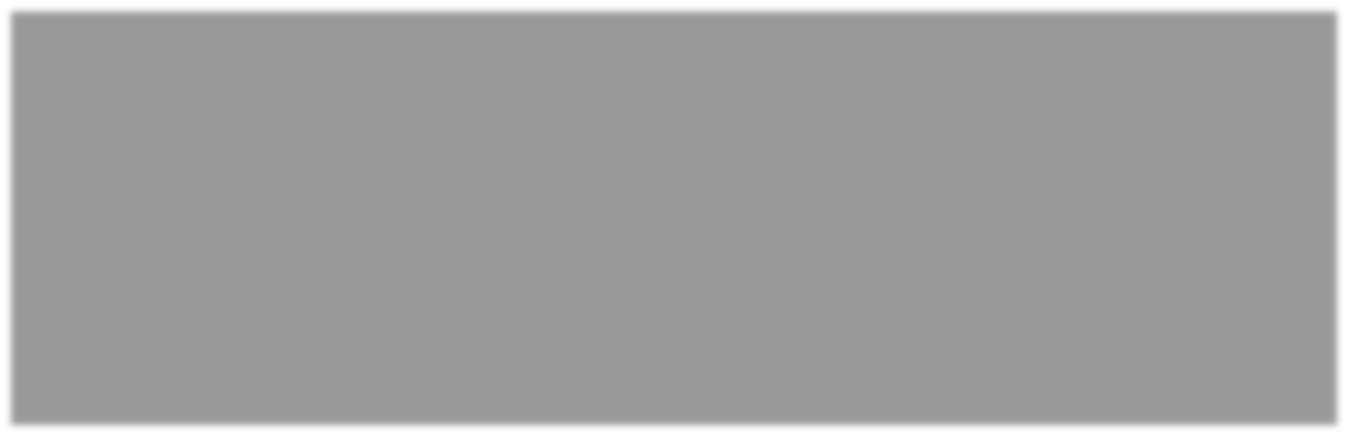 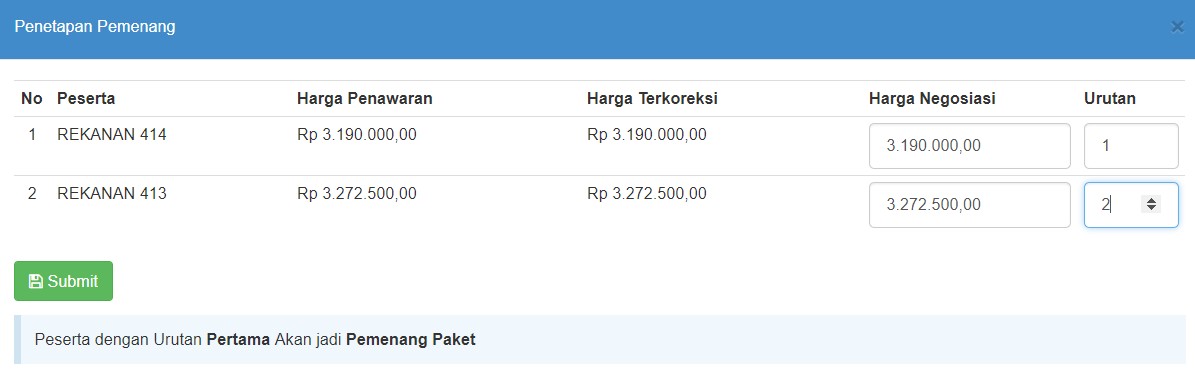 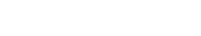 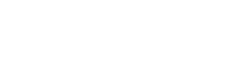 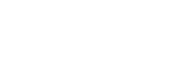 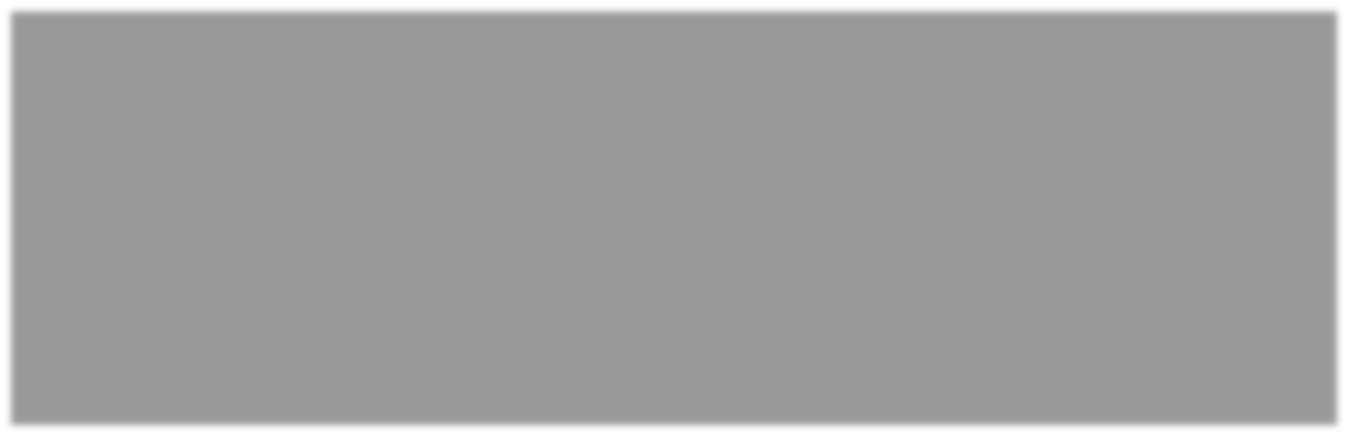 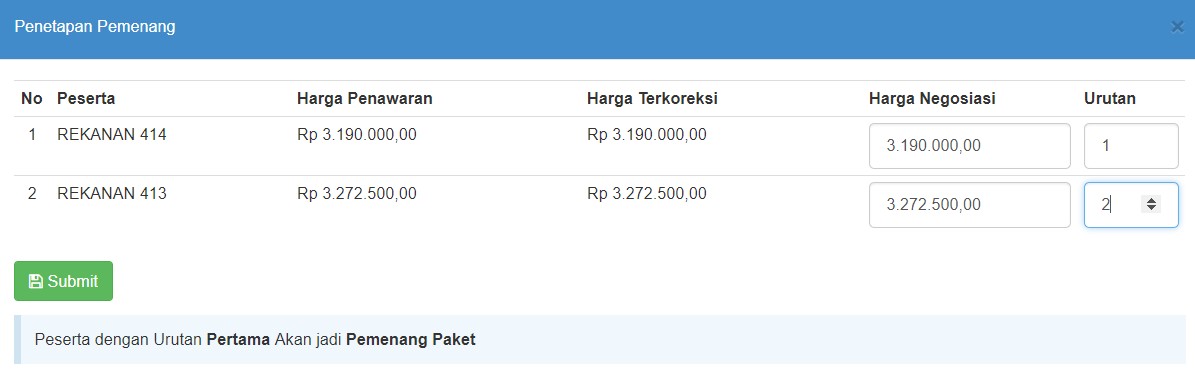 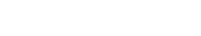 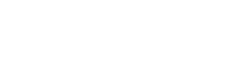 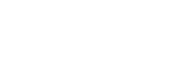 2. Input urutan pemenang Gambar 53. Halaman Isi Harga Negosiasi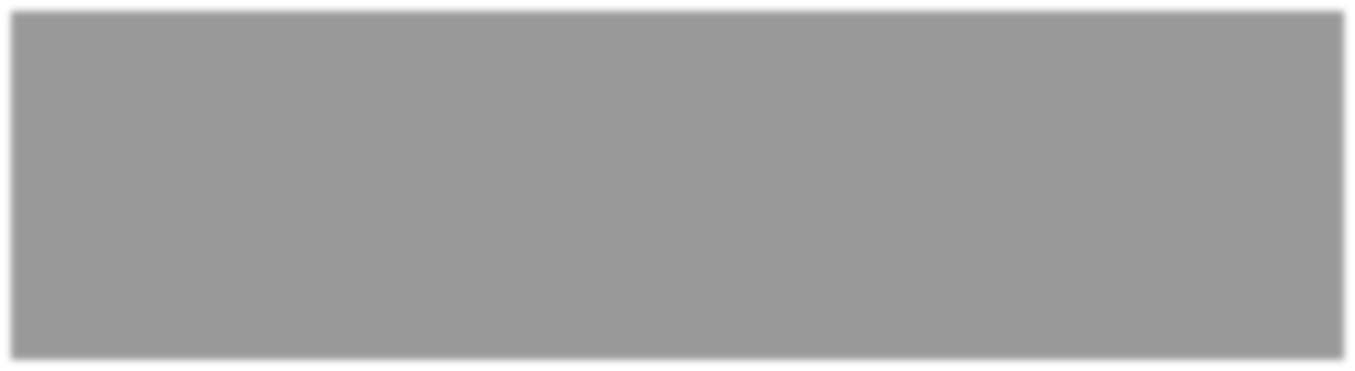 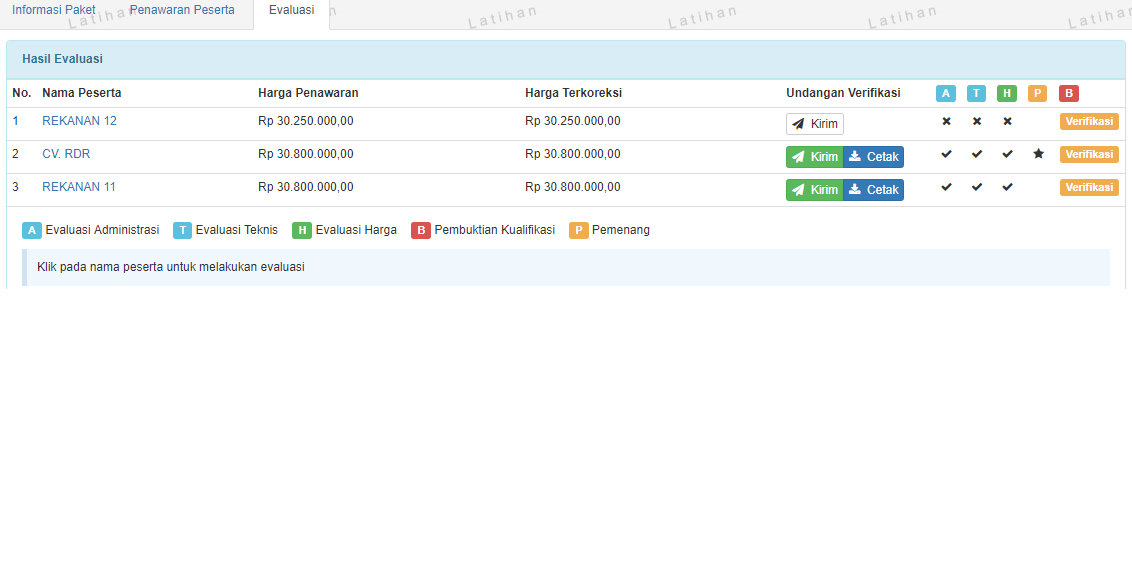 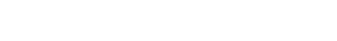 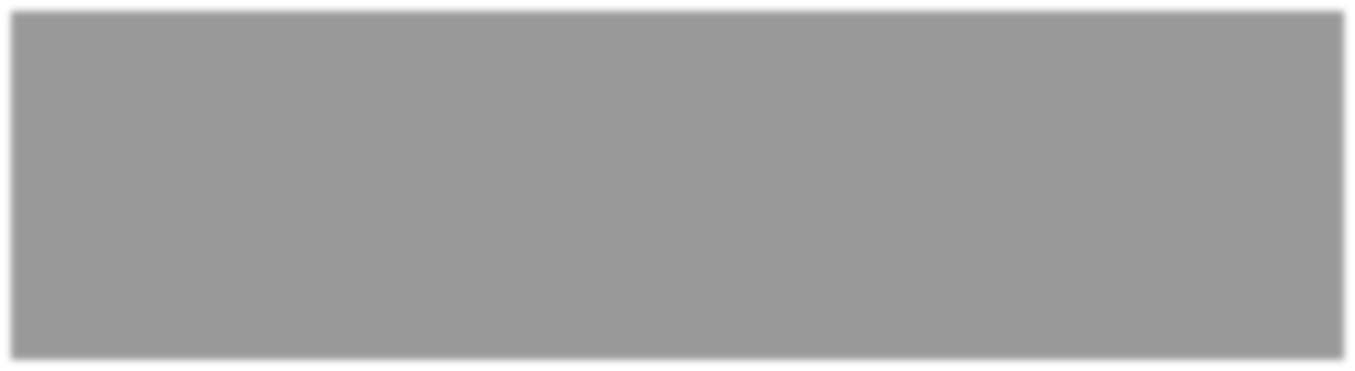 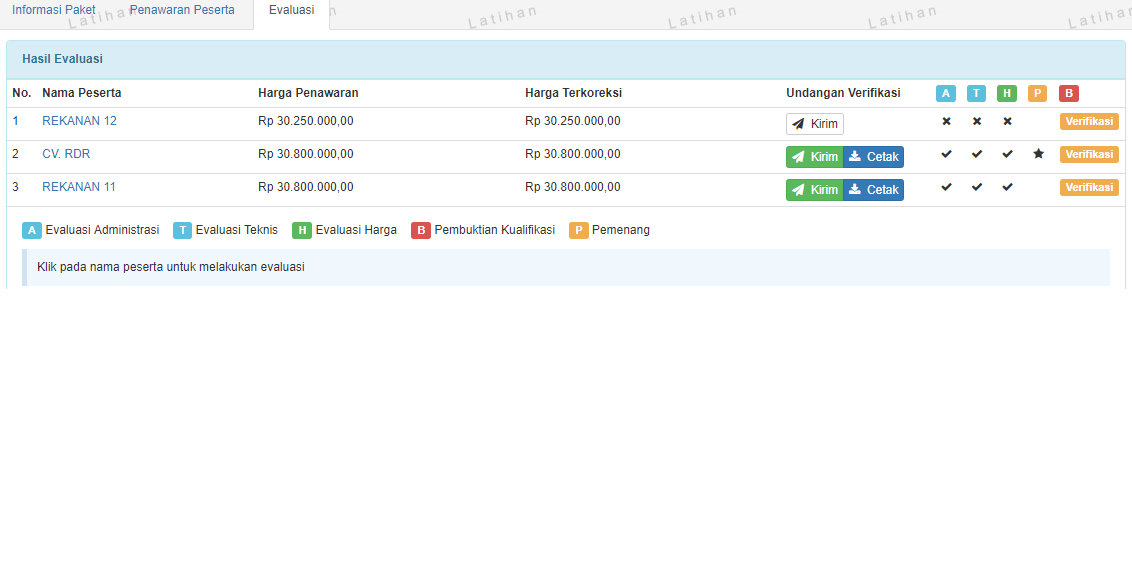 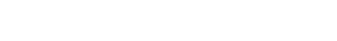 Jika berhasil penetapan pemenang, maka akan tampil tanda bintang di halaman evaluasi.Muncul bintang di pemenang  Jika pemenang sudah ditetapkan, maka pejabat pengadaan melakukan pengumuman pemenang.Pemenang berhasil ditetapkan 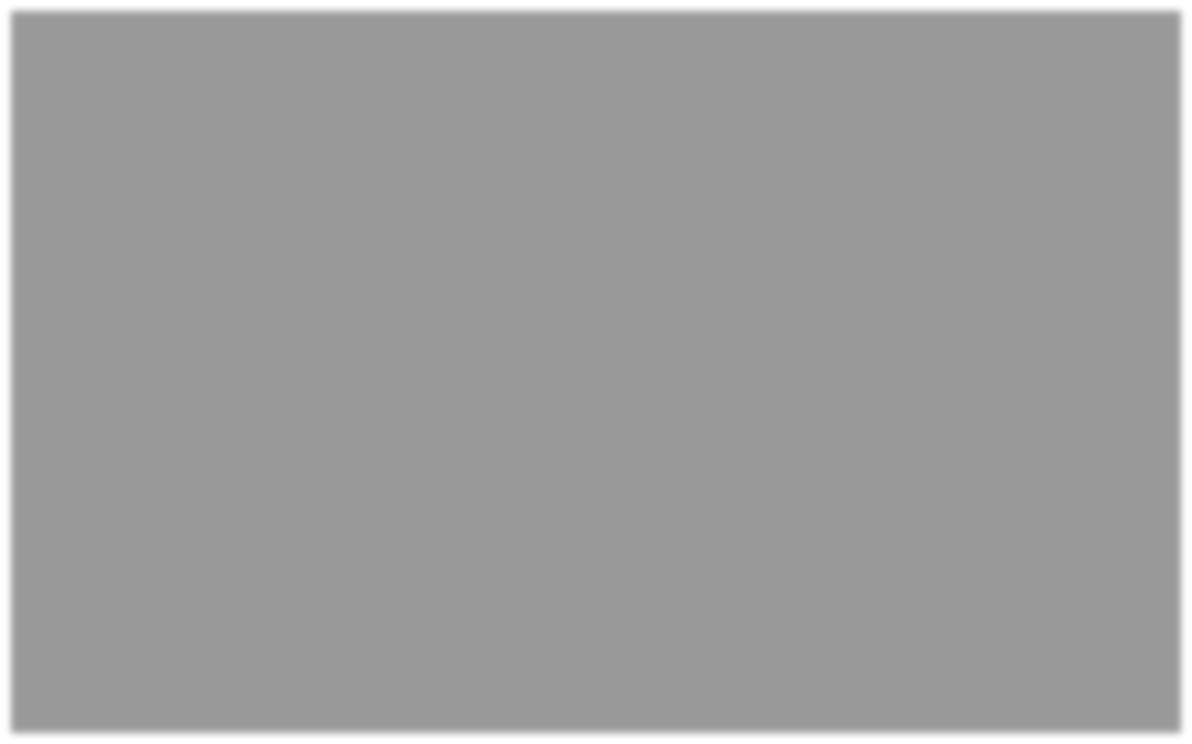 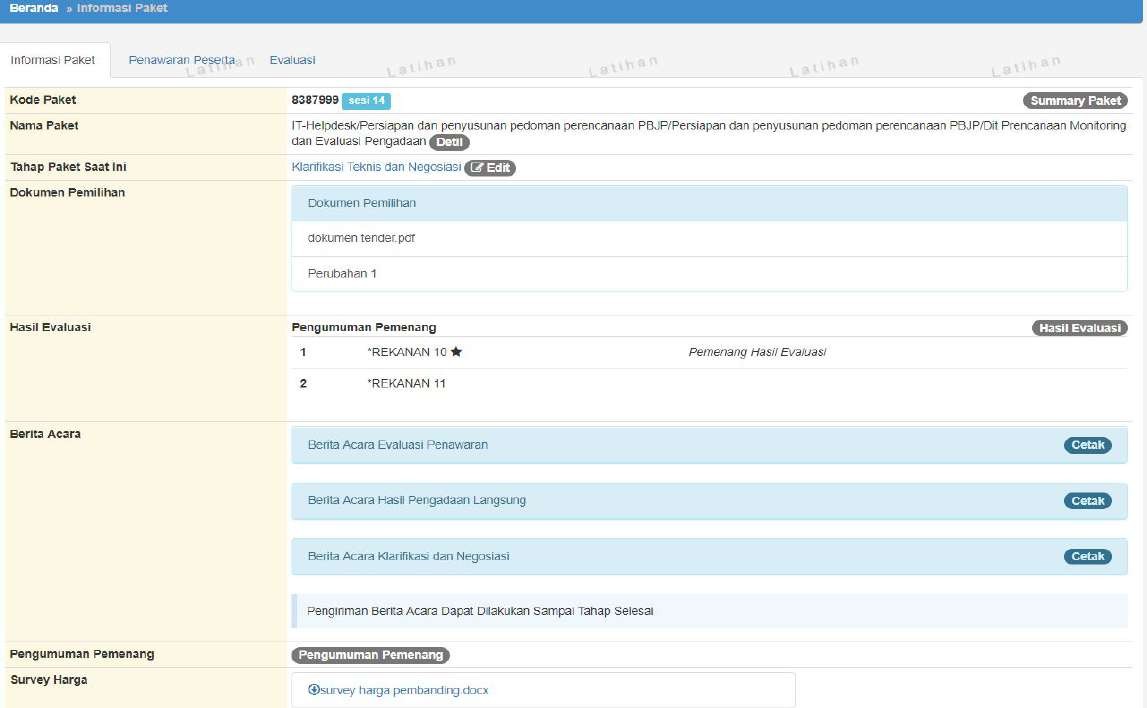 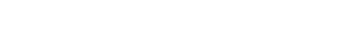 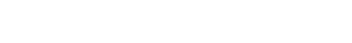 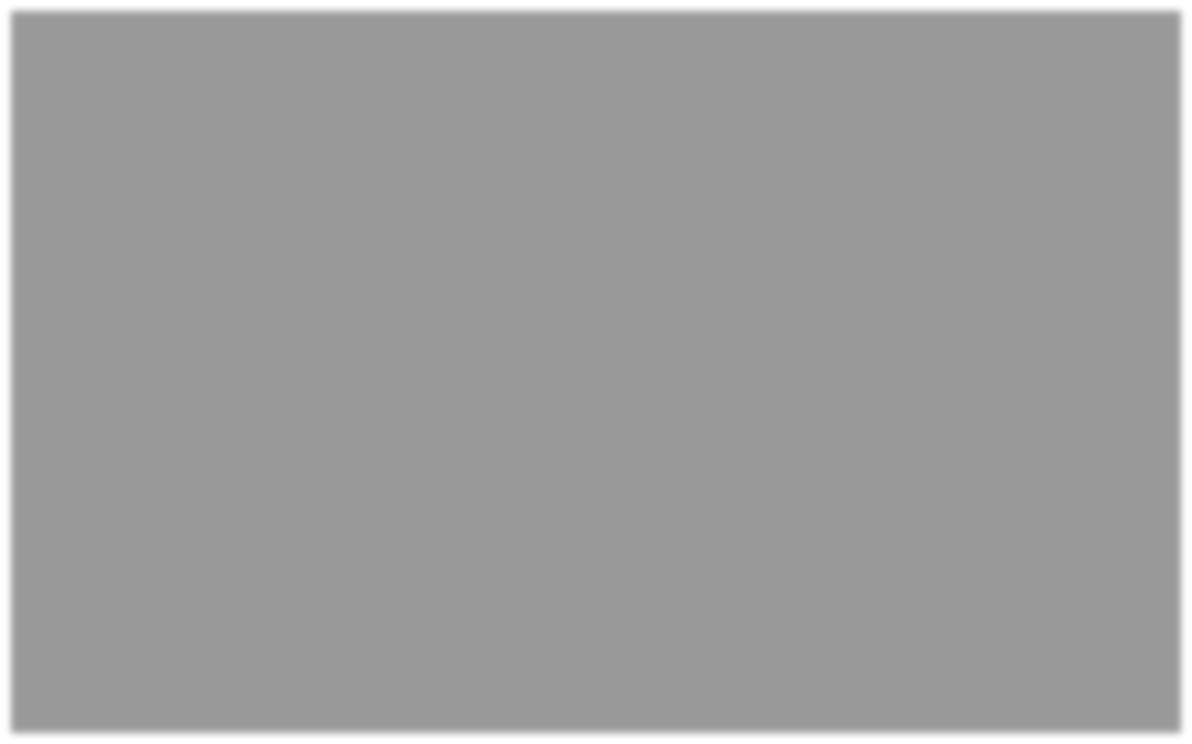 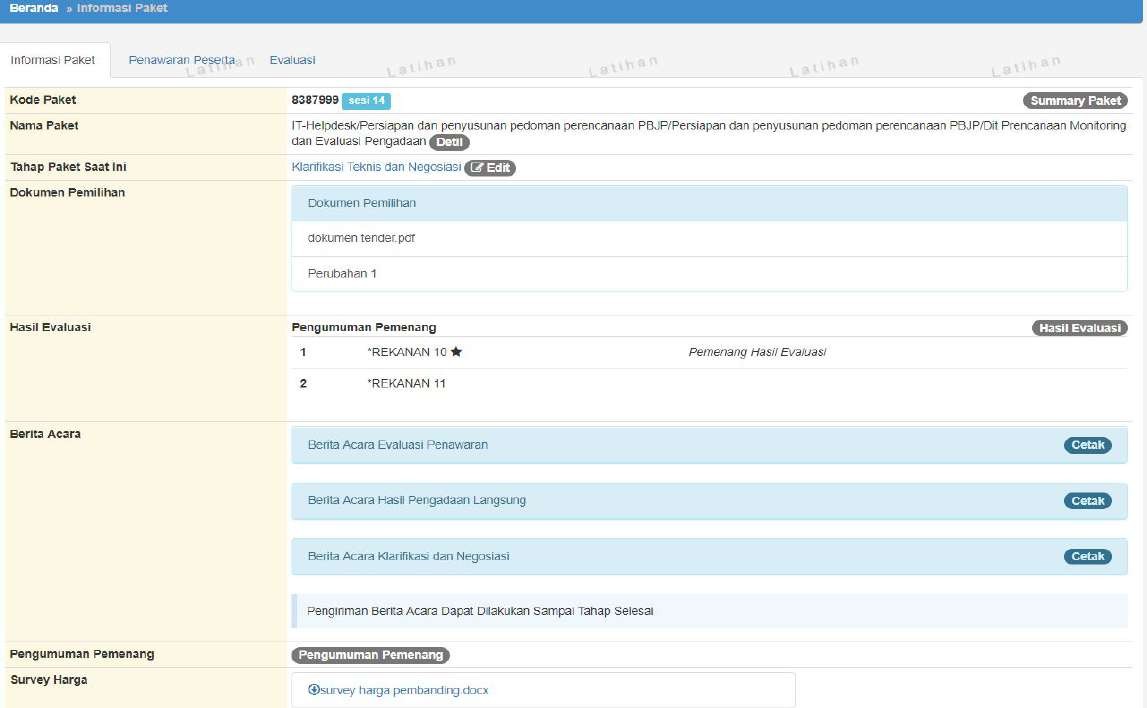 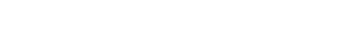 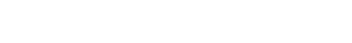 Klik pengumuman pemenang Gambar 55. Halaman Informasi Pengadaan LangsungMaka akan muncul tampilan seperti dibawah iniKlik Kirim Undangan 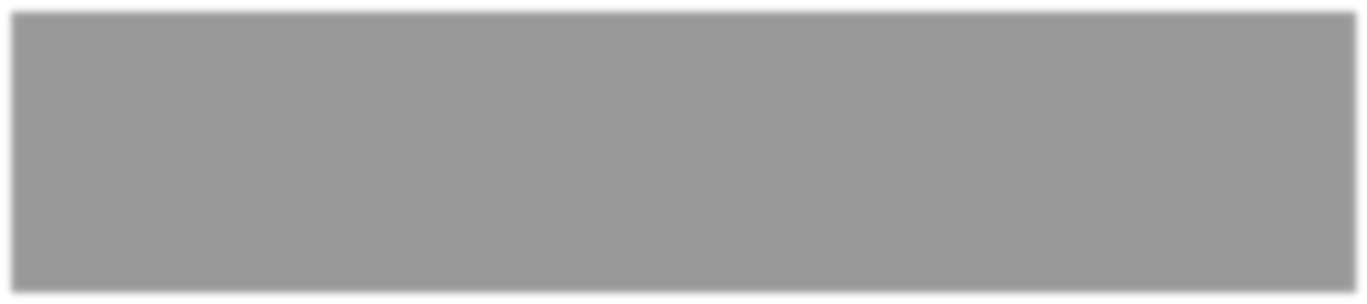 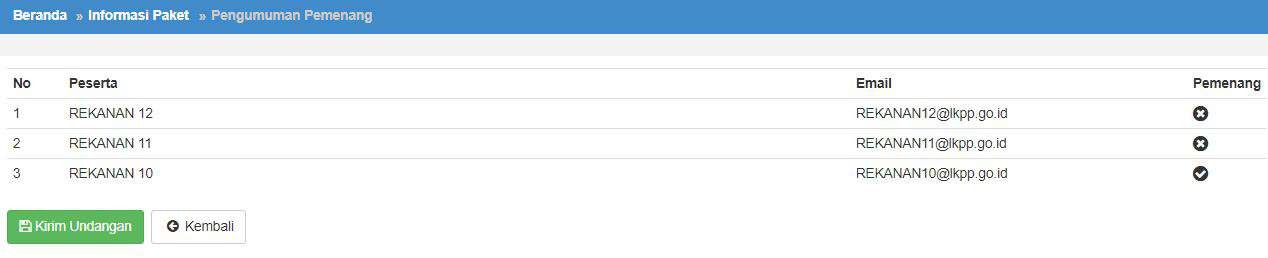 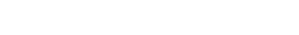 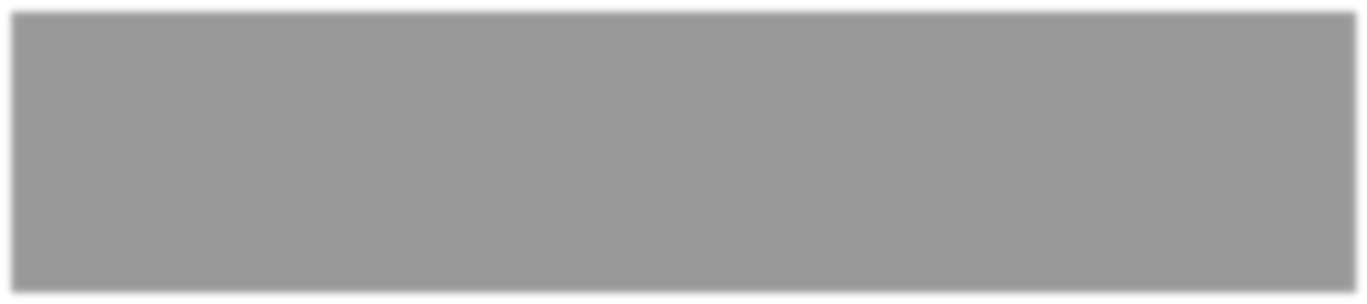 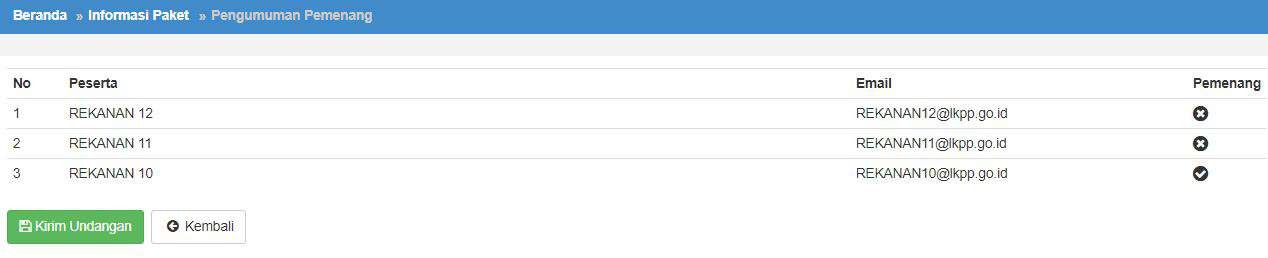 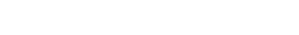 Gambar 56. Halaman Penguman PemenangJika berhasil mengirimkan pengumuman pemenang, maka akan muncul notifikasi seperti berikut.Berhasil mengumumkan 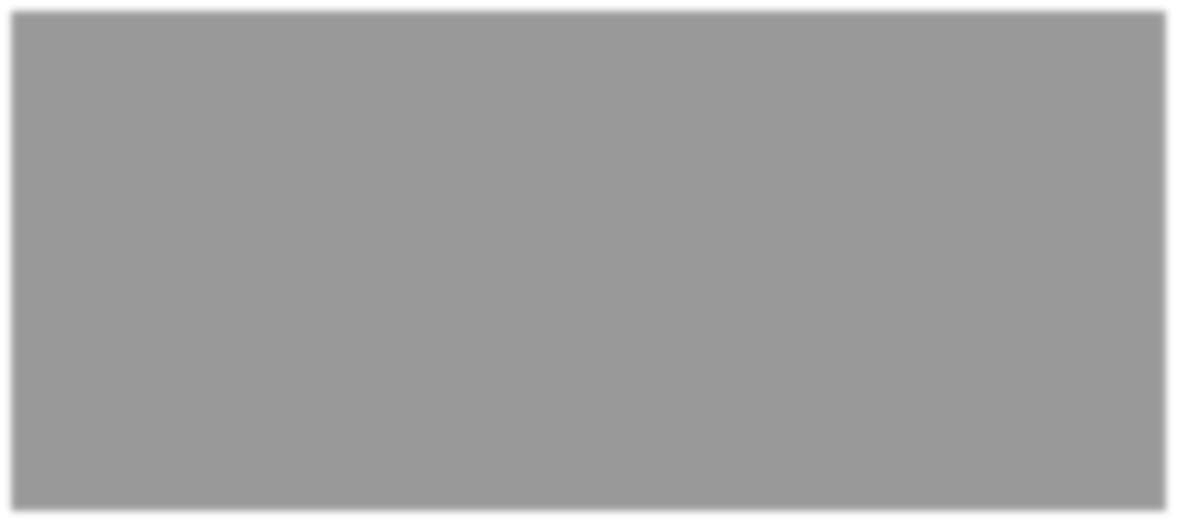 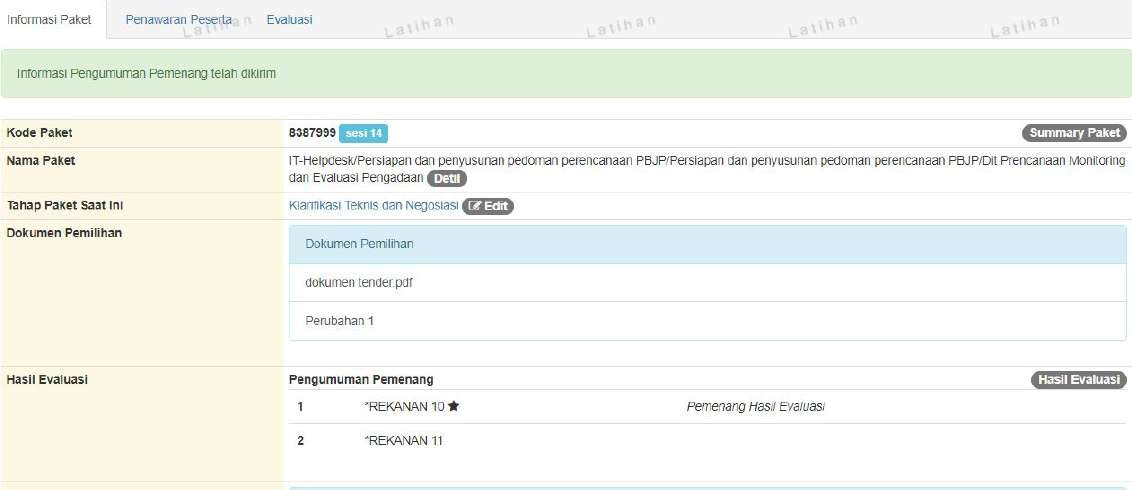 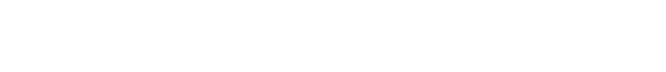 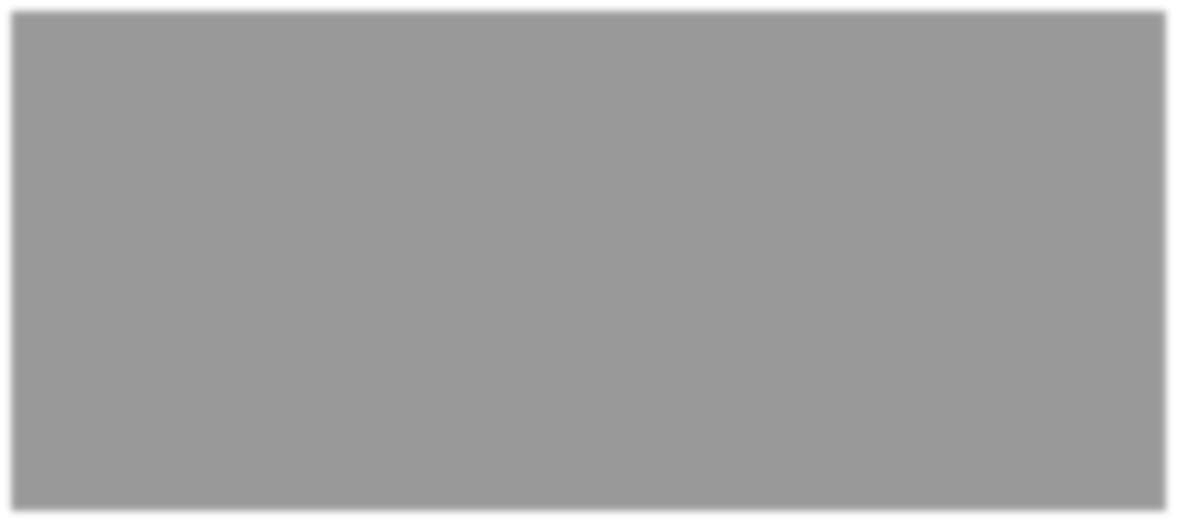 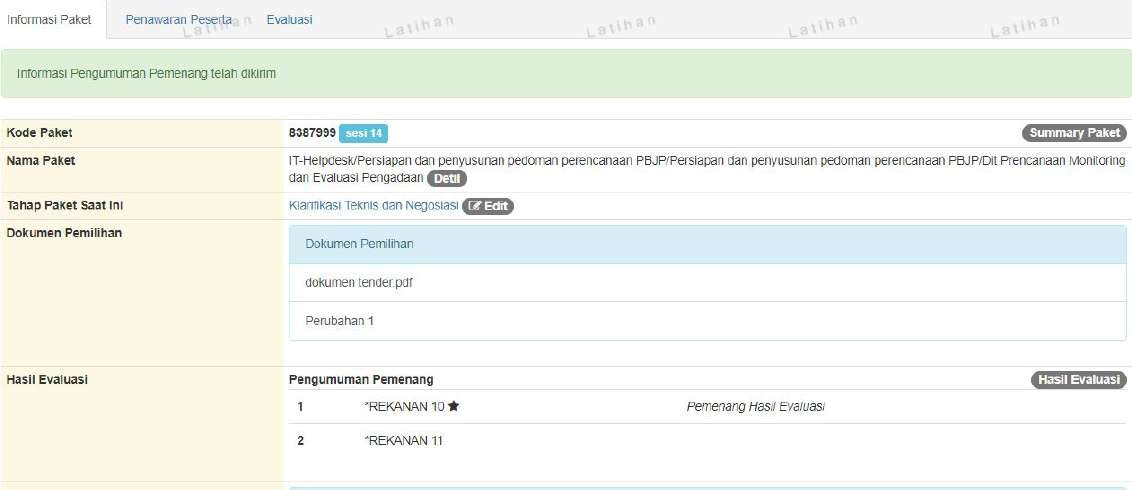 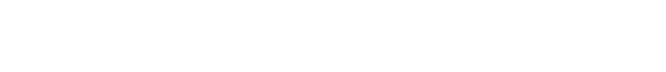 Gambar 57. Halaman Berhasil Mengumumkan Pemenang2. 9    Cetak Berita AcaraSetelah selesai mengumumkan pemenang, maka Pejabat Pengadaan akan mencetak berita acara1.   Berita Acara Evaluasi Penawaran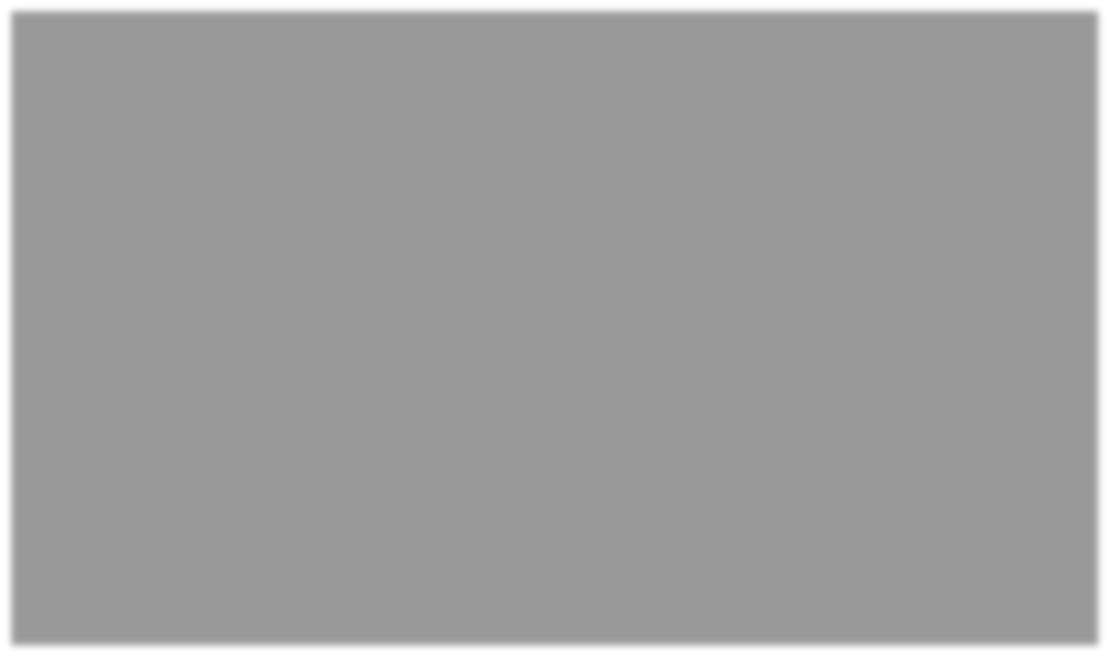 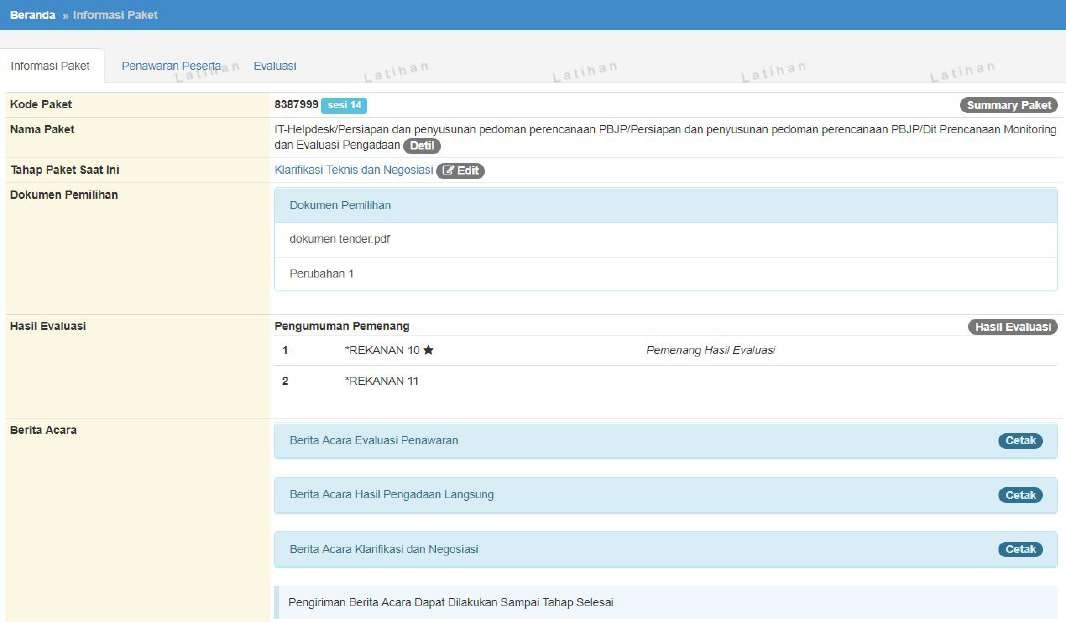 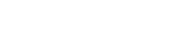 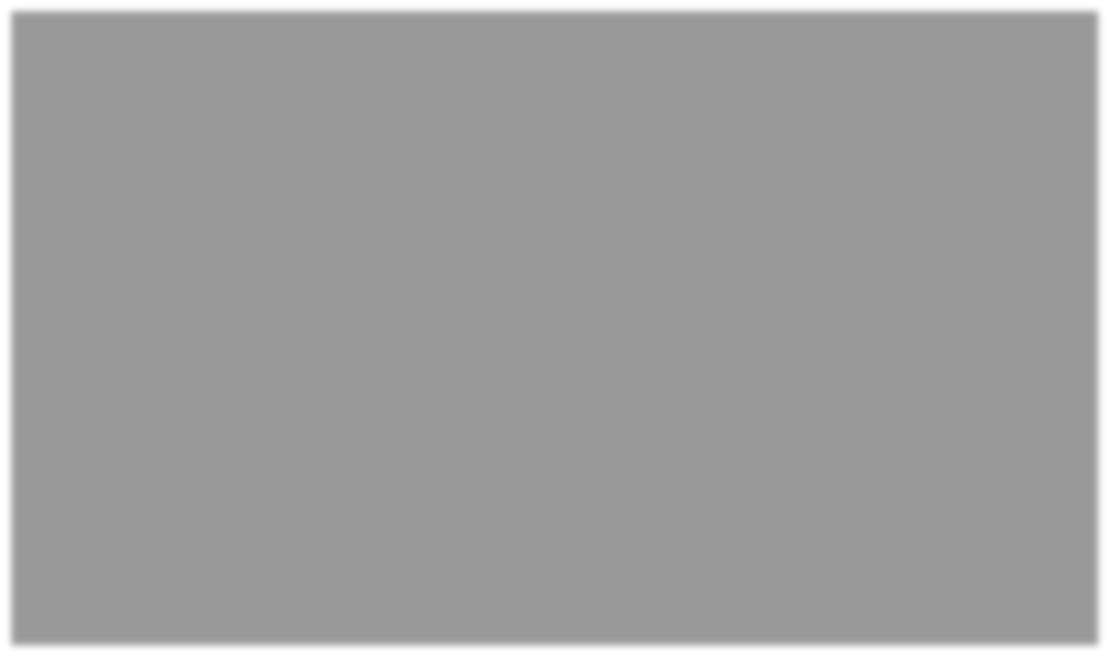 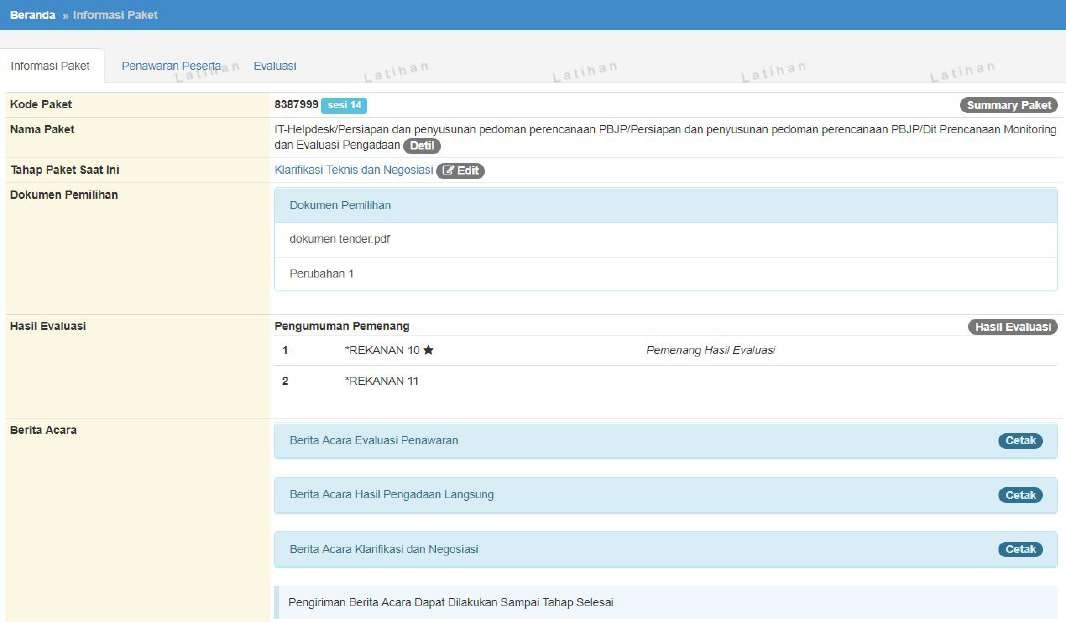 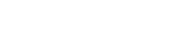 Tahap Klarifikasi Teknis dan Negosiasi Harga Klik Cetak Gambar 58. Halaman Berita Acara Evaluasi PenawaranMaka akan muncul form untuk mengisi nomor, tanggal, dan keterangan tambahan lainnya.1. Isi nomor 2. Isi tanggal3. Isi keterangan 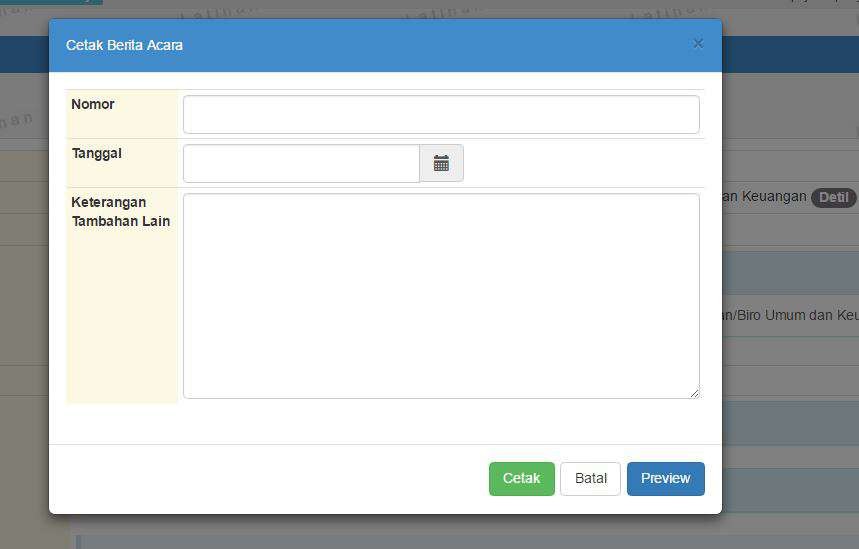 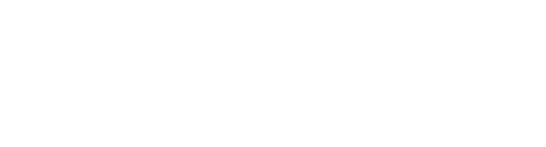 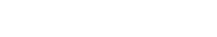 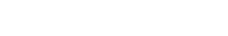 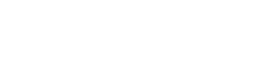 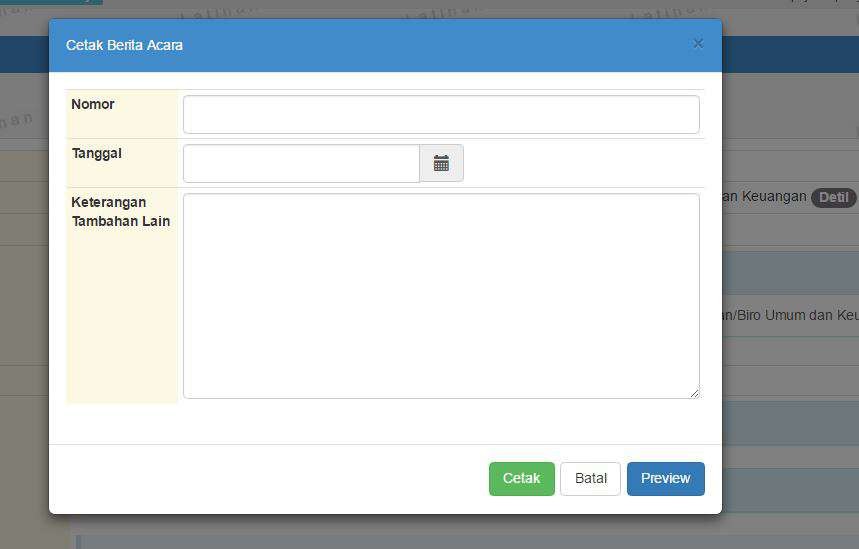 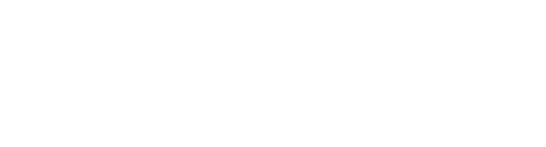 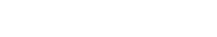 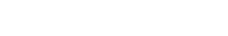 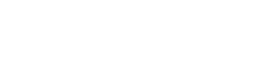 4. Klik preview untuk melihat hasil 5. Klik Cetak Gambar 59. Halaman Cetak Berita Acara Evaluasi PenawaranContoh hasil berita acara evaluasi penawaran tercetak dalam bentuk PDF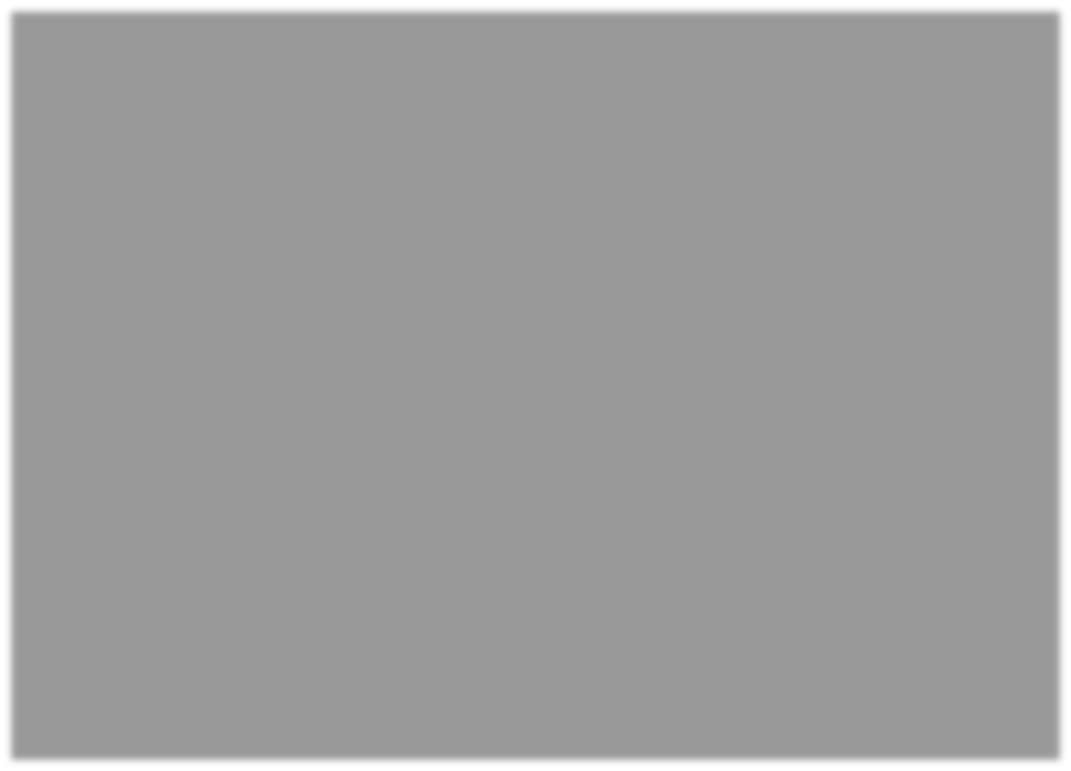 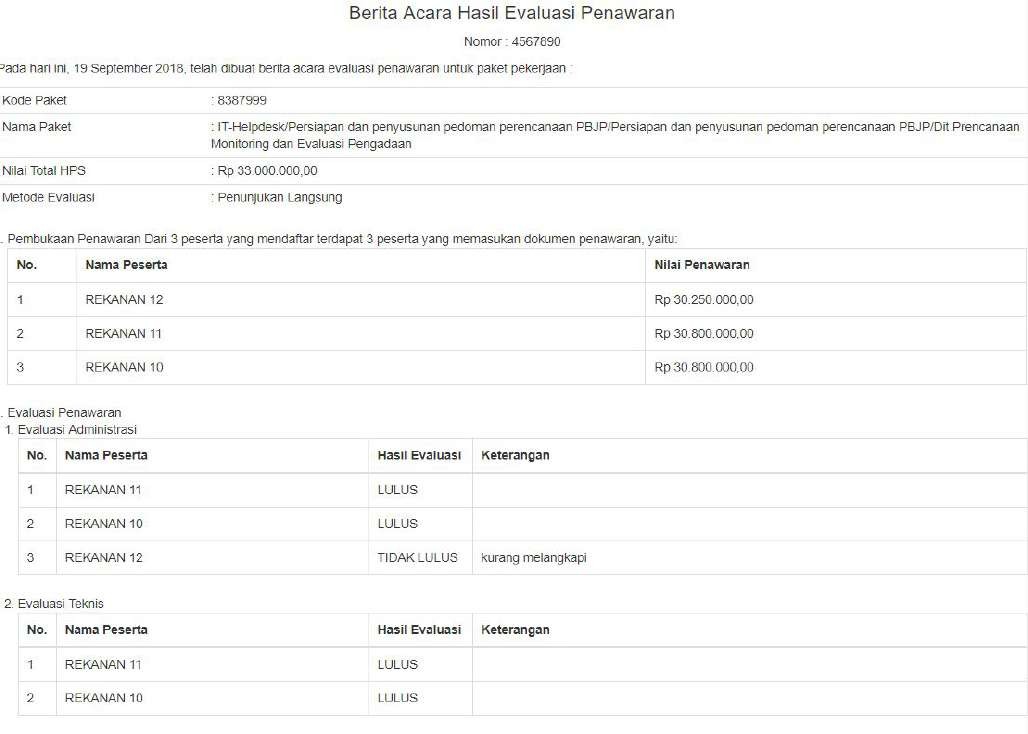 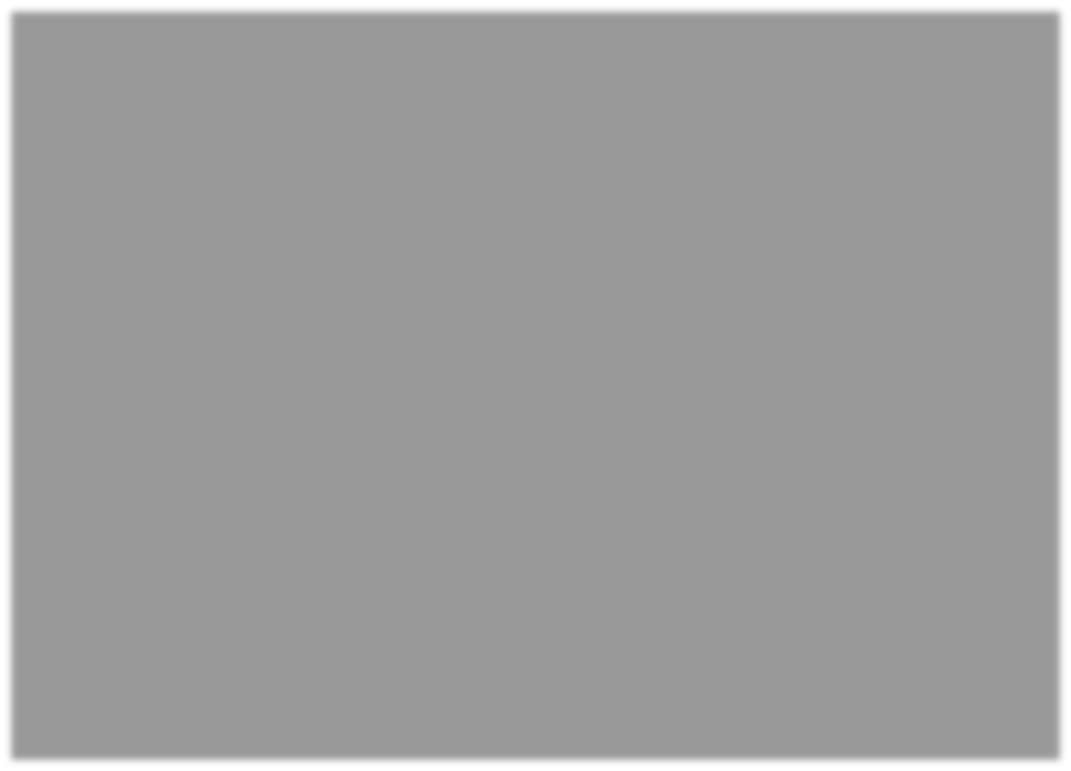 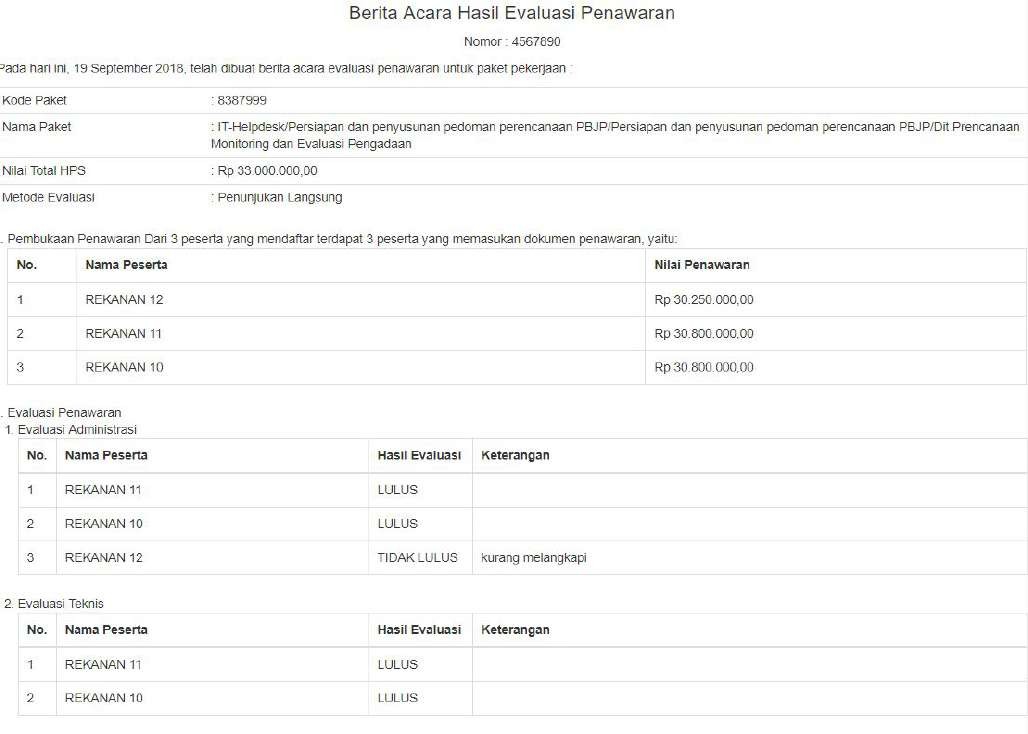 Gambar 60. Halaman Hasil Cetak Berita Acara Hasil Evaluasi Penawaran2.  Berita Acara Hasil Pengadaan LangsungSetelah selesai mengisi berita acara hasil penawaran, maka Pejabat Pengadaan mencetak berita acara hasil pengadaan langsung.Klik Cetak 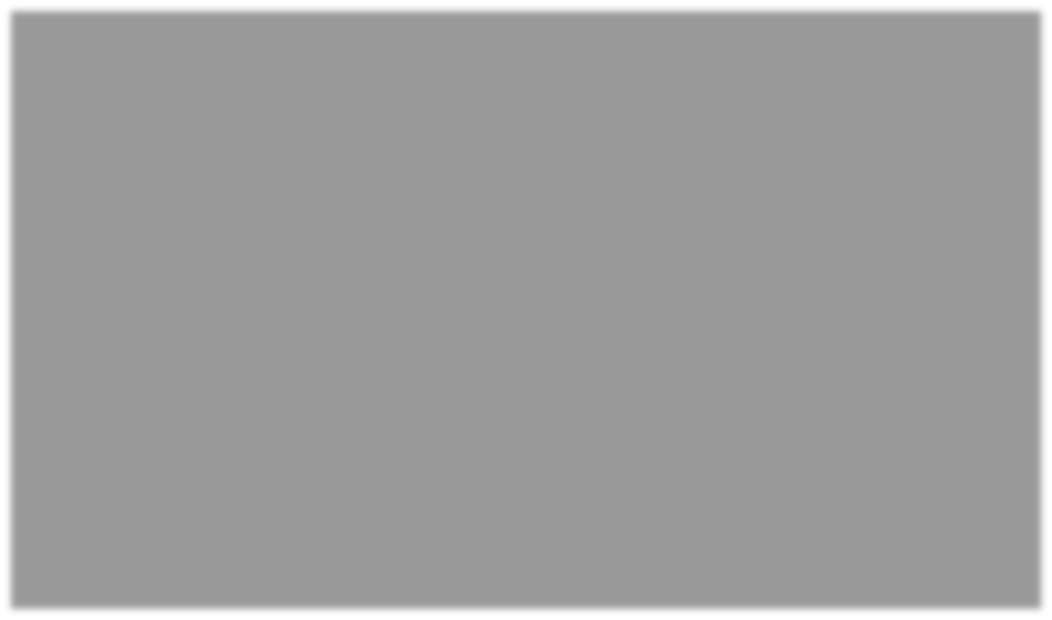 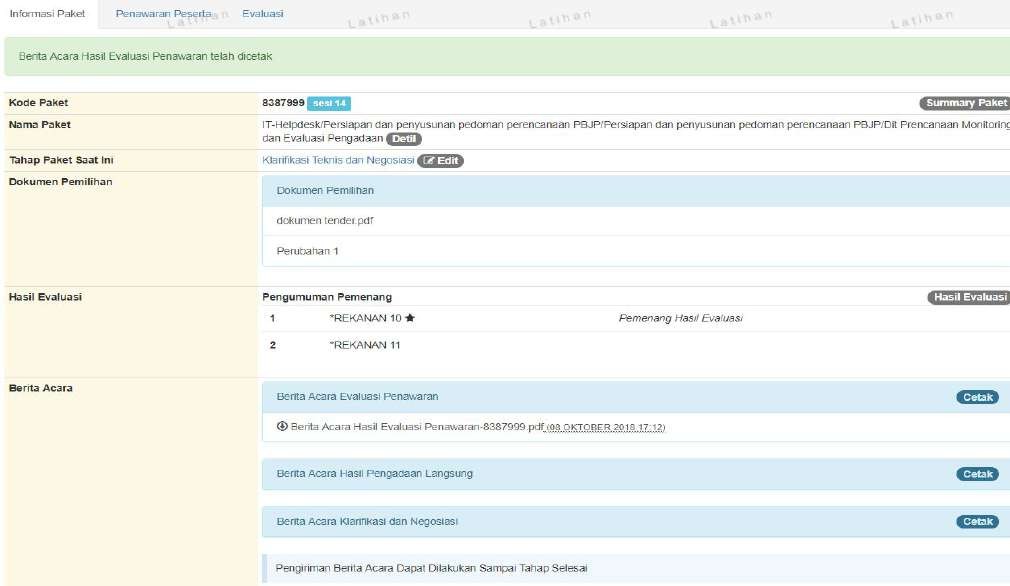 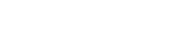 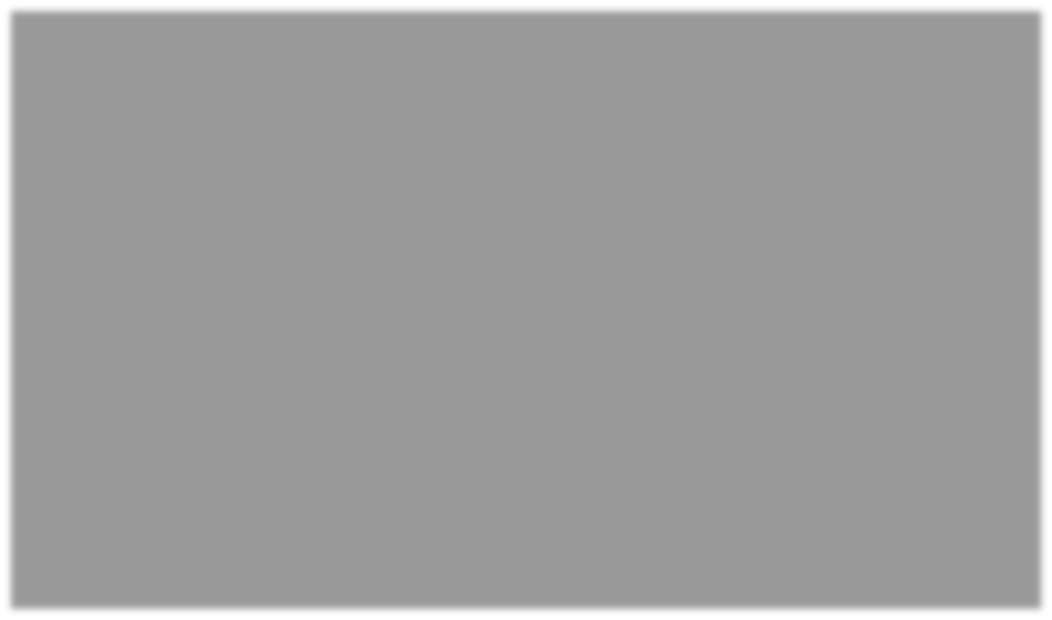 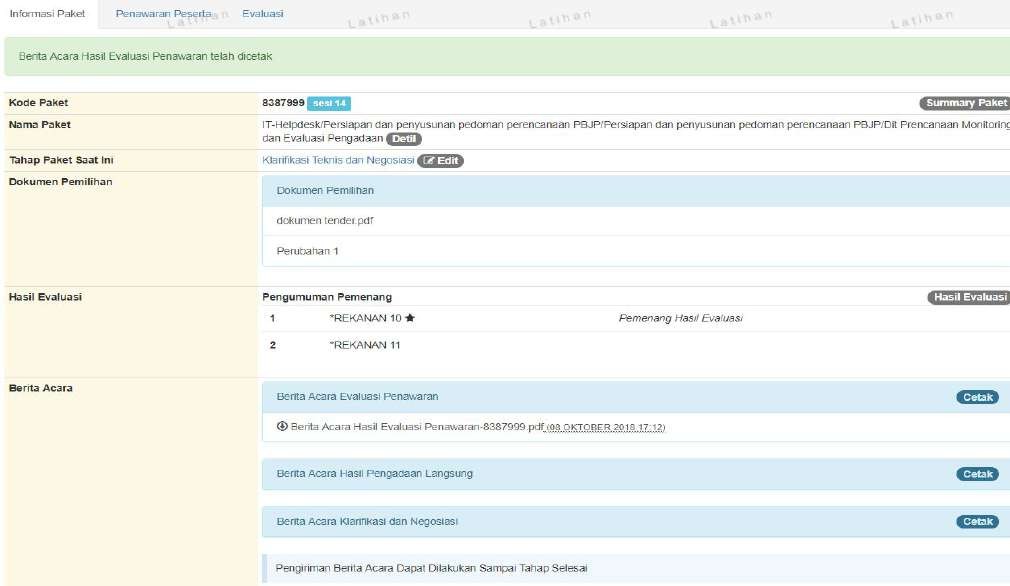 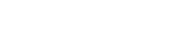 Gambar 61. Halaman Informasi Pengadaan LangsungMaka akan muncul form untuk mengisi nomor, tanggal, dan keterangan tambahan lainnya.1. Isi nomor 2. Isi tanggal3. Isi keterangan 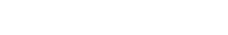 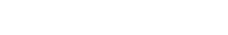 4. Klik preview untuk 5. Klik Cetak Gambar 62. Halaman Cetak Berita Acara Hasil Pengadaan LangsungContoh hasil berita acara hasil pengadaan langsung dalam bentuk PDF.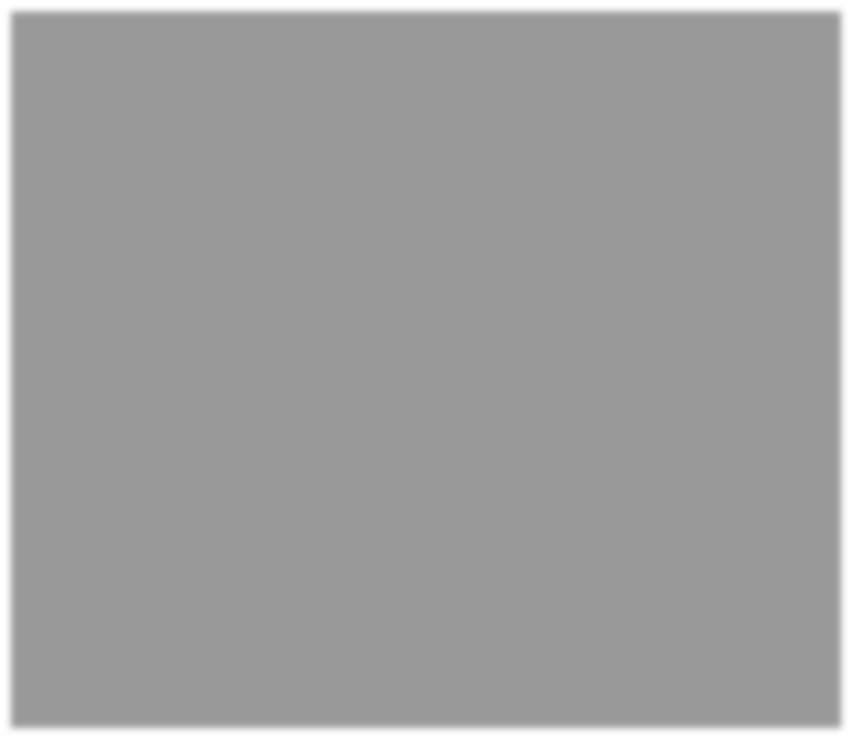 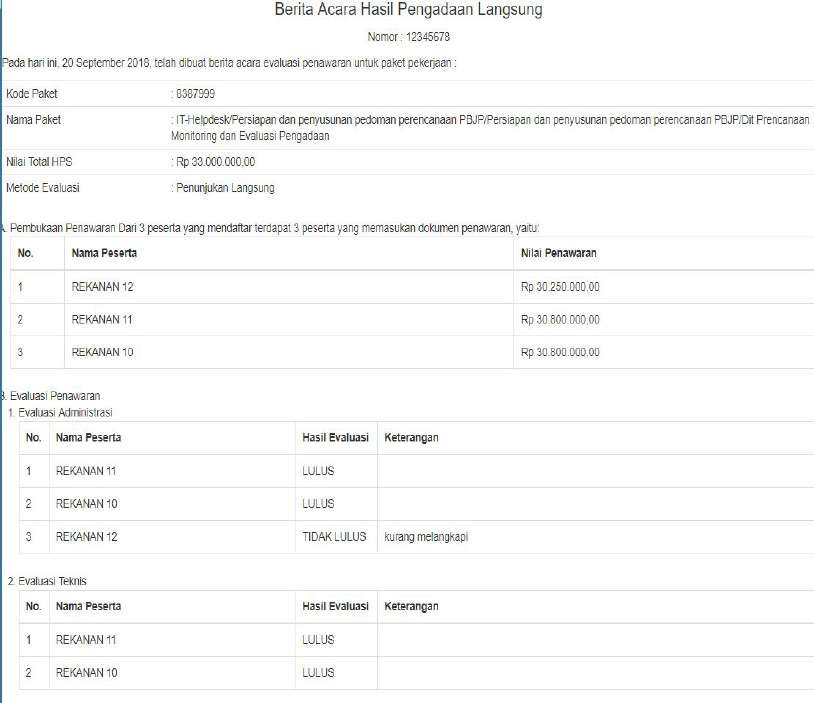 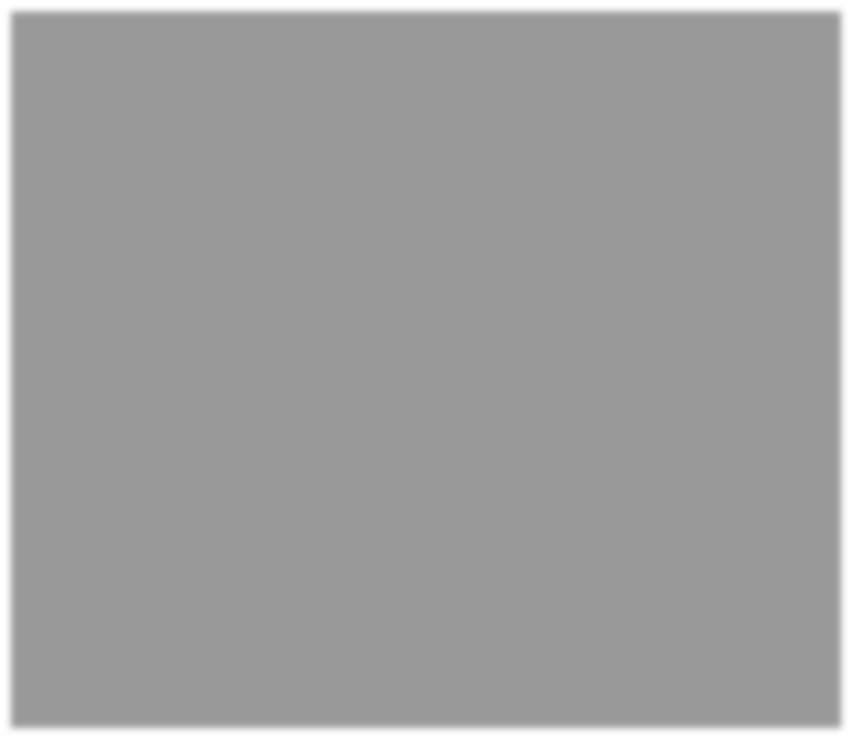 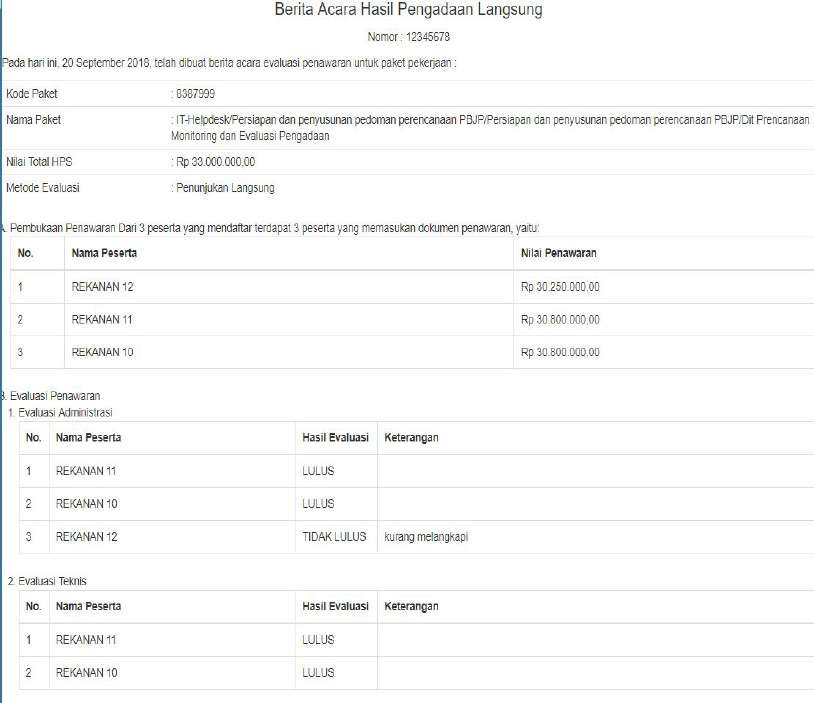 Gambar 63. Halaman Berita Acara Hasil Pengadaan Langsung3.  Berita Acara Klarifikasi dan NegosiasiKlik Cetak 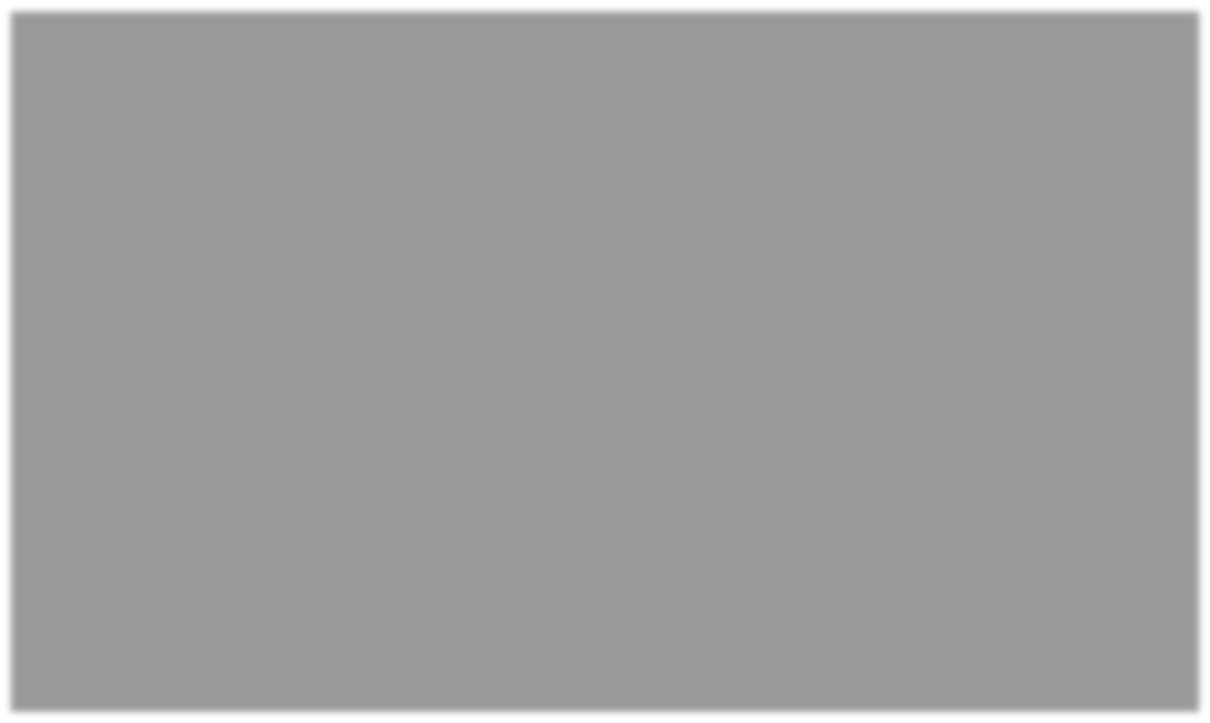 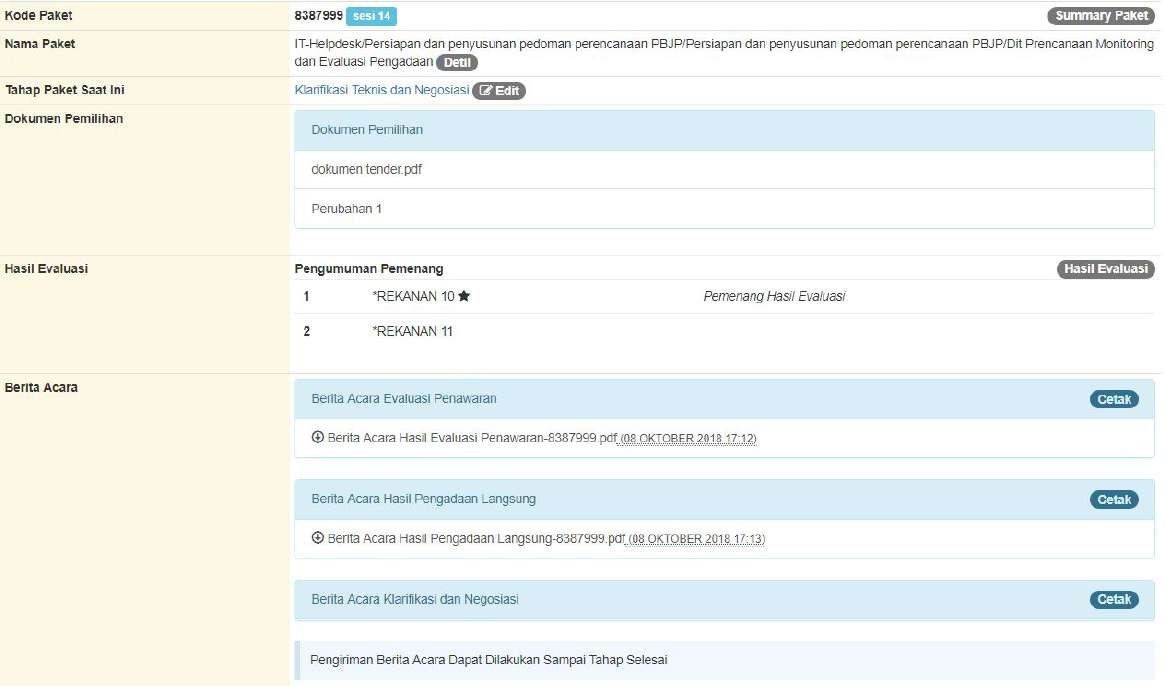 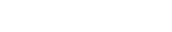 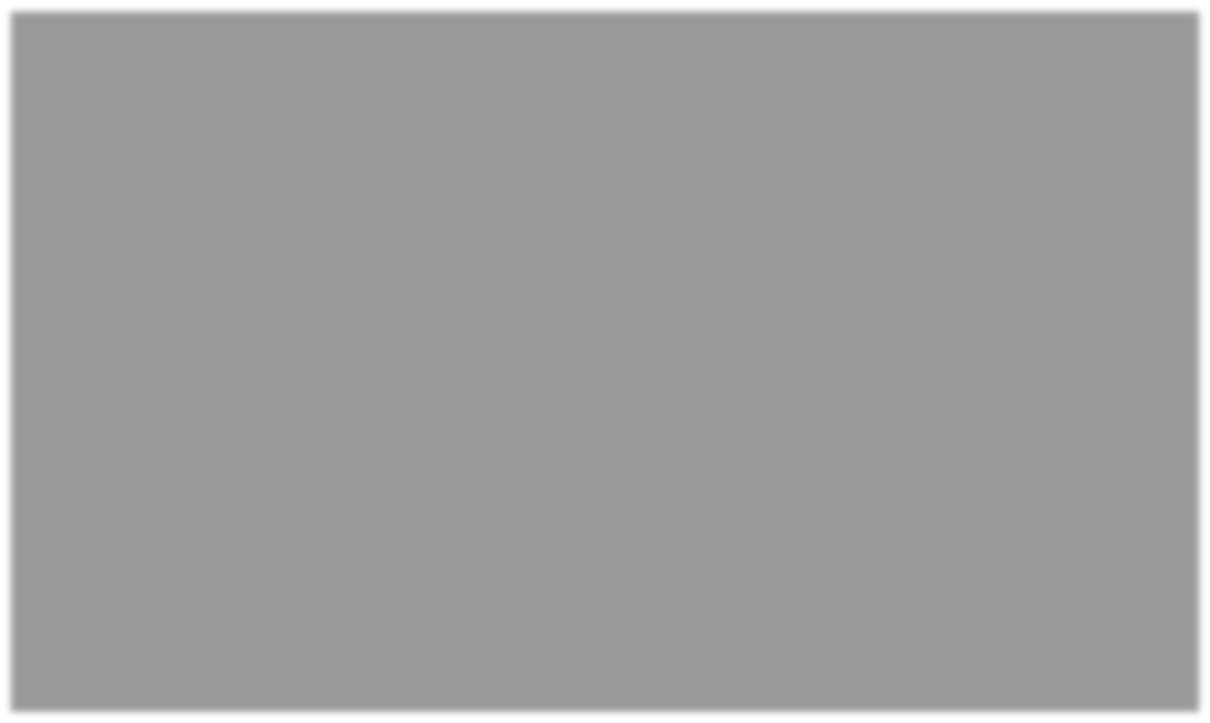 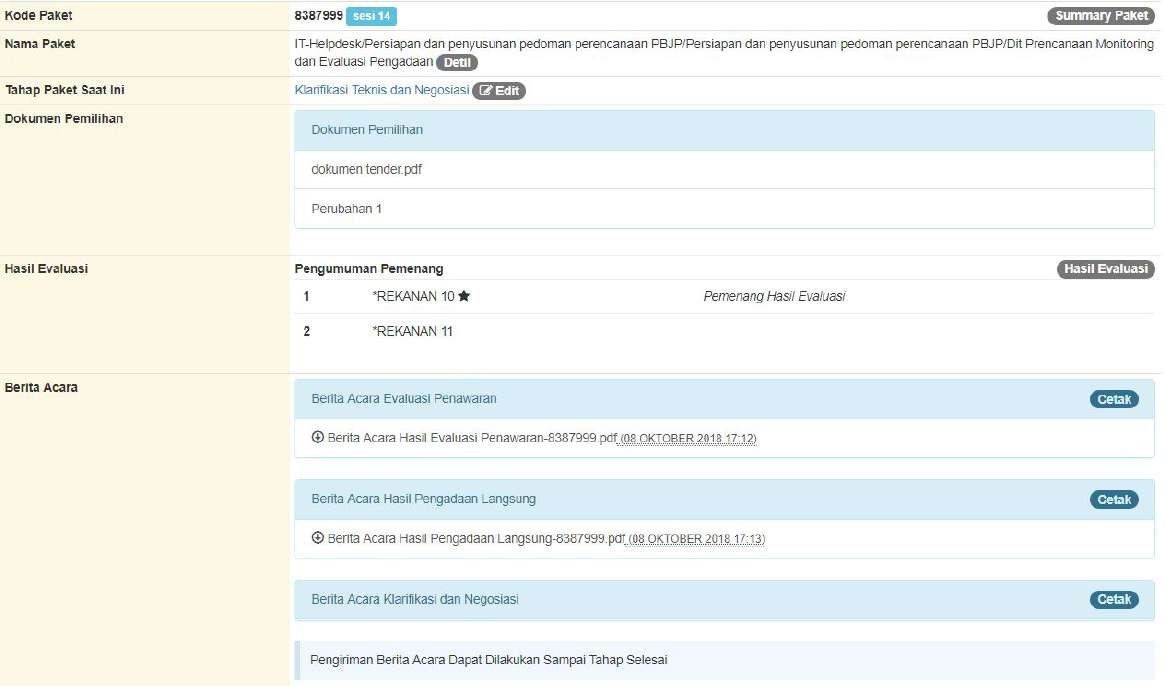 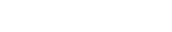 Gambar 64. Halaman Informasi Pengadaan LangsungAkan muncul isi nomor, tanggal, keterangan tambahan lain, dan tempat.1. Isi nomer 2. Isi tanggal3. Isi keterangan 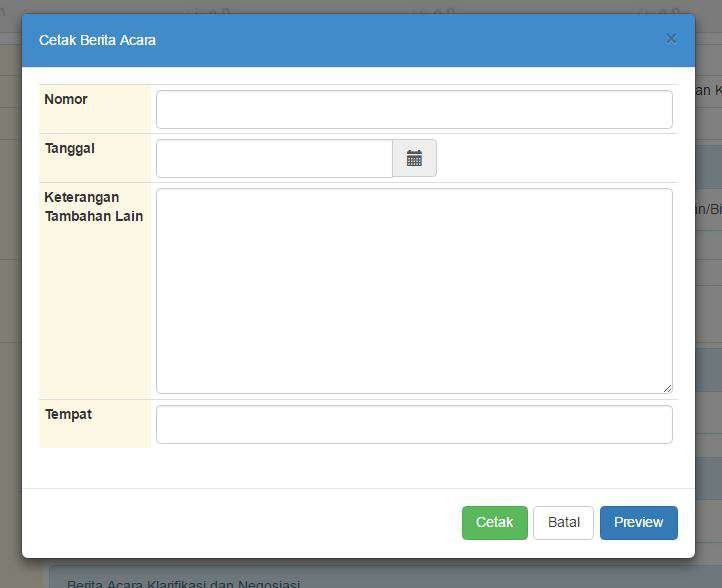 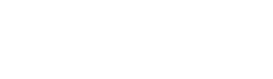 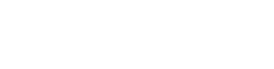 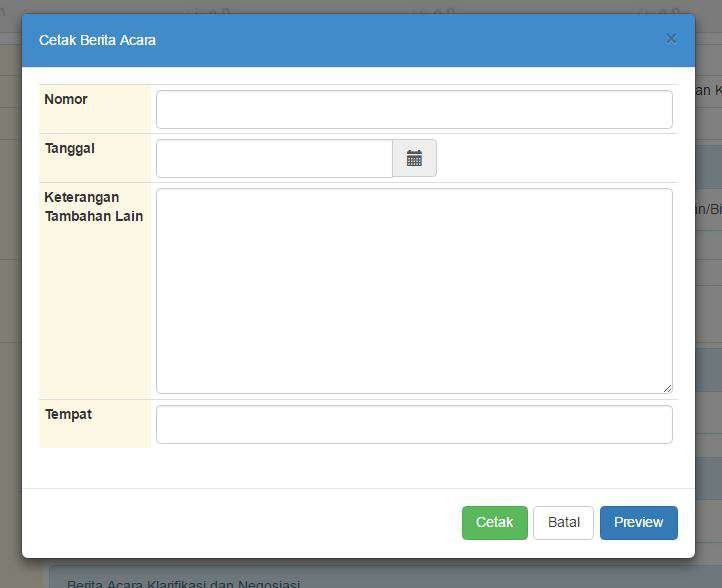 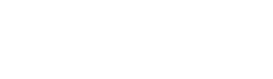 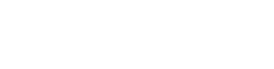 tambahan lainnya4. Klik preview untuk 5. Klik Cetak Gambar 65. Halaman Isi Berita Acara Klarifikasi dan NegosiasiContoh hasil cetak berita acara klarifikasi dan negosiasi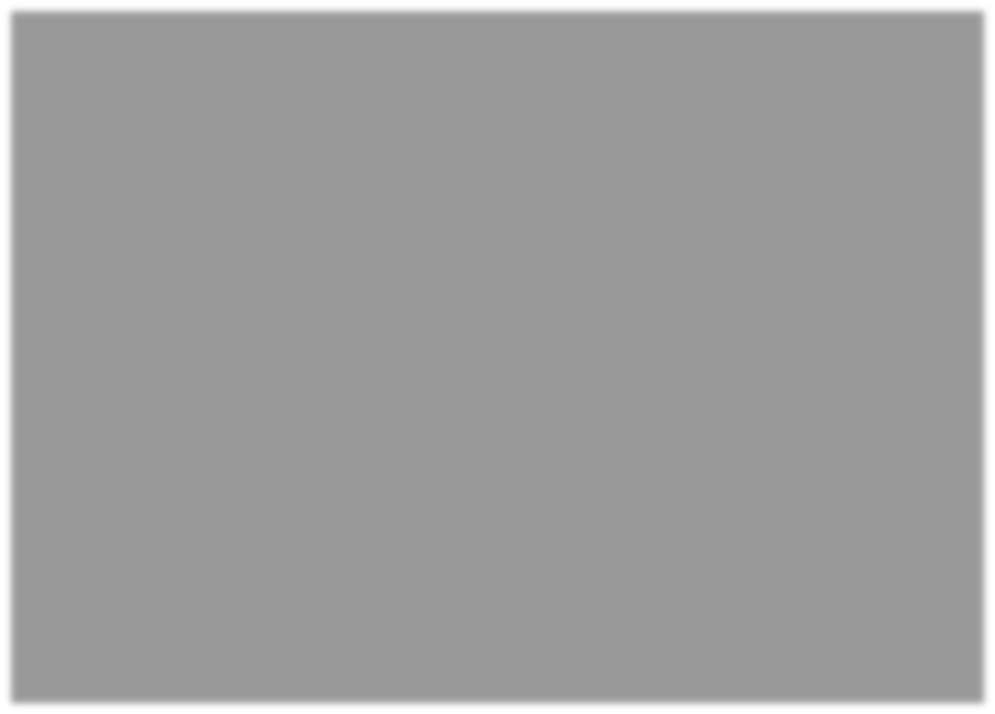 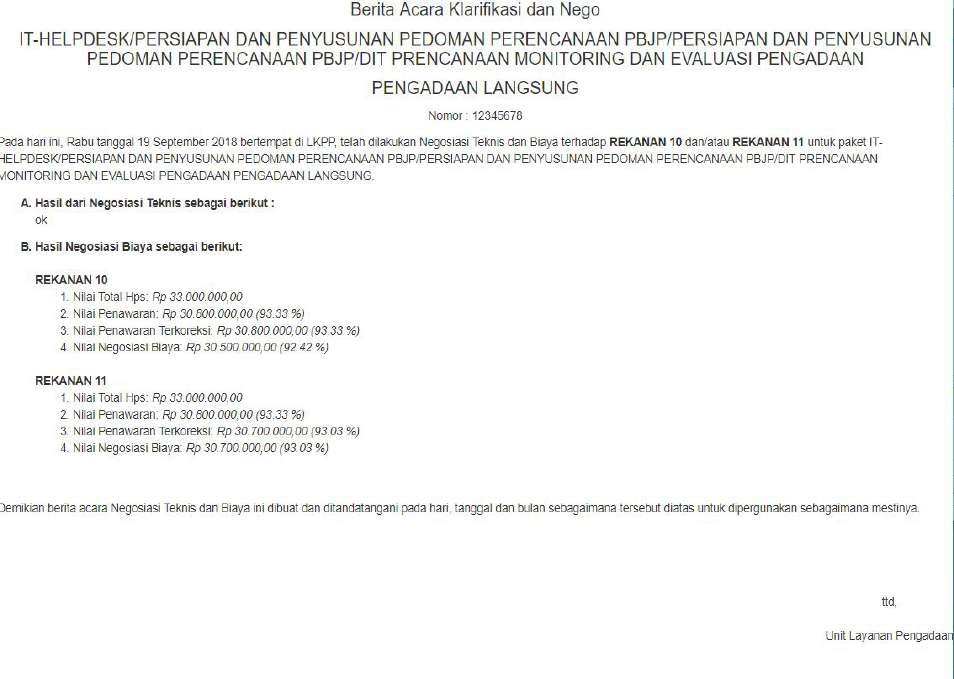 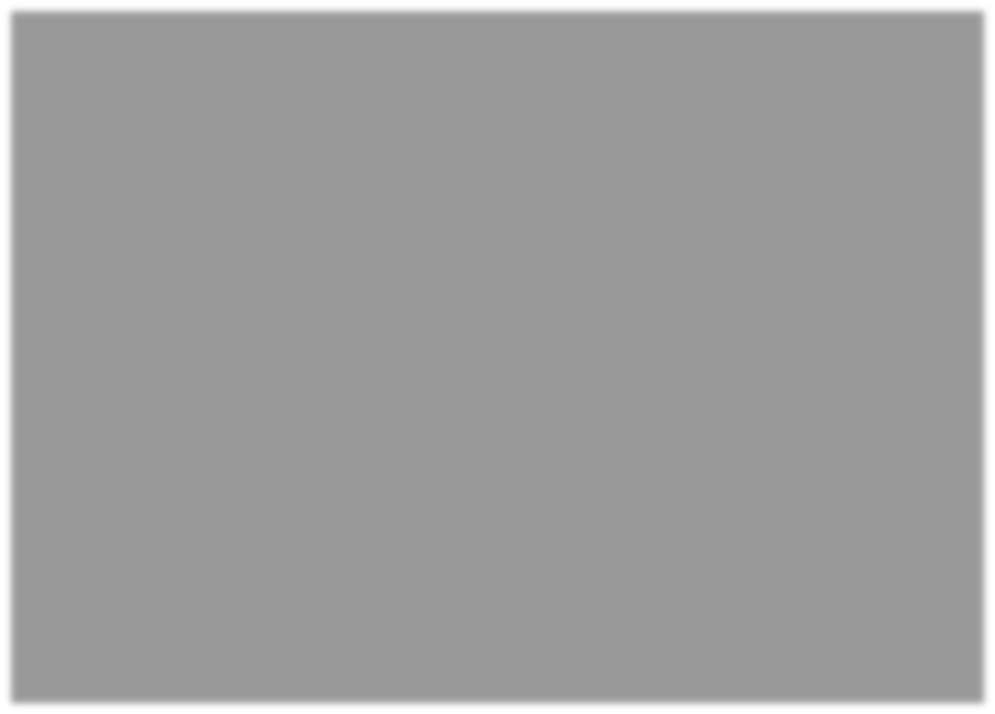 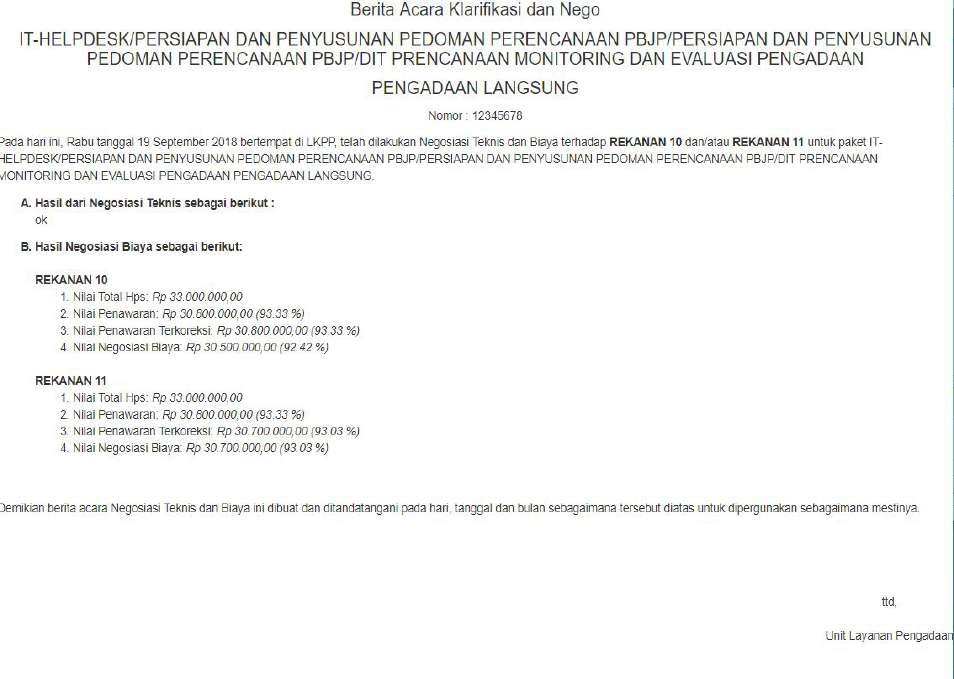 Gambar 66. Halaman Cetak Berita Acara Klarifikasi dan Negosiasi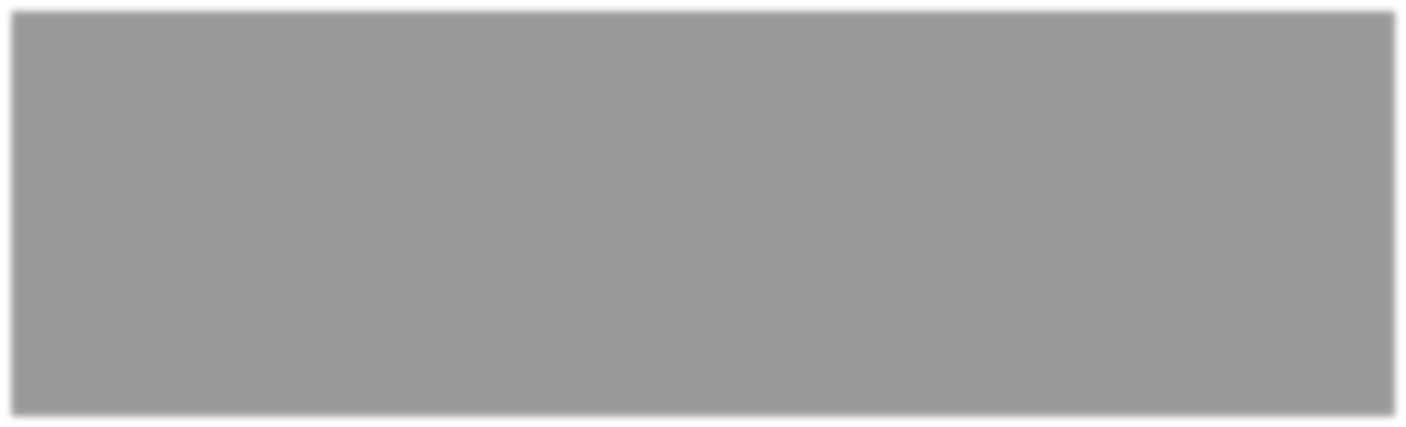 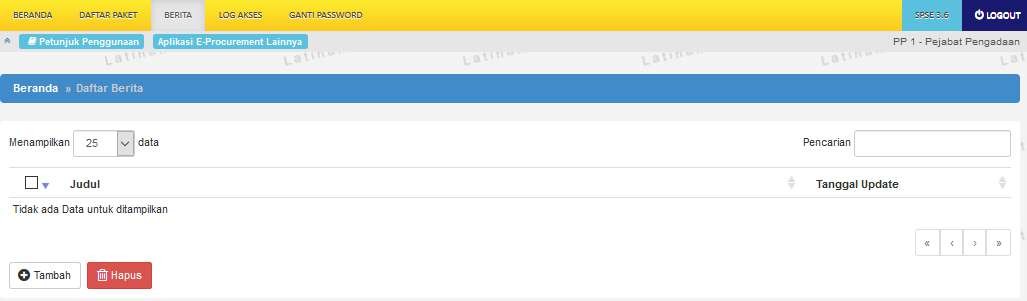 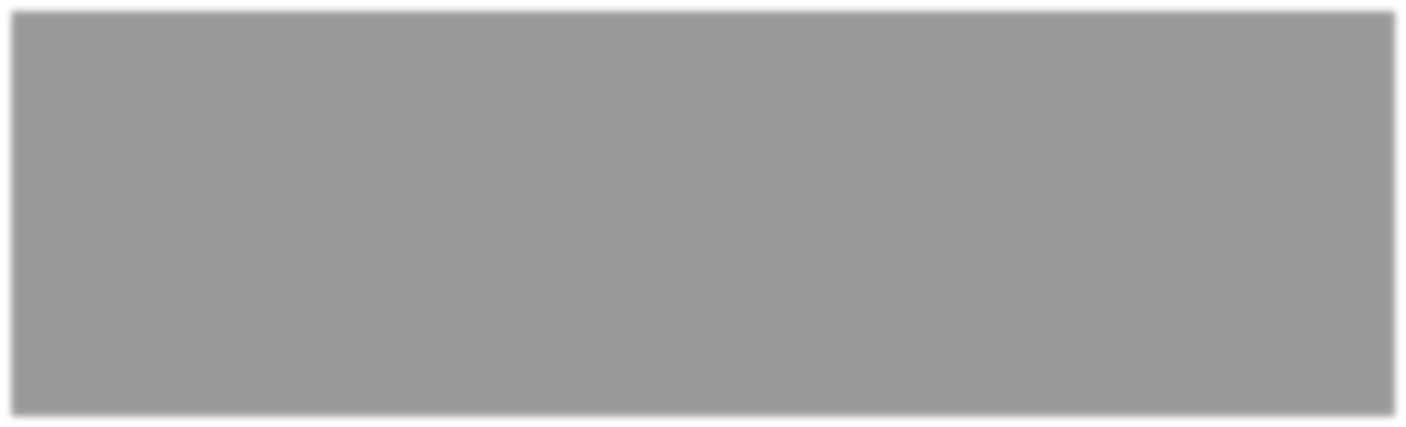 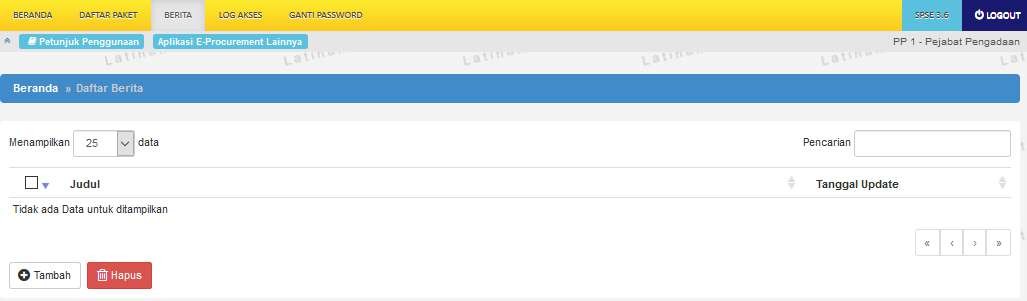 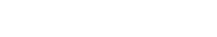 3.Menu Berita 71Pejabat Pengadaan dapat menambahkan berita pada aplikasi. Klik menu berita kemudian klik button ‘Tambah’ untukmenambahkan berita.Tambah Berita Gambar 67. Halaman BeritaInput informasi berita kemudian kill button ‘Simpan’.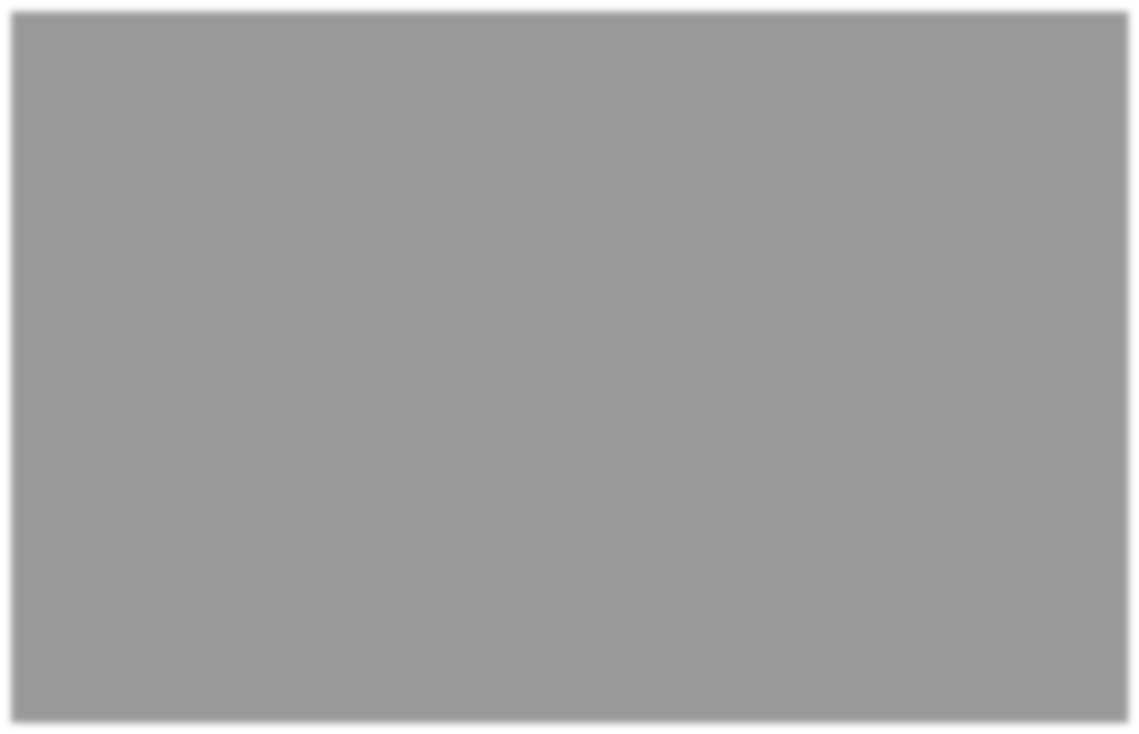 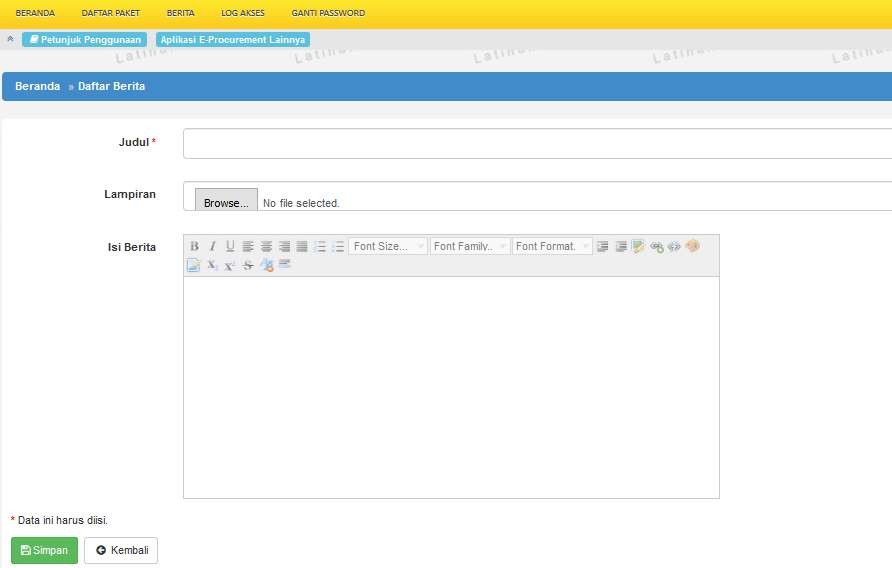 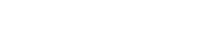 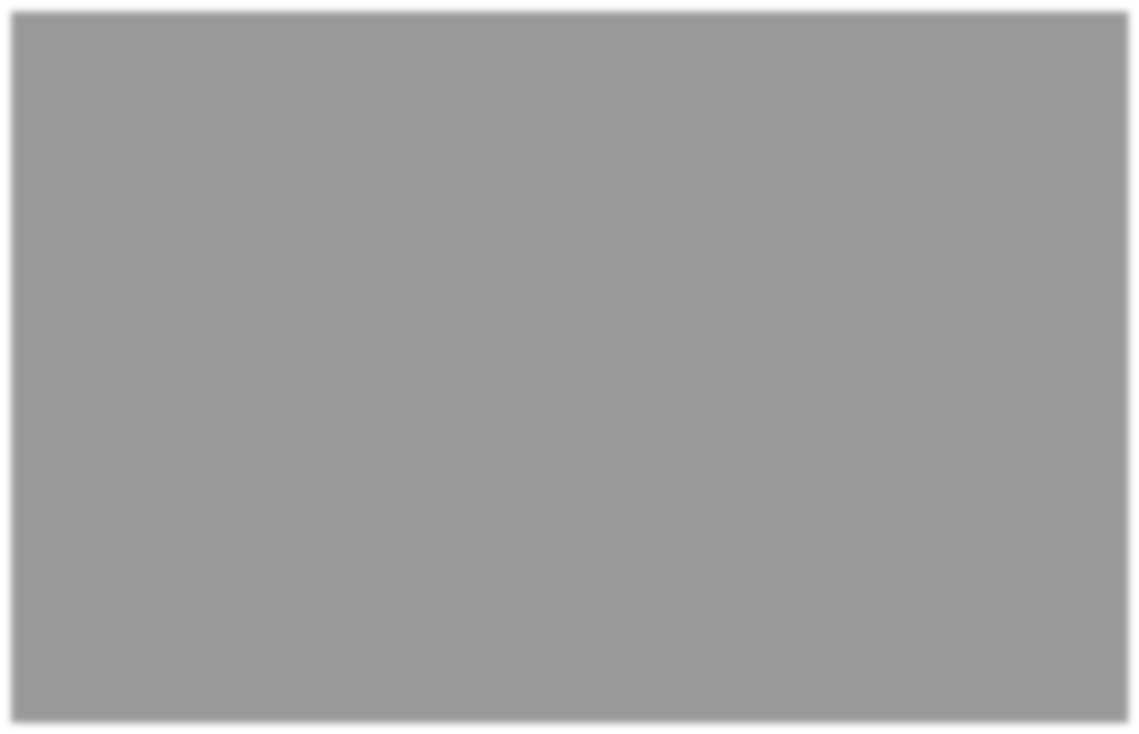 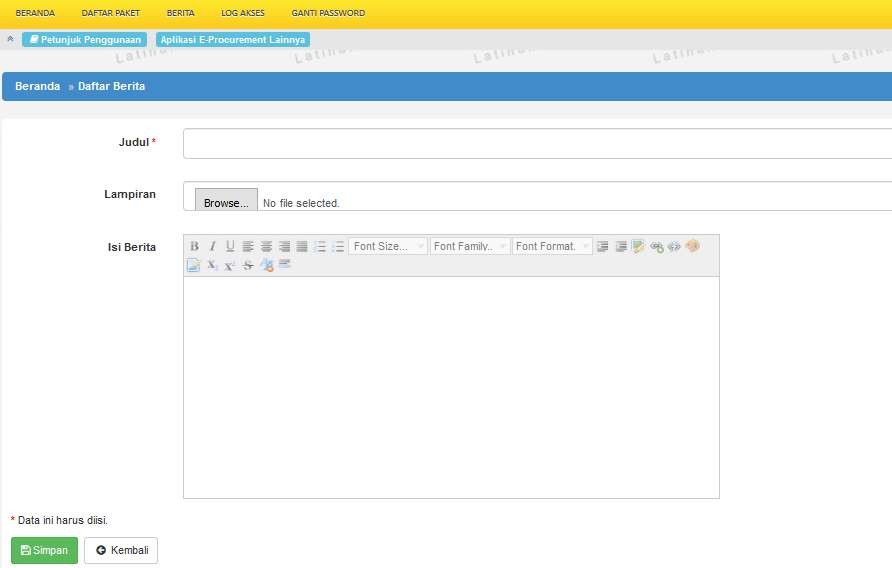 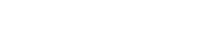 1.Isi Berita 2. Klik Simpan Gambar 68. Form Berita4. Menu Log Akses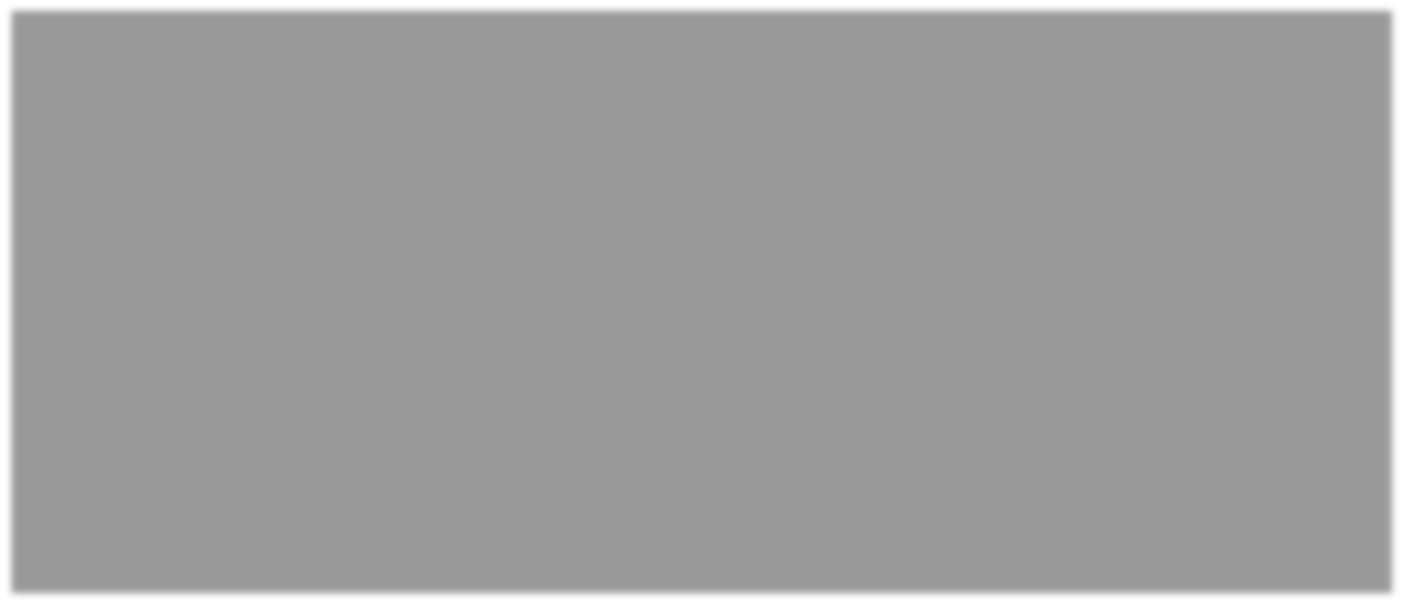 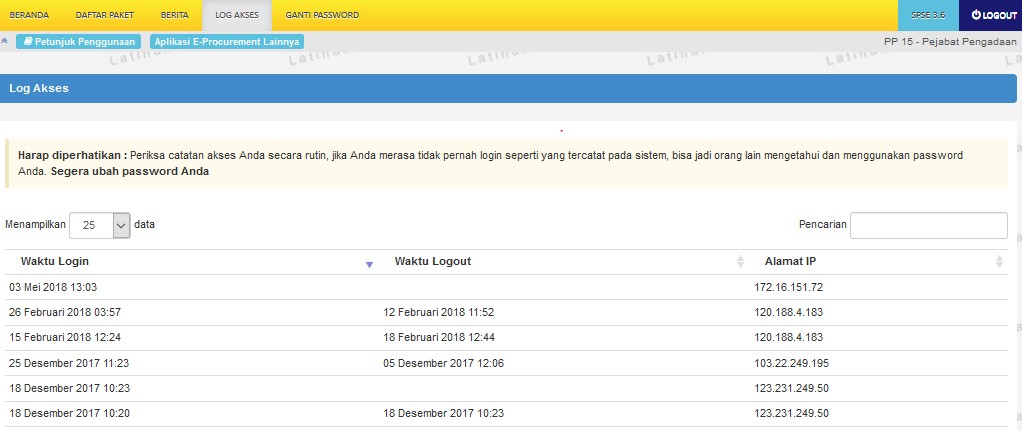 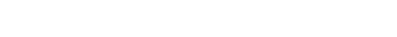 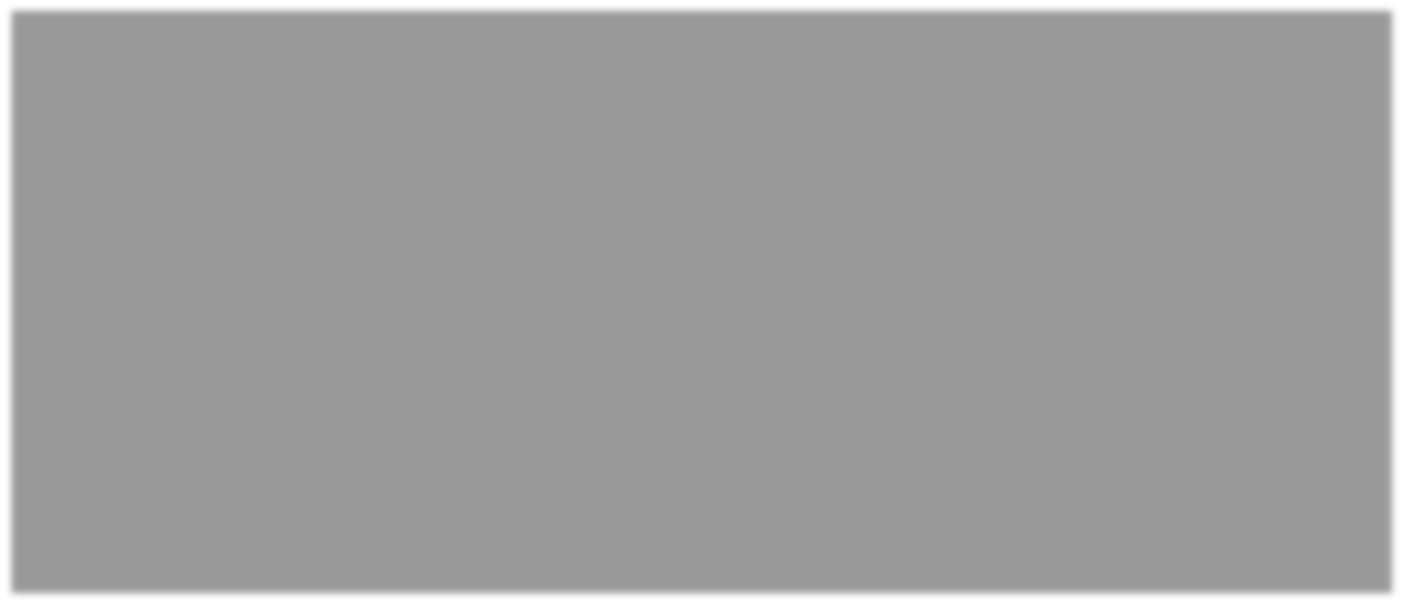 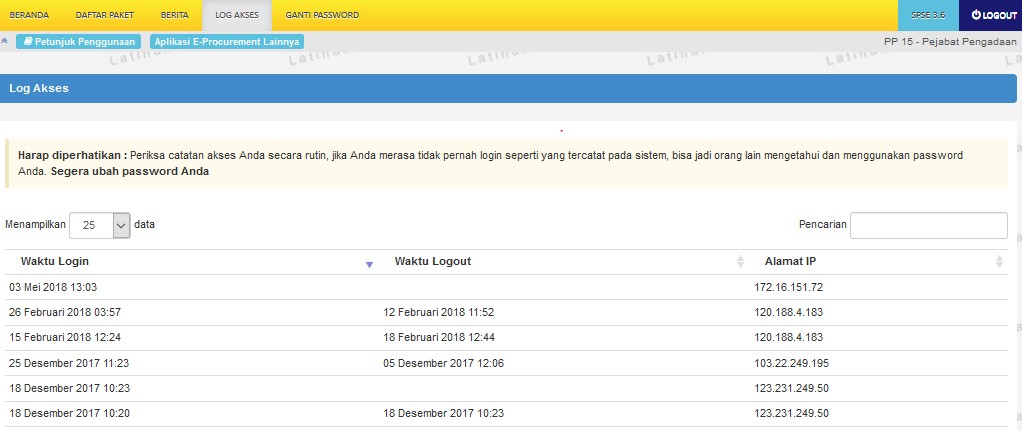 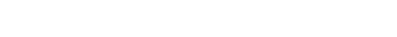 Menu Log Akses berisi informasi catatan akses ke dalam aplikasi dari user Pejabat Pengadaan.History catatan akses terakhir Gambar 69. Halaman Log Akses5.Menu Ganti Password 74Menu ganti password digunakan untuk mengubah password sesuai yang diinginkan untuk keperluan keamanan dankemudahan mengingat.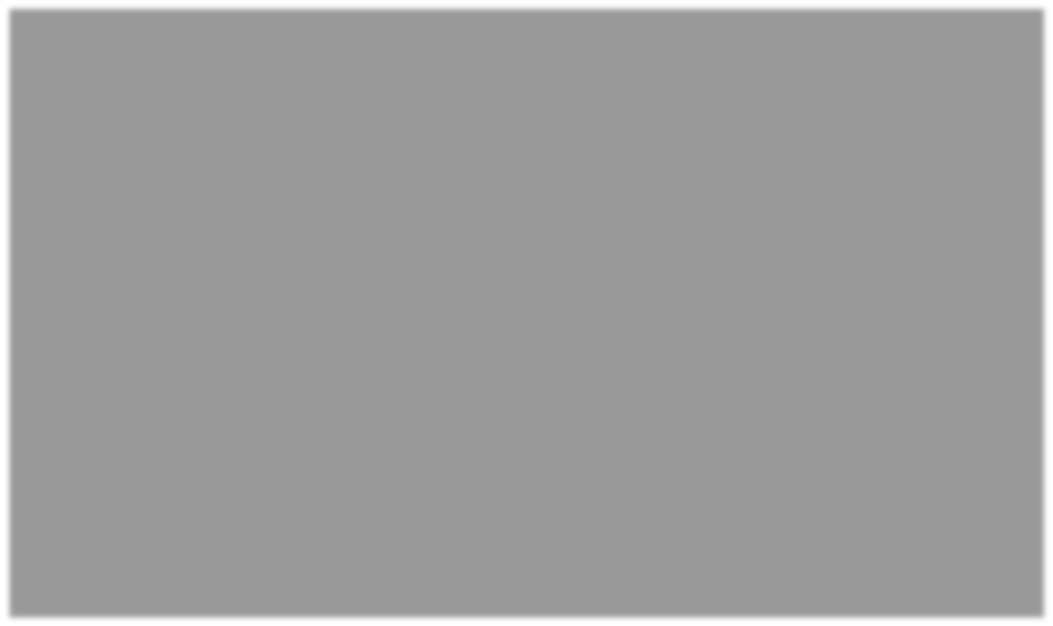 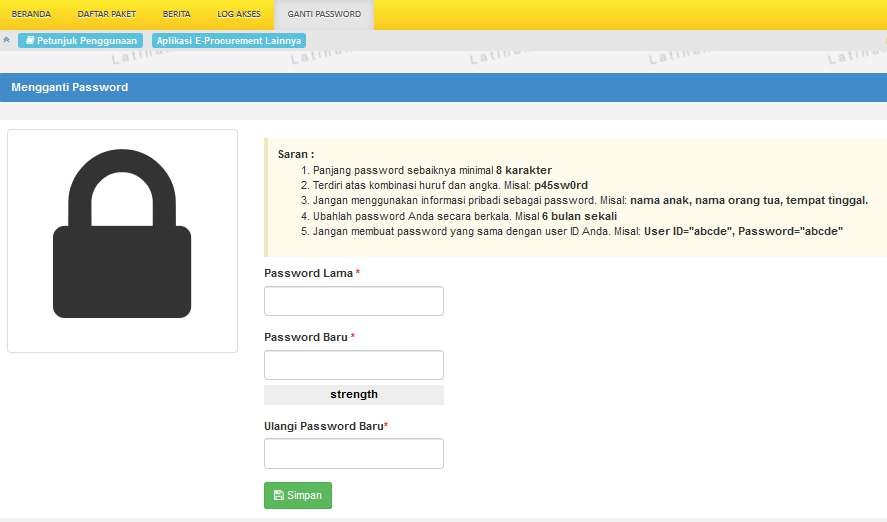 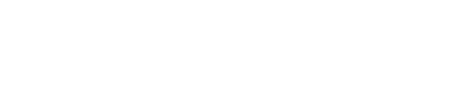 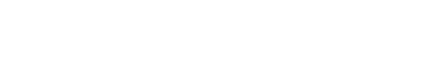 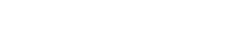 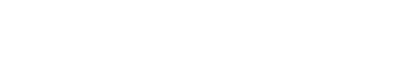 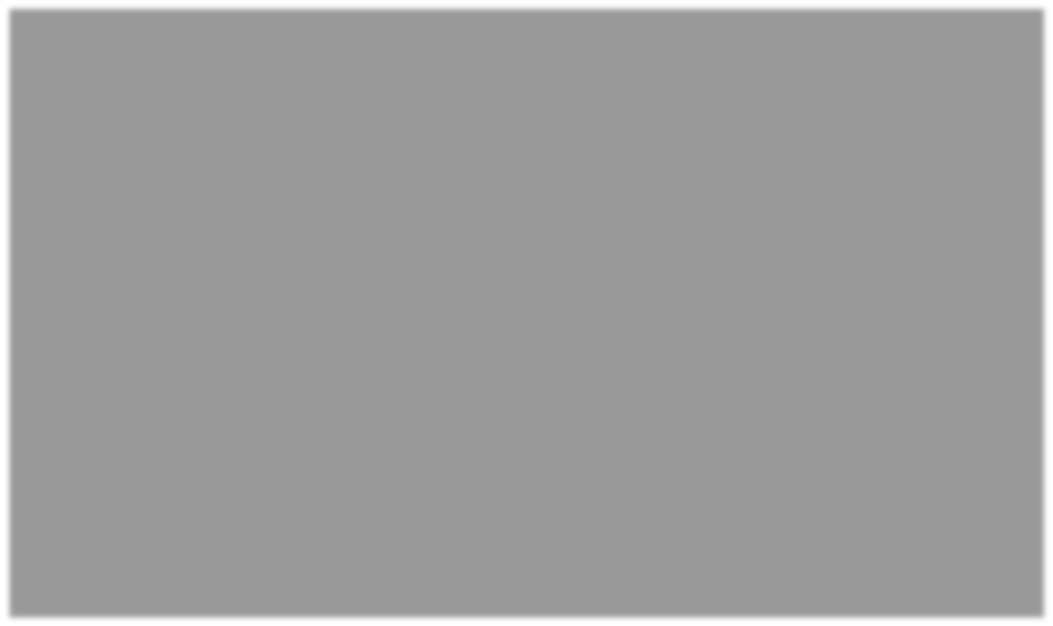 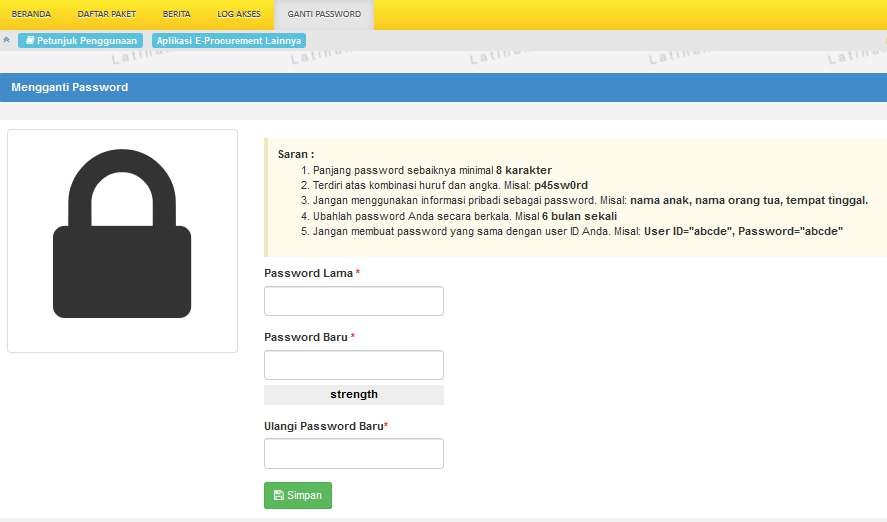 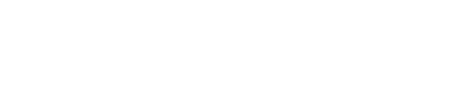 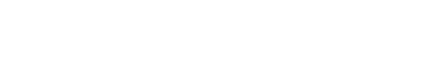 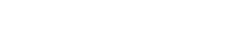 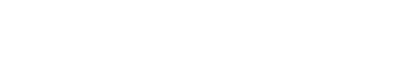 Password  Lama  isikan  dengan  password lama yang telah Anda dimiliki Klik button simpan  Password  Baru  isikan  dengan  password baru yang anda kehendaki Ulangi   password   baru   yang   telah diisikan pada kolom sebelumnya  Gambar 70. Halaman Ganti Password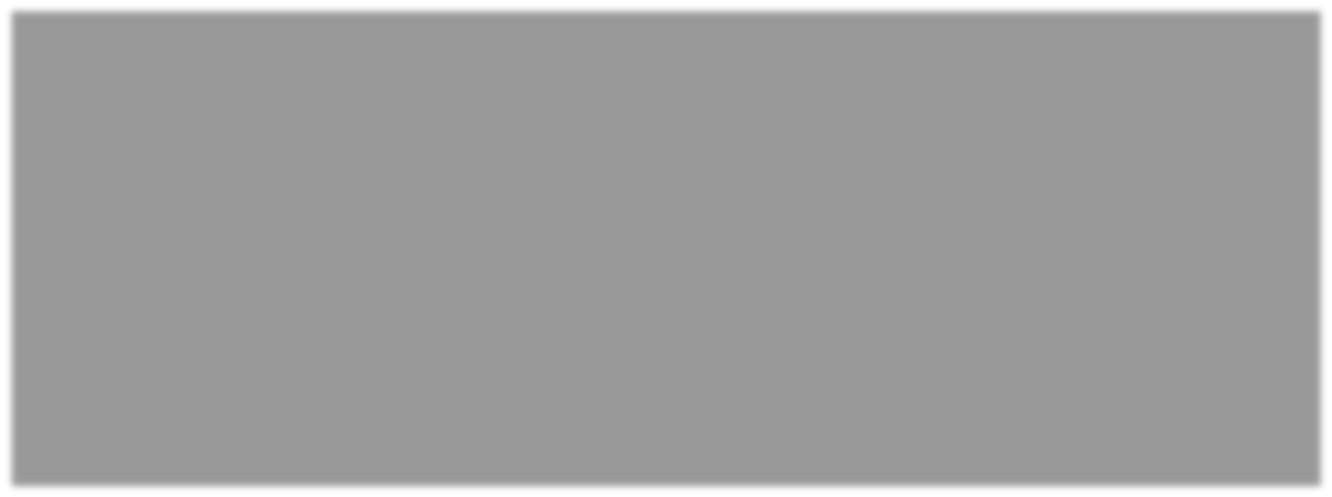 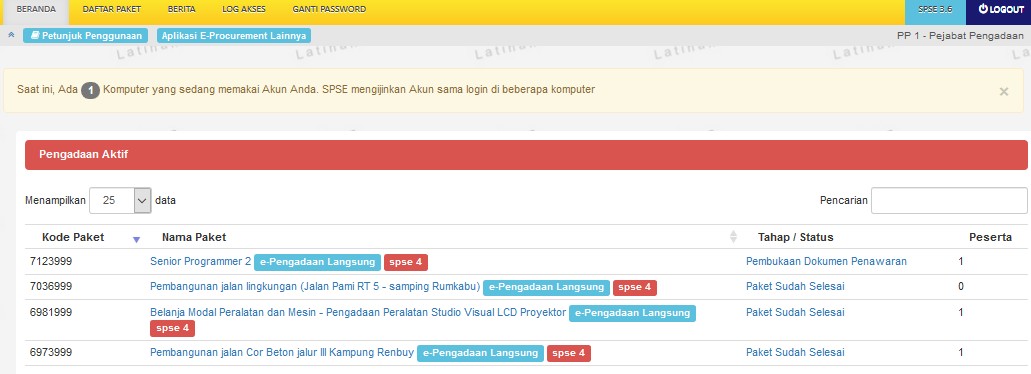 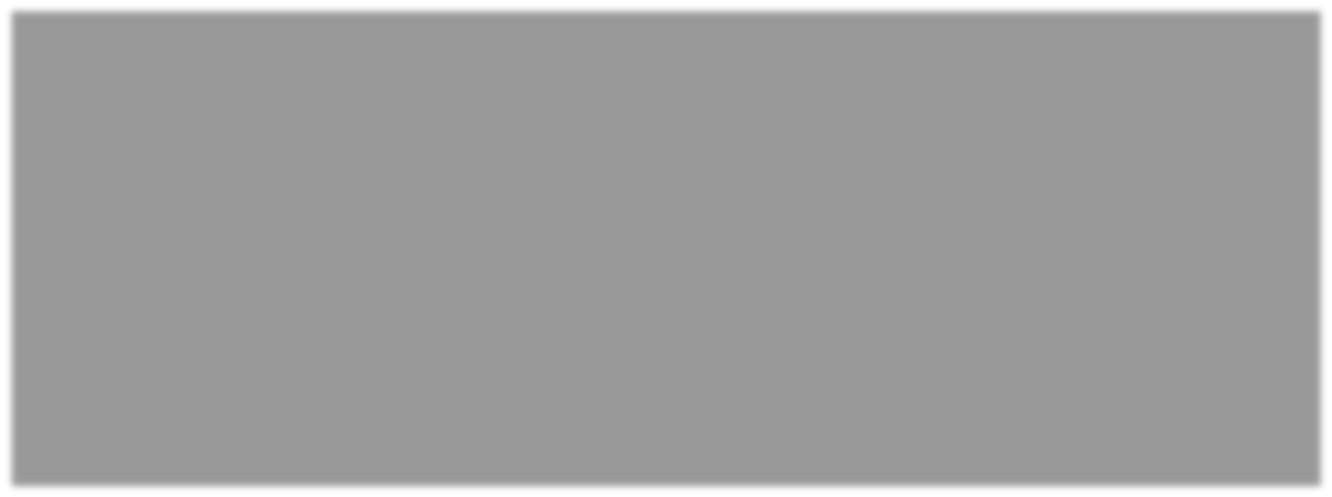 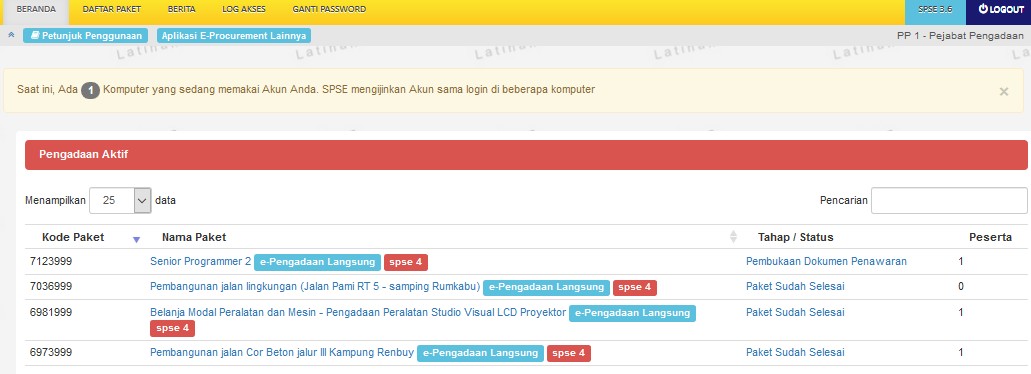 •  Password Lama adalah password lama dari akses login Pejabat Pengadaan;•  Password Baru, adalah password baru yang diinginkan;•  Ulangi Password, adalah untuk memastikan password baru yang diinginkan.Jika terdapat notif seperti dibawah ini, maka sebaiknya user mengganti password secara berkala.Gambar 71. Notifikasi Pengunaan Akun